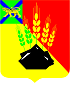 АДМИНИСТРАЦИЯ МИХАЙЛОВСКОГО МУНИЦИПАЛЬНОГО РАЙОНА ПОСТАНОВЛЕНИЕ 
01.09.2022                                              с. Михайловка                                                № 1022-паОб утверждении значений базовых нормативов затратна оказание государственных (муниципальных) услуг, значений натуральных норм, необходимых для определения базовых нормативов затрат на оказание государственных (муниципальных) услуг в образовательных учреждениях Михайловского муниципального района, на 2023 – 2025 годыВ соответствии с пунктом 4 статьи 69.2 Бюджетного кодекса Российской Федерации, со статьей 99 Федерального закона Российской Федерации от 29 декабря 2012 года № 273-ФЗ «Об образовании в Российской Федерации», приказом Министерства просвещения Российской Федерации от 22 сентября 2021 года № 662 «Об утверждении общих требований к определению нормативных затрат на оказание государственных (муниципальных) услуг в сфере дошкольного, начального общего, основного общего, среднего общего, среднего профессионального образования, дополнительного образования детей и взрослых, дополнительного профессионального образования для лиц, имеющих или получающих среднее профессиональное образование, профессионального обучения, опеки и попечительства несовершеннолетних граждан, применяемых при расчете объема субсидии на финансовое обеспечение государственного (муниципального) задания на оказание государственных (муниципальных) услуг государственным (муниципальным) учреждением», постановлением администрации Михайловского муниципального района от 14 июня 2016 года № 397-па «Об утверждении Порядка формирования муниципального задания на оказание муниципальных услуг (выполнение работ) в отношении муниципальных учреждений Михайловского муниципального района и финансового обеспечения выполнения муниципального задания», руководствуясь Уставом Михайловского муниципального района, администрация Михайловского муниципального районаПОСТАНОВЛЯЕТ:Утвердить значения базовых нормативов затрат на оказание государственных (муниципальных) услуг в образовательных учреждениях Михайловского муниципального района (приложение № 1).Утвердить значения натуральных норм, необходимых для определения базовых нормативов затрат на оказание государственных (муниципальных) услуг в образовательных учреждениях Михайловского муниципального района (приложение № 2).Муниципальному казённому учреждению «Управление по организационно-техническому обеспечению деятельности администрации Михайловского муниципального района» (Корж С.Г.) опубликовать настоящее постановление на официальном сайте администрации Михайловского муниципального района.Настоящее постановление вступает в силу с 01 января 2023 года.Контроль над исполнением настоящего постановления оставляю за собой.Глава Михайловского муниципального района –Глава администрации района                                                       В.В. АрхиповНормативные затратына оказание муниципальных услуг (выполнение работ) в образовательных учреждениях Михайловского муниципального района, на 2023 год и плановый период 2024 и 2025 годыМБО ДО «ДЮСШ» с. МихайловкаТаблица № 1Объем муниципального задания – 520 человекНормативные затраты на оказание муниципальной услуги 16 000 004,80 руб.МБО ДО «ЦДТ» с. МихайловкаТаблица № 2Объем муниципального задания – 1240 человекНормативные затраты на оказание муниципальной услуги 20 999 995,20 руб.МДОБУ детский сад общеразвивающего вида № 33 «Ручеёк» с. МихайловкаТаблица № 3Объем муниципального задания – 4495,4 детодняНормативные затраты на оказание муниципальной услуги 3 362 916,39 руб.Таблица № 4Объем муниципального задания – 25416,3 детодняНормативные затраты на оказание муниципальной услуги 19 012 369,68 руб.МДОБУ детский сад общеразвивающего вида № 39 «Золотой ключик» п. НовошахтинскийТаблица № 5Объем муниципального задания – 7780,5 детодняНормативные затраты на оказание муниципальной услуги 7 268 018,17 руб.Таблица № 6Объем муниципального задания – 26799,5 детодняНормативные затраты на оказание муниципальной услуги 25 034 284,82 руб.МДОБУ детский сад № 16 «Светлячок» с. МихайловкаТаблица № 7Объем муниципального задания – 6051,5 детодняНормативные затраты на оказание муниципальной услуги 4 386 694,84 руб.Таблица № 8Объем муниципального задания – 22477 детодняНормативные затраты на оказание муниципальной услуги 16 294 823,76 руб.МДОБУ детский сад № 30 «Журавлик» с. ИвановкаТаблица № 9Объем муниципального задания – 3458 детодняНормативные затраты на оказание муниципальной услуги 3 403 864,74 руб.Таблица № 10Объем муниципального задания – 20402,2 детодняНормативные затраты на оказание муниципальной услуги 20 085 820,43 руб.МДОБУ детский сад «Буратино» с. МихайловкаТаблица № 11Объем муниципального задания – 3803,8 детодняНормативные затраты на оказание муниципальной услуги 2 616 887,59 руб.Таблица № 12Объем муниципального задания – 25243,4 детодняНормативные затраты на оказание муниципальной услуги 17 462 715,47 руб.МДОБУ детский сад № 2 «Василек» с. ПервомайскоеТаблица № 13Объем муниципального задания – 864,5 детодняНормативные затраты на оказание муниципальной услуги 780 927,22 руб.Таблица № 14Объем муниципального задания –8126,3 детодняНормативные затраты на оказание муниципальной услуги 7 337 784,17 руб.МДОБУ детский сад общеразвивающего вида № 32 «Росинка» п. НовошахтинскийТаблица № 15Объем муниципального задания – 6224,4 детодняНормативные затраты на оказание муниципальной услуги 5 114 476,67 руб.Таблица № 16Объем муниципального задания –28355,6 детодняНормативные затраты на оказание муниципальной услуги 24 244 621,25 руб.МДОБУ детский сад № 3 «Березка» с. МихайловкаТаблица № 17Объем муниципального задания – 4668,3 детодняНормативные затраты на оказание муниципальной услуги 4 691 831,79 руб.Таблица № 18Объем муниципального задания –20056,4 детодняНормативные затраты на оказание муниципальной услуги 20 158 457,72 руб.МБОУ ООШ с. Григорьевка Таблица № 19Объем муниципального задания – 32 человекаНормативные затраты на оказание муниципальной услуги 12 046 219,29 руб.Таблица № 20Объем муниципального задания –36 человекНормативные затраты на оказание муниципальной услуги 13 551 668,38 руб.МБОУ ОСОШ с. Михайловка Таблица № 21Объем муниципального задания – 7 человекНормативные затраты на оказание муниципальной услуги 1 172 231,81 руб.Таблица № 22Объем муниципального задания –99 человекНормативные затраты на оказание муниципальной услуги 15 366 326,32 руб.Таблица № 23Объем муниципального задания –205 человекНормативные затраты на оказание муниципальной услуги 31 914 463,01 руб.МБОУ СОШ с. Абрамовка Таблица № 24Объем муниципального задания – 71 человекНормативные затраты на оказание муниципальной услуги 13 672 424,17 руб.Таблица № 25Объем муниципального задания –74 человекаНормативные затраты на оказание муниципальной услуги 14 250 608,79 руб.Таблица № 26Объем муниципального задания –6 человекНормативные затраты на оказание муниципальной услуги 1 154 899,17 руб.МБОУ СОШ с. Ивановка Таблица № 27Объем муниципального задания – 139 человекНормативные затраты на оказание муниципальной услуги 22 472 840,50 руб.Таблица № 28Объем муниципального задания –171 человекНормативные затраты на оказание муниципальной услуги 27 640 176,92 руб.Таблица № 29Объем муниципального задания –26 человекНормативные затраты на оказание муниципальной услуги 4 204 002,18 руб.МБОУ СОШ с. Кремово Таблица № 30Объем муниципального задания – 51 человекНормативные затраты на оказание муниципальной услуги 12 367 747,26 руб.Таблица № 31Объем муниципального задания –65 человекНормативные затраты на оказание муниципальной услуги 15 762 096,24 руб.Таблица № 32Объем муниципального задания – 8 человекНормативные затраты на оказание муниципальной услуги 1 939 723,51 руб.МБОУ СОШ с. Ляличи Таблица № 33Объем муниципального задания – 41 человекНормативные затраты на оказание муниципальной услуги 10 443 994,08 руб.Таблица № 34Объем муниципального задания – 48 человекНормативные затраты на оказание муниципальной услуги 12 226 383,02 руб.Таблица № 35Объем муниципального задания – 0 человекНормативные затраты на оказание муниципальной услуги 0,00 руб.МБОУ СОШ им. А.И. Крушанова с. Михайловка Таблица № 36Объем муниципального задания – 606 человекНормативные затраты на оказание муниципальной услуги 57 451 851,64 руб.Таблица № 37Объем муниципального задания – 642 человекаНормативные затраты на оказание муниципальной услуги 60 861 398,26 руб.Таблица № 38Объем муниципального задания – 97 человекНормативные затраты на оказание муниципальной услуги 9 194 802,25 руб.МБОУ СОШ с. ОсиновкаТаблица № 39Объем муниципального задания – 63 человекаНормативные затраты на оказание муниципальной услуги 14 424 631,12 руб.Таблица № 40Объем муниципального задания – 64 человекаНормативные затраты на оказание муниципальной услуги 14 655 237,68 руб.Таблица № 41Объем муниципального задания – 10 человекНормативные затраты на оказание муниципальной услуги 2 289 880,89 руб.МБОУ СОШ с. ПервомайскоеТаблица № 42Объем муниципального задания – 123 человекаНормативные затраты на оказание муниципальной услуги 20 219 739,69 руб.Таблица № 43Объем муниципального задания – 141 человекНормативные затраты на оказание муниципальной услуги 23 178 345,29 руб.Таблица № 44Объем муниципального задания – 18 человекНормативные затраты на оказание муниципальной услуги 2 958 236,24 руб.МБОУ СОШ с. ШиряевкаТаблица № 45Объем муниципального задания – 31 человекНормативные затраты на оказание муниципальной услуги 12 145 110,94 руб.Таблица № 46Объем муниципального задания – 141 человекНормативные затраты на оказание муниципальной услуги 23 178 161,99 руб.Таблица № 47Объем муниципального задания – 18 человекНормативные затраты на оказание муниципальной услуги 2 958 212,48 руб.МБОУ СОШ № 1 п. НовошахтинскийТаблица № 48Объем муниципального задания – 143 человекаНормативные затраты на оказание муниципальной услуги 13 305 718,33 руб.Таблица № 49Объем муниципального задания – 211 человекНормативные затраты на оказание муниципальной услуги 21 314 481,77 руб.Таблица № 50Объем муниципального задания – 19 человекНормативные затраты на оказание муниципальной услуги 1 737 617,09 руб.МБОУ СОШ № 2 п. НовошахтинскийТаблица № 51Объем муниципального задания – 257 человекНормативные затраты на оказание муниципальной услуги 25 307 221,99 руб.Таблица № 52Объем муниципального задания – 216 человекНормативные затраты на оказание муниципальной услуги 21 270 686,59 руб.Таблица № 53Объем муниципального задания – 38 человекНормативные затраты на оказание муниципальной услуги 3 743 053,99 руб.МБОУ ООШ № с. ДаниловкаТаблица № 54Объем муниципального задания – 15 человекНормативные затраты на оказание муниципальной услуги 8 792 431,81 руб.Таблица № 55Объем муниципального задания – 14 человекНормативные затраты на оказание муниципальной услуги 7 937 566,29 руб.МБОУ ООШ № с. НиколаевкаТаблица № 56Объем муниципального задания – 12 человекНормативные затраты на оказание муниципальной услуги 4 510 415,01 руб.Таблица № 57Объем муниципального задания – 29 человекНормативные затраты на оказание муниципальной услуги 10 899 595,13 руб.Значение натуральных норм, необходимых для определения базовых нормативов затрат на оказание муниципальных услугМБО ДО «ДЮСШ» с. МихайловкаТаблица № 1Единица измерения показателя объема выполнения муниципальной услуги, количество человекМБО ДО «ЦДТ» с. МихайловкаТаблица № 2Единица измерения показателя объема выполнения муниципальной услуги, количество человекТаблица № 4Единица измерения показателя объема выполнения муниципальной услуги, количество детоднейМДОБУ детский сад общеразвивающего вида № 39 «Золотой ключик» п. НовошахтинскийТаблица № 5Единица измерения показателя объема выполнения муниципальной услуги, количество детоднейТаблица № 6Единица измерения показателя объема выполнения муниципальной услуги, количество детоднейМДОБУ детский сад № 16 «Светлячок» с. МихайловкаТаблица № 7Единица измерения показателя объема выполнения муниципальной услуги, количество детоднейТаблица № 8Единица измерения показателя объема выполнения муниципальной услуги, количество детоднейМДОБУ детский сад № 30 «Журавлик» с. ИвановкаТаблица № 9Единица измерения показателя объема выполнения муниципальной услуги, количество детоднейТаблица № 10Единица измерения показателя объема выполнения муниципальной услуги, количество детоднейМДОБУ детский сад «Буратино» с. МихайловкаТаблица № 11Единица измерения показателя объема выполнения муниципальной услуги, количество детоднейТаблица № 12Единица измерения показателя объема выполнения муниципальной услуги, количество детоднейМДОБУ детский сад № 2 «Василек» с. ПервомайскоеТаблица № 13Единица измерения показателя объема выполнения муниципальной услуги, количество детоднейТаблица № 14Единица измерения показателя объема выполнения муниципальной услуги, количество детоднейМДОБУ детский сад общеразвивающего вида № 32 «Росинка» п. НовошахтинскийТаблица № 15Единица измерения показателя объема выполнения муниципальной услуги, количество детоднейТаблица № 16Единица измерения показателя объема выполнения муниципальной услуги, количество детоднейМДОБУ детский сад № 3 «Березка» с. Михайловка Таблица № 17Единица измерения показателя объема выполнения муниципальной услуги, количество детоднейТаблица № 18Единица измерения показателя объема выполнения муниципальной услуги, количество детоднейМБОУ ООШ с. ГригорьевкаТаблица 19     Единица измерения показателя объема выполнения муниципальной услуги, количество человекТаблица 20     Единица измерения показателя объема выполнения муниципальной услуги, количество человекМБОУ ОСОШ с. МихайловкаТаблица 21     Единица измерения показателя объема выполнения муниципальной услуги, количество человекТаблица 22     Единица измерения показателя объема выполнения муниципальной услуги, количество человекТаблица 23     Единица измерения показателя объема выполнения муниципальной услуги, количество человекМБОУ СОШ с. АбрамовкаТаблица 24     Единица измерения показателя объема выполнения муниципальной услуги, количество человекТаблица 25     Единица измерения показателя объема выполнения муниципальной услуги, количество человекТаблица 26     Единица измерения показателя объема выполнения муниципальной услуги, количество человекМБОУ СОШ с. ИвановкаТаблица 27     Единица измерения показателя объема выполнения муниципальной услуги, количество человекТаблица 28     Единица измерения показателя объема выполнения муниципальной услуги, количество человекТаблица 29     Единица измерения показателя объема выполнения муниципальной услуги, количество человекМБОУ СОШ с. КремовоТаблица 30     Единица измерения показателя объема выполнения муниципальной услуги, количество человекТаблица 31     Единица измерения показателя объема выполнения муниципальной услуги, количество человекТаблица 32     Единица измерения показателя объема выполнения муниципальной услуги, количество человекМБОУ СОШ с. ЛяличиТаблица 33     Единица измерения показателя объема выполнения муниципальной услуги, количество человекТаблица 33     Единица измерения показателя объема выполнения муниципальной услуги, количество человекМБОУ СОШ им. А.И. Крушанова с. МихайловкаТаблица 34     Единица измерения показателя объема выполнения муниципальной услуги, количество человекТаблица 35     Единица измерения показателя объема выполнения муниципальной услуги, количество человекТаблица 36     Единица измерения показателя объема выполнения муниципальной услуги, количество человекМБОУ СОШ с. ОсиновкаТаблица 37     Единица измерения показателя объема выполнения муниципальной услуги, количество человекТаблица 38     Единица измерения показателя объема выполнения муниципальной услуги, количество человекТаблица 39     Единица измерения показателя объема выполнения муниципальной услуги, количество человекМБОУ СОШ с. ПервомайскоеТаблица 40     Единица измерения показателя объема выполнения муниципальной услуги, количество человекТаблица 41     Единица измерения показателя объема выполнения муниципальной услуги, количество человекТаблица 42     Единица измерения показателя объема выполнения муниципальной услуги, количество человекМБОУ СОШ с. ШиряевкаТаблица 43     Единица измерения показателя объема выполнения муниципальной услуги, количество человекТаблица 44     Единица измерения показателя объема выполнения муниципальной услуги, количество человекМБОУ СОШ № 1 п. НовошахтинскийТаблица 45     Единица измерения показателя объема выполнения муниципальной услуги, количество человекТаблица 46     Единица измерения показателя объема выполнения муниципальной услуги, количество человекТаблица 47     Единица измерения показателя объема выполнения муниципальной услуги, количество человекМБОУ СОШ № 2 п. НовошахтинскийТаблица 48     Единица измерения показателя объема выполнения муниципальной услуги, количество человекТаблица 49     Единица измерения показателя объема выполнения муниципальной услуги, количество человекТаблица 47     Единица измерения показателя объема выполнения муниципальной услуги, количество человекМБОУ ООШ с. ДаниловкаТаблица 47     Единица измерения показателя объема выполнения муниципальной услуги, количество человекТаблица 48     Единица измерения показателя объема выполнения муниципальной услуги, количество человекМБОУ ООШ с. НиколаевкаТаблица 49     Единица измерения показателя объема выполнения муниципальной услуги, количество человекТаблица 50     Единица измерения показателя объема выполнения муниципальной услуги, количество человекПриложение № 1к постановлению администрации Михайловского муниципального района от 01.09.2022 № 1022-паНаименование муниципальной услугиЗатраты, непосредственно связанные с оказанием услуги, руб.Затраты, непосредственно связанные с оказанием услуги, руб.Затраты, непосредственно связанные с оказанием услуги, руб.Затраты на общехозяйственные нужды, руб.Затраты на общехозяйственные нужды, руб.Затраты на общехозяйственные нужды, руб.Затраты на общехозяйственные нужды, руб.Затраты на общехозяйственные нужды, руб.Затраты на общехозяйственные нужды, руб.Затраты на общехозяйственные нужды, руб.Нормативные затраты на оказание услуги, руб.Наименование муниципальной услугиОТ1МЗ и ОЦДИИНЗКУСИОЦДИУСТУОТ2ПНЗНормативные затраты на оказание услуги, руб.123456789101112=1+2+3+4+5+6+7+8+9+10+11Реализация дополнительных общеразвивающих программУникальный номер реестровой записи 804200О.99.ББ52АЖ4800010000,590,000,00156,811361,99159,90237,690,0017132,411719,8530769,24Наименование муниципальной услугиЗатраты, непосредственно связанные с оказанием услуги, руб.Затраты, непосредственно связанные с оказанием услуги, руб.Затраты, непосредственно связанные с оказанием услуги, руб.Затраты на общехозяйственные нужды, руб.Затраты на общехозяйственные нужды, руб.Затраты на общехозяйственные нужды, руб.Затраты на общехозяйственные нужды, руб.Затраты на общехозяйственные нужды, руб.Затраты на общехозяйственные нужды, руб.Затраты на общехозяйственные нужды, руб.Нормативные затраты на оказание услуги, руб.Наименование муниципальной услугиОТ1МЗ и ОЦДИИНЗКУСИОЦДИУСТУОТ2ПНЗНормативные затраты на оказание услуги, руб.123456789101112=1+2+3+4+5+6+7+8+9+10+11Реализация дополнительных общеразвивающих программУникальный номер реестровой записи 804200О.99.ББ52АЖ480009438,410,000,0036,75195,8049,0760,190,006986,70168,5616935,48Наименование муниципальной услугиЗатраты, непосредственно связанные с оказанием услуги, руб.Затраты, непосредственно связанные с оказанием услуги, руб.Затраты, непосредственно связанные с оказанием услуги, руб.Затраты на общехозяйственные нужды, руб.Затраты на общехозяйственные нужды, руб.Затраты на общехозяйственные нужды, руб.Затраты на общехозяйственные нужды, руб.Затраты на общехозяйственные нужды, руб.Затраты на общехозяйственные нужды, руб.Затраты на общехозяйственные нужды, руб.Нормативные затраты на оказание услуги, руб.Наименование муниципальной услугиОТ1МЗ и ОЦДИИНЗКУСИОЦДИУСТУОТ2ПНЗНормативные затраты на оказание услуги, руб.123456789101112=1+2+3+4+5+6+7+8+9+10+11Реализация основных общеобразовательных программ дошкольного образованияУникальный номер реестровой записи 801011О.99.0.БВ24ДП020009438,410,000,0036,75195,8049,0760,190,006986,70168,5616935,48Наименование муниципальной услугиЗатраты, непосредственно связанные с оказанием услуги, руб.Затраты, непосредственно связанные с оказанием услуги, руб.Затраты, непосредственно связанные с оказанием услуги, руб.Затраты на общехозяйственные нужды, руб.Затраты на общехозяйственные нужды, руб.Затраты на общехозяйственные нужды, руб.Затраты на общехозяйственные нужды, руб.Затраты на общехозяйственные нужды, руб.Затраты на общехозяйственные нужды, руб.Затраты на общехозяйственные нужды, руб.Нормативные затраты на оказание услуги, руб.Наименование муниципальной услугиОТ1МЗ и ОЦДИИНЗКУСИОЦДИУСТУОТ2ПНЗНормативные затраты на оказание услуги, руб.123456789101112=1+2+3+4+5+6+7+8+9+10+11Реализация основных общеобразовательных программ дошкольного образованияУникальный номер реестровой записи 801011О.99.0.БВ24ДН8200271,570,000,007,8948,132,711,620,00353,9162,21748,04Наименование муниципальной услугиЗатраты, непосредственно связанные с оказанием услуги, руб.Затраты, непосредственно связанные с оказанием услуги, руб.Затраты, непосредственно связанные с оказанием услуги, руб.Затраты на общехозяйственные нужды, руб.Затраты на общехозяйственные нужды, руб.Затраты на общехозяйственные нужды, руб.Затраты на общехозяйственные нужды, руб.Затраты на общехозяйственные нужды, руб.Затраты на общехозяйственные нужды, руб.Затраты на общехозяйственные нужды, руб.Нормативные затраты на оказание услуги, руб.Наименование муниципальной услугиОТ1МЗ и ОЦДИИНЗКУСИОЦДИУСТУОТ2ПНЗНормативные затраты на оказание услуги, руб.123456789101112=1+2+3+4+5+6+7+8+9+10+11Реализация основных общеобразовательных программ дошкольного образованияУникальный номер реестровой записи 801011О.99.0.БВ24ДП02000395,570,000,0010,7968,313,341,350,00383,4071,37934,13Наименование муниципальной услугиЗатраты, непосредственно связанные с оказанием услуги, руб.Затраты, непосредственно связанные с оказанием услуги, руб.Затраты, непосредственно связанные с оказанием услуги, руб.Затраты на общехозяйственные нужды, руб.Затраты на общехозяйственные нужды, руб.Затраты на общехозяйственные нужды, руб.Затраты на общехозяйственные нужды, руб.Затраты на общехозяйственные нужды, руб.Затраты на общехозяйственные нужды, руб.Затраты на общехозяйственные нужды, руб.Нормативные затраты на оказание услуги, руб.Наименование муниципальной услугиОТ1МЗ и ОЦДИИНЗКУСИОЦДИУСТУОТ2ПНЗНормативные затраты на оказание услуги, руб.123456789101112=1+2+3+4+5+6+7+8+9+10+11Реализация основных общеобразовательных программ дошкольного образованияУникальный номер реестровой записи 801011О.99.0.БВ24ДН8200395,570,000,0010,7968,313,341,350,00383,4071,37934,13Наименование муниципальной услугиЗатраты, непосредственно связанные с оказанием услуги, руб.Затраты, непосредственно связанные с оказанием услуги, руб.Затраты, непосредственно связанные с оказанием услуги, руб.Затраты на общехозяйственные нужды, руб.Затраты на общехозяйственные нужды, руб.Затраты на общехозяйственные нужды, руб.Затраты на общехозяйственные нужды, руб.Затраты на общехозяйственные нужды, руб.Затраты на общехозяйственные нужды, руб.Затраты на общехозяйственные нужды, руб.Нормативные затраты на оказание услуги, руб.Наименование муниципальной услугиОТ1МЗ и ОЦДИИНЗКУСИОЦДИУСТУОТ2ПНЗНормативные затраты на оказание услуги, руб.123456789101112=1+2+3+4+5+6+7+8+9+10+11Реализация основных общеобразовательных программ дошкольного образованияУникальный номер реестровой записи 801011О.99.0.БВ24ДП02000242,410,000,006,1034,453,151,510,00379,3657,91724,89Наименование муниципальной услугиЗатраты, непосредственно связанные с оказанием услуги, руб.Затраты, непосредственно связанные с оказанием услуги, руб.Затраты, непосредственно связанные с оказанием услуги, руб.Затраты на общехозяйственные нужды, руб.Затраты на общехозяйственные нужды, руб.Затраты на общехозяйственные нужды, руб.Затраты на общехозяйственные нужды, руб.Затраты на общехозяйственные нужды, руб.Затраты на общехозяйственные нужды, руб.Затраты на общехозяйственные нужды, руб.Нормативные затраты на оказание услуги, руб.Наименование муниципальной услугиОТ1МЗ и ОЦДИИНЗКУСИОЦДИУСТУОТ2ПНЗНормативные затраты на оказание услуги, руб.123456789101112=1+2+3+4+5+6+7+8+9+10+11Реализация основных общеобразовательных программ дошкольного образованияУникальный номер реестровой записи 801011О.99.0.БВ24ДН8200242,410,000,006,1034,453,151,510,00379,4157,92724,96Наименование муниципальной услугиЗатраты, непосредственно связанные с оказанием услуги, руб.Затраты, непосредственно связанные с оказанием услуги, руб.Затраты, непосредственно связанные с оказанием услуги, руб.Затраты на общехозяйственные нужды, руб.Затраты на общехозяйственные нужды, руб.Затраты на общехозяйственные нужды, руб.Затраты на общехозяйственные нужды, руб.Затраты на общехозяйственные нужды, руб.Затраты на общехозяйственные нужды, руб.Затраты на общехозяйственные нужды, руб.Нормативные затраты на оказание услуги, руб.Наименование муниципальной услугиОТ1МЗ и ОЦДИИНЗКУСИОЦДИУСТУОТ2ПНЗНормативные затраты на оказание услуги, руб.123456789101112=1+2+3+4+5+6+7+8+9+10+11Реализация основных общеобразовательных программ дошкольного образованияУникальный номер реестровой записи 801011О.99.0.БВ24ДП02000315,480,000,0010,0655,875,362,920,00514,9879,68984,34Наименование муниципальной услугиЗатраты, непосредственно связанные с оказанием услуги, руб.Затраты, непосредственно связанные с оказанием услуги, руб.Затраты, непосредственно связанные с оказанием услуги, руб.Затраты на общехозяйственные нужды, руб.Затраты на общехозяйственные нужды, руб.Затраты на общехозяйственные нужды, руб.Затраты на общехозяйственные нужды, руб.Затраты на общехозяйственные нужды, руб.Затраты на общехозяйственные нужды, руб.Затраты на общехозяйственные нужды, руб.Нормативные затраты на оказание услуги, руб.Наименование муниципальной услугиОТ1МЗ и ОЦДИИНЗКУСИОЦДИУСТУОТ2ПНЗНормативные затраты на оказание услуги, руб.123456789101112=1+2+3+4+5+6+7+8+9+10+11Реализация основных общеобразовательных программ дошкольного образованияУникальный номер реестровой записи 801011О.99.0.БВ24ДН8200315,480,000,0010,0655,885,362,920,00515,1079,70984,49Наименование муниципальной услугиЗатраты, непосредственно связанные с оказанием услуги, руб.Затраты, непосредственно связанные с оказанием услуги, руб.Затраты, непосредственно связанные с оказанием услуги, руб.Затраты на общехозяйственные нужды, руб.Затраты на общехозяйственные нужды, руб.Затраты на общехозяйственные нужды, руб.Затраты на общехозяйственные нужды, руб.Затраты на общехозяйственные нужды, руб.Затраты на общехозяйственные нужды, руб.Затраты на общехозяйственные нужды, руб.Нормативные затраты на оказание услуги, руб.Наименование муниципальной услугиОТ1МЗ и ОЦДИИНЗКУСИОЦДИУСТУОТ2ПНЗНормативные затраты на оказание услуги, руб.123456789101112=1+2+3+4+5+6+7+8+9+10+11Реализация основных общеобразовательных программ дошкольного образованияУникальный номер реестровой записи 801011О.99.0.БВ24ДП02000229,180,000,005,2632,733,141,380,00347,2369,05687,96Наименование муниципальной услугиЗатраты, непосредственно связанные с оказанием услуги, руб.Затраты, непосредственно связанные с оказанием услуги, руб.Затраты, непосредственно связанные с оказанием услуги, руб.Затраты на общехозяйственные нужды, руб.Затраты на общехозяйственные нужды, руб.Затраты на общехозяйственные нужды, руб.Затраты на общехозяйственные нужды, руб.Затраты на общехозяйственные нужды, руб.Затраты на общехозяйственные нужды, руб.Затраты на общехозяйственные нужды, руб.Нормативные затраты на оказание услуги, руб.Нормативные затраты на оказание услуги, руб.Наименование муниципальной услугиОТ1МЗ и ОЦДИИНЗКУСИОЦДИУСТУОТ2ПНЗПНЗ12345678910111112=1+2+3+4+5+6+7+8+9+10+1112=1+2+3+4+5+6+7+8+9+10+11Реализация основных общеобразовательных программ дошкольного образованияУникальный номер реестровой записи 801011О.99.0.БВ24ДН8200229,180,000,0010,4232,723,140,210,00347,0969,0269,02691,78691,78Наименование муниципальной услугиЗатраты, непосредственно связанные с оказанием услуги, руб.Затраты, непосредственно связанные с оказанием услуги, руб.Затраты, непосредственно связанные с оказанием услуги, руб.Затраты на общехозяйственные нужды, руб.Затраты на общехозяйственные нужды, руб.Затраты на общехозяйственные нужды, руб.Затраты на общехозяйственные нужды, руб.Затраты на общехозяйственные нужды, руб.Затраты на общехозяйственные нужды, руб.Затраты на общехозяйственные нужды, руб.Нормативные затраты на оказание услуги, руб.Наименование муниципальной услугиОТ1МЗ и ОЦДИИНЗКУСИОЦДИУСТУОТ2ПНЗНормативные затраты на оказание услуги, руб.123456789101112=1+2+3+4+5+6+7+8+9+10+11Реализация основных общеобразовательных программ дошкольного образованияУникальный номер реестровой записи 801011О.99.0.БВ24ДП02000230,800,000,003,1328,543,244,670,00585,9946,97903,33Наименование муниципальной услугиЗатраты, непосредственно связанные с оказанием услуги, руб.Затраты, непосредственно связанные с оказанием услуги, руб.Затраты, непосредственно связанные с оказанием услуги, руб.Затраты на общехозяйственные нужды, руб.Затраты на общехозяйственные нужды, руб.Затраты на общехозяйственные нужды, руб.Затраты на общехозяйственные нужды, руб.Затраты на общехозяйственные нужды, руб.Затраты на общехозяйственные нужды, руб.Затраты на общехозяйственные нужды, руб.Нормативные затраты на оказание услуги, руб.Наименование муниципальной услугиОТ1МЗ и ОЦДИИНЗКУСИОЦДИУСТУОТ2ПНЗНормативные затраты на оказание услуги, руб.123456789101112=1+2+3+4+5+6+7+8+9+10+11Реализация основных общеобразовательных программ дошкольного образованияУникальный номер реестровой записи 801011О.99.0.БВ24ДН8200230,800,000,003,1328,523,244,670,00585,6746,94902,97Наименование муниципальной услугиЗатраты, непосредственно связанные с оказанием услуги, руб.Затраты, непосредственно связанные с оказанием услуги, руб.Затраты, непосредственно связанные с оказанием услуги, руб.Затраты на общехозяйственные нужды, руб.Затраты на общехозяйственные нужды, руб.Затраты на общехозяйственные нужды, руб.Затраты на общехозяйственные нужды, руб.Затраты на общехозяйственные нужды, руб.Затраты на общехозяйственные нужды, руб.Затраты на общехозяйственные нужды, руб.Нормативные затраты на оказание услуги, руб.Наименование муниципальной услугиОТ1МЗ и ОЦДИИНЗКУСИОЦДИУСТУОТ2ПНЗНормативные затраты на оказание услуги, руб.123456789101112=1+2+3+4+5+6+7+8+9+10+11Реализация основных общеобразовательных программ дошкольного образованияУникальный номер реестровой записи 801011О.99.0.БВ24ДП02000323,320,000,009,6854,383,271,530,00360,9068,61821,69Наименование муниципальной услугиЗатраты, непосредственно связанные с оказанием услуги, руб.Затраты, непосредственно связанные с оказанием услуги, руб.Затраты, непосредственно связанные с оказанием услуги, руб.Затраты на общехозяйственные нужды, руб.Затраты на общехозяйственные нужды, руб.Затраты на общехозяйственные нужды, руб.Затраты на общехозяйственные нужды, руб.Затраты на общехозяйственные нужды, руб.Затраты на общехозяйственные нужды, руб.Затраты на общехозяйственные нужды, руб.Нормативные затраты на оказание услуги, руб.Наименование муниципальной услугиОТ1МЗ и ОЦДИИНЗКУСИОЦДИУСТУОТ2ПНЗНормативные затраты на оказание услуги, руб.123456789101112=1+2+3+4+5+6+7+8+9+10+11Реализация основных общеобразовательных программ дошкольного образованияУникальный номер реестровой записи 801011О.99.0.БВ24ДН8200323,320,000,009,6854,383,271,530,00360,90101,95855,02Наименование муниципальной услугиЗатраты, непосредственно связанные с оказанием услуги, руб.Затраты, непосредственно связанные с оказанием услуги, руб.Затраты, непосредственно связанные с оказанием услуги, руб.Затраты на общехозяйственные нужды, руб.Затраты на общехозяйственные нужды, руб.Затраты на общехозяйственные нужды, руб.Затраты на общехозяйственные нужды, руб.Затраты на общехозяйственные нужды, руб.Затраты на общехозяйственные нужды, руб.Затраты на общехозяйственные нужды, руб.Нормативные затраты на оказание услуги, руб.Наименование муниципальной услугиОТ1МЗ и ОЦДИИНЗКУСИОЦДИУСТУОТ2ПНЗНормативные затраты на оказание услуги, руб.123456789101112=1+2+3+4+5+6+7+8+9+10+11Реализация основных общеобразовательных программ дошкольного образованияУникальный номер реестровой записи 801011О.99.0.БВ24ДП02000307,740,000,006,6939,784,922,070,00571,0172,831005,04Наименование муниципальной услугиЗатраты, непосредственно связанные с оказанием услуги, руб.Затраты, непосредственно связанные с оказанием услуги, руб.Затраты, непосредственно связанные с оказанием услуги, руб.Затраты на общехозяйственные нужды, руб.Затраты на общехозяйственные нужды, руб.Затраты на общехозяйственные нужды, руб.Затраты на общехозяйственные нужды, руб.Затраты на общехозяйственные нужды, руб.Затраты на общехозяйственные нужды, руб.Затраты на общехозяйственные нужды, руб.Нормативные затраты на оказание услуги, руб.Наименование муниципальной услугиОТ1МЗ и ОЦДИИНЗКУСИОЦДИУСТУОТ2ПНЗНормативные затраты на оказание услуги, руб.123456789101112=1+2+3+4+5+6+7+8+9+10+11Реализация основных общеобразовательных программ дошкольного образованияУникальный номер реестровой записи 801011О.99.0.БВ24ДН8200307,740,000,006,6939,784,922,070,00571,0672,831005,08Наименование муниципальной услугиЗатраты, непосредственно связанные с оказанием услуги, руб.Затраты, непосредственно связанные с оказанием услуги, руб.Затраты, непосредственно связанные с оказанием услуги, руб.Затраты на общехозяйственные нужды, руб.Затраты на общехозяйственные нужды, руб.Затраты на общехозяйственные нужды, руб.Затраты на общехозяйственные нужды, руб.Затраты на общехозяйственные нужды, руб.Затраты на общехозяйственные нужды, руб.Затраты на общехозяйственные нужды, руб.Нормативные затраты на оказание услуги, руб.Наименование муниципальной услугиОТ1МЗ и ОЦДИИНЗКУСИОЦДИУСТУОТ2ПНЗНормативные затраты на оказание услуги, руб.123456789101112=1+2+3+4+5+6+7+8+9+10+11Реализация основных общеобразовательных программ начального общего образованияУникальный номер реестровой записи 801012О.99.0.БА81АЭ92001181959,460,000,003825,2524150,1814288,271673,980,00123465,1627082,05376444,35Наименование муниципальной услугиЗатраты, непосредственно связанные с оказанием услуги, руб.Затраты, непосредственно связанные с оказанием услуги, руб.Затраты, непосредственно связанные с оказанием услуги, руб.Затраты на общехозяйственные нужды, руб.Затраты на общехозяйственные нужды, руб.Затраты на общехозяйственные нужды, руб.Затраты на общехозяйственные нужды, руб.Затраты на общехозяйственные нужды, руб.Затраты на общехозяйственные нужды, руб.Затраты на общехозяйственные нужды, руб.Нормативные затраты на оказание услуги, руб.Наименование муниципальной услугиОТ1МЗ и ОЦДИИНЗКУСИОЦДИУСТУОТ2ПНЗНормативные затраты на оказание услуги, руб.123456789101112=1+2+3+4+5+6+7+8+9+10+11Реализация основных общеобразовательных программ основного общего образованияУникальный номер реестровой записи 802111О.99.0.БА96АЮ58001181959,460,000,003825,2724148,0314287,571673,900,00123459,3227080,88376435,23Наименование муниципальной услугиЗатраты, непосредственно связанные с оказанием услуги, руб.Затраты, непосредственно связанные с оказанием услуги, руб.Затраты, непосредственно связанные с оказанием услуги, руб.Затраты на общехозяйственные нужды, руб.Затраты на общехозяйственные нужды, руб.Затраты на общехозяйственные нужды, руб.Затраты на общехозяйственные нужды, руб.Затраты на общехозяйственные нужды, руб.Затраты на общехозяйственные нужды, руб.Затраты на общехозяйственные нужды, руб.Нормативные затраты на оказание услуги, руб.Наименование муниципальной услугиОТ1МЗ и ОЦДИИНЗКУСИОЦДИУСТУОТ2ПНЗНормативные затраты на оказание услуги, руб.123456789101112=1+2+3+4+5+6+7+8+9+10+11Реализация основных общеобразовательных программ начального общего образованияУникальный номер реестровой записи 801012О.99.0.БА81АЭ92001121850,740,000,00634,34492,42151,77438,200,0036011,647882,58167461,69Наименование муниципальной услугиЗатраты, непосредственно связанные с оказанием услуги, руб.Затраты, непосредственно связанные с оказанием услуги, руб.Затраты, непосредственно связанные с оказанием услуги, руб.Затраты на общехозяйственные нужды, руб.Затраты на общехозяйственные нужды, руб.Затраты на общехозяйственные нужды, руб.Затраты на общехозяйственные нужды, руб.Затраты на общехозяйственные нужды, руб.Затраты на общехозяйственные нужды, руб.Затраты на общехозяйственные нужды, руб.Нормативные затраты на оказание услуги, руб.Наименование муниципальной услугиОТ1МЗ и ОЦДИИНЗКУСИОЦДИУСТУОТ2ПНЗНормативные затраты на оказание услуги, руб.123456789101112=1+2+3+4+5+6+7+8+9+10+11Реализация основных общеобразовательных программ основного общего образованияУникальный номер реестровой записи 802111О.99.0.БА96АЮ58001121850,740,000,00634,33492,47151,82432,130,0023880,697773,24162632,53Наименование муниципальной услугиЗатраты, непосредственно связанные с оказанием услуги, руб.Затраты, непосредственно связанные с оказанием услуги, руб.Затраты, непосредственно связанные с оказанием услуги, руб.Затраты на общехозяйственные нужды, руб.Затраты на общехозяйственные нужды, руб.Затраты на общехозяйственные нужды, руб.Затраты на общехозяйственные нужды, руб.Затраты на общехозяйственные нужды, руб.Затраты на общехозяйственные нужды, руб.Затраты на общехозяйственные нужды, руб.Нормативные затраты на оказание услуги, руб.Наименование муниципальной услугиОТ1МЗ и ОЦДИИНЗКУСИОЦДИУСТУОТ2ПНЗНормативные затраты на оказание услуги, руб.123456789101112=1+2+3+4+5+6+7+8+9+10+11Реализация основных общеобразовательных программ среднего общего образованияУникальный номер реестровой записи 802111О.99.0.ББ11АЮ58001121850,740,000,00634,40492,54151,84438,390,0024226,587885,82155680,31Наименование муниципальной услугиЗатраты, непосредственно связанные с оказанием услуги, руб.Затраты, непосредственно связанные с оказанием услуги, руб.Затраты, непосредственно связанные с оказанием услуги, руб.Затраты на общехозяйственные нужды, руб.Затраты на общехозяйственные нужды, руб.Затраты на общехозяйственные нужды, руб.Затраты на общехозяйственные нужды, руб.Затраты на общехозяйственные нужды, руб.Затраты на общехозяйственные нужды, руб.Затраты на общехозяйственные нужды, руб.Нормативные затраты на оказание услуги, руб.Наименование муниципальной услугиОТ1МЗ и ОЦДИИНЗКУСИОЦДИУСТУОТ2ПНЗНормативные затраты на оказание услуги, руб.123456789101112=1+2+3+4+5+6+7+8+9+10+11Реализация основных общеобразовательных программ начального общего образованияУникальный номер реестровой записи 801012О.99.0.БА81АЭ9200195080,510,000,001891,609229,243684,00422,380,0064205,4518056,17192569,35Наименование муниципальной услугиЗатраты, непосредственно связанные с оказанием услуги, руб.Затраты, непосредственно связанные с оказанием услуги, руб.Затраты, непосредственно связанные с оказанием услуги, руб.Затраты на общехозяйственные нужды, руб.Затраты на общехозяйственные нужды, руб.Затраты на общехозяйственные нужды, руб.Затраты на общехозяйственные нужды, руб.Затраты на общехозяйственные нужды, руб.Затраты на общехозяйственные нужды, руб.Затраты на общехозяйственные нужды, руб.Нормативные затраты на оказание услуги, руб.Наименование муниципальной услугиОТ1МЗ и ОЦДИИНЗКУСИОЦДИУСТУОТ2ПНЗНормативные затраты на оказание услуги, руб.123456789101112=1+2+3+4+5+6+7+8+9+10+11Реализация основных общеобразовательных программ основного общего образованияУникальный номер реестровой записи 802111О.99.0.БА96АЮ5800195080,510,000,001891,809229,783684,25422,410,0064209,7118057,33192575,79Наименование муниципальной услугиЗатраты, непосредственно связанные с оказанием услуги, руб.Затраты, непосредственно связанные с оказанием услуги, руб.Затраты, непосредственно связанные с оказанием услуги, руб.Затраты на общехозяйственные нужды, руб.Затраты на общехозяйственные нужды, руб.Затраты на общехозяйственные нужды, руб.Затраты на общехозяйственные нужды, руб.Затраты на общехозяйственные нужды, руб.Затраты на общехозяйственные нужды, руб.Затраты на общехозяйственные нужды, руб.Нормативные затраты на оказание услуги, руб.Наименование муниципальной услугиОТ1МЗ и ОЦДИИНЗКУСИОЦДИУСТУОТ2ПНЗНормативные затраты на оказание услуги, руб.123456789101112=1+2+3+4+5+6+7+8+9+10+11Реализация основных общеобразовательных программ среднего общего образованияУникальный номер реестровой записи 802111О.99.0.ББ11АЮ5800195080,510,000,001889,649221,573680,74422,010,0064148,5618040,16192483,19Наименование муниципальной услугиЗатраты, непосредственно связанные с оказанием услуги, руб.Затраты, непосредственно связанные с оказанием услуги, руб.Затраты, непосредственно связанные с оказанием услуги, руб.Затраты на общехозяйственные нужды, руб.Затраты на общехозяйственные нужды, руб.Затраты на общехозяйственные нужды, руб.Затраты на общехозяйственные нужды, руб.Затраты на общехозяйственные нужды, руб.Затраты на общехозяйственные нужды, руб.Затраты на общехозяйственные нужды, руб.Нормативные затраты на оказание услуги, руб.Наименование муниципальной услугиОТ1МЗ и ОЦДИИНЗКУСИОЦДИУСТУОТ2ПНЗНормативные затраты на оказание услуги, руб.123456789101112=1+2+3+4+5+6+7+8+9+10+11Реализация основных общеобразовательных программ начального общего образованияУникальный номер реестровой записи 801012О.99.0.БА81АЭ9200184115,610,000,001080,547266,294138,17117,860,0048874,9716081,67161675,11Наименование муниципальной услугиЗатраты, непосредственно связанные с оказанием услуги, руб.Затраты, непосредственно связанные с оказанием услуги, руб.Затраты, непосредственно связанные с оказанием услуги, руб.Затраты на общехозяйственные нужды, руб.Затраты на общехозяйственные нужды, руб.Затраты на общехозяйственные нужды, руб.Затраты на общехозяйственные нужды, руб.Затраты на общехозяйственные нужды, руб.Затраты на общехозяйственные нужды, руб.Затраты на общехозяйственные нужды, руб.Нормативные затраты на оказание услуги, руб.Наименование муниципальной услугиОТ1МЗ и ОЦДИИНЗКУСИОЦДИУСТУОТ2ПНЗНормативные затраты на оказание услуги, руб.123456789101112=1+2+3+4+5+6+7+8+9+10+11Реализация основных общеобразовательных программ основного общего образованияУникальный номер реестровой записи 802111О.99.0.БА96АЮ5800184115,610,000,001080,037262,864136,21117,810,0048851,8716074,07161638,46Наименование муниципальной услугиЗатраты, непосредственно связанные с оказанием услуги, руб.Затраты, непосредственно связанные с оказанием услуги, руб.Затраты, непосредственно связанные с оказанием услуги, руб.Затраты на общехозяйственные нужды, руб.Затраты на общехозяйственные нужды, руб.Затраты на общехозяйственные нужды, руб.Затраты на общехозяйственные нужды, руб.Затраты на общехозяйственные нужды, руб.Затраты на общехозяйственные нужды, руб.Затраты на общехозяйственные нужды, руб.Нормативные затраты на оказание услуги, руб.Наименование муниципальной услугиОТ1МЗ и ОЦДИИНЗКУСИОЦДИУСТУОТ2ПНЗНормативные затраты на оказание услуги, руб.123456789101112=1+2+3+4+5+6+7+8+9+10+11Реализация основных общеобразовательных программ среднего общего образованияУникальный номер реестровой записи 802111О.99.0.ББ11АЮ5800184115,610,000,001080,847267,874139,09117,880,0048885,8616085,24161692,39Наименование муниципальной услугиЗатраты, непосредственно связанные с оказанием услуги, руб.Затраты, непосредственно связанные с оказанием услуги, руб.Затраты, непосредственно связанные с оказанием услуги, руб.Затраты на общехозяйственные нужды, руб.Затраты на общехозяйственные нужды, руб.Затраты на общехозяйственные нужды, руб.Затраты на общехозяйственные нужды, руб.Затраты на общехозяйственные нужды, руб.Затраты на общехозяйственные нужды, руб.Затраты на общехозяйственные нужды, руб.Нормативные затраты на оказание услуги, руб.Наименование муниципальной услугиОТ1МЗ и ОЦДИИНЗКУСИОЦДИУСТУОТ2ПНЗНормативные затраты на оказание услуги, руб.123456789101112=1+2+3+4+5+6+7+8+9+10+11Реализация основных общеобразовательных программ начального общего образованияУникальный номер реестровой записи 801012О.99.0.БА81АЭ92001131541,510,000,002751,6722357,52844,70387,510,0069195,3915426,55242504,85Наименование муниципальной услугиЗатраты, непосредственно связанные с оказанием услуги, руб.Затраты, непосредственно связанные с оказанием услуги, руб.Затраты, непосредственно связанные с оказанием услуги, руб.Затраты на общехозяйственные нужды, руб.Затраты на общехозяйственные нужды, руб.Затраты на общехозяйственные нужды, руб.Затраты на общехозяйственные нужды, руб.Затраты на общехозяйственные нужды, руб.Затраты на общехозяйственные нужды, руб.Затраты на общехозяйственные нужды, руб.Нормативные затраты на оказание услуги, руб.Наименование муниципальной услугиОТ1МЗ и ОЦДИИНЗКУСИОЦДИУСТУОТ2ПНЗНормативные затраты на оказание услуги, руб.123456789101112=1+2+3+4+5+6+7+8+9+10+11Реализация основных общеобразовательных программ основного общего образованияУникальный номер реестровой записи 802111О.99.0.БА96АЮ58001131541,510,000,002741,8822357,23844,68387,500,0069194,6315426,36242493,79Наименование муниципальной услугиЗатраты, непосредственно связанные с оказанием услуги, руб.Затраты, непосредственно связанные с оказанием услуги, руб.Затраты, непосредственно связанные с оказанием услуги, руб.Затраты на общехозяйственные нужды, руб.Затраты на общехозяйственные нужды, руб.Затраты на общехозяйственные нужды, руб.Затраты на общехозяйственные нужды, руб.Затраты на общехозяйственные нужды, руб.Затраты на общехозяйственные нужды, руб.Затраты на общехозяйственные нужды, руб.Нормативные затраты на оказание услуги, руб.Наименование муниципальной услугиОТ1МЗ и ОЦДИИНЗКУСИОЦДИУСТУОТ2ПНЗНормативные затраты на оказание услуги, руб.123456789101112=1+2+3+4+5+6+7+8+9+10+11Реализация основных общеобразовательных программ среднего общего образованияУникальный номер реестровой записи 802111О.99.0.ББ11АЮ58001131541,510,000,002741,4622351,77844,48387,400,0069176,4815422,34242465,44Наименование муниципальной услугиЗатраты, непосредственно связанные с оказанием услуги, руб.Затраты, непосредственно связанные с оказанием услуги, руб.Затраты, непосредственно связанные с оказанием услуги, руб.Затраты на общехозяйственные нужды, руб.Затраты на общехозяйственные нужды, руб.Затраты на общехозяйственные нужды, руб.Затраты на общехозяйственные нужды, руб.Затраты на общехозяйственные нужды, руб.Затраты на общехозяйственные нужды, руб.Затраты на общехозяйственные нужды, руб.Нормативные затраты на оказание услуги, руб.Наименование муниципальной услугиОТ1МЗ и ОЦДИИНЗКУСИОЦДИУСТУОТ2ПНЗНормативные затраты на оказание услуги, руб.123456789101112=1+2+3+4+5+6+7+8+9+10+11Реализация основных общеобразовательных программ начального общего образованияУникальный номер реестровой записи 801012О.99.0.БА81АЭ92001108315,960,000,002842,3423306,9614658,901928,490,0083141,7020537,21254731,56Наименование муниципальной услугиЗатраты, непосредственно связанные с оказанием услуги, руб.Затраты, непосредственно связанные с оказанием услуги, руб.Затраты, непосредственно связанные с оказанием услуги, руб.Затраты на общехозяйственные нужды, руб.Затраты на общехозяйственные нужды, руб.Затраты на общехозяйственные нужды, руб.Затраты на общехозяйственные нужды, руб.Затраты на общехозяйственные нужды, руб.Затраты на общехозяйственные нужды, руб.Затраты на общехозяйственные нужды, руб.Нормативные затраты на оказание услуги, руб.Наименование муниципальной услугиОТ1МЗ и ОЦДИИНЗКУСИОЦДИУСТУОТ2ПНЗНормативные затраты на оказание услуги, руб.123456789101112=1+2+3+4+5+6+7+8+9+10+11Реализация основных общеобразовательных программ основного общего образованияУникальный номер реестровой записи 802111О.99.0.БА96АЮ58001108315,960,000,002842,0823304,4714657,391928,290,0083133,0420535,08254716,31Наименование муниципальной услугиЗатраты, непосредственно связанные с оказанием услуги, руб.Затраты, непосредственно связанные с оказанием услуги, руб.Затраты, непосредственно связанные с оказанием услуги, руб.Затраты на общехозяйственные нужды, руб.Затраты на общехозяйственные нужды, руб.Затраты на общехозяйственные нужды, руб.Затраты на общехозяйственные нужды, руб.Затраты на общехозяйственные нужды, руб.Затраты на общехозяйственные нужды, руб.Затраты на общехозяйственные нужды, руб.Нормативные затраты на оказание услуги, руб.Наименование муниципальной услугиОТ1МЗ и ОЦДИИНЗКУСИОЦДИУСТУОТ2ПНЗНормативные затраты на оказание услуги, руб.123456789101112=1+2+3+4+5+6+7+8+9+10+11Реализация основных общеобразовательных программ среднего общего образованияУникальный номер реестровой записи 802111О.99.0.ББ11АЮ580010,000,000,000,000,000,000,000,000,000,000,00Наименование муниципальной услугиЗатраты, непосредственно связанные с оказанием услуги, руб.Затраты, непосредственно связанные с оказанием услуги, руб.Затраты, непосредственно связанные с оказанием услуги, руб.Затраты на общехозяйственные нужды, руб.Затраты на общехозяйственные нужды, руб.Затраты на общехозяйственные нужды, руб.Затраты на общехозяйственные нужды, руб.Затраты на общехозяйственные нужды, руб.Затраты на общехозяйственные нужды, руб.Затраты на общехозяйственные нужды, руб.Нормативные затраты на оказание услуги, руб.Наименование муниципальной услугиОТ1МЗ и ОЦДИИНЗКУСИОЦДИУСТУОТ2ПНЗНормативные затраты на оказание услуги, руб.123456789101112=1+2+3+4+5+6+7+8+9+10+11Реализация основных общеобразовательных программ начального общего образованияУникальный номер реестровой записи 801012О.99.0.БА81АЭ9200157760,560,000,00624,354290,151165,96130,270,0016391,5314442,2294805,04Наименование муниципальной услугиЗатраты, непосредственно связанные с оказанием услуги, руб.Затраты, непосредственно связанные с оказанием услуги, руб.Затраты, непосредственно связанные с оказанием услуги, руб.Затраты на общехозяйственные нужды, руб.Затраты на общехозяйственные нужды, руб.Затраты на общехозяйственные нужды, руб.Затраты на общехозяйственные нужды, руб.Затраты на общехозяйственные нужды, руб.Затраты на общехозяйственные нужды, руб.Затраты на общехозяйственные нужды, руб.Нормативные затраты на оказание услуги, руб.Наименование муниципальной услугиОТ1МЗ и ОЦДИИНЗКУСИОЦДИУСТУОТ2ПНЗНормативные затраты на оказание услуги, руб.123456789101112=1+2+3+4+5+6+7+8+9+10+11Реализация основных общеобразовательных программ основного общего образованияУникальный номер реестровой записи 802111О.99.0.БА96АЮ5800157760,560,000,00624,264289,511165,79130,260,0016389,1614440,1594799,69Наименование муниципальной услугиЗатраты, непосредственно связанные с оказанием услуги, руб.Затраты, непосредственно связанные с оказанием услуги, руб.Затраты, непосредственно связанные с оказанием услуги, руб.Затраты на общехозяйственные нужды, руб.Затраты на общехозяйственные нужды, руб.Затраты на общехозяйственные нужды, руб.Затраты на общехозяйственные нужды, руб.Затраты на общехозяйственные нужды, руб.Затраты на общехозяйственные нужды, руб.Затраты на общехозяйственные нужды, руб.Нормативные затраты на оказание услуги, руб.Наименование муниципальной услугиОТ1МЗ и ОЦДИИНЗКУСИОЦДИУСТУОТ2ПНЗНормативные затраты на оказание услуги, руб.123456789101112=1+2+3+4+5+6+7+8+9+10+11Реализация основных общеобразовательных программ среднего общего образованияУникальный номер реестровой записи 802111О.99.0.ББ11АЮ5800157760,560,000,00624,104288,621165,54130,230,0016385,6614437,0794791,78Наименование муниципальной услугиЗатраты, непосредственно связанные с оказанием услуги, руб.Затраты, непосредственно связанные с оказанием услуги, руб.Затраты, непосредственно связанные с оказанием услуги, руб.Затраты на общехозяйственные нужды, руб.Затраты на общехозяйственные нужды, руб.Затраты на общехозяйственные нужды, руб.Затраты на общехозяйственные нужды, руб.Затраты на общехозяйственные нужды, руб.Затраты на общехозяйственные нужды, руб.Затраты на общехозяйственные нужды, руб.Нормативные затраты на оказание услуги, руб.Наименование муниципальной услугиОТ1МЗ и ОЦДИИНЗКУСИОЦДИУСТУОТ2ПНЗНормативные затраты на оказание услуги, руб.123456789101112=1+2+3+4+5+6+7+8+9+10+11Реализация основных общеобразовательных программ начального общего образованияУникальный номер реестровой записи 801012О.99.0.БА81АЭ92001110949,400,000,00156,811361,99159,90237,690,0070839,0218061,67228962,40Наименование муниципальной услугиЗатраты, непосредственно связанные с оказанием услуги, руб.Затраты, непосредственно связанные с оказанием услуги, руб.Затраты, непосредственно связанные с оказанием услуги, руб.Затраты на общехозяйственные нужды, руб.Затраты на общехозяйственные нужды, руб.Затраты на общехозяйственные нужды, руб.Затраты на общехозяйственные нужды, руб.Затраты на общехозяйственные нужды, руб.Затраты на общехозяйственные нужды, руб.Затраты на общехозяйственные нужды, руб.Нормативные затраты на оказание услуги, руб.Наименование муниципальной услугиОТ1МЗ и ОЦДИИНЗКУСИОЦДИУСТУОТ2ПНЗНормативные затраты на оказание услуги, руб.123456789101112=1+2+3+4+5+6+7+8+9+10+11Реализация основных общеобразовательных программ основного общего образованияУникальный номер реестровой записи 802111О.99.0.БА96АЮ58001110949,400,000,002532,5119834,725860,30891,370,0070854,4418065,35228988,09Наименование муниципальной услугиЗатраты, непосредственно связанные с оказанием услуги, руб.Затраты, непосредственно связанные с оказанием услуги, руб.Затраты, непосредственно связанные с оказанием услуги, руб.Затраты на общехозяйственные нужды, руб.Затраты на общехозяйственные нужды, руб.Затраты на общехозяйственные нужды, руб.Затраты на общехозяйственные нужды, руб.Затраты на общехозяйственные нужды, руб.Затраты на общехозяйственные нужды, руб.Затраты на общехозяйственные нужды, руб.Нормативные затраты на оказание услуги, руб.Наименование муниципальной услугиОТ1МЗ и ОЦДИИНЗКУСИОЦДИУСТУОТ2ПНЗНормативные затраты на оказание услуги, руб.123456789101112=1+2+3+4+5+6+7+8+9+10+11Реализация основных общеобразовательных программ среднего общего образованияУникальный номер реестровой записи 802111О.99.0.ББ11АЮ58001110949,400,000,002532,5119834,725860,30891,370,0070854,4418065,35228998,09Наименование муниципальной услугиЗатраты, непосредственно связанные с оказанием услуги, руб.Затраты, непосредственно связанные с оказанием услуги, руб.Затраты, непосредственно связанные с оказанием услуги, руб.Затраты на общехозяйственные нужды, руб.Затраты на общехозяйственные нужды, руб.Затраты на общехозяйственные нужды, руб.Затраты на общехозяйственные нужды, руб.Затраты на общехозяйственные нужды, руб.Затраты на общехозяйственные нужды, руб.Затраты на общехозяйственные нужды, руб.Нормативные затраты на оказание услуги, руб.Наименование муниципальной услугиОТ1МЗ и ОЦДИИНЗКУСИОЦДИУСТУОТ2ПНЗНормативные затраты на оказание услуги, руб.123456789101112=1+2+3+4+5+6+7+8+9+10+11Реализация основных общеобразовательных программ начального общего образованияУникальный номер реестровой записи 801012О.99.0.БА81АЭ9200180933,590,000,00880,119481,677915,30484,560,0048745,3316947,57164388,13Наименование муниципальной услугиЗатраты, непосредственно связанные с оказанием услуги, руб.Затраты, непосредственно связанные с оказанием услуги, руб.Затраты, непосредственно связанные с оказанием услуги, руб.Затраты на общехозяйственные нужды, руб.Затраты на общехозяйственные нужды, руб.Затраты на общехозяйственные нужды, руб.Затраты на общехозяйственные нужды, руб.Затраты на общехозяйственные нужды, руб.Затраты на общехозяйственные нужды, руб.Затраты на общехозяйственные нужды, руб.Нормативные затраты на оказание услуги, руб.Наименование муниципальной услугиОТ1МЗ и ОЦДИИНЗКУСИОЦДИУСТУОТ2ПНЗНормативные затраты на оказание услуги, руб.123456789101112=1+2+3+4+5+6+7+8+9+10+11Реализация основных общеобразовательных программ основного общего образованияУникальный номер реестровой записи 802111О.99.0.БА96АЮ5800180933,590,000,00880,045484,117914,76484,530,0048742,0116946,39164385,43Наименование муниципальной услугиЗатраты, непосредственно связанные с оказанием услуги, руб.Затраты, непосредственно связанные с оказанием услуги, руб.Затраты, непосредственно связанные с оказанием услуги, руб.Затраты на общехозяйственные нужды, руб.Затраты на общехозяйственные нужды, руб.Затраты на общехозяйственные нужды, руб.Затраты на общехозяйственные нужды, руб.Затраты на общехозяйственные нужды, руб.Затраты на общехозяйственные нужды, руб.Затраты на общехозяйственные нужды, руб.Нормативные затраты на оказание услуги, руб.Наименование муниципальной услугиОТ1МЗ и ОЦДИИНЗКУСИОЦДИУСТУОТ2ПНЗНормативные затраты на оказание услуги, руб.123456789101112=1+2+3+4+5+6+7+8+9+10+11Реализация основных общеобразовательных программ среднего общего образованияУникальный номер реестровой записи 802111О.99.0.ББ11АЮ5800180933,590,000,00879,508480,227911,07484,310,0048719,2816938,49164346,46Наименование муниципальной услугиЗатраты, непосредственно связанные с оказанием услуги, руб.Затраты, непосредственно связанные с оказанием услуги, руб.Затраты, непосредственно связанные с оказанием услуги, руб.Затраты на общехозяйственные нужды, руб.Затраты на общехозяйственные нужды, руб.Затраты на общехозяйственные нужды, руб.Затраты на общехозяйственные нужды, руб.Затраты на общехозяйственные нужды, руб.Затраты на общехозяйственные нужды, руб.Затраты на общехозяйственные нужды, руб.Нормативные затраты на оказание услуги, руб.Наименование муниципальной услугиОТ1МЗ и ОЦДИИНЗКУСИОЦДИУСТУОТ2ПНЗНормативные затраты на оказание услуги, руб.123456789101112=1+2+3+4+5+6+7+8+9+10+11Реализация основных общеобразовательных программ начального общего образованияУникальный номер реестровой записи 801012О.99.0.БА81АЭ92001116132,930,000,004369,7034732,6010804,981899,370,00133749,1890089,01391777,77Наименование муниципальной услугиЗатраты, непосредственно связанные с оказанием услуги, руб.Затраты, непосредственно связанные с оказанием услуги, руб.Затраты, непосредственно связанные с оказанием услуги, руб.Затраты на общехозяйственные нужды, руб.Затраты на общехозяйственные нужды, руб.Затраты на общехозяйственные нужды, руб.Затраты на общехозяйственные нужды, руб.Затраты на общехозяйственные нужды, руб.Затраты на общехозяйственные нужды, руб.Затраты на общехозяйственные нужды, руб.Нормативные затраты на оказание услуги, руб.Наименование муниципальной услугиОТ1МЗ и ОЦДИИНЗКУСИОЦДИУСТУОТ2ПНЗНормативные затраты на оказание услуги, руб.123456789101112=1+2+3+4+5+6+7+8+9+10+11Реализация основных общеобразовательных программ основного общего образованияУникальный номер реестровой записи 802111О.99.0.БА96АЮ5800180933,590,000,00880,047072,077914,76484,530,0048742,0118357,13164384,13Наименование муниципальной услугиЗатраты, непосредственно связанные с оказанием услуги, руб.Затраты, непосредственно связанные с оказанием услуги, руб.Затраты, непосредственно связанные с оказанием услуги, руб.Затраты на общехозяйственные нужды, руб.Затраты на общехозяйственные нужды, руб.Затраты на общехозяйственные нужды, руб.Затраты на общехозяйственные нужды, руб.Затраты на общехозяйственные нужды, руб.Затраты на общехозяйственные нужды, руб.Затраты на общехозяйственные нужды, руб.Нормативные затраты на оказание услуги, руб.Наименование муниципальной услугиОТ1МЗ и ОЦДИИНЗКУСИОЦДИУСТУОТ2ПНЗНормативные затраты на оказание услуги, руб.123456789101112=1+2+3+4+5+6+7+8+9+10+11Реализация основных общеобразовательных программ среднего общего образованияУникальный номер реестровой записи 802111О.99.0.ББ11АЮ5800180933,590,000,00879,507068,837911,07484,310,0048719,2818348,56164345,14Наименование муниципальной услугиЗатраты, непосредственно связанные с оказанием услуги, руб.Затраты, непосредственно связанные с оказанием услуги, руб.Затраты, непосредственно связанные с оказанием услуги, руб.Затраты на общехозяйственные нужды, руб.Затраты на общехозяйственные нужды, руб.Затраты на общехозяйственные нужды, руб.Затраты на общехозяйственные нужды, руб.Затраты на общехозяйственные нужды, руб.Затраты на общехозяйственные нужды, руб.Затраты на общехозяйственные нужды, руб.Нормативные затраты на оказание услуги, руб.Наименование муниципальной услугиОТ1МЗ и ОЦДИИНЗКУСИОЦДИУСТУОТ2ПНЗНормативные затраты на оказание услуги, руб.123456789101112=1+2+3+4+5+6+7+8+9+10+11Реализация основных общеобразовательных программ начального общего образованияУникальный номер реестровой записи 801012О.99.0.БА81АЭ9200154962,950,000,001182,688642,48290,96152,830,0014120,3313694,7593046,98Наименование муниципальной услугиЗатраты, непосредственно связанные с оказанием услуги, руб.Затраты, непосредственно связанные с оказанием услуги, руб.Затраты, непосредственно связанные с оказанием услуги, руб.Затраты на общехозяйственные нужды, руб.Затраты на общехозяйственные нужды, руб.Затраты на общехозяйственные нужды, руб.Затраты на общехозяйственные нужды, руб.Затраты на общехозяйственные нужды, руб.Затраты на общехозяйственные нужды, руб.Затраты на общехозяйственные нужды, руб.Нормативные затраты на оказание услуги, руб.Наименование муниципальной услугиОТ1МЗ и ОЦДИИНЗКУСИОЦДИУСТУОТ2ПНЗНормативные затраты на оказание услуги, руб.123456789101112=1+2+3+4+5+6+7+8+9+10+11Реализация основных общеобразовательных программ основного общего образованияУникальный номер реестровой записи 802111О.99.0.БА96АЮ5800154962,950,000,001182,658642,25290,96152,820,0022090,5013694,37101016,50Наименование муниципальной услугиЗатраты, непосредственно связанные с оказанием услуги, руб.Затраты, непосредственно связанные с оказанием услуги, руб.Затраты, непосредственно связанные с оказанием услуги, руб.Затраты на общехозяйственные нужды, руб.Затраты на общехозяйственные нужды, руб.Затраты на общехозяйственные нужды, руб.Затраты на общехозяйственные нужды, руб.Затраты на общехозяйственные нужды, руб.Затраты на общехозяйственные нужды, руб.Затраты на общехозяйственные нужды, руб.Нормативные затраты на оказание услуги, руб.Наименование муниципальной услугиОТ1МЗ и ОЦДИИНЗКУСИОЦДИУСТУОТ2ПНЗНормативные затраты на оказание услуги, руб.123456789101112=1+2+3+4+5+6+7+8+9+10+11Реализация основных общеобразовательных программ среднего общего образованияУникальный номер реестровой записи 802111О.99.0.ББ11АЮ5800154962,950,000,001181,838635,40290,71152,700,0022073,244156,7091453,53Наименование муниципальной услугиЗатраты, непосредственно связанные с оказанием услуги, руб.Затраты, непосредственно связанные с оказанием услуги, руб.Затраты, непосредственно связанные с оказанием услуги, руб.Затраты на общехозяйственные нужды, руб.Затраты на общехозяйственные нужды, руб.Затраты на общехозяйственные нужды, руб.Затраты на общехозяйственные нужды, руб.Затраты на общехозяйственные нужды, руб.Затраты на общехозяйственные нужды, руб.Затраты на общехозяйственные нужды, руб.Нормативные затраты на оказание услуги, руб.Наименование муниципальной услугиОТ1МЗ и ОЦДИИНЗКУСИОЦДИУСТУОТ2ПНЗНормативные затраты на оказание услуги, руб.123456789101112=1+2+3+4+5+6+7+8+9+10+11Реализация основных общеобразовательных программ начального общего образованияУникальный номер реестровой записи 801012О.99.0.БА81АЭ9200144857,560,000,001657,5513998,83333,53111,540,0022783,9214728,7598471,68Наименование муниципальной услугиЗатраты, непосредственно связанные с оказанием услуги, руб.Затраты, непосредственно связанные с оказанием услуги, руб.Затраты, непосредственно связанные с оказанием услуги, руб.Затраты на общехозяйственные нужды, руб.Затраты на общехозяйственные нужды, руб.Затраты на общехозяйственные нужды, руб.Затраты на общехозяйственные нужды, руб.Затраты на общехозяйственные нужды, руб.Затраты на общехозяйственные нужды, руб.Затраты на общехозяйственные нужды, руб.Нормативные затраты на оказание услуги, руб.Наименование муниципальной услугиОТ1МЗ и ОЦДИИНЗКУСИОЦДИУСТУОТ2ПНЗНормативные затраты на оказание услуги, руб.123456789101112=1+2+3+4+5+6+7+8+9+10+11Реализация основных общеобразовательных программ основного общего образованияУникальный номер реестровой записи 802111О.99.0.БА96АЮ5800144857,560,000,001657,6613999,80333,57111,550,0022785,4914729,7798475,40Наименование муниципальной услугиЗатраты, непосредственно связанные с оказанием услуги, руб.Затраты, непосредственно связанные с оказанием услуги, руб.Затраты, непосредственно связанные с оказанием услуги, руб.Затраты на общехозяйственные нужды, руб.Затраты на общехозяйственные нужды, руб.Затраты на общехозяйственные нужды, руб.Затраты на общехозяйственные нужды, руб.Затраты на общехозяйственные нужды, руб.Затраты на общехозяйственные нужды, руб.Затраты на общехозяйственные нужды, руб.Нормативные затраты на оказание услуги, руб.Наименование муниципальной услугиОТ1МЗ и ОЦДИИНЗКУСИОЦДИУСТУОТ2ПНЗНормативные затраты на оказание услуги, руб.123456789101112=1+2+3+4+5+6+7+8+9+10+11Реализация основных общеобразовательных программ среднего общего образованияУникальный номер реестровой записи 802111О.99.0.ББ11АЮ5800144857,560,000,001658,5112713,28333,74111,600,0022796,5416030,1998501,42Наименование муниципальной услугиЗатраты, непосредственно связанные с оказанием услуги, руб.Затраты, непосредственно связанные с оказанием услуги, руб.Затраты, непосредственно связанные с оказанием услуги, руб.Затраты на общехозяйственные нужды, руб.Затраты на общехозяйственные нужды, руб.Затраты на общехозяйственные нужды, руб.Затраты на общехозяйственные нужды, руб.Затраты на общехозяйственные нужды, руб.Затраты на общехозяйственные нужды, руб.Затраты на общехозяйственные нужды, руб.Нормативные затраты на оказание услуги, руб.Наименование муниципальной услугиОТ1МЗ и ОЦДИИНЗКУСИОЦДИУСТУОТ2ПНЗНормативные затраты на оказание услуги, руб.123456789101112=1+2+3+4+5+6+7+8+9+10+11Реализация основных общеобразовательных программ начального общего образованияУникальный номер реестровой записи 801012О.99.0.БА81АЭ92001199074,570,000,0015244,6312857,131937,222756,520,00286795,3167496,74586162,12Наименование муниципальной услугиЗатраты, непосредственно связанные с оказанием услуги, руб.Затраты, непосредственно связанные с оказанием услуги, руб.Затраты, непосредственно связанные с оказанием услуги, руб.Затраты на общехозяйственные нужды, руб.Затраты на общехозяйственные нужды, руб.Затраты на общехозяйственные нужды, руб.Затраты на общехозяйственные нужды, руб.Затраты на общехозяйственные нужды, руб.Затраты на общехозяйственные нужды, руб.Затраты на общехозяйственные нужды, руб.Нормативные затраты на оказание услуги, руб.Наименование муниципальной услугиОТ1МЗ и ОЦДИИНЗКУСИОЦДИУСТУОТ2ПНЗНормативные затраты на оказание услуги, руб.123456789101112=1+2+3+4+5+6+7+8+9+10+11Реализация основных общеобразовательных программ основного общего образованияУникальный номер реестровой записи 802111О.99.0.БА96АЮ58001199074,570,000,002886,9312859,361937,542756,980,00279945,6967507,95566969,02Наименование муниципальной услугиЗатраты, непосредственно связанные с оказанием услуги, руб.Затраты, непосредственно связанные с оказанием услуги, руб.Затраты, непосредственно связанные с оказанием услуги, руб.Затраты на общехозяйственные нужды, руб.Затраты на общехозяйственные нужды, руб.Затраты на общехозяйственные нужды, руб.Затраты на общехозяйственные нужды, руб.Затраты на общехозяйственные нужды, руб.Затраты на общехозяйственные нужды, руб.Затраты на общехозяйственные нужды, руб.Нормативные затраты на оказание услуги, руб.Наименование муниципальной услугиОТ1МЗ и ОЦДИИНЗКУСИОЦДИУСТУОТ2ПНЗНормативные затраты на оказание услуги, руб.123456789101112=1+2+3+4+5+6+7+8+9+10+11Реализация основных общеобразовательных программ начального общего образованияУникальный номер реестровой записи 801012О.99.0.БА81АЭ92001137168,900,000,006211,949157,671232,261669,380,00179486,5240941,25375867,92Наименование муниципальной услугиЗатраты, непосредственно связанные с оказанием услуги, руб.Затраты, непосредственно связанные с оказанием услуги, руб.Затраты, непосредственно связанные с оказанием услуги, руб.Затраты на общехозяйственные нужды, руб.Затраты на общехозяйственные нужды, руб.Затраты на общехозяйственные нужды, руб.Затраты на общехозяйственные нужды, руб.Затраты на общехозяйственные нужды, руб.Затраты на общехозяйственные нужды, руб.Затраты на общехозяйственные нужды, руб.Нормативные затраты на оказание услуги, руб.Наименование муниципальной услугиОТ1МЗ и ОЦДИИНЗКУСИОЦДИУСТУОТ2ПНЗНормативные затраты на оказание услуги, руб.123456789101112=1+2+3+4+5+6+7+8+9+10+11Реализация основных общеобразовательных программ основного общего образованияУникальный номер реестровой записи 802111О.99.0.БА96АЮ58001137168,900,000,006211,389156,831232,171669,240,00179471,7240937,87375848,11Приложение № 2к постановлению администрации Михайловского муниципального района от 01.09.2022 № 1022-паНаименование муниципальной услугиУникальный номер реестровой записиНаименование натуральной нормыЕдиница измерения натуральной нормыЗначение натуральной нормыПримечаниеРеализация дополнительных общеразвивающих программ804200О.99.0.ББ52АЖ480001.Натуральные нормы, непосредственно связанные с оказанием муниципальной услуги1.Натуральные нормы, непосредственно связанные с оказанием муниципальной услуги1.Натуральные нормы, непосредственно связанные с оказанием муниципальной услуги1.Натуральные нормы, непосредственно связанные с оказанием муниципальной услугиРеализация дополнительных общеразвивающих программ804200О.99.0.ББ52АЖ480001.1. Работники, непосредственно связанные с оказанием муниципальной услуги1.1. Работники, непосредственно связанные с оказанием муниципальной услуги1.1. Работники, непосредственно связанные с оказанием муниципальной услуги1.1. Работники, непосредственно связанные с оказанием муниципальной услугиРеализация дополнительных общеразвивающих программ804200О.99.0.ББ52АЖ48000Педагог дополнительного образованиячел/час0,0588223 часа в неделю на группу при норме учебной нагрузки преподавателя на одну группу 18 часов, наполняемость группы 17 человекРеализация дополнительных общеразвивающих программ804200О.99.0.ББ52АЖ480002.Натуральные нормы на общехозяйственные нужды2.Натуральные нормы на общехозяйственные нужды2.Натуральные нормы на общехозяйственные нужды2.Натуральные нормы на общехозяйственные нуждыРеализация дополнительных общеразвивающих программ804200О.99.0.ББ52АЖ480002.1. Коммунальные услуги2.1. Коммунальные услуги2.1. Коммунальные услуги2.1. Коммунальные услугиРеализация дополнительных общеразвивающих программ804200О.99.0.ББ52АЖ48000Тепловая энергияГкал.10,000010% затрат на коммунальные услугиРеализация дополнительных общеразвивающих программ804200О.99.0.ББ52АЖ48000Вывоз ТБОм39,5200Реализация дополнительных общеразвивающих программ804200О.99.0.ББ52АЖ48000ЭлектроэнергиякВт/ч1,2000Реализация дополнительных общеразвивающих программ804200О.99.0.ББ52АЖ48000Водопотреблением320,0040Реализация дополнительных общеразвивающих программ804200О.99.0.ББ52АЖ48000Услуги ассмашиным32,3000Реализация дополнительных общеразвивающих программ804200О.99.0.ББ52АЖ480002.2. Содержание объектов недвижимого имущества, необходимого для выполнения муниципального задания2.2. Содержание объектов недвижимого имущества, необходимого для выполнения муниципального задания2.2. Содержание объектов недвижимого имущества, необходимого для выполнения муниципального задания2.2. Содержание объектов недвижимого имущества, необходимого для выполнения муниципального заданияРеализация дополнительных общеразвивающих программ804200О.99.0.ББ52АЖ48000Дератизациям31,0000Реализация дополнительных общеразвивающих программ804200О.99.0.ББ52АЖ48000ЭлектроэнергиякВт/ч10,800090% затрат на коммунальные услугиРеализация дополнительных общеразвивающих программ804200О.99.0.ББ52АЖ48000Тепловая энергия Гкал.90,0000Реализация дополнительных общеразвивающих программ804200О.99.0.ББ52АЖ48000Водопотреблением3180,0360Реализация дополнительных общеразвивающих программ804200О.99.0.ББ52АЖ48000Услуги ассмашиным320,7000Реализация дополнительных общеразвивающих программ804200О.99.0.ББ52АЖ48000Услуги охраныЕд.1,0000Реализация дополнительных общеразвивающих программ804200О.99.0.ББ52АЖ480002.3. Содержание объектов особо ценного движимого имущества, необходимого для выполнения муниципального задания2.3. Содержание объектов особо ценного движимого имущества, необходимого для выполнения муниципального задания2.3. Содержание объектов особо ценного движимого имущества, необходимого для выполнения муниципального задания2.3. Содержание объектов особо ценного движимого имущества, необходимого для выполнения муниципального заданияРеализация дополнительных общеразвивающих программ804200О.99.0.ББ52АЖ48000Техническое обслуживание тревожной кнопкиЕд.1,0000Реализация дополнительных общеразвивающих программ804200О.99.0.ББ52АЖ48000Техническое обслуживание противопожарной сигнализацииЕд.1,0000Реализация дополнительных общеразвивающих программ804200О.99.0.ББ52АЖ48000Техническое обслуживание тепловых счетчиковЕд.1,0000Реализация дополнительных общеразвивающих программ804200О.99.0.ББ52АЖ48000Техническое обслуживание систем видеонаблюденияЕд.1,0000Реализация дополнительных общеразвивающих программ804200О.99.0.ББ52АЖ480002.4. Услуги связи2.4. Услуги связи2.4. Услуги связи2.4. Услуги связиРеализация дополнительных общеразвивающих программ804200О.99.0.ББ52АЖ48000Абонентская связьЕд.1,0000Реализация дополнительных общеразвивающих программ804200О.99.0.ББ52АЖ48000ИнтернетЕд.1,0000Реализация дополнительных общеразвивающих программ804200О.99.0.ББ52АЖ480002.5 Транспортные услуги2.5 Транспортные услуги2.5 Транспортные услуги2.5 Транспортные услугиРеализация дополнительных общеразвивающих программ804200О.99.0.ББ52АЖ48000поездка на конкурсЕд.0,0000Реализация дополнительных общеразвивающих программ804200О.99.0.ББ52АЖ480002.6. Работники, которые не принимают непосредственного участия в оказании муниципальной услуги2.6. Работники, которые не принимают непосредственного участия в оказании муниципальной услуги2.6. Работники, которые не принимают непосредственного участия в оказании муниципальной услуги2.6. Работники, которые не принимают непосредственного участия в оказании муниципальной услугиРеализация дополнительных общеразвивающих программ804200О.99.0.ББ52АЖ48000ДиректорЧел/дн1,0000В качестве цены единицы ресурса взят годовой ФОТ работника, с планируемой индексацией и плановым увеличением МРОТРеализация дополнительных общеразвивающих программ804200О.99.0.ББ52АЖ48000Заместитель директора по учебно-воспитательной работеЧел/дн1,0000В качестве цены единицы ресурса взят годовой ФОТ работника, с планируемой индексацией и плановым увеличением МРОТРеализация дополнительных общеразвивающих программ804200О.99.0.ББ52АЖ48000Главный бухгалтер Чел/дн1,0000В качестве цены единицы ресурса взят годовой ФОТ работника, с планируемой индексацией и плановым увеличением МРОТРеализация дополнительных общеразвивающих программ804200О.99.0.ББ52АЖ48000Методист (первая категория)Чел/дн1,0000В качестве цены единицы ресурса взят годовой ФОТ работника, с планируемой индексацией и плановым увеличением МРОТРеализация дополнительных общеразвивающих программ804200О.99.0.ББ52АЖ48000Методист по организации и проведению тестирования ВФСК ГТОЧел/дн1,0000В качестве цены единицы ресурса взят годовой ФОТ работника, с планируемой индексацией и плановым увеличением МРОТРеализация дополнительных общеразвивающих программ804200О.99.0.ББ52АЖ48000Медицинская сестраЧел/дн1,0000В качестве цены единицы ресурса взят годовой ФОТ работника, с планируемой индексацией и плановым увеличением МРОТРеализация дополнительных общеразвивающих программ804200О.99.0.ББ52АЖ48000Заведующий хозяйствомЧел/дн1,0000В качестве цены единицы ресурса взят годовой ФОТ работника, с планируемой индексацией и плановым увеличением МРОТРеализация дополнительных общеразвивающих программ804200О.99.0.ББ52АЖ48000Рабочий по обслуживаниюЧел/дн1,0000В качестве цены единицы ресурса взят годовой ФОТ работника, с планируемой индексацией и плановым увеличением МРОТРеализация дополнительных общеразвивающих программ804200О.99.0.ББ52АЖ48000Уборщик служебных помещенийЧел/дн1,0000В качестве цены единицы ресурса взят годовой ФОТ работника, с планируемой индексацией и плановым увеличением МРОТРеализация дополнительных общеразвивающих программ804200О.99.0.ББ52АЖ48000Мастер по ремонту спортивной техники и сооруженийЧел/дн1,0000В качестве цены единицы ресурса взят годовой ФОТ работника, с планируемой индексацией и плановым увеличением МРОТРеализация дополнительных общеразвивающих программ804200О.99.0.ББ52АЖ48000Сторож-вахтерЧел/дн1,0000В качестве цены единицы ресурса взят годовой ФОТ работника, с планируемой индексацией и плановым увеличением МРОТРеализация дополнительных общеразвивающих программ804200О.99.0.ББ52АЖ48000ЭлектрикЧел/дн1,0000В качестве цены единицы ресурса взят годовой ФОТ работника, с планируемой индексацией и плановым увеличением МРОТРеализация дополнительных общеразвивающих программ804200О.99.0.ББ52АЖ480002.7. Прочие расходы2.7. Прочие расходы2.7. Прочие расходы2.7. Прочие расходыРеализация дополнительных общеразвивающих программ804200О.99.0.ББ52АЖ48000Сопровождение сайта                Ед.1,0000Реализация дополнительных общеразвивающих программ804200О.99.0.ББ52АЖ48000Информационно-техническое сопровождение 1С                Ед.1,0000Реализация дополнительных общеразвивающих программ804200О.99.0.ББ52АЖ48000Медицинские услуги                Ед.1,0000Реализация дополнительных общеразвивающих программ804200О.99.0.ББ52АЖ48000Подзарядка огнетушителей                Ед.1,0000Реализация дополнительных общеразвивающих программ804200О.99.0.ББ52АЖ48000Налог на имущество                Ед.Реализация дополнительных общеразвивающих программ804200О.99.0.ББ52АЖ48000Земельный налог                Ед.1,0000Наименование муниципальной услугиНаименование муниципальной услугиНаименование муниципальной услугиУникальный номер реестровой записиУникальный номер реестровой записиНаименование натуральной нормыНаименование натуральной нормыЕдиница измерения натуральной нормыЕдиница измерения натуральной нормыЗначение натуральной нормыЗначение натуральной нормыПримечаниеПримечаниеРеализация дополнительных общеразвивающих программРеализация дополнительных общеразвивающих программРеализация дополнительных общеразвивающих программ804200О.99.0.ББ52АЖ48000804200О.99.0.ББ52АЖ480001.Натуральные нормы, непосредственно связанные с оказанием муниципальной услуги1.Натуральные нормы, непосредственно связанные с оказанием муниципальной услуги1.Натуральные нормы, непосредственно связанные с оказанием муниципальной услуги1.Натуральные нормы, непосредственно связанные с оказанием муниципальной услуги1.Натуральные нормы, непосредственно связанные с оказанием муниципальной услуги1.Натуральные нормы, непосредственно связанные с оказанием муниципальной услуги1.Натуральные нормы, непосредственно связанные с оказанием муниципальной услуги1.Натуральные нормы, непосредственно связанные с оказанием муниципальной услугиРеализация дополнительных общеразвивающих программРеализация дополнительных общеразвивающих программРеализация дополнительных общеразвивающих программ804200О.99.0.ББ52АЖ48000804200О.99.0.ББ52АЖ480001.1. Работники, непосредственно связанные с оказанием муниципальной услуги1.1. Работники, непосредственно связанные с оказанием муниципальной услуги1.1. Работники, непосредственно связанные с оказанием муниципальной услуги1.1. Работники, непосредственно связанные с оказанием муниципальной услуги1.1. Работники, непосредственно связанные с оказанием муниципальной услуги1.1. Работники, непосредственно связанные с оказанием муниципальной услуги1.1. Работники, непосредственно связанные с оказанием муниципальной услуги1.1. Работники, непосредственно связанные с оказанием муниципальной услугиРеализация дополнительных общеразвивающих программРеализация дополнительных общеразвивающих программРеализация дополнительных общеразвивающих программ804200О.99.0.ББ52АЖ48000804200О.99.0.ББ52АЖ48000Педагог дополнительного образованияПедагог дополнительного образованиячел/часчел/час0,083330,08333549 часов в неделю на группу при норме учебной нагрузки преподавателя на одну группу 18 часов, наполняемость группы 12 человек549 часов в неделю на группу при норме учебной нагрузки преподавателя на одну группу 18 часов, наполняемость группы 12 человекРеализация дополнительных общеразвивающих программРеализация дополнительных общеразвивающих программРеализация дополнительных общеразвивающих программ804200О.99.0.ББ52АЖ48000804200О.99.0.ББ52АЖ480002.Натуральные нормы на общехозяйственные нужды2.Натуральные нормы на общехозяйственные нужды2.Натуральные нормы на общехозяйственные нужды2.Натуральные нормы на общехозяйственные нужды2.Натуральные нормы на общехозяйственные нужды2.Натуральные нормы на общехозяйственные нужды2.Натуральные нормы на общехозяйственные нужды2.Натуральные нормы на общехозяйственные нуждыРеализация дополнительных общеразвивающих программРеализация дополнительных общеразвивающих программРеализация дополнительных общеразвивающих программ804200О.99.0.ББ52АЖ48000804200О.99.0.ББ52АЖ480002.1. Коммунальные услуги2.1. Коммунальные услуги2.1. Коммунальные услуги2.1. Коммунальные услуги2.1. Коммунальные услуги2.1. Коммунальные услуги2.1. Коммунальные услуги2.1. Коммунальные услугиРеализация дополнительных общеразвивающих программРеализация дополнительных общеразвивающих программРеализация дополнительных общеразвивающих программ804200О.99.0.ББ52АЖ48000804200О.99.0.ББ52АЖ48000Вывоз ТБОВывоз ТБОм3м326,400026,400010% затрат на коммунальные услуги10% затрат на коммунальные услугиРеализация дополнительных общеразвивающих программРеализация дополнительных общеразвивающих программРеализация дополнительных общеразвивающих программ804200О.99.0.ББ52АЖ48000804200О.99.0.ББ52АЖ48000ЭлектроэнергияЭлектроэнергиякВт/чкВт/ч2,00002,0000Реализация дополнительных общеразвивающих программРеализация дополнительных общеразвивающих программРеализация дополнительных общеразвивающих программ804200О.99.0.ББ52АЖ48000804200О.99.0.ББ52АЖ48000Услуги ассмашиныУслуги ассмашиным3м31,20001,2000Реализация дополнительных общеразвивающих программРеализация дополнительных общеразвивающих программРеализация дополнительных общеразвивающих программ804200О.99.0.ББ52АЖ48000804200О.99.0.ББ52АЖ480002.2. Содержание объектов недвижимого имущества, необходимого для выполнения муниципального задания2.2. Содержание объектов недвижимого имущества, необходимого для выполнения муниципального задания2.2. Содержание объектов недвижимого имущества, необходимого для выполнения муниципального задания2.2. Содержание объектов недвижимого имущества, необходимого для выполнения муниципального задания2.2. Содержание объектов недвижимого имущества, необходимого для выполнения муниципального задания2.2. Содержание объектов недвижимого имущества, необходимого для выполнения муниципального задания2.2. Содержание объектов недвижимого имущества, необходимого для выполнения муниципального задания2.2. Содержание объектов недвижимого имущества, необходимого для выполнения муниципального заданияРеализация дополнительных общеразвивающих программРеализация дополнительных общеразвивающих программРеализация дополнительных общеразвивающих программ804200О.99.0.ББ52АЖ48000804200О.99.0.ББ52АЖ48000ДератизацияДератизациям3м31,00001,0000Реализация дополнительных общеразвивающих программРеализация дополнительных общеразвивающих программРеализация дополнительных общеразвивающих программ804200О.99.0.ББ52АЖ48000804200О.99.0.ББ52АЖ48000ЭлектроэнергияЭлектроэнергиякВт/чкВт/ч18,000018,000090% затрат на коммунальные услуги90% затрат на коммунальные услугиРеализация дополнительных общеразвивающих программРеализация дополнительных общеразвивающих программРеализация дополнительных общеразвивающих программ804200О.99.0.ББ52АЖ48000804200О.99.0.ББ52АЖ48000Услуги ассмашиныУслуги ассмашиным3м310,800010,8000Реализация дополнительных общеразвивающих программРеализация дополнительных общеразвивающих программРеализация дополнительных общеразвивающих программ804200О.99.0.ББ52АЖ48000804200О.99.0.ББ52АЖ48000Услуги охраныУслуги охраныЕд.Ед.1,00001,0000Реализация дополнительных общеразвивающих программРеализация дополнительных общеразвивающих программРеализация дополнительных общеразвивающих программ804200О.99.0.ББ52АЖ48000804200О.99.0.ББ52АЖ480002.3. Содержание объектов особо ценного движимого имущества, необходимого для выполнения муниципального задания2.3. Содержание объектов особо ценного движимого имущества, необходимого для выполнения муниципального задания2.3. Содержание объектов особо ценного движимого имущества, необходимого для выполнения муниципального задания2.3. Содержание объектов особо ценного движимого имущества, необходимого для выполнения муниципального задания2.3. Содержание объектов особо ценного движимого имущества, необходимого для выполнения муниципального задания2.3. Содержание объектов особо ценного движимого имущества, необходимого для выполнения муниципального задания2.3. Содержание объектов особо ценного движимого имущества, необходимого для выполнения муниципального задания2.3. Содержание объектов особо ценного движимого имущества, необходимого для выполнения муниципального заданияРеализация дополнительных общеразвивающих программРеализация дополнительных общеразвивающих программРеализация дополнительных общеразвивающих программ804200О.99.0.ББ52АЖ48000804200О.99.0.ББ52АЖ48000Техническое обслуживание тревожной кнопкиТехническое обслуживание тревожной кнопкиЕд.Ед.1,00001,0000Реализация дополнительных общеразвивающих программРеализация дополнительных общеразвивающих программРеализация дополнительных общеразвивающих программ804200О.99.0.ББ52АЖ48000804200О.99.0.ББ52АЖ48000Техническое обслуживание противопожарной сигнализацииТехническое обслуживание противопожарной сигнализацииЕд.Ед.1,00001,0000Реализация дополнительных общеразвивающих программРеализация дополнительных общеразвивающих программРеализация дополнительных общеразвивающих программ804200О.99.0.ББ52АЖ48000804200О.99.0.ББ52АЖ48000Техническое обслуживание систем видеонаблюденияТехническое обслуживание систем видеонаблюденияЕд.Ед.1,00001,0000Реализация дополнительных общеразвивающих программРеализация дополнительных общеразвивающих программРеализация дополнительных общеразвивающих программ804200О.99.0.ББ52АЖ48000804200О.99.0.ББ52АЖ480002.4. Услуги связи2.4. Услуги связи2.4. Услуги связи2.4. Услуги связи2.4. Услуги связи2.4. Услуги связи2.4. Услуги связи2.4. Услуги связиРеализация дополнительных общеразвивающих программРеализация дополнительных общеразвивающих программРеализация дополнительных общеразвивающих программ804200О.99.0.ББ52АЖ48000804200О.99.0.ББ52АЖ48000Абонентская связьАбонентская связьЕд.Ед.1,00001,0000Реализация дополнительных общеразвивающих программРеализация дополнительных общеразвивающих программРеализация дополнительных общеразвивающих программ804200О.99.0.ББ52АЖ48000804200О.99.0.ББ52АЖ48000ИнтернетИнтернетЕд.Ед.1,00001,0000Реализация дополнительных общеразвивающих программРеализация дополнительных общеразвивающих программРеализация дополнительных общеразвивающих программ804200О.99.0.ББ52АЖ48000804200О.99.0.ББ52АЖ480002.5 Транспортные услуги2.5 Транспортные услуги2.5 Транспортные услуги2.5 Транспортные услуги2.5 Транспортные услуги2.5 Транспортные услуги2.5 Транспортные услуги2.5 Транспортные услугиРеализация дополнительных общеразвивающих программРеализация дополнительных общеразвивающих программРеализация дополнительных общеразвивающих программ804200О.99.0.ББ52АЖ48000804200О.99.0.ББ52АЖ48000Поездка на конкурсПоездка на конкурсЕд.Ед.0,00000,0000Реализация дополнительных общеразвивающих программРеализация дополнительных общеразвивающих программРеализация дополнительных общеразвивающих программ804200О.99.0.ББ52АЖ48000804200О.99.0.ББ52АЖ480002.6. Работники, которые не принимают непосредственного участия в оказании муниципальной услуги2.6. Работники, которые не принимают непосредственного участия в оказании муниципальной услуги2.6. Работники, которые не принимают непосредственного участия в оказании муниципальной услуги2.6. Работники, которые не принимают непосредственного участия в оказании муниципальной услуги2.6. Работники, которые не принимают непосредственного участия в оказании муниципальной услуги2.6. Работники, которые не принимают непосредственного участия в оказании муниципальной услуги2.6. Работники, которые не принимают непосредственного участия в оказании муниципальной услуги2.6. Работники, которые не принимают непосредственного участия в оказании муниципальной услугиРеализация дополнительных общеразвивающих программРеализация дополнительных общеразвивающих программРеализация дополнительных общеразвивающих программ804200О.99.0.ББ52АЖ48000804200О.99.0.ББ52АЖ48000ДиректорДиректорЧел/днЧел/дн1,00001,0000В качестве цены единицы ресурса взят годовой ФОТ работника, с планируемой индексацией и плановым увеличением МРОТВ качестве цены единицы ресурса взят годовой ФОТ работника, с планируемой индексацией и плановым увеличением МРОТРеализация дополнительных общеразвивающих программРеализация дополнительных общеразвивающих программРеализация дополнительных общеразвивающих программ804200О.99.0.ББ52АЖ48000804200О.99.0.ББ52АЖ48000Заместитель директора по учебно-воспитательной работеЗаместитель директора по учебно-воспитательной работеЧел/днЧел/дн1,00001,0000В качестве цены единицы ресурса взят годовой ФОТ работника, с планируемой индексацией и плановым увеличением МРОТВ качестве цены единицы ресурса взят годовой ФОТ работника, с планируемой индексацией и плановым увеличением МРОТРеализация дополнительных общеразвивающих программРеализация дополнительных общеразвивающих программРеализация дополнительных общеразвивающих программ804200О.99.0.ББ52АЖ48000804200О.99.0.ББ52АЖ48000Главный бухгалтер Главный бухгалтер Чел/днЧел/дн1,00001,0000В качестве цены единицы ресурса взят годовой ФОТ работника, с планируемой индексацией и плановым увеличением МРОТВ качестве цены единицы ресурса взят годовой ФОТ работника, с планируемой индексацией и плановым увеличением МРОТРеализация дополнительных общеразвивающих программРеализация дополнительных общеразвивающих программРеализация дополнительных общеразвивающих программ804200О.99.0.ББ52АЖ48000804200О.99.0.ББ52АЖ48000Методист (высшая категория)Методист (высшая категория)Чел/днЧел/дн1,00001,0000В качестве цены единицы ресурса взят годовой ФОТ работника, с планируемой индексацией и плановым увеличением МРОТВ качестве цены единицы ресурса взят годовой ФОТ работника, с планируемой индексацией и плановым увеличением МРОТРеализация дополнительных общеразвивающих программРеализация дополнительных общеразвивающих программРеализация дополнительных общеразвивающих программ804200О.99.0.ББ52АЖ48000804200О.99.0.ББ52АЖ48000Заведующий хозяйствомЗаведующий хозяйствомЧел/днЧел/дн1,00001,0000В качестве цены единицы ресурса взят годовой ФОТ работника, с планируемой индексацией и плановым увеличением МРОТВ качестве цены единицы ресурса взят годовой ФОТ работника, с планируемой индексацией и плановым увеличением МРОТРеализация дополнительных общеразвивающих программРеализация дополнительных общеразвивающих программРеализация дополнительных общеразвивающих программ804200О.99.0.ББ52АЖ48000804200О.99.0.ББ52АЖ48000Рабочий по обслуживаниюРабочий по обслуживаниюЧел/днЧел/дн1,00001,0000В качестве цены единицы ресурса взят годовой ФОТ работника, с планируемой индексацией и плановым увеличением МРОТВ качестве цены единицы ресурса взят годовой ФОТ работника, с планируемой индексацией и плановым увеличением МРОТРеализация дополнительных общеразвивающих программРеализация дополнительных общеразвивающих программРеализация дополнительных общеразвивающих программ804200О.99.0.ББ52АЖ48000804200О.99.0.ББ52АЖ48000Уборщик служебных помещенийУборщик служебных помещенийЧел/днЧел/дн1,00001,0000В качестве цены единицы ресурса взят годовой ФОТ работника, с планируемой индексацией и плановым увеличением МРОТВ качестве цены единицы ресурса взят годовой ФОТ работника, с планируемой индексацией и плановым увеличением МРОТРеализация дополнительных общеразвивающих программРеализация дополнительных общеразвивающих программРеализация дополнительных общеразвивающих программ804200О.99.0.ББ52АЖ48000804200О.99.0.ББ52АЖ48000СторожСторожЧел/днЧел/дн1,00001,0000В качестве цены единицы ресурса взят годовой ФОТ работника, с планируемой индексацией и плановым увеличением МРОТВ качестве цены единицы ресурса взят годовой ФОТ работника, с планируемой индексацией и плановым увеличением МРОТРеализация дополнительных общеразвивающих программРеализация дополнительных общеразвивающих программРеализация дополнительных общеразвивающих программ804200О.99.0.ББ52АЖ48000804200О.99.0.ББ52АЖ480002.7. Прочие расходы2.7. Прочие расходы2.7. Прочие расходы2.7. Прочие расходы2.7. Прочие расходы2.7. Прочие расходы2.7. Прочие расходы2.7. Прочие расходыРеализация дополнительных общеразвивающих программРеализация дополнительных общеразвивающих программРеализация дополнительных общеразвивающих программ804200О.99.0.ББ52АЖ48000804200О.99.0.ББ52АЖ48000Информационно-техническое сопровождение 1СИнформационно-техническое сопровождение 1С                Ед.                Ед.1,00001,0000Реализация дополнительных общеразвивающих программРеализация дополнительных общеразвивающих программРеализация дополнительных общеразвивающих программ804200О.99.0.ББ52АЖ48000804200О.99.0.ББ52АЖ48000Медицинские осмотрыМедицинские осмотры                Ед.                Ед.1,00001,0000Реализация дополнительных общеразвивающих программРеализация дополнительных общеразвивающих программРеализация дополнительных общеразвивающих программ804200О.99.0.ББ52АЖ48000804200О.99.0.ББ52АЖ48000Сопровождение сайтаСопровождение сайта                Ед.                Ед.1,00001,0000Реализация дополнительных общеразвивающих программРеализация дополнительных общеразвивающих программРеализация дополнительных общеразвивающих программ804200О.99.0.ББ52АЖ48000804200О.99.0.ББ52АЖ48000Зарядка огнетушителейЗарядка огнетушителей                Ед.                Ед.1,00001,0000Реализация дополнительных общеразвивающих программРеализация дополнительных общеразвивающих программРеализация дополнительных общеразвивающих программ804200О.99.0.ББ52АЖ48000804200О.99.0.ББ52АЖ48000Земельный налогЗемельный налог                Ед.                Ед.1,00001,0000МДОБУ детский сад общеразвивающего вида № 33 «Ручеёк» с. Михайловка 	Таблица № 3Единица измерения показателя объема выполнения муниципальной услуги, количество детоднейМДОБУ детский сад общеразвивающего вида № 33 «Ручеёк» с. Михайловка 	Таблица № 3Единица измерения показателя объема выполнения муниципальной услуги, количество детоднейМДОБУ детский сад общеразвивающего вида № 33 «Ручеёк» с. Михайловка 	Таблица № 3Единица измерения показателя объема выполнения муниципальной услуги, количество детоднейМДОБУ детский сад общеразвивающего вида № 33 «Ручеёк» с. Михайловка 	Таблица № 3Единица измерения показателя объема выполнения муниципальной услуги, количество детоднейМДОБУ детский сад общеразвивающего вида № 33 «Ручеёк» с. Михайловка 	Таблица № 3Единица измерения показателя объема выполнения муниципальной услуги, количество детоднейМДОБУ детский сад общеразвивающего вида № 33 «Ручеёк» с. Михайловка 	Таблица № 3Единица измерения показателя объема выполнения муниципальной услуги, количество детоднейМДОБУ детский сад общеразвивающего вида № 33 «Ручеёк» с. Михайловка 	Таблица № 3Единица измерения показателя объема выполнения муниципальной услуги, количество детоднейМДОБУ детский сад общеразвивающего вида № 33 «Ручеёк» с. Михайловка 	Таблица № 3Единица измерения показателя объема выполнения муниципальной услуги, количество детоднейМДОБУ детский сад общеразвивающего вида № 33 «Ручеёк» с. Михайловка 	Таблица № 3Единица измерения показателя объема выполнения муниципальной услуги, количество детоднейМДОБУ детский сад общеразвивающего вида № 33 «Ручеёк» с. Михайловка 	Таблица № 3Единица измерения показателя объема выполнения муниципальной услуги, количество детоднейМДОБУ детский сад общеразвивающего вида № 33 «Ручеёк» с. Михайловка 	Таблица № 3Единица измерения показателя объема выполнения муниципальной услуги, количество детоднейМДОБУ детский сад общеразвивающего вида № 33 «Ручеёк» с. Михайловка 	Таблица № 3Единица измерения показателя объема выполнения муниципальной услуги, количество детоднейМДОБУ детский сад общеразвивающего вида № 33 «Ручеёк» с. Михайловка 	Таблица № 3Единица измерения показателя объема выполнения муниципальной услуги, количество детоднейНаименование муниципальной услугиНаименование муниципальной услугиУникальный номер реестровой записиУникальный номер реестровой записиНаименование натуральной нормыНаименование натуральной нормыЕдиница измерения натуральной нормыЕдиница измерения натуральной нормыЗначение натуральной нормыЗначение натуральной нормыПримечаниеПримечаниеРеализация основных общеобразовательных программ дошкольного образования Реализация основных общеобразовательных программ дошкольного образования 801011О.99.0.БВ24ДП02000801011О.99.0.БВ24ДП020001.Натуральные нормы, непосредственно связанные с оказанием муниципальной услуги1.Натуральные нормы, непосредственно связанные с оказанием муниципальной услуги1.Натуральные нормы, непосредственно связанные с оказанием муниципальной услуги1.Натуральные нормы, непосредственно связанные с оказанием муниципальной услуги1.Натуральные нормы, непосредственно связанные с оказанием муниципальной услуги1.Натуральные нормы, непосредственно связанные с оказанием муниципальной услуги1.Натуральные нормы, непосредственно связанные с оказанием муниципальной услуги1.Натуральные нормы, непосредственно связанные с оказанием муниципальной услугиРеализация основных общеобразовательных программ дошкольного образования Реализация основных общеобразовательных программ дошкольного образования 801011О.99.0.БВ24ДП02000801011О.99.0.БВ24ДП020001.1. Работники, непосредственно связанные с оказанием муниципальной услуги1.1. Работники, непосредственно связанные с оказанием муниципальной услуги1.1. Работники, непосредственно связанные с оказанием муниципальной услуги1.1. Работники, непосредственно связанные с оказанием муниципальной услуги1.1. Работники, непосредственно связанные с оказанием муниципальной услуги1.1. Работники, непосредственно связанные с оказанием муниципальной услуги1.1. Работники, непосредственно связанные с оказанием муниципальной услуги1.1. Работники, непосредственно связанные с оказанием муниципальной услугиРеализация основных общеобразовательных программ дошкольного образования Реализация основных общеобразовательных программ дошкольного образования 801011О.99.0.БВ24ДП02000801011О.99.0.БВ24ДП02000ВоспитательВоспитательчел/часчел/час0,005783690,00578369Реализация основных общеобразовательных программ дошкольного образования Реализация основных общеобразовательных программ дошкольного образования 801011О.99.0.БВ24ДП02000801011О.99.0.БВ24ДП020002.Натуральные нормы на общехозяйственные нужды2.Натуральные нормы на общехозяйственные нужды2.Натуральные нормы на общехозяйственные нужды2.Натуральные нормы на общехозяйственные нужды2.Натуральные нормы на общехозяйственные нужды2.Натуральные нормы на общехозяйственные нужды2.Натуральные нормы на общехозяйственные нужды2.Натуральные нормы на общехозяйственные нуждыРеализация основных общеобразовательных программ дошкольного образования Реализация основных общеобразовательных программ дошкольного образования 801011О.99.0.БВ24ДП02000801011О.99.0.БВ24ДП020002.1. Коммунальные услуги2.1. Коммунальные услуги2.1. Коммунальные услуги2.1. Коммунальные услуги2.1. Коммунальные услуги2.1. Коммунальные услуги2.1. Коммунальные услуги2.1. Коммунальные услугиРеализация основных общеобразовательных программ дошкольного образования Реализация основных общеобразовательных программ дошкольного образования 801011О.99.0.БВ24ДП02000801011О.99.0.БВ24ДП02000Тепловая энергияТепловая энергияГкал.Гкал.4,05804,058010% затрат на коммунальные услуги10% затрат на коммунальные услугиРеализация основных общеобразовательных программ дошкольного образования Реализация основных общеобразовательных программ дошкольного образования 801011О.99.0.БВ24ДП02000801011О.99.0.БВ24ДП02000Вывоз ТБОВывоз ТБОм3м310,551010,5510Реализация основных общеобразовательных программ дошкольного образования Реализация основных общеобразовательных программ дошкольного образования 801011О.99.0.БВ24ДП02000801011О.99.0.БВ24ДП02000ЭлектроэнергияЭлектроэнергиякВт/чкВт/ч631,2600631,2600Реализация основных общеобразовательных программ дошкольного образования Реализация основных общеобразовательных программ дошкольного образования 801011О.99.0.БВ24ДП02000801011О.99.0.БВ24ДП02000ВодопотреблениеВодопотреблением3м321,794021,7940Реализация основных общеобразовательных программ дошкольного образования Реализация основных общеобразовательных программ дошкольного образования 801011О.99.0.БВ24ДП02000801011О.99.0.БВ24ДП02000ВодоотведениеВодоотведением3м321,794021,7940Реализация основных общеобразовательных программ дошкольного образования Реализация основных общеобразовательных программ дошкольного образования 801011О.99.0.БВ24ДП02000801011О.99.0.БВ24ДП020002.2. Содержание объектов недвижимого имущества, необходимого для выполнения муниципального задания2.2. Содержание объектов недвижимого имущества, необходимого для выполнения муниципального задания2.2. Содержание объектов недвижимого имущества, необходимого для выполнения муниципального задания2.2. Содержание объектов недвижимого имущества, необходимого для выполнения муниципального задания2.2. Содержание объектов недвижимого имущества, необходимого для выполнения муниципального задания2.2. Содержание объектов недвижимого имущества, необходимого для выполнения муниципального задания2.2. Содержание объектов недвижимого имущества, необходимого для выполнения муниципального задания2.2. Содержание объектов недвижимого имущества, необходимого для выполнения муниципального заданияРеализация основных общеобразовательных программ дошкольного образования Реализация основных общеобразовательных программ дошкольного образования 801011О.99.0.БВ24ДП02000801011О.99.0.БВ24ДП02000ДератизацияДератизациям3м31,80361,8036Реализация основных общеобразовательных программ дошкольного образования Реализация основных общеобразовательных программ дошкольного образования 801011О.99.0.БВ24ДП02000801011О.99.0.БВ24ДП02000Аккарицидная обработкаАккарицидная обработкам3м30,15030,1503Реализация основных общеобразовательных программ дошкольного образования Реализация основных общеобразовательных программ дошкольного образования 801011О.99.0.БВ24ДП02000801011О.99.0.БВ24ДП02000Тепловая энергияТепловая энергияГкал.Гкал.36,523036,5230Реализация основных общеобразовательных программ дошкольного образования Реализация основных общеобразовательных программ дошкольного образования 801011О.99.0.БВ24ДП02000801011О.99.0.БВ24ДП02000ЭлектроэнергияЭлектроэнергиякВт/чкВт/ч5681,34005681,340090% затрат на коммунальные услуги90% затрат на коммунальные услугиРеализация основных общеобразовательных программ дошкольного образования Реализация основных общеобразовательных программ дошкольного образования 801011О.99.0.БВ24ДП02000801011О.99.0.БВ24ДП02000ВодопотреблениеВодопотреблением3м3196,1420196,1420Реализация основных общеобразовательных программ дошкольного образования Реализация основных общеобразовательных программ дошкольного образования 801011О.99.0.БВ24ДП02000801011О.99.0.БВ24ДП02000ВодоотведениеВодоотведением3м3196,1420196,1420Реализация основных общеобразовательных программ дошкольного образования Реализация основных общеобразовательных программ дошкольного образования 801011О.99.0.БВ24ДП02000801011О.99.0.БВ24ДП02000Услуги охраныУслуги охраныЕд.Ед.0,15030,1503Реализация основных общеобразовательных программ дошкольного образования Реализация основных общеобразовательных программ дошкольного образования 801011О.99.0.БВ24ДП02000801011О.99.0.БВ24ДП020002.3. Содержание объектов особо ценного движимого имущества, необходимого для выполнения муниципального задания2.3. Содержание объектов особо ценного движимого имущества, необходимого для выполнения муниципального задания2.3. Содержание объектов особо ценного движимого имущества, необходимого для выполнения муниципального задания2.3. Содержание объектов особо ценного движимого имущества, необходимого для выполнения муниципального задания2.3. Содержание объектов особо ценного движимого имущества, необходимого для выполнения муниципального задания2.3. Содержание объектов особо ценного движимого имущества, необходимого для выполнения муниципального задания2.3. Содержание объектов особо ценного движимого имущества, необходимого для выполнения муниципального задания2.3. Содержание объектов особо ценного движимого имущества, необходимого для выполнения муниципального заданияРеализация основных общеобразовательных программ дошкольного образования Реализация основных общеобразовательных программ дошкольного образования 801011О.99.0.БВ24ДП02000801011О.99.0.БВ24ДП02000Техническое обслуживание тревожной кнопкиТехническое обслуживание тревожной кнопкиЕд.Ед.0,15030,1503Реализация основных общеобразовательных программ дошкольного образования Реализация основных общеобразовательных программ дошкольного образования 801011О.99.0.БВ24ДП02000801011О.99.0.БВ24ДП02000Техническое обслуживание противопожарной сигнализацииТехническое обслуживание противопожарной сигнализацииЕд.Ед.0,15030,1503Реализация основных общеобразовательных программ дошкольного образования Реализация основных общеобразовательных программ дошкольного образования 801011О.99.0.БВ24ДП02000801011О.99.0.БВ24ДП02000Техническое обслуживание тепловых счетчиковТехническое обслуживание тепловых счетчиковЕд.Ед.0,15030,1503Реализация основных общеобразовательных программ дошкольного образования Реализация основных общеобразовательных программ дошкольного образования 801011О.99.0.БВ24ДП02000801011О.99.0.БВ24ДП02000Техническое обслуживание систем видеонаблюденияТехническое обслуживание систем видеонаблюденияЕд.Ед.0,15030,1503Реализация основных общеобразовательных программ дошкольного образования Реализация основных общеобразовательных программ дошкольного образования 801011О.99.0.БВ24ДП02000801011О.99.0.БВ24ДП020002.4. Услуги связи2.4. Услуги связи2.4. Услуги связи2.4. Услуги связи2.4. Услуги связи2.4. Услуги связи2.4. Услуги связи2.4. Услуги связиРеализация основных общеобразовательных программ дошкольного образования Реализация основных общеобразовательных программ дошкольного образования 801011О.99.0.БВ24ДП02000801011О.99.0.БВ24ДП02000Абонентская связьАбонентская связьЕд.Ед.0,15030,1503Реализация основных общеобразовательных программ дошкольного образования Реализация основных общеобразовательных программ дошкольного образования 801011О.99.0.БВ24ДП02000801011О.99.0.БВ24ДП02000ИнтернетИнтернетЕд.Ед.0,15030,1503Реализация основных общеобразовательных программ дошкольного образования Реализация основных общеобразовательных программ дошкольного образования 801011О.99.0.БВ24ДП02000801011О.99.0.БВ24ДП020002.5 Транспортные услуги2.5 Транспортные услуги2.5 Транспортные услуги2.5 Транспортные услуги2.5 Транспортные услуги2.5 Транспортные услуги2.5 Транспортные услуги2.5 Транспортные услугиРеализация основных общеобразовательных программ дошкольного образования Реализация основных общеобразовательных программ дошкольного образования 801011О.99.0.БВ24ДП02000801011О.99.0.БВ24ДП02000Ед.Ед.0,00000,0000Реализация основных общеобразовательных программ дошкольного образования Реализация основных общеобразовательных программ дошкольного образования 801011О.99.0.БВ24ДП02000801011О.99.0.БВ24ДП020002.6. Работники, которые не принимают непосредственного участия в оказании муниципальной услуги2.6. Работники, которые не принимают непосредственного участия в оказании муниципальной услуги2.6. Работники, которые не принимают непосредственного участия в оказании муниципальной услуги2.6. Работники, которые не принимают непосредственного участия в оказании муниципальной услуги2.6. Работники, которые не принимают непосредственного участия в оказании муниципальной услуги2.6. Работники, которые не принимают непосредственного участия в оказании муниципальной услуги2.6. Работники, которые не принимают непосредственного участия в оказании муниципальной услуги2.6. Работники, которые не принимают непосредственного участия в оказании муниципальной услугиРеализация основных общеобразовательных программ дошкольного образования Реализация основных общеобразовательных программ дошкольного образования 801011О.99.0.БВ24ДП02000801011О.99.0.БВ24ДП02000ЗаведующийЗаведующийЧел/днЧел/дн0,15030,1503В качестве цены единицы ресурса взят годовой ФОТ работника, с планируемой индексацией и плановым увеличением МРОТВ качестве цены единицы ресурса взят годовой ФОТ работника, с планируемой индексацией и плановым увеличением МРОТРеализация основных общеобразовательных программ дошкольного образования Реализация основных общеобразовательных программ дошкольного образования 801011О.99.0.БВ24ДП02000801011О.99.0.БВ24ДП02000Педагог-психологПедагог-психологЧел/днЧел/дн0,15030,1503В качестве цены единицы ресурса взят годовой ФОТ работника, с планируемой индексацией и плановым увеличением МРОТВ качестве цены единицы ресурса взят годовой ФОТ работника, с планируемой индексацией и плановым увеличением МРОТРеализация основных общеобразовательных программ дошкольного образования Реализация основных общеобразовательных программ дошкольного образования 801011О.99.0.БВ24ДП02000801011О.99.0.БВ24ДП02000Музыкальный руководитель Музыкальный руководитель Чел/днЧел/дн0,15030,1503В качестве цены единицы ресурса взят годовой ФОТ работника, с планируемой индексацией и плановым увеличением МРОТВ качестве цены единицы ресурса взят годовой ФОТ работника, с планируемой индексацией и плановым увеличением МРОТРеализация основных общеобразовательных программ дошкольного образования Реализация основных общеобразовательных программ дошкольного образования 801011О.99.0.БВ24ДП02000801011О.99.0.БВ24ДП02000Младший воспитатель (среднее профессиональное образование)Младший воспитатель (среднее профессиональное образование)Чел/днЧел/дн0,15030,1503В качестве цены единицы ресурса взят годовой ФОТ работника, с планируемой индексацией и плановым увеличением МРОТВ качестве цены единицы ресурса взят годовой ФОТ работника, с планируемой индексацией и плановым увеличением МРОТРеализация основных общеобразовательных программ дошкольного образования Реализация основных общеобразовательных программ дошкольного образования 801011О.99.0.БВ24ДП02000801011О.99.0.БВ24ДП02000Младший воспитатель (среднее (полное) общее образование и профессиональная подготовка)Младший воспитатель (среднее (полное) общее образование и профессиональная подготовка)Чел/днЧел/дн0,15030,1503В качестве цены единицы ресурса взят годовой ФОТ работника, с планируемой индексацией и плановым увеличением МРОТВ качестве цены единицы ресурса взят годовой ФОТ работника, с планируемой индексацией и плановым увеличением МРОТРеализация основных общеобразовательных программ дошкольного образования Реализация основных общеобразовательных программ дошкольного образования 801011О.99.0.БВ24ДП02000801011О.99.0.БВ24ДП02000Заведующий хозяйствомЗаведующий хозяйствомЧел/днЧел/дн0,15030,1503В качестве цены единицы ресурса взят годовой ФОТ работника, с планируемой индексацией и плановым увеличением МРОТВ качестве цены единицы ресурса взят годовой ФОТ работника, с планируемой индексацией и плановым увеличением МРОТРеализация основных общеобразовательных программ дошкольного образования Реализация основных общеобразовательных программ дошкольного образования 801011О.99.0.БВ24ДП02000801011О.99.0.БВ24ДП02000Уборщик служебных помещенийУборщик служебных помещенийЧел/днЧел/дн0,15030,1503В качестве цены единицы ресурса взят годовой ФОТ работника, с планируемой индексацией и плановым увеличением МРОТВ качестве цены единицы ресурса взят годовой ФОТ работника, с планируемой индексацией и плановым увеличением МРОТРеализация основных общеобразовательных программ дошкольного образования Реализация основных общеобразовательных программ дошкольного образования 801011О.99.0.БВ24ДП02000801011О.99.0.БВ24ДП02000Главный бухгалтерГлавный бухгалтерЧел/днЧел/дн0,15030,1503В качестве цены единицы ресурса взят годовой ФОТ работника, с планируемой индексацией и плановым увеличением МРОТВ качестве цены единицы ресурса взят годовой ФОТ работника, с планируемой индексацией и плановым увеличением МРОТРеализация основных общеобразовательных программ дошкольного образования Реализация основных общеобразовательных программ дошкольного образования 801011О.99.0.БВ24ДП02000801011О.99.0.БВ24ДП02000ПоварПоварЧел/днЧел/дн0,15030,1503В качестве цены единицы ресурса взят годовой ФОТ работника, с планируемой индексацией и плановым увеличением МРОТВ качестве цены единицы ресурса взят годовой ФОТ работника, с планируемой индексацией и плановым увеличением МРОТРеализация основных общеобразовательных программ дошкольного образования Реализация основных общеобразовательных программ дошкольного образования 801011О.99.0.БВ24ДП02000801011О.99.0.БВ24ДП02000Кухонный рабочийКухонный рабочийЧел/днЧел/дн0,15030,1503В качестве цены единицы ресурса взят годовой ФОТ работника, с планируемой индексацией и плановым увеличением МРОТВ качестве цены единицы ресурса взят годовой ФОТ работника, с планируемой индексацией и плановым увеличением МРОТРеализация основных общеобразовательных программ дошкольного образования Реализация основных общеобразовательных программ дошкольного образования 801011О.99.0.БВ24ДП02000801011О.99.0.БВ24ДП02000ПрачкаПрачкаЧел/днЧел/дн0,15030,1503В качестве цены единицы ресурса взят годовой ФОТ работника, с планируемой индексацией и плановым увеличением МРОТВ качестве цены единицы ресурса взят годовой ФОТ работника, с планируемой индексацией и плановым увеличением МРОТРеализация основных общеобразовательных программ дошкольного образования Реализация основных общеобразовательных программ дошкольного образования 801011О.99.0.БВ24ДП02000801011О.99.0.БВ24ДП02000ДворникДворникЧел/днЧел/дн0,15030,1503В качестве цены единицы ресурса взят годовой ФОТ работника, с планируемой индексацией и плановым увеличением МРОТВ качестве цены единицы ресурса взят годовой ФОТ работника, с планируемой индексацией и плановым увеличением МРОТРеализация основных общеобразовательных программ дошкольного образования Реализация основных общеобразовательных программ дошкольного образования 801011О.99.0.БВ24ДП02000801011О.99.0.БВ24ДП02000Рабочий по комплексному обслуживанию и ремонту зданийРабочий по комплексному обслуживанию и ремонту зданийЧел/днЧел/дн0,15030,1503В качестве цены единицы ресурса взят годовой ФОТ работника, с планируемой индексацией и плановым увеличением МРОТВ качестве цены единицы ресурса взят годовой ФОТ работника, с планируемой индексацией и плановым увеличением МРОТРеализация основных общеобразовательных программ дошкольного образования Реализация основных общеобразовательных программ дошкольного образования 801011О.99.0.БВ24ДП02000801011О.99.0.БВ24ДП02000ЭлектрикЭлектрикЧел/днЧел/дн0,15030,1503В качестве цены единицы ресурса взят годовой ФОТ работника, с планируемой индексацией и плановым увеличением МРОТВ качестве цены единицы ресурса взят годовой ФОТ работника, с планируемой индексацией и плановым увеличением МРОТРеализация основных общеобразовательных программ дошкольного образования Реализация основных общеобразовательных программ дошкольного образования 801011О.99.0.БВ24ДП02000801011О.99.0.БВ24ДП02000СторожСторожЧел/днЧел/дн0,15030,1503В качестве цены единицы ресурса взят годовой ФОТ работника, с планируемой индексацией и плановым увеличением МРОТВ качестве цены единицы ресурса взят годовой ФОТ работника, с планируемой индексацией и плановым увеличением МРОТРеализация основных общеобразовательных программ дошкольного образования Реализация основных общеобразовательных программ дошкольного образования 801011О.99.0.БВ24ДП02000801011О.99.0.БВ24ДП020002.7. Прочие расходы2.7. Прочие расходы2.7. Прочие расходы2.7. Прочие расходы2.7. Прочие расходы2.7. Прочие расходы2.7. Прочие расходы2.7. Прочие расходыРеализация основных общеобразовательных программ дошкольного образования Реализация основных общеобразовательных программ дошкольного образования 801011О.99.0.БВ24ДП02000801011О.99.0.БВ24ДП02000Информационно-техническое сопровождение 1СИнформационно-техническое сопровождение 1СЕд.Ед.0,15030,1503Реализация основных общеобразовательных программ дошкольного образования Реализация основных общеобразовательных программ дошкольного образования 801011О.99.0.БВ24ДП02000801011О.99.0.БВ24ДП02000Медицинские осмотрыМедицинские осмотрыЕд.Ед.0,15030,1503Реализация основных общеобразовательных программ дошкольного образования Реализация основных общеобразовательных программ дошкольного образования 801011О.99.0.БВ24ДП02000801011О.99.0.БВ24ДП02000Услуги хостинга (сопровождение сайта)Услуги хостинга (сопровождение сайта)Ед.Ед.0,15030,1503Реализация основных общеобразовательных программ дошкольного образования Реализация основных общеобразовательных программ дошкольного образования 801011О.99.0.БВ24ДП02000801011О.99.0.БВ24ДП02000Заправка картриджейЗаправка картриджейЕд.Ед.0,15030,1503Реализация основных общеобразовательных программ дошкольного образования Реализация основных общеобразовательных программ дошкольного образования 801011О.99.0.БВ24ДП02000801011О.99.0.БВ24ДП02000Испытания пожарныеИспытания пожарныеЕд.Ед.0,15030,1503Реализация основных общеобразовательных программ дошкольного образования Реализация основных общеобразовательных программ дошкольного образования 801011О.99.0.БВ24ДП02000801011О.99.0.БВ24ДП02000Перезарядка огнетушителейПерезарядка огнетушителейЕд.Ед.0,15030,1503Реализация основных общеобразовательных программ дошкольного образования Реализация основных общеобразовательных программ дошкольного образования 801011О.99.0.БВ24ДП02000801011О.99.0.БВ24ДП02000Продукты питанияПродукты питанияЕд.Ед.0,15030,1503Реализация основных общеобразовательных программ дошкольного образования Реализация основных общеобразовательных программ дошкольного образования 801011О.99.0.БВ24ДП02000801011О.99.0.БВ24ДП02000Хозяйственные товарыХозяйственные товарыЕд.Ед.0,15030,1503Реализация основных общеобразовательных программ дошкольного образования Реализация основных общеобразовательных программ дошкольного образования 801011О.99.0.БВ24ДП02000801011О.99.0.БВ24ДП02000Учебные расходыУчебные расходыЕд.Ед.0,15030,1503Реализация основных общеобразовательных программ дошкольного образования Реализация основных общеобразовательных программ дошкольного образования 801011О.99.0.БВ24ДП02000801011О.99.0.БВ24ДП02000Налог на имуществоНалог на имуществоЕд.Ед.0,15030,1503Реализация основных общеобразовательных программ дошкольного образования Реализация основных общеобразовательных программ дошкольного образования 801011О.99.0.БВ24ДП02000801011О.99.0.БВ24ДП02000Земельный налогЗемельный налогЕд.Ед.0,15030,1503Наименование муниципальной услугиУникальный номер реестровой записиНаименование натуральной нормыЕдиница измерения натуральной нормыЗначение натуральной нормыПримечаниеРеализация основных общеобразовательных программ дошкольного образования 801011О.99.0.БВ24ДН820001.Натуральные нормы, непосредственно связанные с оказанием муниципальной услуги1.Натуральные нормы, непосредственно связанные с оказанием муниципальной услуги1.Натуральные нормы, непосредственно связанные с оказанием муниципальной услуги1.Натуральные нормы, непосредственно связанные с оказанием муниципальной услугиРеализация основных общеобразовательных программ дошкольного образования 801011О.99.0.БВ24ДН820001.1. Работники, непосредственно связанные с оказанием муниципальной услуги1.1. Работники, непосредственно связанные с оказанием муниципальной услуги1.1. Работники, непосредственно связанные с оказанием муниципальной услуги1.1. Работники, непосредственно связанные с оказанием муниципальной услугиРеализация основных общеобразовательных программ дошкольного образования 801011О.99.0.БВ24ДН82000Воспитательчел/час0,00578369Реализация основных общеобразовательных программ дошкольного образования 801011О.99.0.БВ24ДН820002.Натуральные нормы на общехозяйственные нужды2.Натуральные нормы на общехозяйственные нужды2.Натуральные нормы на общехозяйственные нужды2.Натуральные нормы на общехозяйственные нуждыРеализация основных общеобразовательных программ дошкольного образования 801011О.99.0.БВ24ДН820002.1. Коммунальные услуги2.1. Коммунальные услуги2.1. Коммунальные услуги2.1. Коммунальные услугиРеализация основных общеобразовательных программ дошкольного образования 801011О.99.0.БВ24ДН82000Тепловая энергияГкал.22,942010% затрат на коммунальные услугиРеализация основных общеобразовательных программ дошкольного образования 801011О.99.0.БВ24ДН82000Вывоз ТБОм359,6490Реализация основных общеобразовательных программ дошкольного образования 801011О.99.0.БВ24ДН82000ЭлектроэнергиякВт/ч3568,7400Реализация основных общеобразовательных программ дошкольного образования 801011О.99.0.БВ24ДН82000Водопотреблением3123,2070Реализация основных общеобразовательных программ дошкольного образования 801011О.99.0.БВ24ДН82000Водоотведением3123,2070Реализация основных общеобразовательных программ дошкольного образования 801011О.99.0.БВ24ДН820002.2. Содержание объектов недвижимого имущества, необходимого для выполнения муниципального задания2.2. Содержание объектов недвижимого имущества, необходимого для выполнения муниципального задания2.2. Содержание объектов недвижимого имущества, необходимого для выполнения муниципального задания2.2. Содержание объектов недвижимого имущества, необходимого для выполнения муниципального заданияРеализация основных общеобразовательных программ дошкольного образования 801011О.99.0.БВ24ДН82000Дератизациям310,1960Реализация основных общеобразовательных программ дошкольного образования 801011О.99.0.БВ24ДН82000Аккарицидная обработкам30,8497Реализация основных общеобразовательных программ дошкольного образования 801011О.99.0.БВ24ДН82000Тепловая энергияГкал.206,4770Реализация основных общеобразовательных программ дошкольного образования 801011О.99.0.БВ24ДН82000ЭлектроэнергиякВт/ч32118,660090% затрат на коммунальные услугиРеализация основных общеобразовательных программ дошкольного образования 801011О.99.0.БВ24ДН82000Водопотреблением31108,8590Реализация основных общеобразовательных программ дошкольного образования 801011О.99.0.БВ24ДН82000Водоотведением31108,8590Реализация основных общеобразовательных программ дошкольного образования 801011О.99.0.БВ24ДН82000Услуги охраныЕд.0,8497Реализация основных общеобразовательных программ дошкольного образования 801011О.99.0.БВ24ДН820002.3. Содержание объектов особо ценного движимого имущества, необходимого для выполнения муниципального задания2.3. Содержание объектов особо ценного движимого имущества, необходимого для выполнения муниципального задания2.3. Содержание объектов особо ценного движимого имущества, необходимого для выполнения муниципального задания2.3. Содержание объектов особо ценного движимого имущества, необходимого для выполнения муниципального заданияРеализация основных общеобразовательных программ дошкольного образования 801011О.99.0.БВ24ДН82000Техническое обслуживание тревожной кнопкиЕд.0,8497Реализация основных общеобразовательных программ дошкольного образования 801011О.99.0.БВ24ДН82000Техническое обслуживание противопожарной сигнализацииЕд.0,8497Реализация основных общеобразовательных программ дошкольного образования 801011О.99.0.БВ24ДН82000Техническое обслуживание тепловых счетчиковЕд.0,8497Реализация основных общеобразовательных программ дошкольного образования 801011О.99.0.БВ24ДН82000Техническое обслуживание систем видеонаблюденияЕд.0,8497Реализация основных общеобразовательных программ дошкольного образования 801011О.99.0.БВ24ДН820002.4. Услуги связи2.4. Услуги связи2.4. Услуги связи2.4. Услуги связиРеализация основных общеобразовательных программ дошкольного образования 801011О.99.0.БВ24ДН82000Абонентская связьЕд.0,8497Реализация основных общеобразовательных программ дошкольного образования 801011О.99.0.БВ24ДН82000ИнтернетЕд.0,8497Реализация основных общеобразовательных программ дошкольного образования 801011О.99.0.БВ24ДН820002.5 Транспортные услуги2.5 Транспортные услуги2.5 Транспортные услуги2.5 Транспортные услугиРеализация основных общеобразовательных программ дошкольного образования 801011О.99.0.БВ24ДН82000Ед.0,0000Реализация основных общеобразовательных программ дошкольного образования 801011О.99.0.БВ24ДН820002.6. Работники, которые не принимают непосредственного участия в оказании муниципальной услуги2.6. Работники, которые не принимают непосредственного участия в оказании муниципальной услуги2.6. Работники, которые не принимают непосредственного участия в оказании муниципальной услуги2.6. Работники, которые не принимают непосредственного участия в оказании муниципальной услугиРеализация основных общеобразовательных программ дошкольного образования 801011О.99.0.БВ24ДН82000ЗаведующийЧел/дн0,8497В качестве цены единицы ресурса взят годовой ФОТ работника, с планируемой индексацией и плановым увеличением МРОТРеализация основных общеобразовательных программ дошкольного образования 801011О.99.0.БВ24ДН82000Педагог-психологЧел/дн0,8497В качестве цены единицы ресурса взят годовой ФОТ работника, с планируемой индексацией и плановым увеличением МРОТРеализация основных общеобразовательных программ дошкольного образования 801011О.99.0.БВ24ДН82000Музыкальный руководитель Чел/дн0,8497В качестве цены единицы ресурса взят годовой ФОТ работника, с планируемой индексацией и плановым увеличением МРОТРеализация основных общеобразовательных программ дошкольного образования 801011О.99.0.БВ24ДН82000Младший воспитатель (среднее профессиональное образование)Чел/дн0,8497В качестве цены единицы ресурса взят годовой ФОТ работника, с планируемой индексацией и плановым увеличением МРОТРеализация основных общеобразовательных программ дошкольного образования 801011О.99.0.БВ24ДН82000Младший воспитатель (среднее (полное) общее образование и профессиональная подготовка)Чел/дн0,8497В качестве цены единицы ресурса взят годовой ФОТ работника, с планируемой индексацией и плановым увеличением МРОТРеализация основных общеобразовательных программ дошкольного образования 801011О.99.0.БВ24ДН82000Заведующий хозяйствомЧел/дн0,8497В качестве цены единицы ресурса взят годовой ФОТ работника, с планируемой индексацией и плановым увеличением МРОТРеализация основных общеобразовательных программ дошкольного образования 801011О.99.0.БВ24ДН82000Уборщик служебных помещенийЧел/дн0,8497В качестве цены единицы ресурса взят годовой ФОТ работника, с планируемой индексацией и плановым увеличением МРОТРеализация основных общеобразовательных программ дошкольного образования 801011О.99.0.БВ24ДН82000Главный бухгалтерЧел/дн0,8497В качестве цены единицы ресурса взят годовой ФОТ работника, с планируемой индексацией и плановым увеличением МРОТРеализация основных общеобразовательных программ дошкольного образования 801011О.99.0.БВ24ДН82000ПоварЧел/дн0,8497В качестве цены единицы ресурса взят годовой ФОТ работника, с планируемой индексацией и плановым увеличением МРОТРеализация основных общеобразовательных программ дошкольного образования 801011О.99.0.БВ24ДН82000Кухонный рабочийЧел/дн0,8497В качестве цены единицы ресурса взят годовой ФОТ работника, с планируемой индексацией и плановым увеличением МРОТРеализация основных общеобразовательных программ дошкольного образования 801011О.99.0.БВ24ДН82000ПрачкаЧел/дн0,8497В качестве цены единицы ресурса взят годовой ФОТ работника, с планируемой индексацией и плановым увеличением МРОТРеализация основных общеобразовательных программ дошкольного образования 801011О.99.0.БВ24ДН82000ДворникЧел/дн0,8497В качестве цены единицы ресурса взят годовой ФОТ работника, с планируемой индексацией и плановым увеличением МРОТРеализация основных общеобразовательных программ дошкольного образования 801011О.99.0.БВ24ДН82000Рабочий по комплексному обслуживанию и ремонту зданийЧел/дн0,8497В качестве цены единицы ресурса взят годовой ФОТ работника, с планируемой индексацией и плановым увеличением МРОТРеализация основных общеобразовательных программ дошкольного образования 801011О.99.0.БВ24ДН82000ЭлектрикЧел/дн0,8497В качестве цены единицы ресурса взят годовой ФОТ работника, с планируемой индексацией и плановым увеличением МРОТРеализация основных общеобразовательных программ дошкольного образования 801011О.99.0.БВ24ДН82000СторожЧел/дн0,8497В качестве цены единицы ресурса взят годовой ФОТ работника, с планируемой индексацией и плановым увеличением МРОТРеализация основных общеобразовательных программ дошкольного образования 801011О.99.0.БВ24ДН820002.7. Прочие расходы2.7. Прочие расходы2.7. Прочие расходы2.7. Прочие расходыРеализация основных общеобразовательных программ дошкольного образования 801011О.99.0.БВ24ДН82000Информационно-техническое сопровождение 1СЕд.0,8497Реализация основных общеобразовательных программ дошкольного образования 801011О.99.0.БВ24ДН82000Медицинские осмотрыЕд.0,8497Реализация основных общеобразовательных программ дошкольного образования 801011О.99.0.БВ24ДН82000Услуги хостинга (сопровождение сайта)Ед.0,8497Реализация основных общеобразовательных программ дошкольного образования 801011О.99.0.БВ24ДН82000Заправка картриджейЕд.0,8497Реализация основных общеобразовательных программ дошкольного образования 801011О.99.0.БВ24ДН82000Испытания пожарныеЕд.0,8497Реализация основных общеобразовательных программ дошкольного образования 801011О.99.0.БВ24ДН82000Перезарядка огнетушителейЕд.0,8497Реализация основных общеобразовательных программ дошкольного образования 801011О.99.0.БВ24ДН82000Продукты питанияЕд.0,8497Реализация основных общеобразовательных программ дошкольного образования 801011О.99.0.БВ24ДН82000Хозяйственные товарыЕд.0,8497Реализация основных общеобразовательных программ дошкольного образования 801011О.99.0.БВ24ДН82000Учебные расходыЕд.0,8497Реализация основных общеобразовательных программ дошкольного образования 801011О.99.0.БВ24ДН82000Налог на имуществоЕд.0,8497Реализация основных общеобразовательных программ дошкольного образования 801011О.99.0.БВ24ДН82000Земельный налогЕд.0,8497Наименование муниципальной услугиУникальный номер реестровой записиНаименование натуральной нормыЕдиница измерения натуральной нормыЗначение натуральной нормыПримечаниеРеализация основных общеобразовательных программ дошкольного образования 801011О.99.0.БВ24ДП020001.Натуральные нормы, непосредственно связанные с оказанием муниципальной услуги1.Натуральные нормы, непосредственно связанные с оказанием муниципальной услуги1.Натуральные нормы, непосредственно связанные с оказанием муниципальной услуги1.Натуральные нормы, непосредственно связанные с оказанием муниципальной услугиРеализация основных общеобразовательных программ дошкольного образования 801011О.99.0.БВ24ДП020001.1. Работники, непосредственно связанные с оказанием муниципальной услуги1.1. Работники, непосредственно связанные с оказанием муниципальной услуги1.1. Работники, непосредственно связанные с оказанием муниципальной услуги1.1. Работники, непосредственно связанные с оказанием муниципальной услугиРеализация основных общеобразовательных программ дошкольного образования 801011О.99.0.БВ24ДП02000Воспитательчел/час0,00578369Реализация основных общеобразовательных программ дошкольного образования 801011О.99.0.БВ24ДП020002.Натуральные нормы на общехозяйственные нужды2.Натуральные нормы на общехозяйственные нужды2.Натуральные нормы на общехозяйственные нужды2.Натуральные нормы на общехозяйственные нуждыРеализация основных общеобразовательных программ дошкольного образования 801011О.99.0.БВ24ДП020002.1. Коммунальные услуги2.1. Коммунальные услуги2.1. Коммунальные услуги2.1. Коммунальные услугиРеализация основных общеобразовательных программ дошкольного образования 801011О.99.0.БВ24ДП02000Тепловая энергияГкал.11,705010% затрат на коммунальные услугиРеализация основных общеобразовательных программ дошкольного образования 801011О.99.0.БВ24ДП02000Вывоз ТБОм319,4130Реализация основных общеобразовательных программ дошкольного образования 801011О.99.0.БВ24ДП02000ЭлектроэнергиякВт/ч1777,5000Реализация основных общеобразовательных программ дошкольного образования 801011О.99.0.БВ24ДП02000Водопотреблением338,2500Реализация основных общеобразовательных программ дошкольного образования 801011О.99.0.БВ24ДП02000Водоотведением338,2500Реализация основных общеобразовательных программ дошкольного образования 801011О.99.0.БВ24ДП020002.2. Содержание объектов недвижимого имущества, необходимого для выполнения муниципального задания2.2. Содержание объектов недвижимого имущества, необходимого для выполнения муниципального задания2.2. Содержание объектов недвижимого имущества, необходимого для выполнения муниципального задания2.2. Содержание объектов недвижимого имущества, необходимого для выполнения муниципального заданияРеализация основных общеобразовательных программ дошкольного образования 801011О.99.0.БВ24ДП02000Дератизациям31,3500Реализация основных общеобразовательных программ дошкольного образования 801011О.99.0.БВ24ДП02000Аккарицидная обработкам30,2250Реализация основных общеобразовательных программ дошкольного образования 801011О.99.0.БВ24ДП02000Тепловая энергияГкал.105,3490Реализация основных общеобразовательных программ дошкольного образования 801011О.99.0.БВ24ДП02000ЭлектроэнергиякВт/ч15997,500090% затрат на коммунальные услугиРеализация основных общеобразовательных программ дошкольного образования 801011О.99.0.БВ24ДП02000Водопотреблением3344,2500Реализация основных общеобразовательных программ дошкольного образования 801011О.99.0.БВ24ДП02000Водоотведением3344,2500Реализация основных общеобразовательных программ дошкольного образования 801011О.99.0.БВ24ДП02000Услуги охраныЕд.0,2250Реализация основных общеобразовательных программ дошкольного образования 801011О.99.0.БВ24ДП020002.3. Содержание объектов особо ценного движимого имущества, необходимого для выполнения муниципального задания2.3. Содержание объектов особо ценного движимого имущества, необходимого для выполнения муниципального задания2.3. Содержание объектов особо ценного движимого имущества, необходимого для выполнения муниципального задания2.3. Содержание объектов особо ценного движимого имущества, необходимого для выполнения муниципального заданияРеализация основных общеобразовательных программ дошкольного образования 801011О.99.0.БВ24ДП02000Техническое обслуживание тревожной кнопкиЕд.0,2250Реализация основных общеобразовательных программ дошкольного образования 801011О.99.0.БВ24ДП02000Техническое обслуживание противопожарной сигнализацииЕд.0,2250Реализация основных общеобразовательных программ дошкольного образования 801011О.99.0.БВ24ДП02000Техническое обслуживание тепловых счетчиковЕд.0,2250Реализация основных общеобразовательных программ дошкольного образования 801011О.99.0.БВ24ДП02000Техническое обслуживание систем видеонаблюденияЕд.0,2250Реализация основных общеобразовательных программ дошкольного образования 801011О.99.0.БВ24ДП020002.4. Услуги связи2.4. Услуги связи2.4. Услуги связи2.4. Услуги связиРеализация основных общеобразовательных программ дошкольного образования 801011О.99.0.БВ24ДП02000Абонентская связьЕд.0,2250Реализация основных общеобразовательных программ дошкольного образования 801011О.99.0.БВ24ДП02000ИнтернетЕд.0,2250Реализация основных общеобразовательных программ дошкольного образования 801011О.99.0.БВ24ДП020002.5 Транспортные услуги2.5 Транспортные услуги2.5 Транспортные услуги2.5 Транспортные услугиРеализация основных общеобразовательных программ дошкольного образования 801011О.99.0.БВ24ДП02000Ед.0,0000Реализация основных общеобразовательных программ дошкольного образования 801011О.99.0.БВ24ДП020002.6. Работники, которые не принимают непосредственного участия в оказании муниципальной услуги2.6. Работники, которые не принимают непосредственного участия в оказании муниципальной услуги2.6. Работники, которые не принимают непосредственного участия в оказании муниципальной услуги2.6. Работники, которые не принимают непосредственного участия в оказании муниципальной услугиРеализация основных общеобразовательных программ дошкольного образования 801011О.99.0.БВ24ДП02000ЗаведующийЧел/дн0,2250В качестве цены единицы ресурса взят годовой ФОТ работника, с планируемой индексацией и плановым увеличением МРОТРеализация основных общеобразовательных программ дошкольного образования 801011О.99.0.БВ24ДП02000Педагог-психологЧел/дн0,2250В качестве цены единицы ресурса взят годовой ФОТ работника, с планируемой индексацией и плановым увеличением МРОТРеализация основных общеобразовательных программ дошкольного образования 801011О.99.0.БВ24ДП02000ЛогопедЧел/дн0,2250В качестве цены единицы ресурса взят годовой ФОТ работника, с планируемой индексацией и плановым увеличением МРОТРеализация основных общеобразовательных программ дошкольного образования 801011О.99.0.БВ24ДП02000Музыкальный руководитель Чел/дн0,2250В качестве цены единицы ресурса взят годовой ФОТ работника, с планируемой индексацией и плановым увеличением МРОТРеализация основных общеобразовательных программ дошкольного образования 801011О.99.0.БВ24ДП02000Младший воспитатель (среднее профессиональное образование)Чел/дн0,2250В качестве цены единицы ресурса взят годовой ФОТ работника, с планируемой индексацией и плановым увеличением МРОТРеализация основных общеобразовательных программ дошкольного образования 801011О.99.0.БВ24ДП02000Младший воспитатель (среднее (полное) общее образование и профессиональная подготовка)Чел/дн0,2250В качестве цены единицы ресурса взят годовой ФОТ работника, с планируемой индексацией и плановым увеличением МРОТРеализация основных общеобразовательных программ дошкольного образования 801011О.99.0.БВ24ДП02000Заведующий хозяйствомЧел/дн0,2250В качестве цены единицы ресурса взят годовой ФОТ работника, с планируемой индексацией и плановым увеличением МРОТРеализация основных общеобразовательных программ дошкольного образования 801011О.99.0.БВ24ДП02000Уборщик служебных помещенийЧел/дн0,2250В качестве цены единицы ресурса взят годовой ФОТ работника, с планируемой индексацией и плановым увеличением МРОТРеализация основных общеобразовательных программ дошкольного образования 801011О.99.0.БВ24ДП02000Главный бухгалтерЧел/дн0,2250В качестве цены единицы ресурса взят годовой ФОТ работника, с планируемой индексацией и плановым увеличением МРОТРеализация основных общеобразовательных программ дошкольного образования 801011О.99.0.БВ24ДП02000ПоварЧел/дн0,2250В качестве цены единицы ресурса взят годовой ФОТ работника, с планируемой индексацией и плановым увеличением МРОТРеализация основных общеобразовательных программ дошкольного образования 801011О.99.0.БВ24ДП02000Кухонный рабочийЧел/дн0,2250В качестве цены единицы ресурса взят годовой ФОТ работника, с планируемой индексацией и плановым увеличением МРОТРеализация основных общеобразовательных программ дошкольного образования 801011О.99.0.БВ24ДП02000Помощник повараЧел/дн0,2250В качестве цены единицы ресурса взят годовой ФОТ работника, с планируемой индексацией и плановым увеличением МРОТРеализация основных общеобразовательных программ дошкольного образования 801011О.99.0.БВ24ДП02000ПрачкаЧел/дн0,2250В качестве цены единицы ресурса взят годовой ФОТ работника, с планируемой индексацией и плановым увеличением МРОТРеализация основных общеобразовательных программ дошкольного образования 801011О.99.0.БВ24ДП02000ДворникЧел/дн0,2250В качестве цены единицы ресурса взят годовой ФОТ работника, с планируемой индексацией и плановым увеличением МРОТРеализация основных общеобразовательных программ дошкольного образования 801011О.99.0.БВ24ДП02000Рабочий по комплексному обслуживанию и ремонту зданийЧел/дн0,2250В качестве цены единицы ресурса взят годовой ФОТ работника, с планируемой индексацией и плановым увеличением МРОТРеализация основных общеобразовательных программ дошкольного образования 801011О.99.0.БВ24ДП02000КастеляншаЧел/дн0,2250В качестве цены единицы ресурса взят годовой ФОТ работника, с планируемой индексацией и плановым увеличением МРОТРеализация основных общеобразовательных программ дошкольного образования 801011О.99.0.БВ24ДП02000ЭлектрикЧел/дн0,2250В качестве цены единицы ресурса взят годовой ФОТ работника, с планируемой индексацией и плановым увеличением МРОТРеализация основных общеобразовательных программ дошкольного образования 801011О.99.0.БВ24ДП02000СторожЧел/дн0,2250В качестве цены единицы ресурса взят годовой ФОТ работника, с планируемой индексацией и плановым увеличением МРОТРеализация основных общеобразовательных программ дошкольного образования 801011О.99.0.БВ24ДП020002.7. Прочие расходы2.7. Прочие расходы2.7. Прочие расходы2.7. Прочие расходыРеализация основных общеобразовательных программ дошкольного образования 801011О.99.0.БВ24ДП02000Информационно-техническое сопровождение 1СЕд.0,2250Реализация основных общеобразовательных программ дошкольного образования 801011О.99.0.БВ24ДП02000Медицинские осмотрыЕд.0,2250Реализация основных общеобразовательных программ дошкольного образования 801011О.99.0.БВ24ДП02000Испытания пожарныеЕд.0,2250Реализация основных общеобразовательных программ дошкольного образования 801011О.99.0.БВ24ДП02000Перезарядка огнетушителейЕд.0,2250Реализация основных общеобразовательных программ дошкольного образования 801011О.99.0.БВ24ДП02000Продукты питанияЕд.0,2250Реализация основных общеобразовательных программ дошкольного образования 801011О.99.0.БВ24ДП02000Хозяйственные товарыЕд.0,2250Реализация основных общеобразовательных программ дошкольного образования 801011О.99.0.БВ24ДП02000Учебные расходыЕд.0,2250Реализация основных общеобразовательных программ дошкольного образования 801011О.99.0.БВ24ДП02000Налог на имуществоЕд.0,2250Реализация основных общеобразовательных программ дошкольного образования 801011О.99.0.БВ24ДП02000Земельный налогЕд.0,2250Наименование муниципальной услугиУникальный номер реестровой записиНаименование натуральной нормыЕдиница измерения натуральной нормыЗначение натуральной нормыПримечаниеРеализация основных общеобразовательных программ дошкольного образования 801011О.99.0.БВ24ДН820001.Натуральные нормы, непосредственно связанные с оказанием муниципальной услуги1.Натуральные нормы, непосредственно связанные с оказанием муниципальной услуги1.Натуральные нормы, непосредственно связанные с оказанием муниципальной услуги1.Натуральные нормы, непосредственно связанные с оказанием муниципальной услугиРеализация основных общеобразовательных программ дошкольного образования 801011О.99.0.БВ24ДН820001.1. Работники, непосредственно связанные с оказанием муниципальной услуги1.1. Работники, непосредственно связанные с оказанием муниципальной услуги1.1. Работники, непосредственно связанные с оказанием муниципальной услуги1.1. Работники, непосредственно связанные с оказанием муниципальной услугиРеализация основных общеобразовательных программ дошкольного образования 801011О.99.0.БВ24ДН82000Воспитательчел/час0,00578369Реализация основных общеобразовательных программ дошкольного образования 801011О.99.0.БВ24ДН820002.Натуральные нормы на общехозяйственные нужды2.Натуральные нормы на общехозяйственные нужды2.Натуральные нормы на общехозяйственные нужды2.Натуральные нормы на общехозяйственные нуждыРеализация основных общеобразовательных программ дошкольного образования 801011О.99.0.БВ24ДН820002.1. Коммунальные услуги2.1. Коммунальные услуги2.1. Коммунальные услуги2.1. Коммунальные услугиРеализация основных общеобразовательных программ дошкольного образования 801011О.99.0.БВ24ДН82000Тепловая энергияГкал.40,319010% затрат на коммунальные услугиРеализация основных общеобразовательных программ дошкольного образования 801011О.99.0.БВ24ДН82000Вывоз ТБОм366,8670Реализация основных общеобразовательных программ дошкольного образования 801011О.99.0.БВ24ДН82000ЭлектроэнергиякВт/ч6122,5000Реализация основных общеобразовательных программ дошкольного образования 801011О.99.0.БВ24ДН82000Водопотреблением3131,7500Реализация основных общеобразовательных программ дошкольного образования 801011О.99.0.БВ24ДН82000Водоотведением3131,7500Реализация основных общеобразовательных программ дошкольного образования 801011О.99.0.БВ24ДН820002.2. Содержание объектов недвижимого имущества, необходимого для выполнения муниципального задания2.2. Содержание объектов недвижимого имущества, необходимого для выполнения муниципального задания2.2. Содержание объектов недвижимого имущества, необходимого для выполнения муниципального задания2.2. Содержание объектов недвижимого имущества, необходимого для выполнения муниципального заданияРеализация основных общеобразовательных программ дошкольного образования 801011О.99.0.БВ24ДН82000Дератизациям34,6500Реализация основных общеобразовательных программ дошкольного образования 801011О.99.0.БВ24ДН82000Аккарицидная обработкам30,7750Реализация основных общеобразовательных программ дошкольного образования 801011О.99.0.БВ24ДН82000Тепловая энергияГкал.362,8670Реализация основных общеобразовательных программ дошкольного образования 801011О.99.0.БВ24ДН82000ЭлектроэнергиякВт/ч55102,500090% затрат на коммунальные услугиРеализация основных общеобразовательных программ дошкольного образования 801011О.99.0.БВ24ДН82000Водопотреблением31185,7500Реализация основных общеобразовательных программ дошкольного образования 801011О.99.0.БВ24ДН82000Водоотведением31185,7500Реализация основных общеобразовательных программ дошкольного образования 801011О.99.0.БВ24ДН82000Услуги охраныЕд.0,7750Реализация основных общеобразовательных программ дошкольного образования 801011О.99.0.БВ24ДН820002.3. Содержание объектов особо ценного движимого имущества, необходимого для выполнения муниципального задания2.3. Содержание объектов особо ценного движимого имущества, необходимого для выполнения муниципального задания2.3. Содержание объектов особо ценного движимого имущества, необходимого для выполнения муниципального задания2.3. Содержание объектов особо ценного движимого имущества, необходимого для выполнения муниципального заданияРеализация основных общеобразовательных программ дошкольного образования 801011О.99.0.БВ24ДН82000Техническое обслуживание тревожной кнопкиЕд.0,7750Реализация основных общеобразовательных программ дошкольного образования 801011О.99.0.БВ24ДН82000Техническое обслуживание противопожарной сигнализацииЕд.0,7750Реализация основных общеобразовательных программ дошкольного образования 801011О.99.0.БВ24ДН82000Техническое обслуживание тепловых счетчиковЕд.0,7750Реализация основных общеобразовательных программ дошкольного образования 801011О.99.0.БВ24ДН82000Техническое обслуживание систем видеонаблюденияЕд.0,7750Реализация основных общеобразовательных программ дошкольного образования 801011О.99.0.БВ24ДН820002.4. Услуги связи2.4. Услуги связи2.4. Услуги связи2.4. Услуги связиРеализация основных общеобразовательных программ дошкольного образования 801011О.99.0.БВ24ДН82000Абонентская связьЕд.0,7750Реализация основных общеобразовательных программ дошкольного образования 801011О.99.0.БВ24ДН82000ИнтернетЕд.0,7750Реализация основных общеобразовательных программ дошкольного образования 801011О.99.0.БВ24ДН820002.5 Транспортные услуги2.5 Транспортные услуги2.5 Транспортные услуги2.5 Транспортные услугиРеализация основных общеобразовательных программ дошкольного образования 801011О.99.0.БВ24ДН82000Ед.0,0000Реализация основных общеобразовательных программ дошкольного образования 801011О.99.0.БВ24ДН820002.6. Работники, которые не принимают непосредственного участия в оказании муниципальной услуги2.6. Работники, которые не принимают непосредственного участия в оказании муниципальной услуги2.6. Работники, которые не принимают непосредственного участия в оказании муниципальной услуги2.6. Работники, которые не принимают непосредственного участия в оказании муниципальной услугиРеализация основных общеобразовательных программ дошкольного образования 801011О.99.0.БВ24ДН82000ЗаведующийЧел/дн0,7750В качестве цены единицы ресурса взят годовой ФОТ работника, с планируемой индексацией и плановым увеличением МРОТРеализация основных общеобразовательных программ дошкольного образования 801011О.99.0.БВ24ДН82000Педагог-психологЧел/дн0,7750В качестве цены единицы ресурса взят годовой ФОТ работника, с планируемой индексацией и плановым увеличением МРОТРеализация основных общеобразовательных программ дошкольного образования 801011О.99.0.БВ24ДН82000ЛогопедЧел/дн0,7750В качестве цены единицы ресурса взят годовой ФОТ работника, с планируемой индексацией и плановым увеличением МРОТРеализация основных общеобразовательных программ дошкольного образования 801011О.99.0.БВ24ДН82000Музыкальный руководитель Чел/дн0,7750В качестве цены единицы ресурса взят годовой ФОТ работника, с планируемой индексацией и плановым увеличением МРОТРеализация основных общеобразовательных программ дошкольного образования 801011О.99.0.БВ24ДН82000Младший воспитатель (среднее профессиональное образование)Чел/дн0,7750В качестве цены единицы ресурса взят годовой ФОТ работника, с планируемой индексацией и плановым увеличением МРОТРеализация основных общеобразовательных программ дошкольного образования 801011О.99.0.БВ24ДН82000Младший воспитатель (среднее (полное) общее образование и профессиональная подготовка)Чел/дн0,7750В качестве цены единицы ресурса взят годовой ФОТ работника, с планируемой индексацией и плановым увеличением МРОТРеализация основных общеобразовательных программ дошкольного образования 801011О.99.0.БВ24ДН82000Заведующий хозяйствомЧел/дн0,7750В качестве цены единицы ресурса взят годовой ФОТ работника, с планируемой индексацией и плановым увеличением МРОТРеализация основных общеобразовательных программ дошкольного образования 801011О.99.0.БВ24ДН82000Уборщик служебных помещенийЧел/дн0,7750В качестве цены единицы ресурса взят годовой ФОТ работника, с планируемой индексацией и плановым увеличением МРОТРеализация основных общеобразовательных программ дошкольного образования 801011О.99.0.БВ24ДН82000Главный бухгалтерЧел/дн0,7750В качестве цены единицы ресурса взят годовой ФОТ работника, с планируемой индексацией и плановым увеличением МРОТРеализация основных общеобразовательных программ дошкольного образования 801011О.99.0.БВ24ДН82000ПоварЧел/дн0,7750В качестве цены единицы ресурса взят годовой ФОТ работника, с планируемой индексацией и плановым увеличением МРОТРеализация основных общеобразовательных программ дошкольного образования 801011О.99.0.БВ24ДН82000Кухонный рабочийЧел/дн0,7750В качестве цены единицы ресурса взят годовой ФОТ работника, с планируемой индексацией и плановым увеличением МРОТРеализация основных общеобразовательных программ дошкольного образования 801011О.99.0.БВ24ДН82000Помощник повараЧел/дн0,7750В качестве цены единицы ресурса взят годовой ФОТ работника, с планируемой индексацией и плановым увеличением МРОТРеализация основных общеобразовательных программ дошкольного образования 801011О.99.0.БВ24ДН82000ПрачкаЧел/дн0,7750В качестве цены единицы ресурса взят годовой ФОТ работника, с планируемой индексацией и плановым увеличением МРОТРеализация основных общеобразовательных программ дошкольного образования 801011О.99.0.БВ24ДН82000ДворникЧел/дн0,7750В качестве цены единицы ресурса взят годовой ФОТ работника, с планируемой индексацией и плановым увеличением МРОТРеализация основных общеобразовательных программ дошкольного образования 801011О.99.0.БВ24ДН82000Рабочий по комплексному обслуживанию и ремонту зданийЧел/дн0,7750В качестве цены единицы ресурса взят годовой ФОТ работника, с планируемой индексацией и плановым увеличением МРОТРеализация основных общеобразовательных программ дошкольного образования 801011О.99.0.БВ24ДН82000КастеляншаЧел/дн0,7750В качестве цены единицы ресурса взят годовой ФОТ работника, с планируемой индексацией и плановым увеличением МРОТРеализация основных общеобразовательных программ дошкольного образования 801011О.99.0.БВ24ДН82000ЭлектрикЧел/дн0,7750В качестве цены единицы ресурса взят годовой ФОТ работника, с планируемой индексацией и плановым увеличением МРОТРеализация основных общеобразовательных программ дошкольного образования 801011О.99.0.БВ24ДН82000СторожЧел/дн0,7750В качестве цены единицы ресурса взят годовой ФОТ работника, с планируемой индексацией и плановым увеличением МРОТРеализация основных общеобразовательных программ дошкольного образования 801011О.99.0.БВ24ДН820002.7. Прочие расходы2.7. Прочие расходы2.7. Прочие расходы2.7. Прочие расходыРеализация основных общеобразовательных программ дошкольного образования 801011О.99.0.БВ24ДН82000Информационно-техническое сопровождение 1СЕд.0,7750Реализация основных общеобразовательных программ дошкольного образования 801011О.99.0.БВ24ДН82000Медицинские осмотрыЕд.0,7750Реализация основных общеобразовательных программ дошкольного образования 801011О.99.0.БВ24ДН82000Испытания пожарныеЕд.0,7750Реализация основных общеобразовательных программ дошкольного образования 801011О.99.0.БВ24ДН82000Перезарядка огнетушителейЕд.0,7750Реализация основных общеобразовательных программ дошкольного образования 801011О.99.0.БВ24ДН82000Продукты питанияЕд.0,7750Реализация основных общеобразовательных программ дошкольного образования 801011О.99.0.БВ24ДН82000Хозяйственные товарыЕд.0,7750Реализация основных общеобразовательных программ дошкольного образования 801011О.99.0.БВ24ДН82000Учебные расходыЕд.0,7750Реализация основных общеобразовательных программ дошкольного образования 801011О.99.0.БВ24ДН82000Налог на имуществоЕд.0,7750Реализация основных общеобразовательных программ дошкольного образования 801011О.99.0.БВ24ДН82000Земельный налогЕд.0,7750Наименование муниципальной услугиУникальный номер реестровой записиНаименование натуральной нормыЕдиница измерения натуральной нормыЗначение натуральной нормыПримечаниеРеализация основных общеобразовательных программ дошкольного образования 801011О.99.0.БВ24ДП020001.Натуральные нормы, непосредственно связанные с оказанием муниципальной услуги1.Натуральные нормы, непосредственно связанные с оказанием муниципальной услуги1.Натуральные нормы, непосредственно связанные с оказанием муниципальной услуги1.Натуральные нормы, непосредственно связанные с оказанием муниципальной услугиРеализация основных общеобразовательных программ дошкольного образования 801011О.99.0.БВ24ДП020001.1. Работники, непосредственно связанные с оказанием муниципальной услуги1.1. Работники, непосредственно связанные с оказанием муниципальной услуги1.1. Работники, непосредственно связанные с оказанием муниципальной услуги1.1. Работники, непосредственно связанные с оказанием муниципальной услугиРеализация основных общеобразовательных программ дошкольного образования 801011О.99.0.БВ24ДП02000Воспитательчел/час0,00578369Реализация основных общеобразовательных программ дошкольного образования 801011О.99.0.БВ24ДП020002.Натуральные нормы на общехозяйственные нужды2.Натуральные нормы на общехозяйственные нужды2.Натуральные нормы на общехозяйственные нужды2.Натуральные нормы на общехозяйственные нуждыРеализация основных общеобразовательных программ дошкольного образования 801011О.99.0.БВ24ДП020002.1. Коммунальные услуги2.1. Коммунальные услуги2.1. Коммунальные услуги2.1. Коммунальные услугиРеализация основных общеобразовательных программ дошкольного образования 801011О.99.0.БВ24ДП02000Тепловая энергияГкал.3,881010% затрат на коммунальные услугиРеализация основных общеобразовательных программ дошкольного образования 801011О.99.0.БВ24ДП02000Вывоз ТБОм38,1870Реализация основных общеобразовательных программ дошкольного образования 801011О.99.0.БВ24ДП02000ЭлектроэнергиякВт/ч818,7060Реализация основных общеобразовательных программ дошкольного образования 801011О.99.0.БВ24ДП02000Водопотреблением324,3920Реализация основных общеобразовательных программ дошкольного образования 801011О.99.0.БВ24ДП02000Водоотведением324,3920Реализация основных общеобразовательных программ дошкольного образования 801011О.99.0.БВ24ДП020002.2. Содержание объектов недвижимого имущества, необходимого для выполнения муниципального задания2.2. Содержание объектов недвижимого имущества, необходимого для выполнения муниципального задания2.2. Содержание объектов недвижимого имущества, необходимого для выполнения муниципального задания2.2. Содержание объектов недвижимого имущества, необходимого для выполнения муниципального заданияРеализация основных общеобразовательных программ дошкольного образования 801011О.99.0.БВ24ДП02000Дератизациям32,5452Реализация основных общеобразовательных программ дошкольного образования 801011О.99.0.БВ24ДП02000Аккарицидная обработкам30,2121Реализация основных общеобразовательных программ дошкольного образования 801011О.99.0.БВ24ДП02000Тепловая энергияГкал.34,9330Реализация основных общеобразовательных программ дошкольного образования 801011О.99.0.БВ24ДП02000ЭлектроэнергиякВт/ч7368,354090% затрат на коммунальные услугиРеализация основных общеобразовательных программ дошкольного образования 801011О.99.0.БВ24ДП02000Водопотреблением3219,5240Реализация основных общеобразовательных программ дошкольного образования 801011О.99.0.БВ24ДП02000Водоотведением3219,5240Реализация основных общеобразовательных программ дошкольного образования 801011О.99.0.БВ24ДП02000Услуги охраныЕд.0,2121Реализация основных общеобразовательных программ дошкольного образования 801011О.99.0.БВ24ДП020002.3. Содержание объектов особо ценного движимого имущества, необходимого для выполнения муниципального задания2.3. Содержание объектов особо ценного движимого имущества, необходимого для выполнения муниципального задания2.3. Содержание объектов особо ценного движимого имущества, необходимого для выполнения муниципального задания2.3. Содержание объектов особо ценного движимого имущества, необходимого для выполнения муниципального заданияРеализация основных общеобразовательных программ дошкольного образования 801011О.99.0.БВ24ДП02000Техническое обслуживание тревожной кнопкиЕд.0,2121Реализация основных общеобразовательных программ дошкольного образования 801011О.99.0.БВ24ДП02000Техническое обслуживание противопожарной сигнализацииЕд.0,2121Реализация основных общеобразовательных программ дошкольного образования 801011О.99.0.БВ24ДП02000Техническое обслуживание тепловых счетчиковЕд.0,2121Реализация основных общеобразовательных программ дошкольного образования 801011О.99.0.БВ24ДП02000Техническое обслуживание систем видеонаблюденияЕд.0,2121Реализация основных общеобразовательных программ дошкольного образования 801011О.99.0.БВ24ДП020002.4. Услуги связи2.4. Услуги связи2.4. Услуги связи2.4. Услуги связиРеализация основных общеобразовательных программ дошкольного образования 801011О.99.0.БВ24ДП02000Абонентская связьЕд.0,2121Реализация основных общеобразовательных программ дошкольного образования 801011О.99.0.БВ24ДП02000ИнтернетЕд.0,2121Реализация основных общеобразовательных программ дошкольного образования 801011О.99.0.БВ24ДП020002.5 Транспортные услуги2.5 Транспортные услуги2.5 Транспортные услуги2.5 Транспортные услугиРеализация основных общеобразовательных программ дошкольного образования 801011О.99.0.БВ24ДП02000Ед.0,0000Реализация основных общеобразовательных программ дошкольного образования 801011О.99.0.БВ24ДП020002.6. Работники, которые не принимают непосредственного участия в оказании муниципальной услуги2.6. Работники, которые не принимают непосредственного участия в оказании муниципальной услуги2.6. Работники, которые не принимают непосредственного участия в оказании муниципальной услуги2.6. Работники, которые не принимают непосредственного участия в оказании муниципальной услугиРеализация основных общеобразовательных программ дошкольного образования 801011О.99.0.БВ24ДП02000ЗаведующийЧел/дн0,2121В качестве цены единицы ресурса взят годовой ФОТ работника, с планируемой индексацией и плановым увеличением МРОТРеализация основных общеобразовательных программ дошкольного образования 801011О.99.0.БВ24ДП02000Педагог-психологЧел/дн0,2121В качестве цены единицы ресурса взят годовой ФОТ работника, с планируемой индексацией и плановым увеличением МРОТРеализация основных общеобразовательных программ дошкольного образования 801011О.99.0.БВ24ДП02000Музыкальный руководитель Чел/дн0,2121В качестве цены единицы ресурса взят годовой ФОТ работника, с планируемой индексацией и плановым увеличением МРОТРеализация основных общеобразовательных программ дошкольного образования 801011О.99.0.БВ24ДП02000Младший воспитатель (среднее профессиональное образование)Чел/дн0,2121В качестве цены единицы ресурса взят годовой ФОТ работника, с планируемой индексацией и плановым увеличением МРОТРеализация основных общеобразовательных программ дошкольного образования 801011О.99.0.БВ24ДП02000Младший воспитатель (среднее (полное) общее образование и профессиональная подготовка)Чел/дн0,2121В качестве цены единицы ресурса взят годовой ФОТ работника, с планируемой индексацией и плановым увеличением МРОТРеализация основных общеобразовательных программ дошкольного образования 801011О.99.0.БВ24ДП02000Заведующий хозяйствомЧел/дн0,2121В качестве цены единицы ресурса взят годовой ФОТ работника, с планируемой индексацией и плановым увеличением МРОТРеализация основных общеобразовательных программ дошкольного образования 801011О.99.0.БВ24ДП02000Уборщик служебных помещенийЧел/дн0,2121В качестве цены единицы ресурса взят годовой ФОТ работника, с планируемой индексацией и плановым увеличением МРОТРеализация основных общеобразовательных программ дошкольного образования 801011О.99.0.БВ24ДП02000Главный бухгалтерЧел/дн0,2121В качестве цены единицы ресурса взят годовой ФОТ работника, с планируемой индексацией и плановым увеличением МРОТРеализация основных общеобразовательных программ дошкольного образования 801011О.99.0.БВ24ДП02000ПоварЧел/дн0,2121В качестве цены единицы ресурса взят годовой ФОТ работника, с планируемой индексацией и плановым увеличением МРОТРеализация основных общеобразовательных программ дошкольного образования 801011О.99.0.БВ24ДП02000Кухонный рабочийЧел/дн0,2121В качестве цены единицы ресурса взят годовой ФОТ работника, с планируемой индексацией и плановым увеличением МРОТРеализация основных общеобразовательных программ дошкольного образования 801011О.99.0.БВ24ДП02000Помощник повараЧел/дн0,2121В качестве цены единицы ресурса взят годовой ФОТ работника, с планируемой индексацией и плановым увеличением МРОТРеализация основных общеобразовательных программ дошкольного образования 801011О.99.0.БВ24ДП02000ПрачкаЧел/дн0,2121В качестве цены единицы ресурса взят годовой ФОТ работника, с планируемой индексацией и плановым увеличением МРОТРеализация основных общеобразовательных программ дошкольного образования 801011О.99.0.БВ24ДП02000ДворникЧел/дн0,2121В качестве цены единицы ресурса взят годовой ФОТ работника, с планируемой индексацией и плановым увеличением МРОТРеализация основных общеобразовательных программ дошкольного образования 801011О.99.0.БВ24ДП02000Рабочий по комплексному обслуживанию и ремонту зданийЧел/дн0,2121В качестве цены единицы ресурса взят годовой ФОТ работника, с планируемой индексацией и плановым увеличением МРОТРеализация основных общеобразовательных программ дошкольного образования 801011О.99.0.БВ24ДП02000СторожЧел/дн0,2121В качестве цены единицы ресурса взят годовой ФОТ работника, с планируемой индексацией и плановым увеличением МРОТРеализация основных общеобразовательных программ дошкольного образования 801011О.99.0.БВ24ДП020002.7. Прочие расходы2.7. Прочие расходы2.7. Прочие расходы2.7. Прочие расходыРеализация основных общеобразовательных программ дошкольного образования 801011О.99.0.БВ24ДП02000Информационно-техническое сопровождение 1СЕд.0,2121Реализация основных общеобразовательных программ дошкольного образования 801011О.99.0.БВ24ДП02000Медицинские осмотрыЕд.0,2121Реализация основных общеобразовательных программ дошкольного образования 801011О.99.0.БВ24ДП02000Услуги хостингаЕд.0,2121Реализация основных общеобразовательных программ дошкольного образования 801011О.99.0.БВ24ДП02000СтройматериалыЕд.0,2121Реализация основных общеобразовательных программ дошкольного образования 801011О.99.0.БВ24ДП02000Перезарядка огнетушителейЕд.0,2121Реализация основных общеобразовательных программ дошкольного образования 801011О.99.0.БВ24ДП02000Заправка картриджейЕд.0,2121Реализация основных общеобразовательных программ дошкольного образования 801011О.99.0.БВ24ДП02000Расчет категории помещения по пожарной сигнализацииЕд.0,2121Реализация основных общеобразовательных программ дошкольного образования 801011О.99.0.БВ24ДП02000СантехникаЕд.0,2121Реализация основных общеобразовательных программ дошкольного образования 801011О.99.0.БВ24ДП02000РаковинаЕд.0,2121Реализация основных общеобразовательных программ дошкольного образования 801011О.99.0.БВ24ДП02000Продукты питанияЕд.0,2121Реализация основных общеобразовательных программ дошкольного образования 801011О.99.0.БВ24ДП02000Хозяйственные товарыЕд.0,2121Реализация основных общеобразовательных программ дошкольного образования 801011О.99.0.БВ24ДП02000Учебные расходыЕд.0,2121Реализация основных общеобразовательных программ дошкольного образования 801011О.99.0.БВ24ДП02000Налог на имуществоЕд.0,2121Реализация основных общеобразовательных программ дошкольного образования 801011О.99.0.БВ24ДП02000Земельный налогЕд.0,2121Наименование муниципальной услугиУникальный номер реестровой записиНаименование натуральной нормыЕдиница измерения натуральной нормыЗначение натуральной нормыПримечаниеРеализация основных общеобразовательных программ дошкольного образования 801011О.99.0.БВ24ДН820001.Натуральные нормы, непосредственно связанные с оказанием муниципальной услуги1.Натуральные нормы, непосредственно связанные с оказанием муниципальной услуги1.Натуральные нормы, непосредственно связанные с оказанием муниципальной услуги1.Натуральные нормы, непосредственно связанные с оказанием муниципальной услугиРеализация основных общеобразовательных программ дошкольного образования 801011О.99.0.БВ24ДН820001.1. Работники, непосредственно связанные с оказанием муниципальной услуги1.1. Работники, непосредственно связанные с оказанием муниципальной услуги1.1. Работники, непосредственно связанные с оказанием муниципальной услуги1.1. Работники, непосредственно связанные с оказанием муниципальной услугиРеализация основных общеобразовательных программ дошкольного образования 801011О.99.0.БВ24ДН82000Воспитательчел/час0,00578369Реализация основных общеобразовательных программ дошкольного образования 801011О.99.0.БВ24ДН820002.Натуральные нормы на общехозяйственные нужды2.Натуральные нормы на общехозяйственные нужды2.Натуральные нормы на общехозяйственные нужды2.Натуральные нормы на общехозяйственные нуждыРеализация основных общеобразовательных программ дошкольного образования 801011О.99.0.БВ24ДН820002.1. Коммунальные услуги2.1. Коммунальные услуги2.1. Коммунальные услуги2.1. Коммунальные услугиРеализация основных общеобразовательных программ дошкольного образования 801011О.99.0.БВ24ДН82000Тепловая энергияГкал.14,419010% затрат на коммунальные услугиРеализация основных общеобразовательных программ дошкольного образования 801011О.99.0.БВ24ДН82000Вывоз ТБОм330,4130Реализация основных общеобразовательных программ дошкольного образования 801011О.99.0.БВ24ДН82000ЭлектроэнергиякВт/ч3041,2940Реализация основных общеобразовательных программ дошкольного образования 801011О.99.0.БВ24ДН82000Водопотреблением390,6090Реализация основных общеобразовательных программ дошкольного образования 801011О.99.0.БВ24ДН82000Водоотведением390,6090Реализация основных общеобразовательных программ дошкольного образования 801011О.99.0.БВ24ДН820002.2. Содержание объектов недвижимого имущества, необходимого для выполнения муниципального задания2.2. Содержание объектов недвижимого имущества, необходимого для выполнения муниципального задания2.2. Содержание объектов недвижимого имущества, необходимого для выполнения муниципального задания2.2. Содержание объектов недвижимого имущества, необходимого для выполнения муниципального заданияРеализация основных общеобразовательных программ дошкольного образования 801011О.99.0.БВ24ДН82000Дератизациям39,4548Реализация основных общеобразовательных программ дошкольного образования 801011О.99.0.БВ24ДН82000Аккарицидная обработкам30,7879Реализация основных общеобразовательных программ дошкольного образования 801011О.99.0.БВ24ДН82000Тепловая энергияГкал.129,7670Реализация основных общеобразовательных программ дошкольного образования 801011О.99.0.БВ24ДН82000ЭлектроэнергиякВт/ч27371,646090% затрат на коммунальные услугиРеализация основных общеобразовательных программ дошкольного образования 801011О.99.0.БВ24ДН82000Водопотреблением3815,4770Реализация основных общеобразовательных программ дошкольного образования 801011О.99.0.БВ24ДН82000Водоотведением3815,4770Реализация основных общеобразовательных программ дошкольного образования 801011О.99.0.БВ24ДН82000Услуги охраныЕд.0,7879Реализация основных общеобразовательных программ дошкольного образования 801011О.99.0.БВ24ДН820002.3. Содержание объектов особо ценного движимого имущества, необходимого для выполнения муниципального задания2.3. Содержание объектов особо ценного движимого имущества, необходимого для выполнения муниципального задания2.3. Содержание объектов особо ценного движимого имущества, необходимого для выполнения муниципального задания2.3. Содержание объектов особо ценного движимого имущества, необходимого для выполнения муниципального заданияРеализация основных общеобразовательных программ дошкольного образования 801011О.99.0.БВ24ДН82000Техническое обслуживание тревожной кнопкиЕд.0,7879Реализация основных общеобразовательных программ дошкольного образования 801011О.99.0.БВ24ДН82000Техническое обслуживание противопожарной сигнализацииЕд.0,7879Реализация основных общеобразовательных программ дошкольного образования 801011О.99.0.БВ24ДН82000Техническое обслуживание тепловых счетчиковЕд.0,7879Реализация основных общеобразовательных программ дошкольного образования 801011О.99.0.БВ24ДН82000Техническое обслуживание систем видеонаблюденияЕд.0,7879Реализация основных общеобразовательных программ дошкольного образования 801011О.99.0.БВ24ДН820002.4. Услуги связи2.4. Услуги связи2.4. Услуги связи2.4. Услуги связиРеализация основных общеобразовательных программ дошкольного образования 801011О.99.0.БВ24ДН82000Абонентская связьЕд.0,7879Реализация основных общеобразовательных программ дошкольного образования 801011О.99.0.БВ24ДН82000ИнтернетЕд.0,7879Реализация основных общеобразовательных программ дошкольного образования 801011О.99.0.БВ24ДН820002.5 Транспортные услуги2.5 Транспортные услуги2.5 Транспортные услуги2.5 Транспортные услугиРеализация основных общеобразовательных программ дошкольного образования 801011О.99.0.БВ24ДН82000Ед.0,0000Реализация основных общеобразовательных программ дошкольного образования 801011О.99.0.БВ24ДН820002.6. Работники, которые не принимают непосредственного участия в оказании муниципальной услуги2.6. Работники, которые не принимают непосредственного участия в оказании муниципальной услуги2.6. Работники, которые не принимают непосредственного участия в оказании муниципальной услуги2.6. Работники, которые не принимают непосредственного участия в оказании муниципальной услугиРеализация основных общеобразовательных программ дошкольного образования 801011О.99.0.БВ24ДН82000ЗаведующийЧел/дн0,7879В качестве цены единицы ресурса взят годовой ФОТ работника, с планируемой индексацией и плановым увеличением МРОТРеализация основных общеобразовательных программ дошкольного образования 801011О.99.0.БВ24ДН82000Педагог-психологЧел/дн0,7879В качестве цены единицы ресурса взят годовой ФОТ работника, с планируемой индексацией и плановым увеличением МРОТРеализация основных общеобразовательных программ дошкольного образования 801011О.99.0.БВ24ДН82000Музыкальный руководитель Чел/дн0,7879В качестве цены единицы ресурса взят годовой ФОТ работника, с планируемой индексацией и плановым увеличением МРОТРеализация основных общеобразовательных программ дошкольного образования 801011О.99.0.БВ24ДН82000Младший воспитатель (среднее профессиональное образование)Чел/дн0,7879В качестве цены единицы ресурса взят годовой ФОТ работника, с планируемой индексацией и плановым увеличением МРОТРеализация основных общеобразовательных программ дошкольного образования 801011О.99.0.БВ24ДН82000Младший воспитатель (среднее (полное) общее образование и профессиональная подготовка)Чел/дн0,7879В качестве цены единицы ресурса взят годовой ФОТ работника, с планируемой индексацией и плановым увеличением МРОТРеализация основных общеобразовательных программ дошкольного образования 801011О.99.0.БВ24ДН82000Заведующий хозяйствомЧел/дн0,7879В качестве цены единицы ресурса взят годовой ФОТ работника, с планируемой индексацией и плановым увеличением МРОТРеализация основных общеобразовательных программ дошкольного образования 801011О.99.0.БВ24ДН82000Уборщик служебных помещенийЧел/дн0,7879В качестве цены единицы ресурса взят годовой ФОТ работника, с планируемой индексацией и плановым увеличением МРОТРеализация основных общеобразовательных программ дошкольного образования 801011О.99.0.БВ24ДН82000Главный бухгалтерЧел/дн0,7879В качестве цены единицы ресурса взят годовой ФОТ работника, с планируемой индексацией и плановым увеличением МРОТРеализация основных общеобразовательных программ дошкольного образования 801011О.99.0.БВ24ДН82000ПоварЧел/дн0,7879В качестве цены единицы ресурса взят годовой ФОТ работника, с планируемой индексацией и плановым увеличением МРОТРеализация основных общеобразовательных программ дошкольного образования 801011О.99.0.БВ24ДН82000Кухонный рабочийЧел/дн0,7879В качестве цены единицы ресурса взят годовой ФОТ работника, с планируемой индексацией и плановым увеличением МРОТРеализация основных общеобразовательных программ дошкольного образования 801011О.99.0.БВ24ДН82000Помощник повараЧел/дн0,7879В качестве цены единицы ресурса взят годовой ФОТ работника, с планируемой индексацией и плановым увеличением МРОТРеализация основных общеобразовательных программ дошкольного образования 801011О.99.0.БВ24ДН82000ПрачкаЧел/дн0,7879В качестве цены единицы ресурса взят годовой ФОТ работника, с планируемой индексацией и плановым увеличением МРОТРеализация основных общеобразовательных программ дошкольного образования 801011О.99.0.БВ24ДН82000ДворникЧел/дн0,7879В качестве цены единицы ресурса взят годовой ФОТ работника, с планируемой индексацией и плановым увеличением МРОТРеализация основных общеобразовательных программ дошкольного образования 801011О.99.0.БВ24ДН82000Рабочий по комплексному обслуживанию и ремонту зданийЧел/дн0,7879В качестве цены единицы ресурса взят годовой ФОТ работника, с планируемой индексацией и плановым увеличением МРОТРеализация основных общеобразовательных программ дошкольного образования 801011О.99.0.БВ24ДН82000СторожЧел/дн0,7879В качестве цены единицы ресурса взят годовой ФОТ работника, с планируемой индексацией и плановым увеличением МРОТРеализация основных общеобразовательных программ дошкольного образования 801011О.99.0.БВ24ДН820002.7. Прочие расходы2.7. Прочие расходы2.7. Прочие расходы2.7. Прочие расходыРеализация основных общеобразовательных программ дошкольного образования 801011О.99.0.БВ24ДН82000Информационно-техническое сопровождение 1СЕд.0,7879Реализация основных общеобразовательных программ дошкольного образования 801011О.99.0.БВ24ДН82000Медицинские осмотрыЕд.0,7879Реализация основных общеобразовательных программ дошкольного образования 801011О.99.0.БВ24ДН82000Услуги хостингаЕд.0,7879Реализация основных общеобразовательных программ дошкольного образования 801011О.99.0.БВ24ДН82000СтройматериалыЕд.0,7879Реализация основных общеобразовательных программ дошкольного образования 801011О.99.0.БВ24ДН82000Перезарядка огнетушителейЕд.0,7879Реализация основных общеобразовательных программ дошкольного образования 801011О.99.0.БВ24ДН82000Заправка картриджейЕд.0,7879Реализация основных общеобразовательных программ дошкольного образования 801011О.99.0.БВ24ДН82000Расчет категории помещения по пожарной сигнализацииЕд.0,7879Реализация основных общеобразовательных программ дошкольного образования 801011О.99.0.БВ24ДН82000СантехникаЕд.0,7879Реализация основных общеобразовательных программ дошкольного образования 801011О.99.0.БВ24ДН82000РаковинаЕд.0,7879Реализация основных общеобразовательных программ дошкольного образования 801011О.99.0.БВ24ДН82000Продукты питанияЕд.0,7879Реализация основных общеобразовательных программ дошкольного образования 801011О.99.0.БВ24ДН82000Хозяйственные товарыЕд.0,7879Реализация основных общеобразовательных программ дошкольного образования 801011О.99.0.БВ24ДН82000Учебные расходыЕд.0,7879Реализация основных общеобразовательных программ дошкольного образования 801011О.99.0.БВ24ДН82000Налог на имуществоЕд.0,7879Реализация основных общеобразовательных программ дошкольного образования 801011О.99.0.БВ24ДН82000Земельный налогЕд.0,7879Наименование муниципальной услугиУникальный номер реестровой записиНаименование натуральной нормыЕдиница измерения натуральной нормыЗначение натуральной нормыПримечаниеРеализация основных общеобразовательных программ дошкольного образования 801011О.99.0.БВ24ДП020001.Натуральные нормы, непосредственно связанные с оказанием муниципальной услуги1.Натуральные нормы, непосредственно связанные с оказанием муниципальной услуги1.Натуральные нормы, непосредственно связанные с оказанием муниципальной услуги1.Натуральные нормы, непосредственно связанные с оказанием муниципальной услугиРеализация основных общеобразовательных программ дошкольного образования 801011О.99.0.БВ24ДП020001.1. Работники, непосредственно связанные с оказанием муниципальной услуги1.1. Работники, непосредственно связанные с оказанием муниципальной услуги1.1. Работники, непосредственно связанные с оказанием муниципальной услуги1.1. Работники, непосредственно связанные с оказанием муниципальной услугиРеализация основных общеобразовательных программ дошкольного образования 801011О.99.0.БВ24ДП02000Воспитательчел/час0,00578369Реализация основных общеобразовательных программ дошкольного образования 801011О.99.0.БВ24ДП020002.Натуральные нормы на общехозяйственные нужды2.Натуральные нормы на общехозяйственные нужды2.Натуральные нормы на общехозяйственные нужды2.Натуральные нормы на общехозяйственные нуждыРеализация основных общеобразовательных программ дошкольного образования 801011О.99.0.БВ24ДП020002.1. Коммунальные услуги2.1. Коммунальные услуги2.1. Коммунальные услуги2.1. Коммунальные услугиРеализация основных общеобразовательных программ дошкольного образования 801011О.99.0.БВ24ДП02000Тепловая энергияГкал.3,637010% затрат на коммунальные услугиРеализация основных общеобразовательных программ дошкольного образования 801011О.99.0.БВ24ДП02000Вывоз ТБОм38,4850Реализация основных общеобразовательных программ дошкольного образования 801011О.99.0.БВ24ДП02000Вывоз ЖБОм30,1740Реализация основных общеобразовательных программ дошкольного образования 801011О.99.0.БВ24ДП02000ЭлектроэнергиякВт/ч854,1860Реализация основных общеобразовательных программ дошкольного образования 801011О.99.0.БВ24ДП02000Водопотреблением313,0410Реализация основных общеобразовательных программ дошкольного образования 801011О.99.0.БВ24ДП02000Водоотведением39,7080Реализация основных общеобразовательных программ дошкольного образования 801011О.99.0.БВ24ДП020002.2. Содержание объектов недвижимого имущества, необходимого для выполнения муниципального задания2.2. Содержание объектов недвижимого имущества, необходимого для выполнения муниципального задания2.2. Содержание объектов недвижимого имущества, необходимого для выполнения муниципального задания2.2. Содержание объектов недвижимого имущества, необходимого для выполнения муниципального заданияРеализация основных общеобразовательных программ дошкольного образования 801011О.99.0.БВ24ДП02000Дератизациям30,1449Реализация основных общеобразовательных программ дошкольного образования 801011О.99.0.БВ24ДП02000Аккарицидная обработкам30,1449Реализация основных общеобразовательных программ дошкольного образования 801011О.99.0.БВ24ДП02000Тепловая энергияГкал.32,7330Реализация основных общеобразовательных программ дошкольного образования 801011О.99.0.БВ24ДП02000Вывоз ЖБОм31,5650Реализация основных общеобразовательных программ дошкольного образования 801011О.99.0.БВ24ДП02000ЭлектроэнергиякВт/ч7687,670090% затрат на коммунальные услугиРеализация основных общеобразовательных программ дошкольного образования 801011О.99.0.БВ24ДП02000Водопотреблением3117,3690Реализация основных общеобразовательных программ дошкольного образования 801011О.99.0.БВ24ДП02000Водоотведением387,3750Реализация основных общеобразовательных программ дошкольного образования 801011О.99.0.БВ24ДП02000Услуги охраныЕд.0,1449Реализация основных общеобразовательных программ дошкольного образования 801011О.99.0.БВ24ДП020002.3. Содержание объектов особо ценного движимого имущества, необходимого для выполнения муниципального задания2.3. Содержание объектов особо ценного движимого имущества, необходимого для выполнения муниципального задания2.3. Содержание объектов особо ценного движимого имущества, необходимого для выполнения муниципального задания2.3. Содержание объектов особо ценного движимого имущества, необходимого для выполнения муниципального заданияРеализация основных общеобразовательных программ дошкольного образования 801011О.99.0.БВ24ДП02000Техническое обслуживание тревожной кнопкиЕд.0,1449Реализация основных общеобразовательных программ дошкольного образования 801011О.99.0.БВ24ДП02000Техническое обслуживание противопожарной сигнализацииЕд.0,1449Реализация основных общеобразовательных программ дошкольного образования 801011О.99.0.БВ24ДП02000Техническое обслуживание тепловых счетчиковЕд.0,1449Реализация основных общеобразовательных программ дошкольного образования 801011О.99.0.БВ24ДП02000Техническое обслуживание систем видеонаблюденияЕд.0,1449Реализация основных общеобразовательных программ дошкольного образования 801011О.99.0.БВ24ДП020002.4. Услуги связи2.4. Услуги связи2.4. Услуги связи2.4. Услуги связиРеализация основных общеобразовательных программ дошкольного образования 801011О.99.0.БВ24ДП02000Абонентская связьЕд.0,1449Реализация основных общеобразовательных программ дошкольного образования 801011О.99.0.БВ24ДП02000ИнтернетЕд.0,1449Реализация основных общеобразовательных программ дошкольного образования 801011О.99.0.БВ24ДП020002.5 Транспортные услуги2.5 Транспортные услуги2.5 Транспортные услуги2.5 Транспортные услугиРеализация основных общеобразовательных программ дошкольного образования 801011О.99.0.БВ24ДП02000Ед.0,0000Реализация основных общеобразовательных программ дошкольного образования 801011О.99.0.БВ24ДП020002.6. Работники, которые не принимают непосредственного участия в оказании муниципальной услуги2.6. Работники, которые не принимают непосредственного участия в оказании муниципальной услуги2.6. Работники, которые не принимают непосредственного участия в оказании муниципальной услуги2.6. Работники, которые не принимают непосредственного участия в оказании муниципальной услугиРеализация основных общеобразовательных программ дошкольного образования 801011О.99.0.БВ24ДП02000ЗаведующийЧел/дн0,1449В качестве цены единицы ресурса взят годовой ФОТ работника, с планируемой индексацией и плановым увеличением МРОТРеализация основных общеобразовательных программ дошкольного образования 801011О.99.0.БВ24ДП02000Педагог-психологЧел/дн0,1449В качестве цены единицы ресурса взят годовой ФОТ работника, с планируемой индексацией и плановым увеличением МРОТРеализация основных общеобразовательных программ дошкольного образования 801011О.99.0.БВ24ДП02000Младший воспитатель (среднее профессиональное образование)Чел/дн0,1449В качестве цены единицы ресурса взят годовой ФОТ работника, с планируемой индексацией и плановым увеличением МРОТРеализация основных общеобразовательных программ дошкольного образования 801011О.99.0.БВ24ДП02000Младший воспитатель (среднее (полное) общее образование и профессиональная подготовка)Чел/дн0,1449В качестве цены единицы ресурса взят годовой ФОТ работника, с планируемой индексацией и плановым увеличением МРОТРеализация основных общеобразовательных программ дошкольного образования 801011О.99.0.БВ24ДП02000Заведующий хозяйствомЧел/дн0,1449В качестве цены единицы ресурса взят годовой ФОТ работника, с планируемой индексацией и плановым увеличением МРОТРеализация основных общеобразовательных программ дошкольного образования 801011О.99.0.БВ24ДП02000Уборщик служебных помещенийЧел/дн0,1449В качестве цены единицы ресурса взят годовой ФОТ работника, с планируемой индексацией и плановым увеличением МРОТРеализация основных общеобразовательных программ дошкольного образования 801011О.99.0.БВ24ДП02000Главный бухгалтерЧел/дн0,1449В качестве цены единицы ресурса взят годовой ФОТ работника, с планируемой индексацией и плановым увеличением МРОТРеализация основных общеобразовательных программ дошкольного образования 801011О.99.0.БВ24ДП02000ПоварЧел/дн0,1449В качестве цены единицы ресурса взят годовой ФОТ работника, с планируемой индексацией и плановым увеличением МРОТРеализация основных общеобразовательных программ дошкольного образования 801011О.99.0.БВ24ДП02000Кухонный рабочийЧел/дн0,1449В качестве цены единицы ресурса взят годовой ФОТ работника, с планируемой индексацией и плановым увеличением МРОТРеализация основных общеобразовательных программ дошкольного образования 801011О.99.0.БВ24ДП02000ПрачкаЧел/дн0,1449В качестве цены единицы ресурса взят годовой ФОТ работника, с планируемой индексацией и плановым увеличением МРОТРеализация основных общеобразовательных программ дошкольного образования 801011О.99.0.БВ24ДП02000ДворникЧел/дн0,1449В качестве цены единицы ресурса взят годовой ФОТ работника, с планируемой индексацией и плановым увеличением МРОТРеализация основных общеобразовательных программ дошкольного образования 801011О.99.0.БВ24ДП02000Рабочий по комплексному обслуживанию и ремонту зданийЧел/дн0,1449В качестве цены единицы ресурса взят годовой ФОТ работника, с планируемой индексацией и плановым увеличением МРОТРеализация основных общеобразовательных программ дошкольного образования 801011О.99.0.БВ24ДП02000ЭлектрикЧел/дн0,1449В качестве цены единицы ресурса взят годовой ФОТ работника, с планируемой индексацией и плановым увеличением МРОТРеализация основных общеобразовательных программ дошкольного образования 801011О.99.0.БВ24ДП02000СторожЧел/дн0,1449В качестве цены единицы ресурса взят годовой ФОТ работника, с планируемой индексацией и плановым увеличением МРОТРеализация основных общеобразовательных программ дошкольного образования 801011О.99.0.БВ24ДП020002.7. Прочие расходы2.7. Прочие расходы2.7. Прочие расходы2.7. Прочие расходыРеализация основных общеобразовательных программ дошкольного образования 801011О.99.0.БВ24ДП02000Информационно-техническое сопровождение 1СЕд.0,1449Реализация основных общеобразовательных программ дошкольного образования 801011О.99.0.БВ24ДП02000Медицинские осмотрыЕд.0,1449Реализация основных общеобразовательных программ дошкольного образования 801011О.99.0.БВ24ДП02000Перезарядка огнетушителейЕд.0,1449Реализация основных общеобразовательных программ дошкольного образования 801011О.99.0.БВ24ДП02000Продукты питанияЕд.0,1449Реализация основных общеобразовательных программ дошкольного образования 801011О.99.0.БВ24ДП02000Учебные расходыЕд.0,1449Реализация основных общеобразовательных программ дошкольного образования 801011О.99.0.БВ24ДП02000Налог на имуществоЕд.0,1449Реализация основных общеобразовательных программ дошкольного образования 801011О.99.0.БВ24ДП02000Земельный налогЕд.0,1449Наименование муниципальной услугиУникальный номер реестровой записиНаименование натуральной нормыЕдиница измерения натуральной нормыЗначение натуральной нормыПримечаниеРеализация основных общеобразовательных программ дошкольного образования 801011О.99.0.БВ24ДН820001.Натуральные нормы, непосредственно связанные с оказанием муниципальной услуги1.Натуральные нормы, непосредственно связанные с оказанием муниципальной услуги1.Натуральные нормы, непосредственно связанные с оказанием муниципальной услуги1.Натуральные нормы, непосредственно связанные с оказанием муниципальной услугиРеализация основных общеобразовательных программ дошкольного образования 801011О.99.0.БВ24ДН820001.1. Работники, непосредственно связанные с оказанием муниципальной услуги1.1. Работники, непосредственно связанные с оказанием муниципальной услуги1.1. Работники, непосредственно связанные с оказанием муниципальной услуги1.1. Работники, непосредственно связанные с оказанием муниципальной услугиРеализация основных общеобразовательных программ дошкольного образования 801011О.99.0.БВ24ДН82000Воспитательчел/час0,00578369Реализация основных общеобразовательных программ дошкольного образования 801011О.99.0.БВ24ДН820002.Натуральные нормы на общехозяйственные нужды2.Натуральные нормы на общехозяйственные нужды2.Натуральные нормы на общехозяйственные нужды2.Натуральные нормы на общехозяйственные нуждыРеализация основных общеобразовательных программ дошкольного образования 801011О.99.0.БВ24ДН820002.1. Коммунальные услуги2.1. Коммунальные услуги2.1. Коммунальные услуги2.1. Коммунальные услугиРеализация основных общеобразовательных программ дошкольного образования 801011О.99.0.БВ24ДН82000Тепловая энергияГкал.21,463010% затрат на коммунальные услугиРеализация основных общеобразовательных программ дошкольного образования 801011О.99.0.БВ24ДН82000Вывоз ТБОм350,0750Реализация основных общеобразовательных программ дошкольного образования 801011О.99.0.БВ24ДН82000Вывоз ЖБОм31,0260Реализация основных общеобразовательных программ дошкольного образования 801011О.99.0.БВ24ДН82000ЭлектроэнергиякВт/ч5040,8150Реализация основных общеобразовательных программ дошкольного образования 801011О.99.0.БВ24ДН82000Водопотреблением376,9590Реализация основных общеобразовательных программ дошкольного образования 801011О.99.0.БВ24ДН82000Водоотведением357,2920Реализация основных общеобразовательных программ дошкольного образования 801011О.99.0.БВ24ДН820002.2. Содержание объектов недвижимого имущества, необходимого для выполнения муниципального задания2.2. Содержание объектов недвижимого имущества, необходимого для выполнения муниципального задания2.2. Содержание объектов недвижимого имущества, необходимого для выполнения муниципального задания2.2. Содержание объектов недвижимого имущества, необходимого для выполнения муниципального заданияРеализация основных общеобразовательных программ дошкольного образования 801011О.99.0.БВ24ДН82000Дератизациям30,8551Реализация основных общеобразовательных программ дошкольного образования 801011О.99.0.БВ24ДН82000Аккарицидная обработкам30,8550Реализация основных общеобразовательных программ дошкольного образования 801011О.99.0.БВ24ДН82000Тепловая энергияГкал.193,1670Реализация основных общеобразовательных программ дошкольного образования 801011О.99.0.БВ24ДН82000Вывоз ЖБОм39,2350Реализация основных общеобразовательных программ дошкольного образования 801011О.99.0.БВ24ДН82000ЭлектроэнергиякВт/ч45367,331090% затрат на коммунальные услугиРеализация основных общеобразовательных программ дошкольного образования 801011О.99.0.БВ24ДН82000Водопотреблением3692,6310Реализация основных общеобразовательных программ дошкольного образования 801011О.99.0.БВ24ДН82000Водоотведением3515,6250Реализация основных общеобразовательных программ дошкольного образования 801011О.99.0.БВ24ДН82000Услуги охраныЕд.0,8551Реализация основных общеобразовательных программ дошкольного образования 801011О.99.0.БВ24ДН820002.3. Содержание объектов особо ценного движимого имущества, необходимого для выполнения муниципального задания2.3. Содержание объектов особо ценного движимого имущества, необходимого для выполнения муниципального задания2.3. Содержание объектов особо ценного движимого имущества, необходимого для выполнения муниципального задания2.3. Содержание объектов особо ценного движимого имущества, необходимого для выполнения муниципального заданияРеализация основных общеобразовательных программ дошкольного образования 801011О.99.0.БВ24ДН82000Техническое обслуживание тревожной кнопкиЕд.0,8551Реализация основных общеобразовательных программ дошкольного образования 801011О.99.0.БВ24ДН82000Техническое обслуживание противопожарной сигнализацииЕд.0,8551Реализация основных общеобразовательных программ дошкольного образования 801011О.99.0.БВ24ДН82000Техническое обслуживание тепловых счетчиковЕд.0,8551Реализация основных общеобразовательных программ дошкольного образования 801011О.99.0.БВ24ДН82000Техническое обслуживание систем видеонаблюденияЕд.0,8551Реализация основных общеобразовательных программ дошкольного образования 801011О.99.0.БВ24ДН820002.4. Услуги связи2.4. Услуги связи2.4. Услуги связи2.4. Услуги связиРеализация основных общеобразовательных программ дошкольного образования 801011О.99.0.БВ24ДН82000Абонентская связьЕд.0,8551Реализация основных общеобразовательных программ дошкольного образования 801011О.99.0.БВ24ДН82000ИнтернетЕд.0,8551Реализация основных общеобразовательных программ дошкольного образования 801011О.99.0.БВ24ДН820002.5 Транспортные услуги2.5 Транспортные услуги2.5 Транспортные услуги2.5 Транспортные услугиРеализация основных общеобразовательных программ дошкольного образования 801011О.99.0.БВ24ДН82000Ед.0,0000Реализация основных общеобразовательных программ дошкольного образования 801011О.99.0.БВ24ДН820002.6. Работники, которые не принимают непосредственного участия в оказании муниципальной услуги2.6. Работники, которые не принимают непосредственного участия в оказании муниципальной услуги2.6. Работники, которые не принимают непосредственного участия в оказании муниципальной услуги2.6. Работники, которые не принимают непосредственного участия в оказании муниципальной услугиРеализация основных общеобразовательных программ дошкольного образования 801011О.99.0.БВ24ДН82000ЗаведующийЧел/дн0,8551В качестве цены единицы ресурса взят годовой ФОТ работника, с планируемой индексацией и плановым увеличением МРОТРеализация основных общеобразовательных программ дошкольного образования 801011О.99.0.БВ24ДН82000Педагог-психологЧел/дн0,8551В качестве цены единицы ресурса взят годовой ФОТ работника, с планируемой индексацией и плановым увеличением МРОТРеализация основных общеобразовательных программ дошкольного образования 801011О.99.0.БВ24ДН82000Младший воспитатель (среднее профессиональное образование)Чел/дн0,8551В качестве цены единицы ресурса взят годовой ФОТ работника, с планируемой индексацией и плановым увеличением МРОТРеализация основных общеобразовательных программ дошкольного образования 801011О.99.0.БВ24ДН82000Младший воспитатель (среднее (полное) общее образование и профессиональная подготовка)Чел/дн0,8551В качестве цены единицы ресурса взят годовой ФОТ работника, с планируемой индексацией и плановым увеличением МРОТРеализация основных общеобразовательных программ дошкольного образования 801011О.99.0.БВ24ДН82000Заведующий хозяйствомЧел/дн0,8551В качестве цены единицы ресурса взят годовой ФОТ работника, с планируемой индексацией и плановым увеличением МРОТРеализация основных общеобразовательных программ дошкольного образования 801011О.99.0.БВ24ДН82000Уборщик служебных помещенийЧел/дн0,8551В качестве цены единицы ресурса взят годовой ФОТ работника, с планируемой индексацией и плановым увеличением МРОТРеализация основных общеобразовательных программ дошкольного образования 801011О.99.0.БВ24ДН82000Главный бухгалтерЧел/дн0,8551В качестве цены единицы ресурса взят годовой ФОТ работника, с планируемой индексацией и плановым увеличением МРОТРеализация основных общеобразовательных программ дошкольного образования 801011О.99.0.БВ24ДН82000ПоварЧел/дн0,8551В качестве цены единицы ресурса взят годовой ФОТ работника, с планируемой индексацией и плановым увеличением МРОТРеализация основных общеобразовательных программ дошкольного образования 801011О.99.0.БВ24ДН82000Кухонный рабочийЧел/дн0,8551В качестве цены единицы ресурса взят годовой ФОТ работника, с планируемой индексацией и плановым увеличением МРОТРеализация основных общеобразовательных программ дошкольного образования 801011О.99.0.БВ24ДН82000ПрачкаЧел/дн0,8551В качестве цены единицы ресурса взят годовой ФОТ работника, с планируемой индексацией и плановым увеличением МРОТРеализация основных общеобразовательных программ дошкольного образования 801011О.99.0.БВ24ДН82000ДворникЧел/дн0,8551В качестве цены единицы ресурса взят годовой ФОТ работника, с планируемой индексацией и плановым увеличением МРОТРеализация основных общеобразовательных программ дошкольного образования 801011О.99.0.БВ24ДН82000Рабочий по комплексному обслуживанию и ремонту зданийЧел/дн0,8551В качестве цены единицы ресурса взят годовой ФОТ работника, с планируемой индексацией и плановым увеличением МРОТРеализация основных общеобразовательных программ дошкольного образования 801011О.99.0.БВ24ДН82000ЭлектрикЧел/дн0,8551В качестве цены единицы ресурса взят годовой ФОТ работника, с планируемой индексацией и плановым увеличением МРОТРеализация основных общеобразовательных программ дошкольного образования 801011О.99.0.БВ24ДН82000СторожЧел/дн0,8551В качестве цены единицы ресурса взят годовой ФОТ работника, с планируемой индексацией и плановым увеличением МРОТРеализация основных общеобразовательных программ дошкольного образования 801011О.99.0.БВ24ДН820002.7. Прочие расходы2.7. Прочие расходы2.7. Прочие расходы2.7. Прочие расходыРеализация основных общеобразовательных программ дошкольного образования 801011О.99.0.БВ24ДН82000Информационно-техническое сопровождение 1СЕд.0,8551Реализация основных общеобразовательных программ дошкольного образования 801011О.99.0.БВ24ДН82000Медицинские осмотрыЕд.0,8551Реализация основных общеобразовательных программ дошкольного образования 801011О.99.0.БВ24ДН82000Перезарядка огнетушителейЕд.0,8551Реализация основных общеобразовательных программ дошкольного образования 801011О.99.0.БВ24ДН82000Продукты питанияЕд.0,8551Реализация основных общеобразовательных программ дошкольного образования 801011О.99.0.БВ24ДН82000Учебные расходыЕд.0,8551Реализация основных общеобразовательных программ дошкольного образования 801011О.99.0.БВ24ДН82000Налог на имуществоЕд.0,8551Реализация основных общеобразовательных программ дошкольного образования 801011О.99.0.БВ24ДН82000Земельный налогЕд.0,8551Наименование муниципальной услугиУникальный номер реестровой записиНаименование натуральной нормыЕдиница измерения натуральной нормыЗначение натуральной нормыПримечаниеРеализация основных общеобразовательных программ дошкольного образования 801011О.99.0.БВ24ДП020001.Натуральные нормы, непосредственно связанные с оказанием муниципальной услуги1.Натуральные нормы, непосредственно связанные с оказанием муниципальной услуги1.Натуральные нормы, непосредственно связанные с оказанием муниципальной услуги1.Натуральные нормы, непосредственно связанные с оказанием муниципальной услугиРеализация основных общеобразовательных программ дошкольного образования 801011О.99.0.БВ24ДП020001.1. Работники, непосредственно связанные с оказанием муниципальной услуги1.1. Работники, непосредственно связанные с оказанием муниципальной услуги1.1. Работники, непосредственно связанные с оказанием муниципальной услуги1.1. Работники, непосредственно связанные с оказанием муниципальной услугиРеализация основных общеобразовательных программ дошкольного образования 801011О.99.0.БВ24ДП02000Воспитательчел/час0,00578369Реализация основных общеобразовательных программ дошкольного образования 801011О.99.0.БВ24ДП020002.Натуральные нормы на общехозяйственные нужды2.Натуральные нормы на общехозяйственные нужды2.Натуральные нормы на общехозяйственные нужды2.Натуральные нормы на общехозяйственные нуждыРеализация основных общеобразовательных программ дошкольного образования 801011О.99.0.БВ24ДП020002.1. Коммунальные услуги2.1. Коммунальные услуги2.1. Коммунальные услуги2.1. Коммунальные услугиРеализация основных общеобразовательных программ дошкольного образования 801011О.99.0.БВ24ДП02000Тепловая энергияГкал.2,817010% затрат на коммунальные услугиРеализация основных общеобразовательных программ дошкольного образования 801011О.99.0.БВ24ДП02000Вывоз ТБОм34,7160Реализация основных общеобразовательных программ дошкольного образования 801011О.99.0.БВ24ДП02000ЭлектроэнергиякВт/ч393,0000Реализация основных общеобразовательных программ дошкольного образования 801011О.99.0.БВ24ДП02000Водопотреблением317,6850Реализация основных общеобразовательных программ дошкольного образования 801011О.99.0.БВ24ДП02000Водоотведением317,6850Реализация основных общеобразовательных программ дошкольного образования 801011О.99.0.БВ24ДП020002.2. Содержание объектов недвижимого имущества, необходимого для выполнения муниципального задания2.2. Содержание объектов недвижимого имущества, необходимого для выполнения муниципального задания2.2. Содержание объектов недвижимого имущества, необходимого для выполнения муниципального задания2.2. Содержание объектов недвижимого имущества, необходимого для выполнения муниципального заданияРеализация основных общеобразовательных программ дошкольного образования 801011О.99.0.БВ24ДП02000Дератизациям31,5720Реализация основных общеобразовательных программ дошкольного образования 801011О.99.0.БВ24ДП02000Аккарицидная обработкам30,1310Реализация основных общеобразовательных программ дошкольного образования 801011О.99.0.БВ24ДП02000Тепловая энергияГкал.25,3490Реализация основных общеобразовательных программ дошкольного образования 801011О.99.0.БВ24ДП02000ЭлектроэнергиякВт/ч3537,000090% затрат на коммунальные услугиРеализация основных общеобразовательных программ дошкольного образования 801011О.99.0.БВ24ДП02000Водопотреблением3159,1650Реализация основных общеобразовательных программ дошкольного образования 801011О.99.0.БВ24ДП02000Водоотведением3159,1650Реализация основных общеобразовательных программ дошкольного образования 801011О.99.0.БВ24ДП02000Услуги охраныЕд.0,1310Реализация основных общеобразовательных программ дошкольного образования 801011О.99.0.БВ24ДП020002.3. Содержание объектов особо ценного движимого имущества, необходимого для выполнения муниципального задания2.3. Содержание объектов особо ценного движимого имущества, необходимого для выполнения муниципального задания2.3. Содержание объектов особо ценного движимого имущества, необходимого для выполнения муниципального задания2.3. Содержание объектов особо ценного движимого имущества, необходимого для выполнения муниципального заданияРеализация основных общеобразовательных программ дошкольного образования 801011О.99.0.БВ24ДП02000Техническое обслуживание тревожной кнопкиЕд.0,1310Реализация основных общеобразовательных программ дошкольного образования 801011О.99.0.БВ24ДП02000Техническое обслуживание противопожарной сигнализацииЕд.0,1310Реализация основных общеобразовательных программ дошкольного образования 801011О.99.0.БВ24ДП02000Техническое обслуживание тепловых счетчиковЕд.0,1310Реализация основных общеобразовательных программ дошкольного образования 801011О.99.0.БВ24ДП02000Техническое обслуживание систем видеонаблюденияЕд.0,1310Реализация основных общеобразовательных программ дошкольного образования 801011О.99.0.БВ24ДП020002.4. Услуги связи2.4. Услуги связи2.4. Услуги связи2.4. Услуги связиРеализация основных общеобразовательных программ дошкольного образования 801011О.99.0.БВ24ДП02000Абонентская связьЕд.0,1310Реализация основных общеобразовательных программ дошкольного образования 801011О.99.0.БВ24ДП02000ИнтернетЕд.0,1310Реализация основных общеобразовательных программ дошкольного образования 801011О.99.0.БВ24ДП020002.5 Транспортные услуги2.5 Транспортные услуги2.5 Транспортные услуги2.5 Транспортные услугиРеализация основных общеобразовательных программ дошкольного образования 801011О.99.0.БВ24ДП02000Ед.0,0000Реализация основных общеобразовательных программ дошкольного образования 801011О.99.0.БВ24ДП020002.6. Работники, которые не принимают непосредственного участия в оказании муниципальной услуги2.6. Работники, которые не принимают непосредственного участия в оказании муниципальной услуги2.6. Работники, которые не принимают непосредственного участия в оказании муниципальной услуги2.6. Работники, которые не принимают непосредственного участия в оказании муниципальной услугиРеализация основных общеобразовательных программ дошкольного образования 801011О.99.0.БВ24ДП02000ЗаведующийЧел/дн0,1310В качестве цены единицы ресурса взят годовой ФОТ работника, с планируемой индексацией и плановым увеличением МРОТРеализация основных общеобразовательных программ дошкольного образования 801011О.99.0.БВ24ДП02000Педагог-психологЧел/дн0,1310В качестве цены единицы ресурса взят годовой ФОТ работника, с планируемой индексацией и плановым увеличением МРОТРеализация основных общеобразовательных программ дошкольного образования 801011О.99.0.БВ24ДП02000Младший воспитатель (среднее профессиональное образование)Чел/дн0,1310В качестве цены единицы ресурса взят годовой ФОТ работника, с планируемой индексацией и плановым увеличением МРОТРеализация основных общеобразовательных программ дошкольного образования 801011О.99.0.БВ24ДП02000Младший воспитатель (среднее (полное) общее образование и профессиональная подготовка)Чел/дн0,1310В качестве цены единицы ресурса взят годовой ФОТ работника, с планируемой индексацией и плановым увеличением МРОТРеализация основных общеобразовательных программ дошкольного образования 801011О.99.0.БВ24ДП02000Заведующий хозяйствомЧел/дн0,1310В качестве цены единицы ресурса взят годовой ФОТ работника, с планируемой индексацией и плановым увеличением МРОТРеализация основных общеобразовательных программ дошкольного образования 801011О.99.0.БВ24ДП02000Уборщик служебных помещенийЧел/дн0,1310В качестве цены единицы ресурса взят годовой ФОТ работника, с планируемой индексацией и плановым увеличением МРОТРеализация основных общеобразовательных программ дошкольного образования 801011О.99.0.БВ24ДП02000Главный бухгалтерЧел/дн0,1310В качестве цены единицы ресурса взят годовой ФОТ работника, с планируемой индексацией и плановым увеличением МРОТРеализация основных общеобразовательных программ дошкольного образования 801011О.99.0.БВ24ДП02000ПоварЧел/дн0,1310В качестве цены единицы ресурса взят годовой ФОТ работника, с планируемой индексацией и плановым увеличением МРОТРеализация основных общеобразовательных программ дошкольного образования 801011О.99.0.БВ24ДП02000Кухонный рабочийЧел/дн0,1310В качестве цены единицы ресурса взят годовой ФОТ работника, с планируемой индексацией и плановым увеличением МРОТРеализация основных общеобразовательных программ дошкольного образования 801011О.99.0.БВ24ДП02000ПрачкаЧел/дн0,1310В качестве цены единицы ресурса взят годовой ФОТ работника, с планируемой индексацией и плановым увеличением МРОТРеализация основных общеобразовательных программ дошкольного образования 801011О.99.0.БВ24ДП02000ДворникЧел/дн0,1310В качестве цены единицы ресурса взят годовой ФОТ работника, с планируемой индексацией и плановым увеличением МРОТРеализация основных общеобразовательных программ дошкольного образования 801011О.99.0.БВ24ДП02000Рабочий по комплексному обслуживанию и ремонту зданийЧел/дн0,1310В качестве цены единицы ресурса взят годовой ФОТ работника, с планируемой индексацией и плановым увеличением МРОТРеализация основных общеобразовательных программ дошкольного образования 801011О.99.0.БВ24ДП02000СторожЧел/дн0,1310В качестве цены единицы ресурса взят годовой ФОТ работника, с планируемой индексацией и плановым увеличением МРОТРеализация основных общеобразовательных программ дошкольного образования 801011О.99.0.БВ24ДП020002.7. Прочие расходы2.7. Прочие расходы2.7. Прочие расходы2.7. Прочие расходыРеализация основных общеобразовательных программ дошкольного образования 801011О.99.0.БВ24ДП02000Информационно-техническое сопровождение 1СЕд.0,1310Реализация основных общеобразовательных программ дошкольного образования 801011О.99.0.БВ24ДП02000Медицинские осмотрыЕд.0,1310Реализация основных общеобразовательных программ дошкольного образования 801011О.99.0.БВ24ДП02000Строительные материалыЕд.0,1310Реализация основных общеобразовательных программ дошкольного образования 801011О.99.0.БВ24ДП02000Перезарядка огнетушителейЕд.0,1310Реализация основных общеобразовательных программ дошкольного образования 801011О.99.0.БВ24ДП02000Продукты питанияЕд.0,1310Реализация основных общеобразовательных программ дошкольного образования 801011О.99.0.БВ24ДП02000Хозяйственные товарыЕд.0,1310Реализация основных общеобразовательных программ дошкольного образования 801011О.99.0.БВ24ДП02000Учебные расходыЕд.0,1310Реализация основных общеобразовательных программ дошкольного образования 801011О.99.0.БВ24ДП02000Налог на имуществоЕд.0,1310Реализация основных общеобразовательных программ дошкольного образования 801011О.99.0.БВ24ДП02000Земельный налогЕд.0,1310Наименование муниципальной услугиУникальный номер реестровой записиНаименование натуральной нормыЕдиница измерения натуральной нормыЗначение натуральной нормыПримечаниеРеализация основных общеобразовательных программ дошкольного образования 801011О.99.0.БВ24ДН820001.Натуральные нормы, непосредственно связанные с оказанием муниципальной услуги1.Натуральные нормы, непосредственно связанные с оказанием муниципальной услуги1.Натуральные нормы, непосредственно связанные с оказанием муниципальной услуги1.Натуральные нормы, непосредственно связанные с оказанием муниципальной услугиРеализация основных общеобразовательных программ дошкольного образования 801011О.99.0.БВ24ДН820001.1. Работники, непосредственно связанные с оказанием муниципальной услуги1.1. Работники, непосредственно связанные с оказанием муниципальной услуги1.1. Работники, непосредственно связанные с оказанием муниципальной услуги1.1. Работники, непосредственно связанные с оказанием муниципальной услугиРеализация основных общеобразовательных программ дошкольного образования 801011О.99.0.БВ24ДН82000Воспитательчел/час0,00578369Реализация основных общеобразовательных программ дошкольного образования 801011О.99.0.БВ24ДН820002.Натуральные нормы на общехозяйственные нужды2.Натуральные нормы на общехозяйственные нужды2.Натуральные нормы на общехозяйственные нужды2.Натуральные нормы на общехозяйственные нуждыРеализация основных общеобразовательных программ дошкольного образования 801011О.99.0.БВ24ДН820002.1. Коммунальные услуги2.1. Коммунальные услуги2.1. Коммунальные услуги2.1. Коммунальные услугиРеализация основных общеобразовательных программ дошкольного образования 801011О.99.0.БВ24ДН82000Тепловая энергияГкал.18,684010% затрат на коммунальные услугиРеализация основных общеобразовательных программ дошкольного образования 801011О.99.0.БВ24ДН82000Вывоз ТБОм331,2840Реализация основных общеобразовательных программ дошкольного образования 801011О.99.0.БВ24ДН82000ЭлектроэнергиякВт/ч2607,0000Реализация основных общеобразовательных программ дошкольного образования 801011О.99.0.БВ24ДН82000Водопотреблением3117,3150Реализация основных общеобразовательных программ дошкольного образования 801011О.99.0.БВ24ДН82000Водоотведением3117,3150Реализация основных общеобразовательных программ дошкольного образования 801011О.99.0.БВ24ДН820002.2. Содержание объектов недвижимого имущества, необходимого для выполнения муниципального задания2.2. Содержание объектов недвижимого имущества, необходимого для выполнения муниципального задания2.2. Содержание объектов недвижимого имущества, необходимого для выполнения муниципального задания2.2. Содержание объектов недвижимого имущества, необходимого для выполнения муниципального заданияРеализация основных общеобразовательных программ дошкольного образования 801011О.99.0.БВ24ДН82000Дератизациям310,4280Реализация основных общеобразовательных программ дошкольного образования 801011О.99.0.БВ24ДН82000Аккарицидная обработкам308690Реализация основных общеобразовательных программ дошкольного образования 801011О.99.0.БВ24ДН82000Тепловая энергияГкал.168,1520Реализация основных общеобразовательных программ дошкольного образования 801011О.99.0.БВ24ДН82000ЭлектроэнергиякВт/ч23463,000090% затрат на коммунальные услугиРеализация основных общеобразовательных программ дошкольного образования 801011О.99.0.БВ24ДН82000Водопотреблением31055,8350Реализация основных общеобразовательных программ дошкольного образования 801011О.99.0.БВ24ДН82000Водоотведением31055,8350Реализация основных общеобразовательных программ дошкольного образования 801011О.99.0.БВ24ДН82000Услуги охраныЕд.0,8690Реализация основных общеобразовательных программ дошкольного образования 801011О.99.0.БВ24ДН820002.3. Содержание объектов особо ценного движимого имущества, необходимого для выполнения муниципального задания2.3. Содержание объектов особо ценного движимого имущества, необходимого для выполнения муниципального задания2.3. Содержание объектов особо ценного движимого имущества, необходимого для выполнения муниципального задания2.3. Содержание объектов особо ценного движимого имущества, необходимого для выполнения муниципального заданияРеализация основных общеобразовательных программ дошкольного образования 801011О.99.0.БВ24ДН82000Техническое обслуживание тревожной кнопкиЕд.0,8690Реализация основных общеобразовательных программ дошкольного образования 801011О.99.0.БВ24ДН82000Техническое обслуживание противопожарной сигнализацииЕд.0,8690Реализация основных общеобразовательных программ дошкольного образования 801011О.99.0.БВ24ДН82000Техническое обслуживание тепловых счетчиковЕд.0,8690Реализация основных общеобразовательных программ дошкольного образования 801011О.99.0.БВ24ДН82000Техническое обслуживание систем видеонаблюденияЕд.0,8690Реализация основных общеобразовательных программ дошкольного образования 801011О.99.0.БВ24ДН820002.4. Услуги связи2.4. Услуги связи2.4. Услуги связи2.4. Услуги связиРеализация основных общеобразовательных программ дошкольного образования 801011О.99.0.БВ24ДН82000Абонентская связьЕд.0,8690Реализация основных общеобразовательных программ дошкольного образования 801011О.99.0.БВ24ДН82000ИнтернетЕд.0,8690Реализация основных общеобразовательных программ дошкольного образования 801011О.99.0.БВ24ДН820002.5 Транспортные услуги2.5 Транспортные услуги2.5 Транспортные услуги2.5 Транспортные услугиРеализация основных общеобразовательных программ дошкольного образования 801011О.99.0.БВ24ДН82000Ед.0,0000Реализация основных общеобразовательных программ дошкольного образования 801011О.99.0.БВ24ДН820002.6. Работники, которые не принимают непосредственного участия в оказании муниципальной услуги2.6. Работники, которые не принимают непосредственного участия в оказании муниципальной услуги2.6. Работники, которые не принимают непосредственного участия в оказании муниципальной услуги2.6. Работники, которые не принимают непосредственного участия в оказании муниципальной услугиРеализация основных общеобразовательных программ дошкольного образования 801011О.99.0.БВ24ДН82000ЗаведующийЧел/дн0,8690В качестве цены единицы ресурса взят годовой ФОТ работника, с планируемой индексацией и плановым увеличением МРОТРеализация основных общеобразовательных программ дошкольного образования 801011О.99.0.БВ24ДН82000Педагог-психологЧел/дн0,8690В качестве цены единицы ресурса взят годовой ФОТ работника, с планируемой индексацией и плановым увеличением МРОТРеализация основных общеобразовательных программ дошкольного образования 801011О.99.0.БВ24ДН82000Младший воспитатель (среднее профессиональное образование)Чел/дн0,8690В качестве цены единицы ресурса взят годовой ФОТ работника, с планируемой индексацией и плановым увеличением МРОТРеализация основных общеобразовательных программ дошкольного образования 801011О.99.0.БВ24ДН82000Младший воспитатель (среднее (полное) общее образование и профессиональная подготовка)Чел/дн0,8690В качестве цены единицы ресурса взят годовой ФОТ работника, с планируемой индексацией и плановым увеличением МРОТРеализация основных общеобразовательных программ дошкольного образования 801011О.99.0.БВ24ДН82000Заведующий хозяйствомЧел/дн0,8690Реализация основных общеобразовательных программ дошкольного образования 801011О.99.0.БВ24ДН82000Уборщик служебных помещенийЧел/дн0,8690Реализация основных общеобразовательных программ дошкольного образования 801011О.99.0.БВ24ДН82000Главный бухгалтерЧел/дн0,8690Реализация основных общеобразовательных программ дошкольного образования 801011О.99.0.БВ24ДН82000ПоварЧел/дн0,8690Реализация основных общеобразовательных программ дошкольного образования 801011О.99.0.БВ24ДН82000Кухонный рабочийЧел/дн0,8690Реализация основных общеобразовательных программ дошкольного образования 801011О.99.0.БВ24ДН82000ПрачкаЧел/дн0,8690Реализация основных общеобразовательных программ дошкольного образования 801011О.99.0.БВ24ДН82000ДворникЧел/дн0,86900,1310Реализация основных общеобразовательных программ дошкольного образования 801011О.99.0.БВ24ДН82000Рабочий по комплексному обслуживанию и ремонту зданийЧел/дн0,8690Реализация основных общеобразовательных программ дошкольного образования 801011О.99.0.БВ24ДН82000СторожЧел/дн0,8690Реализация основных общеобразовательных программ дошкольного образования 801011О.99.0.БВ24ДН820002.7. Прочие расходыРеализация основных общеобразовательных программ дошкольного образования 801011О.99.0.БВ24ДН82000Информационно-техническое сопровождение 1СЕд.0,8690Реализация основных общеобразовательных программ дошкольного образования 801011О.99.0.БВ24ДН82000Медицинские осмотрыЕд.0,8690Реализация основных общеобразовательных программ дошкольного образования 801011О.99.0.БВ24ДН82000Строительные материалыЕд.0,8690Реализация основных общеобразовательных программ дошкольного образования 801011О.99.0.БВ24ДН82000Перезарядка огнетушителейЕд.0,8690Реализация основных общеобразовательных программ дошкольного образования 801011О.99.0.БВ24ДН82000Продукты питанияЕд.0,8690Наименование муниципальной услугиУникальный номер реестровой записиНаименование натуральной нормыЕдиница измерения натуральной нормыЗначение натуральной нормыПримечаниеРеализация основных общеобразовательных программ дошкольного образования 801011О.99.0.БВ24ДП020001.Натуральные нормы, непосредственно связанные с оказанием муниципальной услуги1.Натуральные нормы, непосредственно связанные с оказанием муниципальной услуги1.Натуральные нормы, непосредственно связанные с оказанием муниципальной услуги1.Натуральные нормы, непосредственно связанные с оказанием муниципальной услугиРеализация основных общеобразовательных программ дошкольного образования 801011О.99.0.БВ24ДП020001.1. Работники, непосредственно связанные с оказанием муниципальной услуги1.1. Работники, непосредственно связанные с оказанием муниципальной услуги1.1. Работники, непосредственно связанные с оказанием муниципальной услуги1.1. Работники, непосредственно связанные с оказанием муниципальной услугиРеализация основных общеобразовательных программ дошкольного образования 801011О.99.0.БВ24ДП02000Воспитательчел/час0,00578369Реализация основных общеобразовательных программ дошкольного образования 801011О.99.0.БВ24ДП020002.Натуральные нормы на общехозяйственные нужды2.Натуральные нормы на общехозяйственные нужды2.Натуральные нормы на общехозяйственные нужды2.Натуральные нормы на общехозяйственные нуждыРеализация основных общеобразовательных программ дошкольного образования 801011О.99.0.БВ24ДП020002.1. Коммунальные услуги2.1. Коммунальные услуги2.1. Коммунальные услуги2.1. Коммунальные услугиРеализация основных общеобразовательных программ дошкольного образования 801011О.99.0.БВ24ДП02000Тепловая энергияГкал.0,308010% затрат на коммунальные услугиРеализация основных общеобразовательных программ дошкольного образования 801011О.99.0.БВ24ДП02000Вывоз ТБОм38,8660Реализация основных общеобразовательных программ дошкольного образования 801011О.99.0.БВ24ДП02000ЭлектроэнергиякВт/ч144,3000Реализация основных общеобразовательных программ дошкольного образования 801011О.99.0.БВ24ДП02000Водопотреблением32,4240Реализация основных общеобразовательных программ дошкольного образования 801011О.99.0.БВ24ДП02000Водоотведением32,4240Реализация основных общеобразовательных программ дошкольного образования 801011О.99.0.БВ24ДП020002.2. Содержание объектов недвижимого имущества, необходимого для выполнения муниципального задания2.2. Содержание объектов недвижимого имущества, необходимого для выполнения муниципального задания2.2. Содержание объектов недвижимого имущества, необходимого для выполнения муниципального задания2.2. Содержание объектов недвижимого имущества, необходимого для выполнения муниципального заданияРеализация основных общеобразовательных программ дошкольного образования 801011О.99.0.БВ24ДП02000Дератизациям30,0962Реализация основных общеобразовательных программ дошкольного образования 801011О.99.0.БВ24ДП02000Аккарицидная обработкам30,0962Реализация основных общеобразовательных программ дошкольного образования 801011О.99.0.БВ24ДП02000Тепловая энергияГкал.2,7710Реализация основных общеобразовательных программ дошкольного образования 801011О.99.0.БВ24ДП02000ЭлектроэнергиякВт/ч1298,700090% затрат на коммунальные услугиРеализация основных общеобразовательных программ дошкольного образования 801011О.99.0.БВ24ДП02000Водопотреблением321,8180Реализация основных общеобразовательных программ дошкольного образования 801011О.99.0.БВ24ДП02000Водоотведением321,8180Реализация основных общеобразовательных программ дошкольного образования 801011О.99.0.БВ24ДП02000Услуги охраныЕд.0,0962Реализация основных общеобразовательных программ дошкольного образования 801011О.99.0.БВ24ДП020002.3. Содержание объектов особо ценного движимого имущества, необходимого для выполнения муниципального задания2.3. Содержание объектов особо ценного движимого имущества, необходимого для выполнения муниципального задания2.3. Содержание объектов особо ценного движимого имущества, необходимого для выполнения муниципального задания2.3. Содержание объектов особо ценного движимого имущества, необходимого для выполнения муниципального заданияРеализация основных общеобразовательных программ дошкольного образования 801011О.99.0.БВ24ДП02000Техническое обслуживание тревожной кнопкиЕд.0,0962Реализация основных общеобразовательных программ дошкольного образования 801011О.99.0.БВ24ДП02000Техническое обслуживание противопожарной сигнализацииЕд.0,0962Реализация основных общеобразовательных программ дошкольного образования 801011О.99.0.БВ24ДП02000Техническое обслуживание тепловых счетчиковЕд.0,0962Реализация основных общеобразовательных программ дошкольного образования 801011О.99.0.БВ24ДП02000Техническое обслуживание систем видеонаблюденияЕд.0,0962Реализация основных общеобразовательных программ дошкольного образования 801011О.99.0.БВ24ДП020002.4. Услуги связи2.4. Услуги связи2.4. Услуги связи2.4. Услуги связиРеализация основных общеобразовательных программ дошкольного образования 801011О.99.0.БВ24ДП02000Абонентская связьЕд.0,0962Реализация основных общеобразовательных программ дошкольного образования 801011О.99.0.БВ24ДП02000ИнтернетЕд.0,0962Реализация основных общеобразовательных программ дошкольного образования 801011О.99.0.БВ24ДП020002.5 Транспортные услуги2.5 Транспортные услуги2.5 Транспортные услуги2.5 Транспортные услугиРеализация основных общеобразовательных программ дошкольного образования 801011О.99.0.БВ24ДП02000Ед.0,0000Реализация основных общеобразовательных программ дошкольного образования 801011О.99.0.БВ24ДП020002.6. Работники, которые не принимают непосредственного участия в оказании муниципальной услуги2.6. Работники, которые не принимают непосредственного участия в оказании муниципальной услуги2.6. Работники, которые не принимают непосредственного участия в оказании муниципальной услуги2.6. Работники, которые не принимают непосредственного участия в оказании муниципальной услугиРеализация основных общеобразовательных программ дошкольного образования 801011О.99.0.БВ24ДП02000ЗаведующийЧел/дн0,0962В качестве цены единицы ресурса взят годовой ФОТ работника, с планируемой индексацией и плановым увеличением МРОТРеализация основных общеобразовательных программ дошкольного образования 801011О.99.0.БВ24ДП02000Младший воспитатель (среднее профессиональное образование)Чел/дн0,0962В качестве цены единицы ресурса взят годовой ФОТ работника, с планируемой индексацией и плановым увеличением МРОТРеализация основных общеобразовательных программ дошкольного образования 801011О.99.0.БВ24ДП02000Заведующий хозяйствомЧел/дн0,0962В качестве цены единицы ресурса взят годовой ФОТ работника, с планируемой индексацией и плановым увеличением МРОТРеализация основных общеобразовательных программ дошкольного образования 801011О.99.0.БВ24ДП02000Главный бухгалтерЧел/дн0,0962В качестве цены единицы ресурса взят годовой ФОТ работника, с планируемой индексацией и плановым увеличением МРОТРеализация основных общеобразовательных программ дошкольного образования 801011О.99.0.БВ24ДП02000ПоварЧел/дн0,0962В качестве цены единицы ресурса взят годовой ФОТ работника, с планируемой индексацией и плановым увеличением МРОТРеализация основных общеобразовательных программ дошкольного образования 801011О.99.0.БВ24ДП02000Кухонный рабочийЧел/дн0,0962В качестве цены единицы ресурса взят годовой ФОТ работника, с планируемой индексацией и плановым увеличением МРОТРеализация основных общеобразовательных программ дошкольного образования 801011О.99.0.БВ24ДП02000ПрачкаЧел/дн0,0962В качестве цены единицы ресурса взят годовой ФОТ работника, с планируемой индексацией и плановым увеличением МРОТРеализация основных общеобразовательных программ дошкольного образования 801011О.99.0.БВ24ДП02000ДворникЧел/дн0,0962В качестве цены единицы ресурса взят годовой ФОТ работника, с планируемой индексацией и плановым увеличением МРОТРеализация основных общеобразовательных программ дошкольного образования 801011О.99.0.БВ24ДП02000Рабочий по комплексному обслуживанию и ремонту зданийЧел/дн0,0962В качестве цены единицы ресурса взят годовой ФОТ работника, с планируемой индексацией и плановым увеличением МРОТРеализация основных общеобразовательных программ дошкольного образования 801011О.99.0.БВ24ДП02000СторожЧел/дн0,0962В качестве цены единицы ресурса взят годовой ФОТ работника, с планируемой индексацией и плановым увеличением МРОТРеализация основных общеобразовательных программ дошкольного образования 801011О.99.0.БВ24ДП020002.7. Прочие расходы2.7. Прочие расходы2.7. Прочие расходы2.7. Прочие расходыРеализация основных общеобразовательных программ дошкольного образования 801011О.99.0.БВ24ДП02000Информационно-техническое сопровождение 1СЕд.0,0962Реализация основных общеобразовательных программ дошкольного образования 801011О.99.0.БВ24ДП02000Медицинские осмотрыЕд.0,0962Реализация основных общеобразовательных программ дошкольного образования 801011О.99.0.БВ24ДП02000Услуги хостингаЕд.0,0962Реализация основных общеобразовательных программ дошкольного образования 801011О.99.0.БВ24ДП02000Продукты питанияЕд.0,0962Реализация основных общеобразовательных программ дошкольного образования 801011О.99.0.БВ24ДП02000Хозяйственные товарыЕд.0,0962Реализация основных общеобразовательных программ дошкольного образования 801011О.99.0.БВ24ДП02000Учебные расходыЕд.0,0962Реализация основных общеобразовательных программ дошкольного образования 801011О.99.0.БВ24ДП02000Налог на имуществоЕд.0,0962Реализация основных общеобразовательных программ дошкольного образования 801011О.99.0.БВ24ДП02000Земельный налогЕд.0,0962Наименование муниципальной услугиУникальный номер реестровой записиНаименование натуральной нормыЕдиница измерения натуральной нормыЗначение натуральной нормыПримечаниеРеализация основных общеобразовательных программ дошкольного образования 801011О.99.0.БВ24ДН820001.Натуральные нормы, непосредственно связанные с оказанием муниципальной услуги1.Натуральные нормы, непосредственно связанные с оказанием муниципальной услуги1.Натуральные нормы, непосредственно связанные с оказанием муниципальной услуги1.Натуральные нормы, непосредственно связанные с оказанием муниципальной услугиРеализация основных общеобразовательных программ дошкольного образования 801011О.99.0.БВ24ДН820001.1. Работники, непосредственно связанные с оказанием муниципальной услуги1.1. Работники, непосредственно связанные с оказанием муниципальной услуги1.1. Работники, непосредственно связанные с оказанием муниципальной услуги1.1. Работники, непосредственно связанные с оказанием муниципальной услугиРеализация основных общеобразовательных программ дошкольного образования 801011О.99.0.БВ24ДН82000Воспитательчел/час0,00578369Реализация основных общеобразовательных программ дошкольного образования 801011О.99.0.БВ24ДН820002.Натуральные нормы на общехозяйственные нужды2.Натуральные нормы на общехозяйственные нужды2.Натуральные нормы на общехозяйственные нужды2.Натуральные нормы на общехозяйственные нуждыРеализация основных общеобразовательных программ дошкольного образования 801011О.99.0.БВ24ДН820002.1. Коммунальные услуги2.1. Коммунальные услуги2.1. Коммунальные услуги2.1. Коммунальные услугиРеализация основных общеобразовательных программ дошкольного образования 801011О.99.0.БВ24ДН82000Тепловая энергияГкал.2,892010% затрат на коммунальные услугиРеализация основных общеобразовательных программ дошкольного образования 801011О.99.0.БВ24ДН82000Вывоз ТБОм38,1340Реализация основных общеобразовательных программ дошкольного образования 801011О.99.0.БВ24ДН82000ЭлектроэнергиякВт/ч1355,7000Реализация основных общеобразовательных программ дошкольного образования 801011О.99.0.БВ24ДН82000Водопотреблением322,7760Реализация основных общеобразовательных программ дошкольного образования 801011О.99.0.БВ24ДН82000Водоотведением322,7760Реализация основных общеобразовательных программ дошкольного образования 801011О.99.0.БВ24ДН820002.2. Содержание объектов недвижимого имущества, необходимого для выполнения муниципального задания2.2. Содержание объектов недвижимого имущества, необходимого для выполнения муниципального задания2.2. Содержание объектов недвижимого имущества, необходимого для выполнения муниципального задания2.2. Содержание объектов недвижимого имущества, необходимого для выполнения муниципального заданияРеализация основных общеобразовательных программ дошкольного образования 801011О.99.0.БВ24ДН82000Дератизациям30,9038Реализация основных общеобразовательных программ дошкольного образования 801011О.99.0.БВ24ДН82000Аккарицидная обработкам30,9038Реализация основных общеобразовательных программ дошкольного образования 801011О.99.0.БВ24ДН82000Тепловая энергияГкал.26,0290Реализация основных общеобразовательных программ дошкольного образования 801011О.99.0.БВ24ДН82000ЭлектроэнергиякВт/ч12201,300090% затрат на коммунальные услугиРеализация основных общеобразовательных программ дошкольного образования 801011О.99.0.БВ24ДН82000Водопотреблением3204,9820Реализация основных общеобразовательных программ дошкольного образования 801011О.99.0.БВ24ДН82000Водоотведением3204,9820Реализация основных общеобразовательных программ дошкольного образования 801011О.99.0.БВ24ДН82000Услуги охраныЕд.0,9038Реализация основных общеобразовательных программ дошкольного образования 801011О.99.0.БВ24ДН820002.3. Содержание объектов особо ценного движимого имущества, необходимого для выполнения муниципального задания2.3. Содержание объектов особо ценного движимого имущества, необходимого для выполнения муниципального задания2.3. Содержание объектов особо ценного движимого имущества, необходимого для выполнения муниципального задания2.3. Содержание объектов особо ценного движимого имущества, необходимого для выполнения муниципального заданияРеализация основных общеобразовательных программ дошкольного образования 801011О.99.0.БВ24ДН82000Техническое обслуживание тревожной кнопкиЕд.0,9038Реализация основных общеобразовательных программ дошкольного образования 801011О.99.0.БВ24ДН82000Техническое обслуживание противопожарной сигнализацииЕд.0,9038Реализация основных общеобразовательных программ дошкольного образования 801011О.99.0.БВ24ДН82000Техническое обслуживание тепловых счетчиковЕд.0,9038Реализация основных общеобразовательных программ дошкольного образования 801011О.99.0.БВ24ДН82000Техническое обслуживание систем видеонаблюденияЕд.0,9038Реализация основных общеобразовательных программ дошкольного образования 801011О.99.0.БВ24ДН820002.4. Услуги связи2.4. Услуги связи2.4. Услуги связи2.4. Услуги связиРеализация основных общеобразовательных программ дошкольного образования 801011О.99.0.БВ24ДН82000Абонентская связьЕд.0,9038Реализация основных общеобразовательных программ дошкольного образования 801011О.99.0.БВ24ДН82000ИнтернетЕд.0,9038Реализация основных общеобразовательных программ дошкольного образования 801011О.99.0.БВ24ДН820002.5 Транспортные услуги2.5 Транспортные услуги2.5 Транспортные услуги2.5 Транспортные услугиРеализация основных общеобразовательных программ дошкольного образования 801011О.99.0.БВ24ДН82000Ед.0,0000Реализация основных общеобразовательных программ дошкольного образования 801011О.99.0.БВ24ДН820002.6. Работники, которые не принимают непосредственного участия в оказании муниципальной услуги2.6. Работники, которые не принимают непосредственного участия в оказании муниципальной услуги2.6. Работники, которые не принимают непосредственного участия в оказании муниципальной услуги2.6. Работники, которые не принимают непосредственного участия в оказании муниципальной услугиРеализация основных общеобразовательных программ дошкольного образования 801011О.99.0.БВ24ДН82000ЗаведующийЧел/дн0,9038В качестве цены единицы ресурса взят годовой ФОТ работника, с планируемой индексацией и плановым увеличением МРОТРеализация основных общеобразовательных программ дошкольного образования 801011О.99.0.БВ24ДН82000Младший воспитатель (среднее профессиональное образование)Чел/дн0,9038В качестве цены единицы ресурса взят годовой ФОТ работника, с планируемой индексацией и плановым увеличением МРОТРеализация основных общеобразовательных программ дошкольного образования 801011О.99.0.БВ24ДН82000Заведующий хозяйствомЧел/дн0,9038В качестве цены единицы ресурса взят годовой ФОТ работника, с планируемой индексацией и плановым увеличением МРОТРеализация основных общеобразовательных программ дошкольного образования 801011О.99.0.БВ24ДН82000Главный бухгалтерЧел/дн0,9038В качестве цены единицы ресурса взят годовой ФОТ работника, с планируемой индексацией и плановым увеличением МРОТРеализация основных общеобразовательных программ дошкольного образования 801011О.99.0.БВ24ДН82000ПоварЧел/дн0,9038В качестве цены единицы ресурса взят годовой ФОТ работника, с планируемой индексацией и плановым увеличением МРОТРеализация основных общеобразовательных программ дошкольного образования 801011О.99.0.БВ24ДН82000Кухонный рабочийЧел/дн0,9038В качестве цены единицы ресурса взят годовой ФОТ работника, с планируемой индексацией и плановым увеличением МРОТРеализация основных общеобразовательных программ дошкольного образования 801011О.99.0.БВ24ДН82000ПрачкаЧел/дн0,9038В качестве цены единицы ресурса взят годовой ФОТ работника, с планируемой индексацией и плановым увеличением МРОТРеализация основных общеобразовательных программ дошкольного образования 801011О.99.0.БВ24ДН82000ДворникЧел/дн0,9038В качестве цены единицы ресурса взят годовой ФОТ работника, с планируемой индексацией и плановым увеличением МРОТРеализация основных общеобразовательных программ дошкольного образования 801011О.99.0.БВ24ДН82000Рабочий по комплексному обслуживанию и ремонту зданийЧел/дн0,9038В качестве цены единицы ресурса взят годовой ФОТ работника, с планируемой индексацией и плановым увеличением МРОТРеализация основных общеобразовательных программ дошкольного образования 801011О.99.0.БВ24ДН82000СторожЧел/дн0,9038В качестве цены единицы ресурса взят годовой ФОТ работника, с планируемой индексацией и плановым увеличением МРОТРеализация основных общеобразовательных программ дошкольного образования 801011О.99.0.БВ24ДН820002.7. Прочие расходы2.7. Прочие расходы2.7. Прочие расходы2.7. Прочие расходыРеализация основных общеобразовательных программ дошкольного образования 801011О.99.0.БВ24ДН82000Информационно-техническое сопровождение 1СЕд.0,9038Реализация основных общеобразовательных программ дошкольного образования 801011О.99.0.БВ24ДН82000Медицинские осмотрыЕд.0,9038Реализация основных общеобразовательных программ дошкольного образования 801011О.99.0.БВ24ДН82000Услуги хостингаЕд.0,9038Реализация основных общеобразовательных программ дошкольного образования 801011О.99.0.БВ24ДН82000Продукты питанияЕд.0,9038Реализация основных общеобразовательных программ дошкольного образования 801011О.99.0.БВ24ДН82000Хозяйственные товарыЕд.0,9038Реализация основных общеобразовательных программ дошкольного образования 801011О.99.0.БВ24ДН82000Учебные расходыЕд.0,9038Реализация основных общеобразовательных программ дошкольного образования 801011О.99.0.БВ24ДН82000Налог на имуществоЕд.0,9038Реализация основных общеобразовательных программ дошкольного образования 801011О.99.0.БВ24ДН82000Земельный налогЕд.0,9038Наименование муниципальной услугиУникальный номер реестровой записиНаименование натуральной нормыЕдиница измерения натуральной нормыЗначение натуральной нормыПримечаниеРеализация основных общеобразовательных программ дошкольного образования 801011О.99.0.БВ24ДП020001.Натуральные нормы, непосредственно связанные с оказанием муниципальной услуги1.Натуральные нормы, непосредственно связанные с оказанием муниципальной услуги1.Натуральные нормы, непосредственно связанные с оказанием муниципальной услуги1.Натуральные нормы, непосредственно связанные с оказанием муниципальной услугиРеализация основных общеобразовательных программ дошкольного образования 801011О.99.0.БВ24ДП020001.1. Работники, непосредственно связанные с оказанием муниципальной услуги1.1. Работники, непосредственно связанные с оказанием муниципальной услуги1.1. Работники, непосредственно связанные с оказанием муниципальной услуги1.1. Работники, непосредственно связанные с оказанием муниципальной услугиРеализация основных общеобразовательных программ дошкольного образования 801011О.99.0.БВ24ДП02000Воспитательчел/час0,00578369Реализация основных общеобразовательных программ дошкольного образования 801011О.99.0.БВ24ДП020002.Натуральные нормы на общехозяйственные нужды2.Натуральные нормы на общехозяйственные нужды2.Натуральные нормы на общехозяйственные нужды2.Натуральные нормы на общехозяйственные нуждыРеализация основных общеобразовательных программ дошкольного образования 801011О.99.0.БВ24ДП020002.1. Коммунальные услуги2.1. Коммунальные услуги2.1. Коммунальные услуги2.1. Коммунальные услугиРеализация основных общеобразовательных программ дошкольного образования 801011О.99.0.БВ24ДП02000Тепловая энергияГкал.8,014010% затрат на коммунальные услугиРеализация основных общеобразовательных программ дошкольного образования 801011О.99.0.БВ24ДП02000Вывоз ТБОм316,2000Реализация основных общеобразовательных программ дошкольного образования 801011О.99.0.БВ24ДП02000ЭлектроэнергиякВт/ч1627,2000Реализация основных общеобразовательных программ дошкольного образования 801011О.99.0.БВ24ДП02000Водопотреблением327,9000Реализация основных общеобразовательных программ дошкольного образования 801011О.99.0.БВ24ДП02000Водоотведением327,9000Реализация основных общеобразовательных программ дошкольного образования 801011О.99.0.БВ24ДП020002.2. Содержание объектов недвижимого имущества, необходимого для выполнения муниципального задания2.2. Содержание объектов недвижимого имущества, необходимого для выполнения муниципального задания2.2. Содержание объектов недвижимого имущества, необходимого для выполнения муниципального задания2.2. Содержание объектов недвижимого имущества, необходимого для выполнения муниципального заданияРеализация основных общеобразовательных программ дошкольного образования 801011О.99.0.БВ24ДП02000Дератизациям31,0800Реализация основных общеобразовательных программ дошкольного образования 801011О.99.0.БВ24ДП02000Аккарицидная обработкам30,1800Реализация основных общеобразовательных программ дошкольного образования 801011О.99.0.БВ24ДП02000Тепловая энергияГкал.72,1290Реализация основных общеобразовательных программ дошкольного образования 801011О.99.0.БВ24ДП02000ЭлектроэнергиякВт/ч14644,800090% затрат на коммунальные услугиРеализация основных общеобразовательных программ дошкольного образования 801011О.99.0.БВ24ДП02000Водопотреблением3251,1000Реализация основных общеобразовательных программ дошкольного образования 801011О.99.0.БВ24ДП02000Водоотведением3251,1000Реализация основных общеобразовательных программ дошкольного образования 801011О.99.0.БВ24ДП02000Услуги охраныЕд.0,1800Реализация основных общеобразовательных программ дошкольного образования 801011О.99.0.БВ24ДП020002.3. Содержание объектов особо ценного движимого имущества, необходимого для выполнения муниципального задания2.3. Содержание объектов особо ценного движимого имущества, необходимого для выполнения муниципального задания2.3. Содержание объектов особо ценного движимого имущества, необходимого для выполнения муниципального задания2.3. Содержание объектов особо ценного движимого имущества, необходимого для выполнения муниципального заданияРеализация основных общеобразовательных программ дошкольного образования 801011О.99.0.БВ24ДП02000Техническое обслуживание тревожной кнопкиЕд.0,1800Реализация основных общеобразовательных программ дошкольного образования 801011О.99.0.БВ24ДП02000Техническое обслуживание противопожарной сигнализацииЕд.0,1800Реализация основных общеобразовательных программ дошкольного образования 801011О.99.0.БВ24ДП02000Техническое обслуживание тепловых счетчиковЕд.0,1800Реализация основных общеобразовательных программ дошкольного образования 801011О.99.0.БВ24ДП02000Техническое обслуживание систем видеонаблюденияЕд.0,1800Реализация основных общеобразовательных программ дошкольного образования 801011О.99.0.БВ24ДП020002.4. Услуги связи2.4. Услуги связи2.4. Услуги связи2.4. Услуги связиРеализация основных общеобразовательных программ дошкольного образования 801011О.99.0.БВ24ДП02000Абонентская связьЕд.0,1800Реализация основных общеобразовательных программ дошкольного образования 801011О.99.0.БВ24ДП02000ИнтернетЕд.0,1800Реализация основных общеобразовательных программ дошкольного образования 801011О.99.0.БВ24ДП020002.5 Транспортные услуги2.5 Транспортные услуги2.5 Транспортные услуги2.5 Транспортные услугиРеализация основных общеобразовательных программ дошкольного образования 801011О.99.0.БВ24ДП02000Ед.0,0000Реализация основных общеобразовательных программ дошкольного образования 801011О.99.0.БВ24ДП020002.6. Работники, которые не принимают непосредственного участия в оказании муниципальной услуги2.6. Работники, которые не принимают непосредственного участия в оказании муниципальной услуги2.6. Работники, которые не принимают непосредственного участия в оказании муниципальной услуги2.6. Работники, которые не принимают непосредственного участия в оказании муниципальной услугиРеализация основных общеобразовательных программ дошкольного образования 801011О.99.0.БВ24ДП02000ЗаведующийЧел/дн0,1800В качестве цены единицы ресурса взят годовой ФОТ работника, с планируемой индексацией и плановым увеличением МРОТРеализация основных общеобразовательных программ дошкольного образования 801011О.99.0.БВ24ДП02000Педагог-психологЧел/дн0,1800В качестве цены единицы ресурса взят годовой ФОТ работника, с планируемой индексацией и плановым увеличением МРОТРеализация основных общеобразовательных программ дошкольного образования 801011О.99.0.БВ24ДП02000Музыкальный руководитель Чел/дн0,1800В качестве цены единицы ресурса взят годовой ФОТ работника, с планируемой индексацией и плановым увеличением МРОТРеализация основных общеобразовательных программ дошкольного образования 801011О.99.0.БВ24ДП02000Младший воспитатель (среднее профессиональное образование)Чел/дн0,1800В качестве цены единицы ресурса взят годовой ФОТ работника, с планируемой индексацией и плановым увеличением МРОТРеализация основных общеобразовательных программ дошкольного образования 801011О.99.0.БВ24ДП02000Младший воспитатель (среднее (полное) общее образование и профессиональная подготовка)Чел/дн0,1800В качестве цены единицы ресурса взят годовой ФОТ работника, с планируемой индексацией и плановым увеличением МРОТРеализация основных общеобразовательных программ дошкольного образования 801011О.99.0.БВ24ДП02000Заведующий хозяйствомЧел/дн0,1800В качестве цены единицы ресурса взят годовой ФОТ работника, с планируемой индексацией и плановым увеличением МРОТРеализация основных общеобразовательных программ дошкольного образования 801011О.99.0.БВ24ДП02000Уборщик служебных помещенийЧел/дн0,1800В качестве цены единицы ресурса взят годовой ФОТ работника, с планируемой индексацией и плановым увеличением МРОТРеализация основных общеобразовательных программ дошкольного образования 801011О.99.0.БВ24ДП02000Главный бухгалтерЧел/дн0,1800В качестве цены единицы ресурса взят годовой ФОТ работника, с планируемой индексацией и плановым увеличением МРОТРеализация основных общеобразовательных программ дошкольного образования 801011О.99.0.БВ24ДП02000ПоварЧел/дн0,1800В качестве цены единицы ресурса взят годовой ФОТ работника, с планируемой индексацией и плановым увеличением МРОТРеализация основных общеобразовательных программ дошкольного образования 801011О.99.0.БВ24ДП02000Кухонный рабочийЧел/дн0,1800В качестве цены единицы ресурса взят годовой ФОТ работника, с планируемой индексацией и плановым увеличением МРОТРеализация основных общеобразовательных программ дошкольного образования 801011О.99.0.БВ24ДП02000Помощник повараЧел/дн0,1800В качестве цены единицы ресурса взят годовой ФОТ работника, с планируемой индексацией и плановым увеличением МРОТРеализация основных общеобразовательных программ дошкольного образования 801011О.99.0.БВ24ДП02000ПрачкаЧел/дн0,1800В качестве цены единицы ресурса взят годовой ФОТ работника, с планируемой индексацией и плановым увеличением МРОТРеализация основных общеобразовательных программ дошкольного образования 801011О.99.0.БВ24ДП02000ДворникЧел/дн0,1800В качестве цены единицы ресурса взят годовой ФОТ работника, с планируемой индексацией и плановым увеличением МРОТРеализация основных общеобразовательных программ дошкольного образования 801011О.99.0.БВ24ДП02000Рабочий по комплексному обслуживанию и ремонту зданийЧел/дн0,1800В качестве цены единицы ресурса взят годовой ФОТ работника, с планируемой индексацией и плановым увеличением МРОТРеализация основных общеобразовательных программ дошкольного образования 801011О.99.0.БВ24ДП02000КастеляншаЧел/дн0,1800В качестве цены единицы ресурса взят годовой ФОТ работника, с планируемой индексацией и плановым увеличением МРОТРеализация основных общеобразовательных программ дошкольного образования 801011О.99.0.БВ24ДП02000ЭлектрикЧел/дн0,1800В качестве цены единицы ресурса взят годовой ФОТ работника, с планируемой индексацией и плановым увеличением МРОТРеализация основных общеобразовательных программ дошкольного образования 801011О.99.0.БВ24ДП02000СторожЧел/дн0,1800В качестве цены единицы ресурса взят годовой ФОТ работника, с планируемой индексацией и плановым увеличением МРОТРеализация основных общеобразовательных программ дошкольного образования 801011О.99.0.БВ24ДП020002.7. Прочие расходы2.7. Прочие расходы2.7. Прочие расходы2.7. Прочие расходыРеализация основных общеобразовательных программ дошкольного образования 801011О.99.0.БВ24ДП02000Информационно-техническое сопровождение 1СЕд.0,1800Реализация основных общеобразовательных программ дошкольного образования 801011О.99.0.БВ24ДП02000Медицинские осмотрыЕд.0,1800Реализация основных общеобразовательных программ дошкольного образования 801011О.99.0.БВ24ДП02000Перезарядка огнетушителейЕд.0,1800Реализация основных общеобразовательных программ дошкольного образования 801011О.99.0.БВ24ДП02000Продукты питанияЕд.0,1800Реализация основных общеобразовательных программ дошкольного образования 801011О.99.0.БВ24ДП02000Учебные расходыЕд.0,1800Реализация основных общеобразовательных программ дошкольного образования 801011О.99.0.БВ24ДП02000Налог на имуществоЕд.0,1800Реализация основных общеобразовательных программ дошкольного образования 801011О.99.0.БВ24ДП02000Земельный налогЕд.0,1800Наименование муниципальной услугиУникальный номер реестровой записиНаименование натуральной нормыЕдиница измерения натуральной нормыЗначение натуральной нормыПримечаниеРеализация основных общеобразовательных программ дошкольного образования 801011О.99.0.БВ24ДН820001.Натуральные нормы, непосредственно связанные с оказанием муниципальной услуги1.Натуральные нормы, непосредственно связанные с оказанием муниципальной услуги1.Натуральные нормы, непосредственно связанные с оказанием муниципальной услуги1.Натуральные нормы, непосредственно связанные с оказанием муниципальной услугиРеализация основных общеобразовательных программ дошкольного образования 801011О.99.0.БВ24ДН820001.1. Работники, непосредственно связанные с оказанием муниципальной услуги1.1. Работники, непосредственно связанные с оказанием муниципальной услуги1.1. Работники, непосредственно связанные с оказанием муниципальной услуги1.1. Работники, непосредственно связанные с оказанием муниципальной услугиРеализация основных общеобразовательных программ дошкольного образования 801011О.99.0.БВ24ДН82000Воспитательчел/час0,00578369Реализация основных общеобразовательных программ дошкольного образования 801011О.99.0.БВ24ДН820002.Натуральные нормы на общехозяйственные нужды2.Натуральные нормы на общехозяйственные нужды2.Натуральные нормы на общехозяйственные нужды2.Натуральные нормы на общехозяйственные нуждыРеализация основных общеобразовательных программ дошкольного образования 801011О.99.0.БВ24ДН820002.1. Коммунальные услуги2.1. Коммунальные услуги2.1. Коммунальные услуги2.1. Коммунальные услугиРеализация основных общеобразовательных программ дошкольного образования 801011О.99.0.БВ24ДН82000Тепловая энергияГкал.36,510010% затрат на коммунальные услугиРеализация основных общеобразовательных программ дошкольного образования 801011О.99.0.БВ24ДН82000Вывоз ТБОм373,8000Реализация основных общеобразовательных программ дошкольного образования 801011О.99.0.БВ24ДН82000ЭлектроэнергиякВт/ч7412,8000Реализация основных общеобразовательных программ дошкольного образования 801011О.99.0.БВ24ДН82000Водопотреблением3127,1000Реализация основных общеобразовательных программ дошкольного образования 801011О.99.0.БВ24ДН82000Водоотведением3127,1000Реализация основных общеобразовательных программ дошкольного образования 801011О.99.0.БВ24ДН820002.2. Содержание объектов недвижимого имущества, необходимого для выполнения муниципального задания2.2. Содержание объектов недвижимого имущества, необходимого для выполнения муниципального задания2.2. Содержание объектов недвижимого имущества, необходимого для выполнения муниципального задания2.2. Содержание объектов недвижимого имущества, необходимого для выполнения муниципального заданияРеализация основных общеобразовательных программ дошкольного образования 801011О.99.0.БВ24ДН82000Дератизациям34,9200Реализация основных общеобразовательных программ дошкольного образования 801011О.99.0.БВ24ДН82000Аккарицидная обработкам30,8200Реализация основных общеобразовательных программ дошкольного образования 801011О.99.0.БВ24ДН82000Тепловая энергияГкал.328,5870Реализация основных общеобразовательных программ дошкольного образования 801011О.99.0.БВ24ДН82000ЭлектроэнергиякВт/ч66715,200090% затрат на коммунальные услугиРеализация основных общеобразовательных программ дошкольного образования 801011О.99.0.БВ24ДН82000Водопотреблением31143,9000Реализация основных общеобразовательных программ дошкольного образования 801011О.99.0.БВ24ДН82000Водоотведением31143,9000Реализация основных общеобразовательных программ дошкольного образования 801011О.99.0.БВ24ДН82000Услуги охраныЕд.0,8200Реализация основных общеобразовательных программ дошкольного образования 801011О.99.0.БВ24ДН820002.3. Содержание объектов особо ценного движимого имущества, необходимого для выполнения муниципального задания2.3. Содержание объектов особо ценного движимого имущества, необходимого для выполнения муниципального задания2.3. Содержание объектов особо ценного движимого имущества, необходимого для выполнения муниципального задания2.3. Содержание объектов особо ценного движимого имущества, необходимого для выполнения муниципального заданияРеализация основных общеобразовательных программ дошкольного образования 801011О.99.0.БВ24ДН82000Техническое обслуживание тревожной кнопкиЕд.0,8200Реализация основных общеобразовательных программ дошкольного образования 801011О.99.0.БВ24ДН82000Техническое обслуживание противопожарной сигнализацииЕд.0,8200Реализация основных общеобразовательных программ дошкольного образования 801011О.99.0.БВ24ДН82000Техническое обслуживание тепловых счетчиковЕд.0,8200Реализация основных общеобразовательных программ дошкольного образования 801011О.99.0.БВ24ДН82000Техническое обслуживание систем видеонаблюденияЕд.0,8200Реализация основных общеобразовательных программ дошкольного образования 801011О.99.0.БВ24ДН820002.4. Услуги связи2.4. Услуги связи2.4. Услуги связи2.4. Услуги связиРеализация основных общеобразовательных программ дошкольного образования 801011О.99.0.БВ24ДН82000Абонентская связьЕд.0,8200Реализация основных общеобразовательных программ дошкольного образования 801011О.99.0.БВ24ДН82000ИнтернетЕд.0,8200Реализация основных общеобразовательных программ дошкольного образования 801011О.99.0.БВ24ДН820002.5 Транспортные услуги2.5 Транспортные услуги2.5 Транспортные услуги2.5 Транспортные услугиРеализация основных общеобразовательных программ дошкольного образования 801011О.99.0.БВ24ДН82000Ед.0,0000Реализация основных общеобразовательных программ дошкольного образования 801011О.99.0.БВ24ДН820002.6. Работники, которые не принимают непосредственного участия в оказании муниципальной услуги2.6. Работники, которые не принимают непосредственного участия в оказании муниципальной услуги2.6. Работники, которые не принимают непосредственного участия в оказании муниципальной услуги2.6. Работники, которые не принимают непосредственного участия в оказании муниципальной услугиРеализация основных общеобразовательных программ дошкольного образования 801011О.99.0.БВ24ДН82000ЗаведующийЧел/дн0,8200В качестве цены единицы ресурса взят годовой ФОТ работника, с планируемой индексацией и плановым увеличением МРОТРеализация основных общеобразовательных программ дошкольного образования 801011О.99.0.БВ24ДН82000ЛогопедЧел/дн0,8200В качестве цены единицы ресурса взят годовой ФОТ работника, с планируемой индексацией и плановым увеличением МРОТРеализация основных общеобразовательных программ дошкольного образования 801011О.99.0.БВ24ДН82000Педагог-психологЧел/дн0,8200В качестве цены единицы ресурса взят годовой ФОТ работника, с планируемой индексацией и плановым увеличением МРОТРеализация основных общеобразовательных программ дошкольного образования 801011О.99.0.БВ24ДН82000Музыкальный руководитель Чел/дн0,8200В качестве цены единицы ресурса взят годовой ФОТ работника, с планируемой индексацией и плановым увеличением МРОТРеализация основных общеобразовательных программ дошкольного образования 801011О.99.0.БВ24ДН82000Младший воспитатель (среднее профессиональное образование)Чел/дн0,8200В качестве цены единицы ресурса взят годовой ФОТ работника, с планируемой индексацией и плановым увеличением МРОТРеализация основных общеобразовательных программ дошкольного образования 801011О.99.0.БВ24ДН82000Младший воспитатель (среднее (полное) общее образование и профессиональная подготовка)Чел/дн0,8200В качестве цены единицы ресурса взят годовой ФОТ работника, с планируемой индексацией и плановым увеличением МРОТРеализация основных общеобразовательных программ дошкольного образования 801011О.99.0.БВ24ДН82000Заведующий хозяйствомЧел/дн0,8200В качестве цены единицы ресурса взят годовой ФОТ работника, с планируемой индексацией и плановым увеличением МРОТРеализация основных общеобразовательных программ дошкольного образования 801011О.99.0.БВ24ДН82000Уборщик служебных помещенийЧел/дн0,8200В качестве цены единицы ресурса взят годовой ФОТ работника, с планируемой индексацией и плановым увеличением МРОТРеализация основных общеобразовательных программ дошкольного образования 801011О.99.0.БВ24ДН82000Главный бухгалтерЧел/дн0,8200В качестве цены единицы ресурса взят годовой ФОТ работника, с планируемой индексацией и плановым увеличением МРОТРеализация основных общеобразовательных программ дошкольного образования 801011О.99.0.БВ24ДН82000ПоварЧел/дн0,8200В качестве цены единицы ресурса взят годовой ФОТ работника, с планируемой индексацией и плановым увеличением МРОТРеализация основных общеобразовательных программ дошкольного образования 801011О.99.0.БВ24ДН82000Кухонный рабочийЧел/дн0,8200В качестве цены единицы ресурса взят годовой ФОТ работника, с планируемой индексацией и плановым увеличением МРОТРеализация основных общеобразовательных программ дошкольного образования 801011О.99.0.БВ24ДН82000ПрачкаЧел/дн0,8200В качестве цены единицы ресурса взят годовой ФОТ работника, с планируемой индексацией и плановым увеличением МРОТРеализация основных общеобразовательных программ дошкольного образования 801011О.99.0.БВ24ДН82000ДворникЧел/дн0,8200В качестве цены единицы ресурса взят годовой ФОТ работника, с планируемой индексацией и плановым увеличением МРОТРеализация основных общеобразовательных программ дошкольного образования 801011О.99.0.БВ24ДН82000Рабочий по комплексному обслуживанию и ремонту зданийЧел/дн0,8200В качестве цены единицы ресурса взят годовой ФОТ работника, с планируемой индексацией и плановым увеличением МРОТРеализация основных общеобразовательных программ дошкольного образования 801011О.99.0.БВ24ДН82000СторожЧел/дн0,8200В качестве цены единицы ресурса взят годовой ФОТ работника, с планируемой индексацией и плановым увеличением МРОТРеализация основных общеобразовательных программ дошкольного образования 801011О.99.0.БВ24ДН820002.7. Прочие расходы2.7. Прочие расходы2.7. Прочие расходы2.7. Прочие расходыРеализация основных общеобразовательных программ дошкольного образования 801011О.99.0.БВ24ДН82000Информационно-техническое сопровождение 1СЕд.0,8200Реализация основных общеобразовательных программ дошкольного образования 801011О.99.0.БВ24ДН82000Медицинские осмотрыЕд.0,8200Реализация основных общеобразовательных программ дошкольного образования 801011О.99.0.БВ24ДН82000Услуги хостингаЕд.0,8200Реализация основных общеобразовательных программ дошкольного образования 801011О.99.0.БВ24ДН82000Испытания пожарныеЕд.0,8200Реализация основных общеобразовательных программ дошкольного образования 801011О.99.0.БВ24ДН82000Перезарядка огнетушителейЕд.0,8200Реализация основных общеобразовательных программ дошкольного образования 801011О.99.0.БВ24ДН82000Продукты питанияЕд.0,8200Реализация основных общеобразовательных программ дошкольного образования 801011О.99.0.БВ24ДН82000Хозяйственные товарыЕд.0,8200Реализация основных общеобразовательных программ дошкольного образования 801011О.99.0.БВ24ДН82000Учебные расходыЕд.0,8200Реализация основных общеобразовательных программ дошкольного образования 801011О.99.0.БВ24ДН82000Налог на имуществоЕд.0,8200Реализация основных общеобразовательных программ дошкольного образования 801011О.99.0.БВ24ДН82000Земельный налогЕд.0,8200Наименование муниципальной услугиУникальный номер реестровой записиНаименование натуральной нормыЕдиница измерения натуральной нормыЗначение натуральной нормыПримечаниеРеализация основных общеобразовательных программ дошкольного образования 801011О.99.0.БВ24ДП020001.Натуральные нормы, непосредственно связанные с оказанием муниципальной услуги1.Натуральные нормы, непосредственно связанные с оказанием муниципальной услуги1.Натуральные нормы, непосредственно связанные с оказанием муниципальной услуги1.Натуральные нормы, непосредственно связанные с оказанием муниципальной услугиРеализация основных общеобразовательных программ дошкольного образования 801011О.99.0.БВ24ДП020001.1. Работники, непосредственно связанные с оказанием муниципальной услуги1.1. Работники, непосредственно связанные с оказанием муниципальной услуги1.1. Работники, непосредственно связанные с оказанием муниципальной услуги1.1. Работники, непосредственно связанные с оказанием муниципальной услугиРеализация основных общеобразовательных программ дошкольного образования 801011О.99.0.БВ24ДП02000Воспитательчел/час0,00578369Реализация основных общеобразовательных программ дошкольного образования 801011О.99.0.БВ24ДП020002.Натуральные нормы на общехозяйственные нужды2.Натуральные нормы на общехозяйственные нужды2.Натуральные нормы на общехозяйственные нужды2.Натуральные нормы на общехозяйственные нуждыРеализация основных общеобразовательных программ дошкольного образования 801011О.99.0.БВ24ДП020002.1. Коммунальные услуги2.1. Коммунальные услуги2.1. Коммунальные услуги2.1. Коммунальные услугиРеализация основных общеобразовательных программ дошкольного образования 801011О.99.0.БВ24ДП02000Тепловая энергияГкал.2,817010% затрат на коммунальные услугиРеализация основных общеобразовательных программ дошкольного образования 801011О.99.0.БВ24ДП02000Вывоз ТБОм34,7160Реализация основных общеобразовательных программ дошкольного образования 801011О.99.0.БВ24ДП02000ЭлектроэнергиякВт/ч393,0000Реализация основных общеобразовательных программ дошкольного образования 801011О.99.0.БВ24ДП02000Водопотреблением317,6850Реализация основных общеобразовательных программ дошкольного образования 801011О.99.0.БВ24ДП02000Водоотведением317,6850Реализация основных общеобразовательных программ дошкольного образования 801011О.99.0.БВ24ДП020002.2. Содержание объектов недвижимого имущества, необходимого для выполнения муниципального задания2.2. Содержание объектов недвижимого имущества, необходимого для выполнения муниципального задания2.2. Содержание объектов недвижимого имущества, необходимого для выполнения муниципального задания2.2. Содержание объектов недвижимого имущества, необходимого для выполнения муниципального заданияРеализация основных общеобразовательных программ дошкольного образования 801011О.99.0.БВ24ДП02000Дератизациям31,5720Реализация основных общеобразовательных программ дошкольного образования 801011О.99.0.БВ24ДП02000Аккарицидная обработкам30,1310Реализация основных общеобразовательных программ дошкольного образования 801011О.99.0.БВ24ДП02000Тепловая энергияГкал.25,3490Реализация основных общеобразовательных программ дошкольного образования 801011О.99.0.БВ24ДП02000ЭлектроэнергиякВт/ч3537,000090% затрат на коммунальные услугиРеализация основных общеобразовательных программ дошкольного образования 801011О.99.0.БВ24ДП02000Водопотреблением3159,1650Реализация основных общеобразовательных программ дошкольного образования 801011О.99.0.БВ24ДП02000Водоотведением3159,1650Реализация основных общеобразовательных программ дошкольного образования 801011О.99.0.БВ24ДП02000Услуги охраныЕд.0,1888Реализация основных общеобразовательных программ дошкольного образования 801011О.99.0.БВ24ДП020002.3. Содержание объектов особо ценного движимого имущества, необходимого для выполнения муниципального задания2.3. Содержание объектов особо ценного движимого имущества, необходимого для выполнения муниципального задания2.3. Содержание объектов особо ценного движимого имущества, необходимого для выполнения муниципального задания2.3. Содержание объектов особо ценного движимого имущества, необходимого для выполнения муниципального заданияРеализация основных общеобразовательных программ дошкольного образования 801011О.99.0.БВ24ДП02000Техническое обслуживание тревожной кнопкиЕд.0,1888Реализация основных общеобразовательных программ дошкольного образования 801011О.99.0.БВ24ДП02000Техническое обслуживание противопожарной сигнализацииЕд.0,1888Реализация основных общеобразовательных программ дошкольного образования 801011О.99.0.БВ24ДП02000Техническое обслуживание тепловых счетчиковЕд.0,1888Реализация основных общеобразовательных программ дошкольного образования 801011О.99.0.БВ24ДП02000Техническое обслуживание систем видеонаблюденияЕд.0,1888Реализация основных общеобразовательных программ дошкольного образования 801011О.99.0.БВ24ДП020002.4. Услуги связи2.4. Услуги связи2.4. Услуги связи2.4. Услуги связиРеализация основных общеобразовательных программ дошкольного образования 801011О.99.0.БВ24ДП02000Абонентская связьЕд.0,1888Реализация основных общеобразовательных программ дошкольного образования 801011О.99.0.БВ24ДП02000ИнтернетЕд.0,1888Реализация основных общеобразовательных программ дошкольного образования 801011О.99.0.БВ24ДП020002.5 Транспортные услуги2.5 Транспортные услуги2.5 Транспортные услуги2.5 Транспортные услугиРеализация основных общеобразовательных программ дошкольного образования 801011О.99.0.БВ24ДП02000Ед.0,0000Реализация основных общеобразовательных программ дошкольного образования 801011О.99.0.БВ24ДП020002.6. Работники, которые не принимают непосредственного участия в оказании муниципальной услуги2.6. Работники, которые не принимают непосредственного участия в оказании муниципальной услуги2.6. Работники, которые не принимают непосредственного участия в оказании муниципальной услуги2.6. Работники, которые не принимают непосредственного участия в оказании муниципальной услугиРеализация основных общеобразовательных программ дошкольного образования 801011О.99.0.БВ24ДП02000ЗаведующийЧел/дн0,1888В качестве цены единицы ресурса взят годовой ФОТ работника, с планируемой индексацией и плановым увеличением МРОТРеализация основных общеобразовательных программ дошкольного образования 801011О.99.0.БВ24ДП02000ЛогопедЧел/дн0,1888В качестве цены единицы ресурса взят годовой ФОТ работника, с планируемой индексацией и плановым увеличением МРОТРеализация основных общеобразовательных программ дошкольного образования 801011О.99.0.БВ24ДП02000Педагог-психологЧел/дн0,1888В качестве цены единицы ресурса взят годовой ФОТ работника, с планируемой индексацией и плановым увеличением МРОТРеализация основных общеобразовательных программ дошкольного образования 801011О.99.0.БВ24ДП02000Музыкальный руководитель Чел/дн0,1888В качестве цены единицы ресурса взят годовой ФОТ работника, с планируемой индексацией и плановым увеличением МРОТРеализация основных общеобразовательных программ дошкольного образования 801011О.99.0.БВ24ДП02000Младший воспитатель (среднее профессиональное образование)Чел/дн0,1888В качестве цены единицы ресурса взят годовой ФОТ работника, с планируемой индексацией и плановым увеличением МРОТРеализация основных общеобразовательных программ дошкольного образования 801011О.99.0.БВ24ДП02000Младший воспитатель (среднее (полное) общее образование и профессиональная подготовка)Чел/дн0,1888В качестве цены единицы ресурса взят годовой ФОТ работника, с планируемой индексацией и плановым увеличением МРОТРеализация основных общеобразовательных программ дошкольного образования 801011О.99.0.БВ24ДП02000Заведующий хозяйствомЧел/дн0,1888В качестве цены единицы ресурса взят годовой ФОТ работника, с планируемой индексацией и плановым увеличением МРОТРеализация основных общеобразовательных программ дошкольного образования 801011О.99.0.БВ24ДП02000Уборщик служебных помещенийЧел/дн0,1888В качестве цены единицы ресурса взят годовой ФОТ работника, с планируемой индексацией и плановым увеличением МРОТРеализация основных общеобразовательных программ дошкольного образования 801011О.99.0.БВ24ДП02000Главный бухгалтерЧел/дн0,1888В качестве цены единицы ресурса взят годовой ФОТ работника, с планируемой индексацией и плановым увеличением МРОТРеализация основных общеобразовательных программ дошкольного образования 801011О.99.0.БВ24ДП02000ПоварЧел/дн0,1888В качестве цены единицы ресурса взят годовой ФОТ работника, с планируемой индексацией и плановым увеличением МРОТРеализация основных общеобразовательных программ дошкольного образования 801011О.99.0.БВ24ДП02000Кухонный рабочийЧел/дн0,1888В качестве цены единицы ресурса взят годовой ФОТ работника, с планируемой индексацией и плановым увеличением МРОТРеализация основных общеобразовательных программ дошкольного образования 801011О.99.0.БВ24ДП02000ПрачкаЧел/дн0,1888В качестве цены единицы ресурса взят годовой ФОТ работника, с планируемой индексацией и плановым увеличением МРОТРеализация основных общеобразовательных программ дошкольного образования 801011О.99.0.БВ24ДП02000ДворникЧел/дн0,1888В качестве цены единицы ресурса взят годовой ФОТ работника, с планируемой индексацией и плановым увеличением МРОТРеализация основных общеобразовательных программ дошкольного образования 801011О.99.0.БВ24ДП02000Рабочий по комплексному обслуживанию и ремонту зданийЧел/дн0,1888В качестве цены единицы ресурса взят годовой ФОТ работника, с планируемой индексацией и плановым увеличением МРОТРеализация основных общеобразовательных программ дошкольного образования 801011О.99.0.БВ24ДП02000СторожЧел/дн0,1888В качестве цены единицы ресурса взят годовой ФОТ работника, с планируемой индексацией и плановым увеличением МРОТРеализация основных общеобразовательных программ дошкольного образования 801011О.99.0.БВ24ДП020002.7. Прочие расходы2.7. Прочие расходы2.7. Прочие расходы2.7. Прочие расходыРеализация основных общеобразовательных программ дошкольного образования 801011О.99.0.БВ24ДП02000Информационно-техническое сопровождение 1СЕд.0,1888Реализация основных общеобразовательных программ дошкольного образования 801011О.99.0.БВ24ДП02000Медицинские осмотрыЕд.0,1888Реализация основных общеобразовательных программ дошкольного образования 801011О.99.0.БВ24ДП02000Услуги хостингаЕд.0,1888Реализация основных общеобразовательных программ дошкольного образования 801011О.99.0.БВ24ДП02000Испытания пожарныеЕд.0,1888Реализация основных общеобразовательных программ дошкольного образования 801011О.99.0.БВ24ДП02000Перезарядка огнетушителейЕд.0,1888Реализация основных общеобразовательных программ дошкольного образования 801011О.99.0.БВ24ДП02000Продукты питанияЕд.0,1888Реализация основных общеобразовательных программ дошкольного образования 801011О.99.0.БВ24ДП02000Хозяйственные товарыЕд.0,1888Реализация основных общеобразовательных программ дошкольного образования 801011О.99.0.БВ24ДП02000Учебные расходыЕд.0,1888Реализация основных общеобразовательных программ дошкольного образования 801011О.99.0.БВ24ДП02000Налог на имуществоЕд.0,1888Реализация основных общеобразовательных программ дошкольного образования 801011О.99.0.БВ24ДП02000Земельный налогЕд.0,1888Наименование муниципальной услугиУникальный номер реестровой записиНаименование натуральной нормыЕдиница измерения натуральной нормыЗначение натуральной нормыПримечаниеРеализация основных общеобразовательных программ дошкольного образования 801011О.99.0.БВ24ДН820001.Натуральные нормы, непосредственно связанные с оказанием муниципальной услуги1.Натуральные нормы, непосредственно связанные с оказанием муниципальной услуги1.Натуральные нормы, непосредственно связанные с оказанием муниципальной услуги1.Натуральные нормы, непосредственно связанные с оказанием муниципальной услугиРеализация основных общеобразовательных программ дошкольного образования 801011О.99.0.БВ24ДН820001.1. Работники, непосредственно связанные с оказанием муниципальной услуги1.1. Работники, непосредственно связанные с оказанием муниципальной услуги1.1. Работники, непосредственно связанные с оказанием муниципальной услуги1.1. Работники, непосредственно связанные с оказанием муниципальной услугиРеализация основных общеобразовательных программ дошкольного образования 801011О.99.0.БВ24ДН82000Воспитательчел/час0,00578369Реализация основных общеобразовательных программ дошкольного образования 801011О.99.0.БВ24ДН820002.Натуральные нормы на общехозяйственные нужды2.Натуральные нормы на общехозяйственные нужды2.Натуральные нормы на общехозяйственные нужды2.Натуральные нормы на общехозяйственные нуждыРеализация основных общеобразовательных программ дошкольного образования 801011О.99.0.БВ24ДН820002.1. Коммунальные услуги2.1. Коммунальные услуги2.1. Коммунальные услуги2.1. Коммунальные услугиРеализация основных общеобразовательных программ дошкольного образования 801011О.99.0.БВ24ДН82000Тепловая энергияГкал.15,199010% затрат на коммунальные услугиРеализация основных общеобразовательных программ дошкольного образования 801011О.99.0.БВ24ДН82000Вывоз ТБОм324,3360Реализация основных общеобразовательных программ дошкольного образования 801011О.99.0.БВ24ДН82000ЭлектроэнергиякВт/ч4461,6000Реализация основных общеобразовательных программ дошкольного образования 801011О.99.0.БВ24ДН82000Водопотреблением3103,8340Реализация основных общеобразовательных программ дошкольного образования 801011О.99.0.БВ24ДН82000Водоотведением3103,8340Реализация основных общеобразовательных программ дошкольного образования 801011О.99.0.БВ24ДН820002.2. Содержание объектов недвижимого имущества, необходимого для выполнения муниципального задания2.2. Содержание объектов недвижимого имущества, необходимого для выполнения муниципального задания2.2. Содержание объектов недвижимого имущества, необходимого для выполнения муниципального задания2.2. Содержание объектов недвижимого имущества, необходимого для выполнения муниципального заданияРеализация основных общеобразовательных программ дошкольного образования 801011О.99.0.БВ24ДН82000Дератизациям39,7340Реализация основных общеобразовательных программ дошкольного образования 801011О.99.0.БВ24ДН82000Аккарицидная обработкам31,6220Реализация основных общеобразовательных программ дошкольного образования 801011О.99.0.БВ24ДН82000Тепловая энергияГкал.136,7950Реализация основных общеобразовательных программ дошкольного образования 801011О.99.0.БВ24ДН82000ЭлектроэнергиякВт/ч40154,400090% затрат на коммунальные услугиРеализация основных общеобразовательных программ дошкольного образования 801011О.99.0.БВ24ДН82000Водопотреблением3934,5020Реализация основных общеобразовательных программ дошкольного образования 801011О.99.0.БВ24ДН82000Водоотведением3934,5020Реализация основных общеобразовательных программ дошкольного образования 801011О.99.0.БВ24ДН82000Услуги охраныЕд.0,8112Реализация основных общеобразовательных программ дошкольного образования 801011О.99.0.БВ24ДН820002.3. Содержание объектов особо ценного движимого имущества, необходимого для выполнения муниципального задания2.3. Содержание объектов особо ценного движимого имущества, необходимого для выполнения муниципального задания2.3. Содержание объектов особо ценного движимого имущества, необходимого для выполнения муниципального задания2.3. Содержание объектов особо ценного движимого имущества, необходимого для выполнения муниципального заданияРеализация основных общеобразовательных программ дошкольного образования 801011О.99.0.БВ24ДН82000Техническое обслуживание тревожной кнопкиЕд.0,8112Реализация основных общеобразовательных программ дошкольного образования 801011О.99.0.БВ24ДН82000Техническое обслуживание противопожарной сигнализацииЕд.0,8112Реализация основных общеобразовательных программ дошкольного образования 801011О.99.0.БВ24ДН82000Техническое обслуживание тепловых счетчиковЕд.0,8112Реализация основных общеобразовательных программ дошкольного образования 801011О.99.0.БВ24ДН82000Техническое обслуживание систем видеонаблюденияЕд.0,8112Реализация основных общеобразовательных программ дошкольного образования 801011О.99.0.БВ24ДН820002.4. Услуги связи2.4. Услуги связи2.4. Услуги связи2.4. Услуги связиРеализация основных общеобразовательных программ дошкольного образования 801011О.99.0.БВ24ДН82000Абонентская связьЕд.0,8112Реализация основных общеобразовательных программ дошкольного образования 801011О.99.0.БВ24ДН82000ИнтернетЕд.0,8112Реализация основных общеобразовательных программ дошкольного образования 801011О.99.0.БВ24ДН820002.5 Транспортные услуги2.5 Транспортные услуги2.5 Транспортные услуги2.5 Транспортные услугиРеализация основных общеобразовательных программ дошкольного образования 801011О.99.0.БВ24ДН82000Ед.0,0000Реализация основных общеобразовательных программ дошкольного образования 801011О.99.0.БВ24ДН820002.6. Работники, которые не принимают непосредственного участия в оказании муниципальной услуги2.6. Работники, которые не принимают непосредственного участия в оказании муниципальной услуги2.6. Работники, которые не принимают непосредственного участия в оказании муниципальной услуги2.6. Работники, которые не принимают непосредственного участия в оказании муниципальной услугиРеализация основных общеобразовательных программ дошкольного образования 801011О.99.0.БВ24ДН82000ЗаведующийЧел/дн0,8112В качестве цены единицы ресурса взят годовой ФОТ работника, с планируемой индексацией и плановым увеличением МРОТРеализация основных общеобразовательных программ дошкольного образования 801011О.99.0.БВ24ДН82000ЛогопедЧел/дн0,8112В качестве цены единицы ресурса взят годовой ФОТ работника, с планируемой индексацией и плановым увеличением МРОТРеализация основных общеобразовательных программ дошкольного образования 801011О.99.0.БВ24ДН82000Педагог-психологЧел/дн0,8112В качестве цены единицы ресурса взят годовой ФОТ работника, с планируемой индексацией и плановым увеличением МРОТРеализация основных общеобразовательных программ дошкольного образования 801011О.99.0.БВ24ДН82000Музыкальный руководитель Чел/дн0,8112В качестве цены единицы ресурса взят годовой ФОТ работника, с планируемой индексацией и плановым увеличением МРОТРеализация основных общеобразовательных программ дошкольного образования 801011О.99.0.БВ24ДН82000Младший воспитатель (среднее профессиональное образование)Чел/дн0,8112В качестве цены единицы ресурса взят годовой ФОТ работника, с планируемой индексацией и плановым увеличением МРОТРеализация основных общеобразовательных программ дошкольного образования 801011О.99.0.БВ24ДН82000Младший воспитатель (среднее (полное) общее образование и профессиональная подготовка)Чел/дн0,8112В качестве цены единицы ресурса взят годовой ФОТ работника, с планируемой индексацией и плановым увеличением МРОТРеализация основных общеобразовательных программ дошкольного образования 801011О.99.0.БВ24ДН82000Заведующий хозяйствомЧел/дн0,8112В качестве цены единицы ресурса взят годовой ФОТ работника, с планируемой индексацией и плановым увеличением МРОТРеализация основных общеобразовательных программ дошкольного образования 801011О.99.0.БВ24ДН82000Уборщик служебных помещенийЧел/дн0,8112В качестве цены единицы ресурса взят годовой ФОТ работника, с планируемой индексацией и плановым увеличением МРОТРеализация основных общеобразовательных программ дошкольного образования 801011О.99.0.БВ24ДН82000Главный бухгалтерЧел/дн0,8112В качестве цены единицы ресурса взят годовой ФОТ работника, с планируемой индексацией и плановым увеличением МРОТРеализация основных общеобразовательных программ дошкольного образования 801011О.99.0.БВ24ДН82000ПоварЧел/дн0,8112В качестве цены единицы ресурса взят годовой ФОТ работника, с планируемой индексацией и плановым увеличением МРОТРеализация основных общеобразовательных программ дошкольного образования 801011О.99.0.БВ24ДН82000Кухонный рабочийЧел/дн0,8112В качестве цены единицы ресурса взят годовой ФОТ работника, с планируемой индексацией и плановым увеличением МРОТРеализация основных общеобразовательных программ дошкольного образования 801011О.99.0.БВ24ДН82000ПрачкаЧел/дн0,8112В качестве цены единицы ресурса взят годовой ФОТ работника, с планируемой индексацией и плановым увеличением МРОТРеализация основных общеобразовательных программ дошкольного образования 801011О.99.0.БВ24ДН82000ДворникЧел/дн0,8112В качестве цены единицы ресурса взят годовой ФОТ работника, с планируемой индексацией и плановым увеличением МРОТРеализация основных общеобразовательных программ дошкольного образования 801011О.99.0.БВ24ДН82000Рабочий по комплексному обслуживанию и ремонту зданийЧел/дн0,8112В качестве цены единицы ресурса взят годовой ФОТ работника, с планируемой индексацией и плановым увеличением МРОТРеализация основных общеобразовательных программ дошкольного образования 801011О.99.0.БВ24ДН82000СторожЧел/дн0,8112В качестве цены единицы ресурса взят годовой ФОТ работника, с планируемой индексацией и плановым увеличением МРОТРеализация основных общеобразовательных программ дошкольного образования 801011О.99.0.БВ24ДН820002.7. Прочие расходы2.7. Прочие расходы2.7. Прочие расходы2.7. Прочие расходыРеализация основных общеобразовательных программ дошкольного образования 801011О.99.0.БВ24ДН82000Информационно-техническое сопровождение 1СЕд.0,8112Реализация основных общеобразовательных программ дошкольного образования 801011О.99.0.БВ24ДН82000Медицинские осмотрыЕд.0,8112Реализация основных общеобразовательных программ дошкольного образования 801011О.99.0.БВ24ДН82000Услуги хостингаЕд.0,8112Реализация основных общеобразовательных программ дошкольного образования 801011О.99.0.БВ24ДН82000Испытания пожарныеЕд.0,8112Реализация основных общеобразовательных программ дошкольного образования 801011О.99.0.БВ24ДН82000Перезарядка огнетушителейЕд.0,8112Реализация основных общеобразовательных программ дошкольного образования 801011О.99.0.БВ24ДН82000Продукты питанияЕд.0,8112Реализация основных общеобразовательных программ дошкольного образования 801011О.99.0.БВ24ДН82000Хозяйственные товарыЕд.0,8112Реализация основных общеобразовательных программ дошкольного образования 801011О.99.0.БВ24ДН82000Учебные расходыЕд.0,8112Реализация основных общеобразовательных программ дошкольного образования 801011О.99.0.БВ24ДН82000Налог на имуществоЕд.0,8112Реализация основных общеобразовательных программ дошкольного образования 801011О.99.0.БВ24ДН82000Земельный налогЕд.0,8112Наименование муниципальной услугиУникальный номер реестровой записиНаименование натуральной нормыЕдиница измерения натуральной нормыЗначение натуральной нормыПримечаниеРеализация основных общеобразовательных программ начального общего образования801012О.99.0.БА81АЭ920011.Натуральные нормы, непосредственно связанные с оказанием муниципальной услуги1.Натуральные нормы, непосредственно связанные с оказанием муниципальной услуги1.Натуральные нормы, непосредственно связанные с оказанием муниципальной услуги1.Натуральные нормы, непосредственно связанные с оказанием муниципальной услугиРеализация основных общеобразовательных программ начального общего образования801012О.99.0.БА81АЭ920011.1. Работники, непосредственно связанные с оказанием муниципальной услуги1.1. Работники, непосредственно связанные с оказанием муниципальной услуги1.1. Работники, непосредственно связанные с оказанием муниципальной услуги1.1. Работники, непосредственно связанные с оказанием муниципальной услугиРеализация основных общеобразовательных программ начального общего образования801012О.99.0.БА81АЭ92001Учительчел/час0,005882353Реализация основных общеобразовательных программ начального общего образования801012О.99.0.БА81АЭ920012.Натуральные нормы на общехозяйственные нужды2.Натуральные нормы на общехозяйственные нужды2.Натуральные нормы на общехозяйственные нужды2.Натуральные нормы на общехозяйственные нуждыРеализация основных общеобразовательных программ начального общего образования801012О.99.0.БА81АЭ920012.1. Коммунальные услуги2.1. Коммунальные услуги2.1. Коммунальные услуги2.1. Коммунальные услугиРеализация основных общеобразовательных программ начального общего образования801012О.99.0.БА81АЭ92001Тепловая энергияГкал.18,353010% затрат на коммунальные услугиРеализация основных общеобразовательных программ начального общего образования801012О.99.0.БА81АЭ92001Вывоз ТБОм311,2940Реализация основных общеобразовательных программ начального общего образования801012О.99.0.БА81АЭ92001Вывоз ЖБОм38,9410Реализация основных общеобразовательных программ начального общего образования801012О.99.0.БА81АЭ92001ЭлектроэнергиякВт/ч668,2520Реализация основных общеобразовательных программ начального общего образования801012О.99.0.БА81АЭ92001Водопотреблением39,4120Реализация основных общеобразовательных программ начального общего образования801012О.99.0.БА81АЭ920012.2. Содержание объектов недвижимого имущества, необходимого для выполнения муниципального задания2.2. Содержание объектов недвижимого имущества, необходимого для выполнения муниципального задания2.2. Содержание объектов недвижимого имущества, необходимого для выполнения муниципального задания2.2. Содержание объектов недвижимого имущества, необходимого для выполнения муниципального заданияРеализация основных общеобразовательных программ начального общего образования801012О.99.0.БА81АЭ92001Дератизациям30,47060Реализация основных общеобразовательных программ начального общего образования801012О.99.0.БА81АЭ92001Аккарицидная обработкам30,47060Реализация основных общеобразовательных программ начального общего образования801012О.99.0.БА81АЭ92001ЭлектроэнергиякВт/ч6014,268090% затрат на коммунальные услугиРеализация основных общеобразовательных программ начального общего образования801012О.99.0.БА81АЭ92001Тепловая энергия Гкал.165,1810Реализация основных общеобразовательных программ начального общего образования801012О.99.0.БА81АЭ92001Вывоз ЖБОм38,0470Реализация основных общеобразовательных программ начального общего образования801012О.99.0.БА81АЭ92001Водопотреблением384,7080Реализация основных общеобразовательных программ начального общего образования801012О.99.0.БА81АЭ92001Услуги охраныЕд.0,4706Реализация основных общеобразовательных программ начального общего образования801012О.99.0.БА81АЭ920012.3. Содержание объектов особо ценного движимого имущества, необходимого для выполнения муниципального задания2.3. Содержание объектов особо ценного движимого имущества, необходимого для выполнения муниципального задания2.3. Содержание объектов особо ценного движимого имущества, необходимого для выполнения муниципального задания2.3. Содержание объектов особо ценного движимого имущества, необходимого для выполнения муниципального заданияРеализация основных общеобразовательных программ начального общего образования801012О.99.0.БА81АЭ92001Техническое обслуживание тревожной кнопкиЕд.0,4706Реализация основных общеобразовательных программ начального общего образования801012О.99.0.БА81АЭ92001Техническое обслуживание противопожарной сигнализацииЕд.0,4706Реализация основных общеобразовательных программ начального общего образования801012О.99.0.БА81АЭ92001Техническое обслуживание тепловых счетчиковЕд.0,4706Реализация основных общеобразовательных программ начального общего образования801012О.99.0.БА81АЭ92001Техническое обслуживание систем видеонаблюденияЕд.0,4706Реализация основных общеобразовательных программ начального общего образования801012О.99.0.БА81АЭ92001Технический осмотр автотранспортаЕд.0,4706Реализация основных общеобразовательных программ начального общего образования801012О.99.0.БА81АЭ92001Страхование автотранспортаЕд.0,4706Реализация основных общеобразовательных программ начального общего образования801012О.99.0.БА81АЭ92001Транспортный налогЕд.0,4706Реализация основных общеобразовательных программ начального общего образования801012О.99.0.БА81АЭ92001Запасные части для автотранспортаЕд.0,4706Реализация основных общеобразовательных программ начального общего образования801012О.99.0.БА81АЭ92001ГСМЕд.0,4706Реализация основных общеобразовательных программ начального общего образования801012О.99.0.БА81АЭ920012.4. Услуги связи2.4. Услуги связи2.4. Услуги связи2.4. Услуги связиРеализация основных общеобразовательных программ начального общего образования801012О.99.0.БА81АЭ92001Абонентская связьЕд.0,4706Реализация основных общеобразовательных программ начального общего образования801012О.99.0.БА81АЭ92001ИнтернетЕд.0,4706Реализация основных общеобразовательных программ начального общего образования801012О.99.0.БА81АЭ920012.5 Транспортные услуги2.5 Транспортные услуги2.5 Транспортные услуги2.5 Транспортные услугиРеализация основных общеобразовательных программ начального общего образования801012О.99.0.БА81АЭ92001Ед.0,00Реализация основных общеобразовательных программ начального общего образования801012О.99.0.БА81АЭ920012.6. Работники, которые не принимают непосредственного участия в оказании муниципальной услуги2.6. Работники, которые не принимают непосредственного участия в оказании муниципальной услуги2.6. Работники, которые не принимают непосредственного участия в оказании муниципальной услуги2.6. Работники, которые не принимают непосредственного участия в оказании муниципальной услугиРеализация основных общеобразовательных программ начального общего образования801012О.99.0.БА81АЭ92001ДиректорЧел/дн0,4706В качестве цены единицы ресурса взят годовой ФОТ работника, с планируемой индексацией и плановым увеличением МРОТРеализация основных общеобразовательных программ начального общего образования801012О.99.0.БА81АЭ92001Заместитель директора по учебно-воспитательной работеЧел/дн0,4706В качестве цены единицы ресурса взят годовой ФОТ работника, с планируемой индексацией и плановым увеличением МРОТРеализация основных общеобразовательных программ начального общего образования801012О.99.0.БА81АЭ92001Главный бухгалтер Чел/дн0,4706В качестве цены единицы ресурса взят годовой ФОТ работника, с планируемой индексацией и плановым увеличением МРОТРеализация основных общеобразовательных программ начального общего образования801012О.99.0.БА81АЭ92001Педагог-организаторЧел/дн0,4706В качестве цены единицы ресурса взят годовой ФОТ работника, с планируемой индексацией и плановым увеличением МРОТРеализация основных общеобразовательных программ начального общего образования801012О.99.0.БА81АЭ92001Педагог-психологЧел/дн0,4706В качестве цены единицы ресурса взят годовой ФОТ работника, с планируемой индексацией и плановым увеличением МРОТРеализация основных общеобразовательных программ начального общего образования801012О.99.0.БА81АЭ92001Педагог доп. образованияЧел/дн0,4706В качестве цены единицы ресурса взят годовой ФОТ работника, с планируемой индексацией и плановым увеличением МРОТРеализация основных общеобразовательных программ начального общего образования801012О.99.0.БА81АЭ92001ВодительЧел/дн0,4706В качестве цены единицы ресурса взят годовой ФОТ работника, с планируемой индексацией и плановым увеличением МРОТРеализация основных общеобразовательных программ начального общего образования801012О.99.0.БА81АЭ92001Уборщик служебных помещенийЧел/дн0,4706В качестве цены единицы ресурса взят годовой ФОТ работника, с планируемой индексацией и плановым увеличением МРОТРеализация основных общеобразовательных программ начального общего образования801012О.99.0.БА81АЭ92001СторожЧел/дн0,4706В качестве цены единицы ресурса взят годовой ФОТ работника, с планируемой индексацией и плановым увеличением МРОТРеализация основных общеобразовательных программ начального общего образования801012О.99.0.БА81АЭ920012.7. Прочие расходы2.7. Прочие расходы2.7. Прочие расходы2.7. Прочие расходыРеализация основных общеобразовательных программ начального общего образования801012О.99.0.БА81АЭ92001Учебные расходыЕд.0,4706Реализация основных общеобразовательных программ начального общего образования801012О.99.0.БА81АЭ92001Расходы на осуществление отдельных полномочий по обеспечению бесплатным питанием детейЕд.0,4706Реализация основных общеобразовательных программ начального общего образования801012О.99.0.БА81АЭ92001Расходы на организацию бесплатного горячего питания обучающихся, получающих начальное общее образование в государственных и муниципальных образовательных организацияхЕд.0,4706Реализация основных общеобразовательных программ начального общего образования801012О.99.0.БА81АЭ92001Информационно-техническое сопровождение 1СЕд.0,4706Реализация основных общеобразовательных программ начального общего образования801012О.99.0.БА81АЭ92001Медицинские осмотрыЕд.0,4706Реализация основных общеобразовательных программ начального общего образования801012О.99.0.БА81АЭ92001Предрейсовый медосмотрыЕд.0,4706Реализация основных общеобразовательных программ начального общего образования801012О.99.0.БА81АЭ92001Подзарядка огнетушителейЕд.0,4706Реализация основных общеобразовательных программ начального общего образования801012О.99.0.БА81АЭ92001Налог на имуществоЕд.0,4706Реализация основных общеобразовательных программ начального общего образования801012О.99.0.БА81АЭ92001Земельный налогЕд.0,4706Наименование муниципальной услугиУникальный номер реестровой записиНаименование натуральной нормыЕдиница измерения натуральной нормыЗначение натуральной нормыПримечаниеРеализация основных общеобразовательных программ основного общего образования802111О.99.0.БА96АЮ580011.Натуральные нормы, непосредственно связанные с оказанием муниципальной услуги1.Натуральные нормы, непосредственно связанные с оказанием муниципальной услуги1.Натуральные нормы, непосредственно связанные с оказанием муниципальной услуги1.Натуральные нормы, непосредственно связанные с оказанием муниципальной услугиРеализация основных общеобразовательных программ основного общего образования802111О.99.0.БА96АЮ580011.1. Работники, непосредственно связанные с оказанием муниципальной услуги1.1. Работники, непосредственно связанные с оказанием муниципальной услуги1.1. Работники, непосредственно связанные с оказанием муниципальной услуги1.1. Работники, непосредственно связанные с оказанием муниципальной услугиРеализация основных общеобразовательных программ основного общего образования802111О.99.0.БА96АЮ58001Учительчел/час0,005882353Реализация основных общеобразовательных программ основного общего образования802111О.99.0.БА96АЮ580012.Натуральные нормы на общехозяйственные нужды2.Натуральные нормы на общехозяйственные нужды2.Натуральные нормы на общехозяйственные нужды2.Натуральные нормы на общехозяйственные нуждыРеализация основных общеобразовательных программ основного общего образования802111О.99.0.БА96АЮ580012.1. Коммунальные услуги2.1. Коммунальные услуги2.1. Коммунальные услуги2.1. Коммунальные услугиРеализация основных общеобразовательных программ основного общего образования802111О.99.0.БА96АЮ58001Тепловая энергияГкал.20,647010% затрат на коммунальные услугиРеализация основных общеобразовательных программ основного общего образования802111О.99.0.БА96АЮ58001Вывоз ТБОм312,7060Реализация основных общеобразовательных программ основного общего образования802111О.99.0.БА96АЮ58001Вывоз ЖБОм310,0590Реализация основных общеобразовательных программ основного общего образования802111О.99.0.БА96АЮ58001ЭлектроэнергиякВт/ч751,7480Реализация основных общеобразовательных программ основного общего образования802111О.99.0.БА96АЮ58001Водопотреблением310,5880Реализация основных общеобразовательных программ основного общего образования802111О.99.0.БА96АЮ580012.2. Содержание объектов недвижимого имущества, необходимого для выполнения муниципального задания2.2. Содержание объектов недвижимого имущества, необходимого для выполнения муниципального задания2.2. Содержание объектов недвижимого имущества, необходимого для выполнения муниципального задания2.2. Содержание объектов недвижимого имущества, необходимого для выполнения муниципального заданияРеализация основных общеобразовательных программ основного общего образования802111О.99.0.БА96АЮ58001Дератизациям30,5294Реализация основных общеобразовательных программ основного общего образования802111О.99.0.БА96АЮ58001Аккарицидная обработкам30,5294Реализация основных общеобразовательных программ основного общего образования802111О.99.0.БА96АЮ58001ЭлектроэнергиякВт/ч6765,732090% затрат на коммунальные услугиРеализация основных общеобразовательных программ основного общего образования802111О.99.0.БА96АЮ58001Тепловая энергия Гкал.185,8190Реализация основных общеобразовательных программ основного общего образования802111О.99.0.БА96АЮ58001Вывоз ЖБОм39,0530Реализация основных общеобразовательных программ основного общего образования802111О.99.0.БА96АЮ58001Водопотреблением395,2920Реализация основных общеобразовательных программ основного общего образования802111О.99.0.БА96АЮ58001Услуги охраныЕд.0,5294Реализация основных общеобразовательных программ основного общего образования802111О.99.0.БА96АЮ580012.3. Содержание объектов особо ценного движимого имущества, необходимого для выполнения муниципального задания2.3. Содержание объектов особо ценного движимого имущества, необходимого для выполнения муниципального задания2.3. Содержание объектов особо ценного движимого имущества, необходимого для выполнения муниципального задания2.3. Содержание объектов особо ценного движимого имущества, необходимого для выполнения муниципального заданияРеализация основных общеобразовательных программ основного общего образования802111О.99.0.БА96АЮ58001Техническое обслуживание тревожной кнопкиЕд.0,5294Реализация основных общеобразовательных программ основного общего образования802111О.99.0.БА96АЮ58001Техническое обслуживание противопожарной сигнализацииЕд.0,5294Реализация основных общеобразовательных программ основного общего образования802111О.99.0.БА96АЮ58001Техническое обслуживание тепловых счетчиковЕд.0,5294Реализация основных общеобразовательных программ основного общего образования802111О.99.0.БА96АЮ58001Техническое обслуживание систем видеонаблюденияЕд.0,5294Реализация основных общеобразовательных программ основного общего образования802111О.99.0.БА96АЮ58001Технический осмотр автотранспортаЕд.0,5294Реализация основных общеобразовательных программ основного общего образования802111О.99.0.БА96АЮ58001Страхование автотранспортаЕд.0,5294Реализация основных общеобразовательных программ основного общего образования802111О.99.0.БА96АЮ58001Транспортный налогЕд.0,5294Реализация основных общеобразовательных программ основного общего образования802111О.99.0.БА96АЮ58001Запасные части для автотранспортаЕд.0,5294Реализация основных общеобразовательных программ основного общего образования802111О.99.0.БА96АЮ58001ГСМЕд.0,5294Реализация основных общеобразовательных программ основного общего образования802111О.99.0.БА96АЮ580012.4. Услуги связи2.4. Услуги связи2.4. Услуги связи2.4. Услуги связиРеализация основных общеобразовательных программ основного общего образования802111О.99.0.БА96АЮ58001Абонентская связьЕд.0,5294Реализация основных общеобразовательных программ основного общего образования802111О.99.0.БА96АЮ58001ИнтернетЕд.0,5294Реализация основных общеобразовательных программ основного общего образования802111О.99.0.БА96АЮ580012.5 Транспортные услуги2.5 Транспортные услуги2.5 Транспортные услуги2.5 Транспортные услугиРеализация основных общеобразовательных программ основного общего образования802111О.99.0.БА96АЮ58001Ед.0,00Реализация основных общеобразовательных программ основного общего образования802111О.99.0.БА96АЮ580012.6. Работники, которые не принимают непосредственного участия в оказании муниципальной услуги2.6. Работники, которые не принимают непосредственного участия в оказании муниципальной услуги2.6. Работники, которые не принимают непосредственного участия в оказании муниципальной услуги2.6. Работники, которые не принимают непосредственного участия в оказании муниципальной услугиРеализация основных общеобразовательных программ основного общего образования802111О.99.0.БА96АЮ58001ДиректорЧел/дн0,5294В качестве цены единицы ресурса взят годовой ФОТ работника, с планируемой индексацией и плановым увеличением МРОТРеализация основных общеобразовательных программ основного общего образования802111О.99.0.БА96АЮ58001Заместитель директора по учебно-воспитательной работеЧел/дн0,5294В качестве цены единицы ресурса взят годовой ФОТ работника, с планируемой индексацией и плановым увеличением МРОТРеализация основных общеобразовательных программ основного общего образования802111О.99.0.БА96АЮ58001Главный бухгалтер Чел/дн0,5294В качестве цены единицы ресурса взят годовой ФОТ работника, с планируемой индексацией и плановым увеличением МРОТРеализация основных общеобразовательных программ основного общего образования802111О.99.0.БА96АЮ58001Педагог-организаторЧел/дн0,5294В качестве цены единицы ресурса взят годовой ФОТ работника, с планируемой индексацией и плановым увеличением МРОТРеализация основных общеобразовательных программ основного общего образования802111О.99.0.БА96АЮ58001Педагог-психологЧел/дн0,5294В качестве цены единицы ресурса взят годовой ФОТ работника, с планируемой индексацией и плановым увеличением МРОТРеализация основных общеобразовательных программ основного общего образования802111О.99.0.БА96АЮ58001Педагог доп. образованияЧел/дн0,5294В качестве цены единицы ресурса взят годовой ФОТ работника, с планируемой индексацией и плановым увеличением МРОТРеализация основных общеобразовательных программ основного общего образования802111О.99.0.БА96АЮ58001ВодительЧел/дн0,5294В качестве цены единицы ресурса взят годовой ФОТ работника, с планируемой индексацией и плановым увеличением МРОТРеализация основных общеобразовательных программ основного общего образования802111О.99.0.БА96АЮ58001Уборщик служебных помещенийЧел/дн0,5294В качестве цены единицы ресурса взят годовой ФОТ работника, с планируемой индексацией и плановым увеличением МРОТРеализация основных общеобразовательных программ основного общего образования802111О.99.0.БА96АЮ58001СторожЧел/дн0,5294В качестве цены единицы ресурса взят годовой ФОТ работника, с планируемой индексацией и плановым увеличением МРОТРеализация основных общеобразовательных программ основного общего образования802111О.99.0.БА96АЮ580012.7. Прочие расходы2.7. Прочие расходы2.7. Прочие расходы2.7. Прочие расходыРеализация основных общеобразовательных программ основного общего образования802111О.99.0.БА96АЮ58001Учебные расходыЕд.0,5294Реализация основных общеобразовательных программ основного общего образования802111О.99.0.БА96АЮ58001Расходы на осуществление отдельных полномочий по обеспечению бесплатным питанием детейЕд.0,5294Реализация основных общеобразовательных программ основного общего образования802111О.99.0.БА96АЮ58001Расходы на организацию бесплатного горячего питания обучающихся, получающих начальное общее образование в государственных и муниципальных образовательных организацияхЕд.0,5294Реализация основных общеобразовательных программ основного общего образования802111О.99.0.БА96АЮ58001Информационно-техническое сопровождение 1СЕд.0,5294Реализация основных общеобразовательных программ основного общего образования802111О.99.0.БА96АЮ58001Медицинские осмотрыЕд.0,5294Реализация основных общеобразовательных программ основного общего образования802111О.99.0.БА96АЮ58001Предрейсовый медосмотрыЕд.0,5294Реализация основных общеобразовательных программ основного общего образования802111О.99.0.БА96АЮ58001Подзарядка огнетушителейЕд.0,5294Реализация основных общеобразовательных программ основного общего образования802111О.99.0.БА96АЮ58001Налог на имуществоЕд.0,5294Реализация основных общеобразовательных программ основного общего образования802111О.99.0.БА96АЮ58001Земельный налогЕд.0,5294Наименование муниципальной услугиУникальный номер реестровой записиНаименование натуральной нормыЕдиница измерения натуральной нормыЗначение натуральной нормыПримечаниеРеализация основных общеобразовательных программ начального общего образования801012О.99.0.БА81АЭ920011.Натуральные нормы, непосредственно связанные с оказанием муниципальной услуги1.Натуральные нормы, непосредственно связанные с оказанием муниципальной услуги1.Натуральные нормы, непосредственно связанные с оказанием муниципальной услуги1.Натуральные нормы, непосредственно связанные с оказанием муниципальной услугиРеализация основных общеобразовательных программ начального общего образования801012О.99.0.БА81АЭ920011.1. Работники, непосредственно связанные с оказанием муниципальной услуги1.1. Работники, непосредственно связанные с оказанием муниципальной услуги1.1. Работники, непосредственно связанные с оказанием муниципальной услуги1.1. Работники, непосредственно связанные с оказанием муниципальной услугиРеализация основных общеобразовательных программ начального общего образования801012О.99.0.БА81АЭ92001Учительчел/час0,005882353Реализация основных общеобразовательных программ начального общего образования801012О.99.0.БА81АЭ920012.Натуральные нормы на общехозяйственные нужды2.Натуральные нормы на общехозяйственные нужды2.Натуральные нормы на общехозяйственные нужды2.Натуральные нормы на общехозяйственные нуждыРеализация основных общеобразовательных программ начального общего образования801012О.99.0.БА81АЭ920012.1. Коммунальные услуги2.1. Коммунальные услуги2.1. Коммунальные услуги2.1. Коммунальные услугиРеализация основных общеобразовательных программ начального общего образования801012О.99.0.БА81АЭ92001Тепловая энергияГкал.0,0000Реализация основных общеобразовательных программ начального общего образования801012О.99.0.БА81АЭ92001Вывоз ТБОм30,2970Реализация основных общеобразовательных программ начального общего образования801012О.99.0.БА81АЭ92001Угольт.1,3280Реализация основных общеобразовательных программ начального общего образования801012О.99.0.БА81АЭ92001Вывоз ЖБОм30,2700Реализация основных общеобразовательных программ начального общего образования801012О.99.0.БА81АЭ92001ЭлектроэнергиякВт/ч23,8500Реализация основных общеобразовательных программ начального общего образования801012О.99.0.БА81АЭ920012.2. Содержание объектов недвижимого имущества, необходимого для выполнения муниципального задания2.2. Содержание объектов недвижимого имущества, необходимого для выполнения муниципального задания2.2. Содержание объектов недвижимого имущества, необходимого для выполнения муниципального задания2.2. Содержание объектов недвижимого имущества, необходимого для выполнения муниципального заданияРеализация основных общеобразовательных программ начального общего образования801012О.99.0.БА81АЭ92001Дератизациям30,0225Реализация основных общеобразовательных программ начального общего образования801012О.99.0.БА81АЭ92001Аккарицидная обработкам30,0225Реализация основных общеобразовательных программ начального общего образования801012О.99.0.БА81АЭ92001угольт1,1950Реализация основных общеобразовательных программ начального общего образования801012О.99.0.БА81АЭ92001Вывоз ЖБОм30,2430Реализация основных общеобразовательных программ начального общего образования801012О.99.0.БА81АЭ92001ЭлектроэнергиякВт/ч214,6500Реализация основных общеобразовательных программ начального общего образования801012О.99.0.БА81АЭ92001Услуги охраныЕд.0,0225Реализация основных общеобразовательных программ начального общего образования801012О.99.0.БА81АЭ920012.3. Содержание объектов особо ценного движимого имущества, необходимого для выполнения муниципального задания2.3. Содержание объектов особо ценного движимого имущества, необходимого для выполнения муниципального задания2.3. Содержание объектов особо ценного движимого имущества, необходимого для выполнения муниципального задания2.3. Содержание объектов особо ценного движимого имущества, необходимого для выполнения муниципального заданияРеализация основных общеобразовательных программ начального общего образования801012О.99.0.БА81АЭ92001Техническое обслуживание тревожной кнопкиЕд.0,0225Реализация основных общеобразовательных программ начального общего образования801012О.99.0.БА81АЭ92001Техническое обслуживание противопожарной сигнализацииЕд.0,0225Реализация основных общеобразовательных программ начального общего образования801012О.99.0.БА81АЭ92001Техническое обслуживание систем видеонаблюденияЕд.0,0225Реализация основных общеобразовательных программ начального общего образования801012О.99.0.БА81АЭ920012.4. Услуги связи2.4. Услуги связи2.4. Услуги связи2.4. Услуги связиРеализация основных общеобразовательных программ начального общего образования801012О.99.0.БА81АЭ92001Абонентская связьЕд.0,0225Реализация основных общеобразовательных программ начального общего образования801012О.99.0.БА81АЭ92001ИнтернетЕд.0,0225Реализация основных общеобразовательных программ начального общего образования801012О.99.0.БА81АЭ920012.5 Транспортные услуги2.5 Транспортные услуги2.5 Транспортные услуги2.5 Транспортные услугиРеализация основных общеобразовательных программ начального общего образования801012О.99.0.БА81АЭ92001Ед.0,00Реализация основных общеобразовательных программ начального общего образования801012О.99.0.БА81АЭ920012.6. Работники, которые не принимают непосредственного участия в оказании муниципальной услуги2.6. Работники, которые не принимают непосредственного участия в оказании муниципальной услуги2.6. Работники, которые не принимают непосредственного участия в оказании муниципальной услуги2.6. Работники, которые не принимают непосредственного участия в оказании муниципальной услугиРеализация основных общеобразовательных программ начального общего образования801012О.99.0.БА81АЭ92001ДиректорЧел/дн0,0225В качестве цены единицы ресурса взят годовой ФОТ работника, с планируемой индексацией и плановым увеличением МРОТРеализация основных общеобразовательных программ начального общего образования801012О.99.0.БА81АЭ92001Заместитель директора по учебно-воспитательной работеЧел/дн0,0225В качестве цены единицы ресурса взят годовой ФОТ работника, с планируемой индексацией и плановым увеличением МРОТРеализация основных общеобразовательных программ начального общего образования801012О.99.0.БА81АЭ92001Заместитель директора по воспитательной работеЧел/дн0,0225В качестве цены единицы ресурса взят годовой ФОТ работника, с планируемой индексацией и плановым увеличением МРОТРеализация основных общеобразовательных программ начального общего образования801012О.99.0.БА81АЭ92001Главный бухгалтер Чел/дн0,0225В качестве цены единицы ресурса взят годовой ФОТ работника, с планируемой индексацией и плановым увеличением МРОТРеализация основных общеобразовательных программ начального общего образования801012О.99.0.БА81АЭ92001Педагог-организаторЧел/дн0,0225В качестве цены единицы ресурса взят годовой ФОТ работника, с планируемой индексацией и плановым увеличением МРОТРеализация основных общеобразовательных программ начального общего образования801012О.99.0.БА81АЭ92001Педагог-психологЧел/дн0,0225В качестве цены единицы ресурса взят годовой ФОТ работника, с планируемой индексацией и плановым увеличением МРОТРеализация основных общеобразовательных программ начального общего образования801012О.99.0.БА81АЭ92001Педагог доп. образованияЧел/дн0,0225В качестве цены единицы ресурса взят годовой ФОТ работника, с планируемой индексацией и плановым увеличением МРОТРеализация основных общеобразовательных программ начального общего образования801012О.99.0.БА81АЭ92001Социальный педагогЧел/дн0,0225В качестве цены единицы ресурса взят годовой ФОТ работника, с планируемой индексацией и плановым увеличением МРОТРеализация основных общеобразовательных программ начального общего образования801012О.99.0.БА81АЭ92001Педагог - библиотекарьЧел/дн0,0225В качестве цены единицы ресурса взят годовой ФОТ работника, с планируемой индексацией и плановым увеличением МРОТРеализация основных общеобразовательных программ начального общего образования801012О.99.0.БА81АЭ92001МетодистЧел/дн0,0225В качестве цены единицы ресурса взят годовой ФОТ работника, с планируемой индексацией и плановым увеличением МРОТРеализация основных общеобразовательных программ начального общего образования801012О.99.0.БА81АЭ92001Диспетчер образовательного учрежденияЧел/дн0,0225В качестве цены единицы ресурса взят годовой ФОТ работника, с планируемой индексацией и плановым увеличением МРОТРеализация основных общеобразовательных программ начального общего образования801012О.99.0.БА81АЭ92001Секретарь учебной частиЧел/дн0,0225В качестве цены единицы ресурса взят годовой ФОТ работника, с планируемой индексацией и плановым увеличением МРОТРеализация основных общеобразовательных программ начального общего образования801012О.99.0.БА81АЭ92001Заведующий хозяйствомЧел/дн0,0225В качестве цены единицы ресурса взят годовой ФОТ работника, с планируемой индексацией и плановым увеличением МРОТРеализация основных общеобразовательных программ начального общего образования801012О.99.0.БА81АЭ92001Уборщик служебных помещенийЧел/дн0,0225В качестве цены единицы ресурса взят годовой ФОТ работника, с планируемой индексацией и плановым увеличением МРОТРеализация основных общеобразовательных программ начального общего образования801012О.99.0.БА81АЭ92001Рабочий по ремонту и обслуживанию зданий и сооруженийЧел/дн0,0225В качестве цены единицы ресурса взят годовой ФОТ работника, с планируемой индексацией и плановым увеличением МРОТРеализация основных общеобразовательных программ начального общего образования801012О.99.0.БА81АЭ92001СторожЧел/дн0,0225В качестве цены единицы ресурса взят годовой ФОТ работника, с планируемой индексацией и плановым увеличением МРОТРеализация основных общеобразовательных программ начального общего образования801012О.99.0.БА81АЭ92001истопникЧел/дн0,0225В качестве цены единицы ресурса взят годовой ФОТ работника, с планируемой индексацией и плановым увеличением МРОТРеализация основных общеобразовательных программ начального общего образования801012О.99.0.БА81АЭ920012.7. Прочие расходы2.7. Прочие расходы2.7. Прочие расходы2.7. Прочие расходыРеализация основных общеобразовательных программ начального общего образования801012О.99.0.БА81АЭ92001Учебные расходыЕд.0,0225Реализация основных общеобразовательных программ начального общего образования801012О.99.0.БА81АЭ92001Расходы на осуществление отдельных полномочий по обеспечению бесплатным питанием детейЕд.0,0225Реализация основных общеобразовательных программ начального общего образования801012О.99.0.БА81АЭ92001Информационно-техническое сопровождение 1СЕд.0,0225Реализация основных общеобразовательных программ начального общего образования801012О.99.0.БА81АЭ92001Медицинские осмотрыЕд.0,0225Реализация основных общеобразовательных программ начального общего образования801012О.99.0.БА81АЭ92001Молоко операторам котельнойЕд.0,0225Реализация основных общеобразовательных программ начального общего образования801012О.99.0.БА81АЭ92001Поставка питьевой водыЕд.0,0225Реализация основных общеобразовательных программ начального общего образования801012О.99.0.БА81АЭ92001Подзарядка огнетушителейЕд.0,0225Реализация основных общеобразовательных программ начального общего образования801012О.99.0.БА81АЭ92001Хозяйственные товарыЕд.0,0225Реализация основных общеобразовательных программ начального общего образования801012О.99.0.БА81АЭ92001Налог на окружающую средуЕд.0,0225Реализация основных общеобразовательных программ начального общего образования801012О.99.0.БА81АЭ92001Земельный налогЕд.0,0225Наименование муниципальной услугиУникальный номер реестровой записиНаименование натуральной нормыЕдиница измерения натуральной нормыЗначение натуральной нормыПримечаниеРеализация основных общеобразовательных программ основного общего образования802111О.99.0.БА96АЮ580011.Натуральные нормы, непосредственно связанные с оказанием муниципальной услуги1.Натуральные нормы, непосредственно связанные с оказанием муниципальной услуги1.Натуральные нормы, непосредственно связанные с оказанием муниципальной услуги1.Натуральные нормы, непосредственно связанные с оказанием муниципальной услугиРеализация основных общеобразовательных программ основного общего образования802111О.99.0.БА96АЮ580011.1. Работники, непосредственно связанные с оказанием муниципальной услуги1.1. Работники, непосредственно связанные с оказанием муниципальной услуги1.1. Работники, непосредственно связанные с оказанием муниципальной услуги1.1. Работники, непосредственно связанные с оказанием муниципальной услугиРеализация основных общеобразовательных программ основного общего образования802111О.99.0.БА96АЮ58001Учительчел/час0,005882353Реализация основных общеобразовательных программ основного общего образования802111О.99.0.БА96АЮ580012.Натуральные нормы на общехозяйственные нужды2.Натуральные нормы на общехозяйственные нужды2.Натуральные нормы на общехозяйственные нужды2.Натуральные нормы на общехозяйственные нуждыРеализация основных общеобразовательных программ основного общего образования802111О.99.0.БА96АЮ580012.1. Коммунальные услуги2.1. Коммунальные услуги2.1. Коммунальные услуги2.1. Коммунальные услугиРеализация основных общеобразовательных программ основного общего образования802111О.99.0.БА96АЮ58001Вывоз ТБОм34,2020Реализация основных общеобразовательных программ основного общего образования802111О.99.0.БА96АЮ58001Угольт18,7800Реализация основных общеобразовательных программ основного общего образования802111О.99.0.БА96АЮ58001Вывоз ЖБОм33,8200Реализация основных общеобразовательных программ основного общего образования802111О.99.0.БА96АЮ58001ЭлектроэнергиякВт/ч337,3980Реализация основных общеобразовательных программ основного общего образования802111О.99.0.БА96АЮ580012.2. Содержание объектов недвижимого имущества, необходимого для выполнения муниципального задания2.2. Содержание объектов недвижимого имущества, необходимого для выполнения муниципального задания2.2. Содержание объектов недвижимого имущества, необходимого для выполнения муниципального задания2.2. Содержание объектов недвижимого имущества, необходимого для выполнения муниципального заданияРеализация основных общеобразовательных программ основного общего образования802111О.99.0.БА96АЮ58001Дератизациям30,3183Реализация основных общеобразовательных программ основного общего образования802111О.99.0.БА96АЮ58001Аккарицидная обработкам30,3183Реализация основных общеобразовательных программ основного общего образования802111О.99.0.БА96АЮ58001Угольт16,9020Реализация основных общеобразовательных программ основного общего образования802111О.99.0.БА96АЮ58001ЭлектроэнергиякВт/ч2993,6520Реализация основных общеобразовательных программ основного общего образования802111О.99.0.БА96АЮ58001Вывоз ЖБОм33,4380Реализация основных общеобразовательных программ основного общего образования802111О.99.0.БА96АЮ58001Услуги охраныЕд.0,3183Реализация основных общеобразовательных программ основного общего образования802111О.99.0.БА96АЮ580012.3. Содержание объектов особо ценного движимого имущества, необходимого для выполнения муниципального задания2.3. Содержание объектов особо ценного движимого имущества, необходимого для выполнения муниципального задания2.3. Содержание объектов особо ценного движимого имущества, необходимого для выполнения муниципального задания2.3. Содержание объектов особо ценного движимого имущества, необходимого для выполнения муниципального заданияРеализация основных общеобразовательных программ основного общего образования802111О.99.0.БА96АЮ58001Техническое обслуживание тревожной кнопкиЕд.0,3183Реализация основных общеобразовательных программ основного общего образования802111О.99.0.БА96АЮ58001Техническое обслуживание противопожарной сигнализацииЕд.0,3183Реализация основных общеобразовательных программ основного общего образования802111О.99.0.БА96АЮ58001Техническое обслуживание систем видеонаблюденияЕд.0,3183Реализация основных общеобразовательных программ основного общего образования802111О.99.0.БА96АЮ580012.4. Услуги связи2.4. Услуги связи2.4. Услуги связи2.4. Услуги связиРеализация основных общеобразовательных программ основного общего образования802111О.99.0.БА96АЮ58001Абонентская связьЕд.0,3183Реализация основных общеобразовательных программ основного общего образования802111О.99.0.БА96АЮ58001ИнтернетЕд.0,3183Реализация основных общеобразовательных программ основного общего образования802111О.99.0.БА96АЮ580012.5 Транспортные услуги2.5 Транспортные услуги2.5 Транспортные услуги2.5 Транспортные услугиРеализация основных общеобразовательных программ основного общего образования802111О.99.0.БА96АЮ58001Ед.0,00Реализация основных общеобразовательных программ основного общего образования802111О.99.0.БА96АЮ580012.6. Работники, которые не принимают непосредственного участия в оказании муниципальной услуги2.6. Работники, которые не принимают непосредственного участия в оказании муниципальной услуги2.6. Работники, которые не принимают непосредственного участия в оказании муниципальной услуги2.6. Работники, которые не принимают непосредственного участия в оказании муниципальной услугиРеализация основных общеобразовательных программ основного общего образования802111О.99.0.БА96АЮ58001ДиректорЧел/дн0,3183В качестве цены единицы ресурса взят годовой ФОТ работника, с планируемой индексацией и плановым увеличением МРОТРеализация основных общеобразовательных программ основного общего образования802111О.99.0.БА96АЮ58001Заместитель директора по учебно-воспитательной работеЧел/дн0,3183В качестве цены единицы ресурса взят годовой ФОТ работника, с планируемой индексацией и плановым увеличением МРОТРеализация основных общеобразовательных программ основного общего образования802111О.99.0.БА96АЮ58001Заместитель директора по воспитательной работеЧел/дн0,3183В качестве цены единицы ресурса взят годовой ФОТ работника, с планируемой индексацией и плановым увеличением МРОТРеализация основных общеобразовательных программ основного общего образования802111О.99.0.БА96АЮ58001Главный бухгалтер Чел/дн0,3183В качестве цены единицы ресурса взят годовой ФОТ работника, с планируемой индексацией и плановым увеличением МРОТРеализация основных общеобразовательных программ основного общего образования802111О.99.0.БА96АЮ58001Педагог-организаторЧел/дн0,3183В качестве цены единицы ресурса взят годовой ФОТ работника, с планируемой индексацией и плановым увеличением МРОТРеализация основных общеобразовательных программ основного общего образования802111О.99.0.БА96АЮ58001Педагог доп. образованияЧел/дн0,3183В качестве цены единицы ресурса взят годовой ФОТ работника, с планируемой индексацией и плановым увеличением МРОТРеализация основных общеобразовательных программ основного общего образования802111О.99.0.БА96АЮ58001Социальный педагогЧел/дн0,3183В качестве цены единицы ресурса взят годовой ФОТ работника, с планируемой индексацией и плановым увеличением МРОТРеализация основных общеобразовательных программ основного общего образования802111О.99.0.БА96АЮ58001Педагог - психологЧел/дн0,3183В качестве цены единицы ресурса взят годовой ФОТ работника, с планируемой индексацией и плановым увеличением МРОТРеализация основных общеобразовательных программ основного общего образования802111О.99.0.БА96АЮ58001Педагог - библиотекарьЧел/дн0,3183В качестве цены единицы ресурса взят годовой ФОТ работника, с планируемой индексацией и плановым увеличением МРОТРеализация основных общеобразовательных программ основного общего образования802111О.99.0.БА96АЮ58001МетодистЧел/дн0,3183В качестве цены единицы ресурса взят годовой ФОТ работника, с планируемой индексацией и плановым увеличением МРОТРеализация основных общеобразовательных программ основного общего образования802111О.99.0.БА96АЮ58001Диспетчер образовательного учрежденияЧел/дн0,3183В качестве цены единицы ресурса взят годовой ФОТ работника, с планируемой индексацией и плановым увеличением МРОТРеализация основных общеобразовательных программ основного общего образования802111О.99.0.БА96АЮ58001Секретарь учебной частиЧел/дн0,3183В качестве цены единицы ресурса взят годовой ФОТ работника, с планируемой индексацией и плановым увеличением МРОТРеализация основных общеобразовательных программ основного общего образования802111О.99.0.БА96АЮ58001Заведующий хозяйствомЧел/дн0,3183В качестве цены единицы ресурса взят годовой ФОТ работника, с планируемой индексацией и плановым увеличением МРОТРеализация основных общеобразовательных программ основного общего образования802111О.99.0.БА96АЮ58001Уборщик служебных помещенийЧел/дн0,3183В качестве цены единицы ресурса взят годовой ФОТ работника, с планируемой индексацией и плановым увеличением МРОТРеализация основных общеобразовательных программ основного общего образования802111О.99.0.БА96АЮ58001Рабочий по ремонту и обслуживанию зданий и сооруженийЧел/дн0,3183В качестве цены единицы ресурса взят годовой ФОТ работника, с планируемой индексацией и плановым увеличением МРОТРеализация основных общеобразовательных программ основного общего образования802111О.99.0.БА96АЮ58001СторожЧел/дн0,3183В качестве цены единицы ресурса взят годовой ФОТ работника, с планируемой индексацией и плановым увеличением МРОТРеализация основных общеобразовательных программ основного общего образования802111О.99.0.БА96АЮ58001Истопник Чел/дн0,3183Реализация основных общеобразовательных программ основного общего образования802111О.99.0.БА96АЮ580012.7. Прочие расходы2.7. Прочие расходы2.7. Прочие расходы2.7. Прочие расходыРеализация основных общеобразовательных программ основного общего образования802111О.99.0.БА96АЮ58001Учебные расходыЕд.0,3183Реализация основных общеобразовательных программ основного общего образования802111О.99.0.БА96АЮ58001Расходы на осуществление отдельных полномочий по обеспечению бесплатным питанием детейЕд.0,3183Реализация основных общеобразовательных программ основного общего образования802111О.99.0.БА96АЮ58001Информационно-техническое сопровождение 1СЕд.0,3183Реализация основных общеобразовательных программ основного общего образования802111О.99.0.БА96АЮ58001Медицинские осмотрыЕд.0,3183Реализация основных общеобразовательных программ основного общего образования802111О.99.0.БА96АЮ58001Поставка питьевой водыЕд.0,3183Реализация основных общеобразовательных программ основного общего образования802111О.99.0.БА96АЮ58001Перезарядка огнетушителейЕд.0,3183Реализация основных общеобразовательных программ основного общего образования802111О.99.0.БА96АЮ58001Хозяйственные товарыЕд.0,3183Реализация основных общеобразовательных программ основного общего образования802111О.99.0.БА96АЮ58001Налог на окружающую средуЕд.0,3183Реализация основных общеобразовательных программ основного общего образования802111О.99.0.БА96АЮ58001Земельный налогЕд.0,3183Наименование муниципальной услугиУникальный номер реестровой записиНаименование натуральной нормыЕдиница измерения натуральной нормыЗначение натуральной нормыПримечаниеРеализация основных общеобразовательных программ среднего общего образования802111О.99.ББ11АЮ580011.Натуральные нормы, непосредственно связанные с оказанием муниципальной услуги1.Натуральные нормы, непосредственно связанные с оказанием муниципальной услуги1.Натуральные нормы, непосредственно связанные с оказанием муниципальной услуги1.Натуральные нормы, непосредственно связанные с оказанием муниципальной услугиРеализация основных общеобразовательных программ среднего общего образования802111О.99.ББ11АЮ580011.1. Работники, непосредственно связанные с оказанием муниципальной услуги1.1. Работники, непосредственно связанные с оказанием муниципальной услуги1.1. Работники, непосредственно связанные с оказанием муниципальной услуги1.1. Работники, непосредственно связанные с оказанием муниципальной услугиРеализация основных общеобразовательных программ среднего общего образования802111О.99.ББ11АЮ58001Учительчел/час0,005882353Реализация основных общеобразовательных программ среднего общего образования802111О.99.ББ11АЮ580012.Натуральные нормы на общехозяйственные нужды2.Натуральные нормы на общехозяйственные нужды2.Натуральные нормы на общехозяйственные нужды2.Натуральные нормы на общехозяйственные нуждыРеализация основных общеобразовательных программ среднего общего образования802111О.99.ББ11АЮ580012.1. Коммунальные услуги2.1. Коммунальные услуги2.1. Коммунальные услуги2.1. Коммунальные услугиРеализация основных общеобразовательных программ среднего общего образования802111О.99.ББ11АЮ58001Вывоз ТБОм38,7010Реализация основных общеобразовательных программ среднего общего образования802111О.99.ББ11АЮ58001Угольт38,8930Реализация основных общеобразовательных программ среднего общего образования802111О.99.ББ11АЮ58001Вывоз ЖБОм37,9100Реализация основных общеобразовательных программ среднего общего образования802111О.99.ББ11АЮ58001ЭлектроэнергиякВт/ч698,7520Реализация основных общеобразовательных программ среднего общего образования802111О.99.ББ11АЮ580012.2. Содержание объектов недвижимого имущества, необходимого для выполнения муниципального задания2.2. Содержание объектов недвижимого имущества, необходимого для выполнения муниципального задания2.2. Содержание объектов недвижимого имущества, необходимого для выполнения муниципального задания2.2. Содержание объектов недвижимого имущества, необходимого для выполнения муниципального заданияРеализация основных общеобразовательных программ среднего общего образования802111О.99.ББ11АЮ58001Дератизациям30,6592Реализация основных общеобразовательных программ среднего общего образования802111О.99.ББ11АЮ58001Аккарицидная обработкам30,6592Реализация основных общеобразовательных программ среднего общего образования802111О.99.ББ11АЮ58001Угольт35,0040Реализация основных общеобразовательных программ среднего общего образования802111О.99.ББ11АЮ58001ЭлектроэнергиякВт/ч6288,7680Реализация основных общеобразовательных программ среднего общего образования802111О.99.ББ11АЮ58001Вывоз ЖБОм37,1190Реализация основных общеобразовательных программ среднего общего образования802111О.99.ББ11АЮ58001Услуги охраныЕд.0,6592Реализация основных общеобразовательных программ среднего общего образования802111О.99.ББ11АЮ580012.3. Содержание объектов особо ценного движимого имущества, необходимого для выполнения муниципального задания2.3. Содержание объектов особо ценного движимого имущества, необходимого для выполнения муниципального задания2.3. Содержание объектов особо ценного движимого имущества, необходимого для выполнения муниципального задания2.3. Содержание объектов особо ценного движимого имущества, необходимого для выполнения муниципального заданияРеализация основных общеобразовательных программ среднего общего образования802111О.99.ББ11АЮ58001Техническое обслуживание тревожной кнопкиЕд.0,6592Реализация основных общеобразовательных программ среднего общего образования802111О.99.ББ11АЮ58001Техническое обслуживание противопожарной сигнализацииЕд.0,6592Реализация основных общеобразовательных программ среднего общего образования802111О.99.ББ11АЮ58001Техническое обслуживание систем видеонаблюденияЕд.0,6592Реализация основных общеобразовательных программ среднего общего образования802111О.99.ББ11АЮ580012.4. Услуги связи2.4. Услуги связи2.4. Услуги связи2.4. Услуги связиРеализация основных общеобразовательных программ среднего общего образования802111О.99.ББ11АЮ58001Абонентская связьЕд.0,6592Реализация основных общеобразовательных программ среднего общего образования802111О.99.ББ11АЮ58001ИнтернетЕд.0,6592Реализация основных общеобразовательных программ среднего общего образования802111О.99.ББ11АЮ580012.5 Транспортные услуги2.5 Транспортные услуги2.5 Транспортные услуги2.5 Транспортные услугиРеализация основных общеобразовательных программ среднего общего образования802111О.99.ББ11АЮ58001Ед.0,00Реализация основных общеобразовательных программ среднего общего образования802111О.99.ББ11АЮ580012.6. Работники, которые не принимают непосредственного участия в оказании муниципальной услуги2.6. Работники, которые не принимают непосредственного участия в оказании муниципальной услуги2.6. Работники, которые не принимают непосредственного участия в оказании муниципальной услуги2.6. Работники, которые не принимают непосредственного участия в оказании муниципальной услугиРеализация основных общеобразовательных программ среднего общего образования802111О.99.ББ11АЮ58001ДиректорЧел/дн0,6592В качестве цены единицы ресурса взят годовой ФОТ работника, с планируемой индексацией и плановым увеличением МРОТРеализация основных общеобразовательных программ среднего общего образования802111О.99.ББ11АЮ58001Заместитель директора по учебно-воспитательной работеЧел/дн0,6592В качестве цены единицы ресурса взят годовой ФОТ работника, с планируемой индексацией и плановым увеличением МРОТРеализация основных общеобразовательных программ среднего общего образования802111О.99.ББ11АЮ58001Заместитель директора по воспитательной работеЧел/дн0,6592В качестве цены единицы ресурса взят годовой ФОТ работника, с планируемой индексацией и плановым увеличением МРОТРеализация основных общеобразовательных программ среднего общего образования802111О.99.ББ11АЮ58001Главный бухгалтер Чел/дн0,6592В качестве цены единицы ресурса взят годовой ФОТ работника, с планируемой индексацией и плановым увеличением МРОТРеализация основных общеобразовательных программ среднего общего образования802111О.99.ББ11АЮ58001Педагог-организаторЧел/дн0,6592В качестве цены единицы ресурса взят годовой ФОТ работника, с планируемой индексацией и плановым увеличением МРОТРеализация основных общеобразовательных программ среднего общего образования802111О.99.ББ11АЮ58001Педагог доп. образованияЧел/дн0,6592В качестве цены единицы ресурса взят годовой ФОТ работника, с планируемой индексацией и плановым увеличением МРОТРеализация основных общеобразовательных программ среднего общего образования802111О.99.ББ11АЮ58001Социальный педагогЧел/дн0,6592В качестве цены единицы ресурса взят годовой ФОТ работника, с планируемой индексацией и плановым увеличением МРОТРеализация основных общеобразовательных программ среднего общего образования802111О.99.ББ11АЮ58001Педагог - психологЧел/дн0,6592В качестве цены единицы ресурса взят годовой ФОТ работника, с планируемой индексацией и плановым увеличением МРОТРеализация основных общеобразовательных программ среднего общего образования802111О.99.ББ11АЮ58001Педагог - библиотекарьЧел/дн0,6592В качестве цены единицы ресурса взят годовой ФОТ работника, с планируемой индексацией и плановым увеличением МРОТРеализация основных общеобразовательных программ среднего общего образования802111О.99.ББ11АЮ58001МетодистЧел/дн0,6592В качестве цены единицы ресурса взят годовой ФОТ работника, с планируемой индексацией и плановым увеличением МРОТРеализация основных общеобразовательных программ среднего общего образования802111О.99.ББ11АЮ58001Диспетчер образовательного учрежденияЧел/дн0,6592В качестве цены единицы ресурса взят годовой ФОТ работника, с планируемой индексацией и плановым увеличением МРОТРеализация основных общеобразовательных программ среднего общего образования802111О.99.ББ11АЮ58001Секретарь учебной частиЧел/дн0,6592В качестве цены единицы ресурса взят годовой ФОТ работника, с планируемой индексацией и плановым увеличением МРОТРеализация основных общеобразовательных программ среднего общего образования802111О.99.ББ11АЮ58001Заведующий хозяйствомЧел/дн0,6592В качестве цены единицы ресурса взят годовой ФОТ работника, с планируемой индексацией и плановым увеличением МРОТРеализация основных общеобразовательных программ среднего общего образования802111О.99.ББ11АЮ58001Уборщик служебных помещенийЧел/дн0,6592В качестве цены единицы ресурса взят годовой ФОТ работника, с планируемой индексацией и плановым увеличением МРОТРеализация основных общеобразовательных программ среднего общего образования802111О.99.ББ11АЮ58001Рабочий по ремонту и обслуживанию зданий и сооруженийЧел/дн0,6592В качестве цены единицы ресурса взят годовой ФОТ работника, с планируемой индексацией и плановым увеличением МРОТРеализация основных общеобразовательных программ среднего общего образования802111О.99.ББ11АЮ58001СторожЧел/дн0,6592В качестве цены единицы ресурса взят годовой ФОТ работника, с планируемой индексацией и плановым увеличением МРОТРеализация основных общеобразовательных программ среднего общего образования802111О.99.ББ11АЮ58001ИстопникЧел/дн0,6592Реализация основных общеобразовательных программ среднего общего образования802111О.99.ББ11АЮ580012.7. Прочие расходы2.7. Прочие расходы2.7. Прочие расходы2.7. Прочие расходыРеализация основных общеобразовательных программ среднего общего образования802111О.99.ББ11АЮ58001Учебные расходыЕд.0,6592Реализация основных общеобразовательных программ среднего общего образования802111О.99.ББ11АЮ58001Расходы на осуществление отдельных полномочий по обеспечению бесплатным питанием детейЕд.0,6592Реализация основных общеобразовательных программ среднего общего образования802111О.99.ББ11АЮ58001Информационно-техническое сопровождение 1С                Ед.0,6592Реализация основных общеобразовательных программ среднего общего образования802111О.99.ББ11АЮ58001Медицинские осмотрыЕд.0,6592Реализация основных общеобразовательных программ среднего общего образования802111О.99.ББ11АЮ58001Поставка питьевой водыЕд.0,6592Реализация основных общеобразовательных программ среднего общего образования802111О.99.ББ11АЮ58001Перезарядка огнетушителейЕд.0,6592Реализация основных общеобразовательных программ среднего общего образования802111О.99.ББ11АЮ58001Хозяйственные товарыЕд.0,6592Реализация основных общеобразовательных программ среднего общего образования802111О.99.ББ11АЮ58001Налог на окружающую среду                Ед.0,6592Реализация основных общеобразовательных программ среднего общего образования802111О.99.ББ11АЮ58001Земельный налогЕд.0,6592Наименование муниципальной услугиУникальный номер реестровой записиНаименование натуральной нормыЕдиница измерения натуральной нормыЗначение натуральной нормыПримечаниеРеализация основных общеобразовательных программ начального общего образования801012О.99.0.БА81АЭ920011.Натуральные нормы, непосредственно связанные с оказанием муниципальной услуги1.Натуральные нормы, непосредственно связанные с оказанием муниципальной услуги1.Натуральные нормы, непосредственно связанные с оказанием муниципальной услуги1.Натуральные нормы, непосредственно связанные с оказанием муниципальной услугиРеализация основных общеобразовательных программ начального общего образования801012О.99.0.БА81АЭ920011.1. Работники, непосредственно связанные с оказанием муниципальной услуги1.1. Работники, непосредственно связанные с оказанием муниципальной услуги1.1. Работники, непосредственно связанные с оказанием муниципальной услуги1.1. Работники, непосредственно связанные с оказанием муниципальной услугиРеализация основных общеобразовательных программ начального общего образования801012О.99.0.БА81АЭ92001Учительчел/час0,005882353Реализация основных общеобразовательных программ начального общего образования801012О.99.0.БА81АЭ920012.Натуральные нормы на общехозяйственные нужды2.Натуральные нормы на общехозяйственные нужды2.Натуральные нормы на общехозяйственные нужды2.Натуральные нормы на общехозяйственные нуждыРеализация основных общеобразовательных программ начального общего образования801012О.99.0.БА81АЭ920012.1. Коммунальные услуги2.1. Коммунальные услуги2.1. Коммунальные услуги2.1. Коммунальные услугиРеализация основных общеобразовательных программ начального общего образования801012О.99.0.БА81АЭ92001Тепловая энергияГкал.12,2250Реализация основных общеобразовательных программ начального общего образования801012О.99.0.БА81АЭ92001Вывоз ТБОм312,2250Реализация основных общеобразовательных программ начального общего образования801012О.99.0.БА81АЭ92001Вывоз ЖБОм316,9270Реализация основных общеобразовательных программ начального общего образования801012О.99.0.БА81АЭ92001ЭлектроэнергиякВт/ч1034,4400Реализация основных общеобразовательных программ начального общего образования801012О.99.0.БА81АЭ92001Водопотреблением37,9930Реализация основных общеобразовательных программ начального общего образования801012О.99.0.БА81АЭ920012.2. Содержание объектов недвижимого имущества, необходимого для выполнения муниципального задания2.2. Содержание объектов недвижимого имущества, необходимого для выполнения муниципального задания2.2. Содержание объектов недвижимого имущества, необходимого для выполнения муниципального задания2.2. Содержание объектов недвижимого имущества, необходимого для выполнения муниципального заданияРеализация основных общеобразовательных программ начального общего образования801012О.99.0.БА81АЭ92001Дератизациям31,8810Реализация основных общеобразовательных программ начального общего образования801012О.99.0.БА81АЭ92001Аккарицидная обработкам30,4700Реализация основных общеобразовательных программ начального общего образования801012О.99.0.БА81АЭ92001Тепловая энергияГкал110,0270Реализация основных общеобразовательных программ начального общего образования801012О.99.0.БА81АЭ92001Вывоз ЖБОм315,2340Реализация основных общеобразовательных программ начального общего образования801012О.99.0.БА81АЭ92001ЭлектроэнергиякВт/ч9309,9600Реализация основных общеобразовательных программ начального общего образования801012О.99.0.БА81АЭ92001Водопотреблением371,9410Реализация основных общеобразовательных программ начального общего образования801012О.99.0.БА81АЭ92001Услуги охраныЕд.0,4702Реализация основных общеобразовательных программ начального общего образования801012О.99.0.БА81АЭ920012.3. Содержание объектов особо ценного движимого имущества, необходимого для выполнения муниципального задания2.3. Содержание объектов особо ценного движимого имущества, необходимого для выполнения муниципального задания2.3. Содержание объектов особо ценного движимого имущества, необходимого для выполнения муниципального задания2.3. Содержание объектов особо ценного движимого имущества, необходимого для выполнения муниципального заданияРеализация основных общеобразовательных программ начального общего образования801012О.99.0.БА81АЭ92001Техническое обслуживание тревожной кнопкиЕд.0,4072Реализация основных общеобразовательных программ начального общего образования801012О.99.0.БА81АЭ92001Техническое обслуживание противопожарной сигнализацииЕд.0,4072Реализация основных общеобразовательных программ начального общего образования801012О.99.0.БА81АЭ92001Техническое обслуживание тепловых счетчиковЕд.0,4072Реализация основных общеобразовательных программ начального общего образования801012О.99.0.БА81АЭ92001Техническое обслуживание систем видеонаблюденияЕд.0,4072Реализация основных общеобразовательных программ начального общего образования801012О.99.0.БА81АЭ92001Технический осмотр  автотранспортаЕд.0,4072Реализация основных общеобразовательных программ начального общего образования801012О.99.0.БА81АЭ92001Страхование автотранспортаЕд.0,4072Реализация основных общеобразовательных программ начального общего образования801012О.99.0.БА81АЭ92001Транспортный налогЕд.0,4072Реализация основных общеобразовательных программ начального общего образования801012О.99.0.БА81АЭ92001Запасные части для автотранспортаЕд.0,4072Реализация основных общеобразовательных программ начального общего образования801012О.99.0.БА81АЭ92001ГСМЕд.0,4072Реализация основных общеобразовательных программ начального общего образования801012О.99.0.БА81АЭ920012.4. Услуги связи2.4. Услуги связи2.4. Услуги связи2.4. Услуги связиРеализация основных общеобразовательных программ начального общего образования801012О.99.0.БА81АЭ92001Абонентская связьЕд.0,4072Реализация основных общеобразовательных программ начального общего образования801012О.99.0.БА81АЭ92001ИнтернетЕд.0,4072Реализация основных общеобразовательных программ начального общего образования801012О.99.0.БА81АЭ920012.5 Транспортные услуги2.5 Транспортные услуги2.5 Транспортные услуги2.5 Транспортные услугиРеализация основных общеобразовательных программ начального общего образования801012О.99.0.БА81АЭ92001Ед.0,00Реализация основных общеобразовательных программ начального общего образования801012О.99.0.БА81АЭ920012.6. Работники, которые не принимают непосредственного участия в оказании муниципальной услуги2.6. Работники, которые не принимают непосредственного участия в оказании муниципальной услуги2.6. Работники, которые не принимают непосредственного участия в оказании муниципальной услуги2.6. Работники, которые не принимают непосредственного участия в оказании муниципальной услугиРеализация основных общеобразовательных программ начального общего образования801012О.99.0.БА81АЭ92001ДиректорЧел/дн0,4702В качестве цены единицы ресурса взят годовой ФОТ работника, с планируемой индексацией и плановым увеличением МРОТРеализация основных общеобразовательных программ начального общего образования801012О.99.0.БА81АЭ92001Заместитель директора по учебно-воспитательной работеЧел/дн0,4702В качестве цены единицы ресурса взят годовой ФОТ работника, с планируемой индексацией и плановым увеличением МРОТРеализация основных общеобразовательных программ начального общего образования801012О.99.0.БА81АЭ92001Заместитель директора по воспитательной работеЧел/дн0,4702В качестве цены единицы ресурса взят годовой ФОТ работника, с планируемой индексацией и плановым увеличением МРОТРеализация основных общеобразовательных программ начального общего образования801012О.99.0.БА81АЭ92001Заместитель директора по финансамЧел/дн0,4702В качестве цены единицы ресурса взят годовой ФОТ работника, с планируемой индексацией и плановым увеличением МРОТРеализация основных общеобразовательных программ начального общего образования801012О.99.0.БА81АЭ92001Педагог-психологЧел/дн0,4702В качестве цены единицы ресурса взят годовой ФОТ работника, с планируемой индексацией и плановым увеличением МРОТРеализация основных общеобразовательных программ начального общего образования801012О.99.0.БА81АЭ92001Педагог доп. образованияЧел/дн0,4702В качестве цены единицы ресурса взят годовой ФОТ работника, с планируемой индексацией и плановым увеличением МРОТРеализация основных общеобразовательных программ начального общего образования801012О.99.0.БА81АЭ92001Секретарь учебной частиЧел/дн0,4702В качестве цены единицы ресурса взят годовой ФОТ работника, с планируемой индексацией и плановым увеличением МРОТРеализация основных общеобразовательных программ начального общего образования801012О.99.0.БА81АЭ92001Заведующий хозяйствомЧел/дн0,4702В качестве цены единицы ресурса взят годовой ФОТ работника, с планируемой индексацией и плановым увеличением МРОТРеализация основных общеобразовательных программ начального общего образования801012О.99.0.БА81АЭ92001Уборщик служебных помещенийЧел/дн0,4702В качестве цены единицы ресурса взят годовой ФОТ работника, с планируемой индексацией и плановым увеличением МРОТРеализация основных общеобразовательных программ начального общего образования801012О.99.0.БА81АЭ92001ВодительЧел/дн0,4702В качестве цены единицы ресурса взят годовой ФОТ работника, с планируемой индексацией и плановым увеличением МРОТРеализация основных общеобразовательных программ начального общего образования801012О.99.0.БА81АЭ92001СторожЧел/дн0,4702В качестве цены единицы ресурса взят годовой ФОТ работника, с планируемой индексацией и плановым увеличением МРОТРеализация основных общеобразовательных программ начального общего образования801012О.99.0.БА81АЭ92001ЭлектрикЧел/дн0,4702В качестве цены единицы ресурса взят годовой ФОТ работника, с планируемой индексацией и плановым увеличением МРОТРеализация основных общеобразовательных программ начального общего образования801012О.99.0.БА81АЭ920012.7. Прочие расходы2.7. Прочие расходы2.7. Прочие расходы2.7. Прочие расходыРеализация основных общеобразовательных программ начального общего образования801012О.99.0.БА81АЭ92001Учебные расходыЕд.0,4702Реализация основных общеобразовательных программ начального общего образования801012О.99.0.БА81АЭ92001Расходы на осуществление отдельных полномочий по обеспечению бесплатным питанием детейЕд.0,4702Реализация основных общеобразовательных программ начального общего образования801012О.99.0.БА81АЭ92001Расходы на организацию бесплатного горячего питания обучающихся, получающих начальное общее образование в государственных и муниципальных образовательных организацияхЕд.0,4702Реализация основных общеобразовательных программ начального общего образования801012О.99.0.БА81АЭ92001Информационно-техническое сопровождение 1С                Ед.0,4702Реализация основных общеобразовательных программ начального общего образования801012О.99.0.БА81АЭ92001Медицинские осмотры                Ед.0,4702Реализация основных общеобразовательных программ начального общего образования801012О.99.0.БА81АЭ92001Предрейсовый медосмотрЕд.0,4702Реализация основных общеобразовательных программ начального общего образования801012О.99.0.БА81АЭ92001Перезарядка огнетушителейЕд.0,4702Реализация основных общеобразовательных программ начального общего образования801012О.99.0.БА81АЭ92001Налог на имущество                Ед.0,4702Реализация основных общеобразовательных программ начального общего образования801012О.99.0.БА81АЭ92001Земельный налог                Ед.0,4702Наименование муниципальной услугиУникальный номер реестровой записиНаименование натуральной нормыЕдиница измерения натуральной нормыЗначение натуральной нормыПримечаниеРеализация основных общеобразовательных программ основного общего образования802111О.99.0.БА96АЮ580011.Натуральные нормы, непосредственно связанные с оказанием муниципальной услуги1.Натуральные нормы, непосредственно связанные с оказанием муниципальной услуги1.Натуральные нормы, непосредственно связанные с оказанием муниципальной услуги1.Натуральные нормы, непосредственно связанные с оказанием муниципальной услугиРеализация основных общеобразовательных программ основного общего образования802111О.99.0.БА96АЮ580011.1. Работники, непосредственно связанные с оказанием муниципальной услуги1.1. Работники, непосредственно связанные с оказанием муниципальной услуги1.1. Работники, непосредственно связанные с оказанием муниципальной услуги1.1. Работники, непосредственно связанные с оказанием муниципальной услугиРеализация основных общеобразовательных программ основного общего образования802111О.99.0.БА96АЮ58001Учительчел/час0,005882353Реализация основных общеобразовательных программ основного общего образования802111О.99.0.БА96АЮ580012.Натуральные нормы на общехозяйственные нужды2.Натуральные нормы на общехозяйственные нужды2.Натуральные нормы на общехозяйственные нужды2.Натуральные нормы на общехозяйственные нуждыРеализация основных общеобразовательных программ основного общего образования802111О.99.0.БА96АЮ580012.1. Коммунальные услуги2.1. Коммунальные услуги2.1. Коммунальные услуги2.1. Коммунальные услугиРеализация основных общеобразовательных программ основного общего образования802111О.99.0.БА96АЮ58001Тепловая энергияГкал12,7430Реализация основных общеобразовательных программ основного общего образования802111О.99.0.БА96АЮ58001Вывоз ТБОм312,7430Реализация основных общеобразовательных программ основного общего образования802111О.99.0.БА96АЮ58001Вывоз ЖБОм317,6440Реализация основных общеобразовательных программ основного общего образования802111О.99.0.БА96АЮ58001ЭлектроэнергиякВт/ч1078,2200Реализация основных общеобразовательных программ основного общего образования802111О.99.0.БА96АЮ58001Водопотреблением38,3320Реализация основных общеобразовательных программ основного общего образования802111О.99.0.БА96АЮ580012.2. Содержание объектов недвижимого имущества, необходимого для выполнения муниципального задания2.2. Содержание объектов недвижимого имущества, необходимого для выполнения муниципального задания2.2. Содержание объектов недвижимого имущества, необходимого для выполнения муниципального задания2.2. Содержание объектов недвижимого имущества, необходимого для выполнения муниципального заданияРеализация основных общеобразовательных программ основного общего образования802111О.99.0.БА96АЮ58001Дератизациям31,9600Реализация основных общеобразовательных программ основного общего образования802111О.99.0.БА96АЮ58001Аккарицидная обработкам30,4900Реализация основных общеобразовательных программ основного общего образования802111О.99.0.БА96АЮ58001Тепловая энергияГкал114,6830Реализация основных общеобразовательных программ основного общего образования802111О.99.0.БА96АЮ58001ЭлектроэнергиякВт/ч9703,9800Реализация основных общеобразовательных программ основного общего образования802111О.99.0.БА96АЮ58001Вывоз ЖБОм315,8790Реализация основных общеобразовательных программ основного общего образования802111О.99.0.БА96АЮ58001Водопотреблением374,9850Реализация основных общеобразовательных программ основного общего образования802111О.99.0.БА96АЮ58001Услуги охраныЕд.4,9010Реализация основных общеобразовательных программ основного общего образования802111О.99.0.БА96АЮ580012.3. Содержание объектов особо ценного движимого имущества, необходимого для выполнения муниципального задания2.3. Содержание объектов особо ценного движимого имущества, необходимого для выполнения муниципального задания2.3. Содержание объектов особо ценного движимого имущества, необходимого для выполнения муниципального задания2.3. Содержание объектов особо ценного движимого имущества, необходимого для выполнения муниципального заданияРеализация основных общеобразовательных программ основного общего образования802111О.99.0.БА96АЮ58001Техническое обслуживание тревожной кнопкиЕд.0,4901Реализация основных общеобразовательных программ основного общего образования802111О.99.0.БА96АЮ58001Техническое обслуживание противопожарной сигнализацииЕд.0,4901Реализация основных общеобразовательных программ основного общего образования802111О.99.0.БА96АЮ58001Техническое обслуживание тепловых счетчиковЕд.0,4901Реализация основных общеобразовательных программ основного общего образования802111О.99.0.БА96АЮ58001Техническое обслуживание систем видеонаблюденияЕд.0,4901Реализация основных общеобразовательных программ основного общего образования802111О.99.0.БА96АЮ58001Технический осмотр автотранспортаЕд.0,4901Реализация основных общеобразовательных программ основного общего образования802111О.99.0.БА96АЮ58001Страхование автотранспортаЕд.0,4901Реализация основных общеобразовательных программ основного общего образования802111О.99.0.БА96АЮ58001Транспортный налогЕд.0,4901Реализация основных общеобразовательных программ основного общего образования802111О.99.0.БА96АЮ58001Запасные части автотранспортаЕд.0,4901Реализация основных общеобразовательных программ основного общего образования802111О.99.0.БА96АЮ58001ГСМЕд.0,4901Реализация основных общеобразовательных программ основного общего образования802111О.99.0.БА96АЮ580012.4. Услуги связи2.4. Услуги связи2.4. Услуги связи2.4. Услуги связиРеализация основных общеобразовательных программ основного общего образования802111О.99.0.БА96АЮ58001Абонентская связьЕд.0,4901Реализация основных общеобразовательных программ основного общего образования802111О.99.0.БА96АЮ58001ИнтернетЕд.0,4901Реализация основных общеобразовательных программ основного общего образования802111О.99.0.БА96АЮ580012.5 Транспортные услуги2.5 Транспортные услуги2.5 Транспортные услуги2.5 Транспортные услугиРеализация основных общеобразовательных программ основного общего образования802111О.99.0.БА96АЮ58001Ед.0,00Реализация основных общеобразовательных программ основного общего образования802111О.99.0.БА96АЮ580012.6. Работники, которые не принимают непосредственного участия в оказании муниципальной услуги2.6. Работники, которые не принимают непосредственного участия в оказании муниципальной услуги2.6. Работники, которые не принимают непосредственного участия в оказании муниципальной услуги2.6. Работники, которые не принимают непосредственного участия в оказании муниципальной услугиРеализация основных общеобразовательных программ основного общего образования802111О.99.0.БА96АЮ58001ДиректорЧел/дн0,4901В качестве цены единицы ресурса взят годовой ФОТ работника, с планируемой индексацией и плановым увеличением МРОТРеализация основных общеобразовательных программ основного общего образования802111О.99.0.БА96АЮ58001Заместитель директора по учебно-воспитательной работеЧел/дн0,4901В качестве цены единицы ресурса взят годовой ФОТ работника, с планируемой индексацией и плановым увеличением МРОТРеализация основных общеобразовательных программ основного общего образования802111О.99.0.БА96АЮ58001Заместитель директора по воспитательной работеЧел/дн0,4901В качестве цены единицы ресурса взят годовой ФОТ работника, с планируемой индексацией и плановым увеличением МРОТРеализация основных общеобразовательных программ основного общего образования802111О.99.0.БА96АЮ58001Заместитель директора по финансамЧел/дн0,4901В качестве цены единицы ресурса взят годовой ФОТ работника, с планируемой индексацией и плановым увеличением МРОТРеализация основных общеобразовательных программ основного общего образования802111О.99.0.БА96АЮ58001Педагог- психологЧел/дн0,4901В качестве цены единицы ресурса взят годовой ФОТ работника, с планируемой индексацией и плановым увеличением МРОТРеализация основных общеобразовательных программ основного общего образования802111О.99.0.БА96АЮ58001Педагог доп. образованияЧел/дн0,4901В качестве цены единицы ресурса взят годовой ФОТ работника, с планируемой индексацией и плановым увеличением МРОТРеализация основных общеобразовательных программ основного общего образования802111О.99.0.БА96АЮ58001Секретарь учебной частиЧел/дн0,4901В качестве цены единицы ресурса взят годовой ФОТ работника, с планируемой индексацией и плановым увеличением МРОТРеализация основных общеобразовательных программ основного общего образования802111О.99.0.БА96АЮ58001Заведующий хозяйствомЧел/дн0,4901В качестве цены единицы ресурса взят годовой ФОТ работника, с планируемой индексацией и плановым увеличением МРОТРеализация основных общеобразовательных программ основного общего образования802111О.99.0.БА96АЮ58001Водитель Чел/дн0,4901В качестве цены единицы ресурса взят годовой ФОТ работника, с планируемой индексацией и плановым увеличением МРОТРеализация основных общеобразовательных программ основного общего образования802111О.99.0.БА96АЮ58001Уборщик служебных помещенийЧел/дн0,4901В качестве цены единицы ресурса взят годовой ФОТ работника, с планируемой индексацией и плановым увеличением МРОТРеализация основных общеобразовательных программ основного общего образования802111О.99.0.БА96АЮ58001ЭлектрикЧел/дн0,4901В качестве цены единицы ресурса взят годовой ФОТ работника, с планируемой индексацией и плановым увеличением МРОТРеализация основных общеобразовательных программ основного общего образования802111О.99.0.БА96АЮ58001Сторож Чел/дн0,4901В качестве цены единицы ресурса взят годовой ФОТ работника, с планируемой индексацией и плановым увеличением МРОТРеализация основных общеобразовательных программ основного общего образования802111О.99.0.БА96АЮ580012.7. Прочие расходы2.7. Прочие расходы2.7. Прочие расходы2.7. Прочие расходыРеализация основных общеобразовательных программ основного общего образования802111О.99.0.БА96АЮ58001Учебные расходыЕд.0,4901Реализация основных общеобразовательных программ основного общего образования802111О.99.0.БА96АЮ58001Расходы на осуществление отдельных полномочий по обеспечению бесплатным питанием детейЕд.0,4901Реализация основных общеобразовательных программ основного общего образования802111О.99.0.БА96АЮ58001Расходы на организацию бесплатного горячего питания обучающихся, получающих начальное общее образование в государственных и муниципальных образовательных организациях                Ед.0,4901Реализация основных общеобразовательных программ основного общего образования802111О.99.0.БА96АЮ58001Информационно-техническое сопровождение 1С                Ед.0,4901Реализация основных общеобразовательных программ основного общего образования802111О.99.0.БА96АЮ58001Медицинские осмотрыЕд.0,4901Реализация основных общеобразовательных программ основного общего образования802111О.99.0.БА96АЮ58001Предрейсовый мед осмотрЕд.0,4901Реализация основных общеобразовательных программ основного общего образования802111О.99.0.БА96АЮ58001Перезарядка огнетушителейЕд.0,4901Реализация основных общеобразовательных программ основного общего образования802111О.99.0.БА96АЮ58001Налог на имущество                Ед.0,4901Реализация основных общеобразовательных программ основного общего образования802111О.99.0.БА96АЮ58001Земельный налогЕд.0,4901Наименование муниципальной услугиУникальный номер реестровой записиНаименование натуральной нормыЕдиница измерения натуральной нормыЗначение натуральной нормыПримечаниеРеализация основных общеобразовательных программ среднего общего образования802111О.99.ББ11АЮ580011.Натуральные нормы, непосредственно связанные с оказанием муниципальной услуги1.Натуральные нормы, непосредственно связанные с оказанием муниципальной услуги1.Натуральные нормы, непосредственно связанные с оказанием муниципальной услуги1.Натуральные нормы, непосредственно связанные с оказанием муниципальной услугиРеализация основных общеобразовательных программ среднего общего образования802111О.99.ББ11АЮ580011.1. Работники, непосредственно связанные с оказанием муниципальной услуги1.1. Работники, непосредственно связанные с оказанием муниципальной услуги1.1. Работники, непосредственно связанные с оказанием муниципальной услуги1.1. Работники, непосредственно связанные с оказанием муниципальной услугиРеализация основных общеобразовательных программ среднего общего образования802111О.99.ББ11АЮ58001Учительчел/час0,005882353Реализация основных общеобразовательных программ среднего общего образования802111О.99.ББ11АЮ580012.Натуральные нормы на общехозяйственные нужды2.Натуральные нормы на общехозяйственные нужды2.Натуральные нормы на общехозяйственные нужды2.Натуральные нормы на общехозяйственные нуждыРеализация основных общеобразовательных программ среднего общего образования802111О.99.ББ11АЮ580012.1. Коммунальные услуги2.1. Коммунальные услуги2.1. Коммунальные услуги2.1. Коммунальные услугиРеализация основных общеобразовательных программ среднего общего образования802111О.99.ББ11АЮ58001Вывоз ТБОм31,0320Реализация основных общеобразовательных программ среднего общего образования802111О.99.ББ11АЮ58001Тепловая энергияГкал1,0320Реализация основных общеобразовательных программ среднего общего образования802111О.99.ББ11АЮ58001Водопотреблением30,6750Реализация основных общеобразовательных программ среднего общего образования802111О.99.ББ11АЮ58001Вывоз ЖБОм31,4290Реализация основных общеобразовательных программ среднего общего образования802111О.99.ББ11АЮ58001ЭлектроэнергиякВт/ч87,3400Реализация основных общеобразовательных программ среднего общего образования802111О.99.ББ11АЮ580012.2. Содержание объектов недвижимого имущества, необходимого для выполнения муниципального задания2.2. Содержание объектов недвижимого имущества, необходимого для выполнения муниципального задания2.2. Содержание объектов недвижимого имущества, необходимого для выполнения муниципального задания2.2. Содержание объектов недвижимого имущества, необходимого для выполнения муниципального заданияРеализация основных общеобразовательных программ среднего общего образования802111О.99.ББ11АЮ58001Дератизациям30,1590Реализация основных общеобразовательных программ среднего общего образования802111О.99.ББ11АЮ58001Аккарицидная обработкам30,0400Реализация основных общеобразовательных программ среднего общего образования802111О.99.ББ11АЮ58001Тепловая энергияГкал9,2900Реализация основных общеобразовательных программ среднего общего образования802111О.99.ББ11АЮ58001ЭлектроэнергиякВт/ч786,0600Реализация основных общеобразовательных программ среднего общего образования802111О.99.ББ11АЮ58001Вывоз ЖБОм31,2860Реализация основных общеобразовательных программ среднего общего образования802111О.99.ББ11АЮ58001Водопотреблением36,0740Реализация основных общеобразовательных программ среднего общего образования802111О.99.ББ11АЮ58001Услуги охраныЕд.0,0397Реализация основных общеобразовательных программ среднего общего образования802111О.99.ББ11АЮ580012.3. Содержание объектов особо ценного движимого имущества, необходимого для выполнения муниципального задания2.3. Содержание объектов особо ценного движимого имущества, необходимого для выполнения муниципального задания2.3. Содержание объектов особо ценного движимого имущества, необходимого для выполнения муниципального задания2.3. Содержание объектов особо ценного движимого имущества, необходимого для выполнения муниципального заданияРеализация основных общеобразовательных программ среднего общего образования802111О.99.ББ11АЮ58001Техническое обслуживание тревожной кнопкиЕд.0,0397Реализация основных общеобразовательных программ среднего общего образования802111О.99.ББ11АЮ58001Техническое обслуживание противопожарной сигнализацииЕд.0,0397Реализация основных общеобразовательных программ среднего общего образования802111О.99.ББ11АЮ58001Техническое обслуживание тепловых счетчиковЕд.0,0397Реализация основных общеобразовательных программ среднего общего образования802111О.99.ББ11АЮ58001Техническое обслуживание систем видеонаблюденияЕд.0,0397Реализация основных общеобразовательных программ среднего общего образования802111О.99.ББ11АЮ58001Технический осмотр автотранспортаЕд.0,0397Реализация основных общеобразовательных программ среднего общего образования802111О.99.ББ11АЮ58001Страхование автотранспортаЕд.0,0397Реализация основных общеобразовательных программ среднего общего образования802111О.99.ББ11АЮ58001Транспортный налогЕд.0,0397Реализация основных общеобразовательных программ среднего общего образования802111О.99.ББ11АЮ58001Запасные части для автотранспортаЕд.0,0397Реализация основных общеобразовательных программ среднего общего образования802111О.99.ББ11АЮ58001ГСМЕд.0,0397Реализация основных общеобразовательных программ среднего общего образования802111О.99.ББ11АЮ580012.4. Услуги связи2.4. Услуги связи2.4. Услуги связи2.4. Услуги связиРеализация основных общеобразовательных программ среднего общего образования802111О.99.ББ11АЮ58001Абонентская связьЕд.0,0397Реализация основных общеобразовательных программ среднего общего образования802111О.99.ББ11АЮ58001ИнтернетЕд.0,0397Реализация основных общеобразовательных программ среднего общего образования802111О.99.ББ11АЮ580012.5 Транспортные услуги2.5 Транспортные услуги2.5 Транспортные услуги2.5 Транспортные услугиРеализация основных общеобразовательных программ среднего общего образования802111О.99.ББ11АЮ58001Ед.0,00Реализация основных общеобразовательных программ среднего общего образования802111О.99.ББ11АЮ580012.6. Работники, которые не принимают непосредственного участия в оказании муниципальной услуги2.6. Работники, которые не принимают непосредственного участия в оказании муниципальной услуги2.6. Работники, которые не принимают непосредственного участия в оказании муниципальной услуги2.6. Работники, которые не принимают непосредственного участия в оказании муниципальной услугиРеализация основных общеобразовательных программ среднего общего образования802111О.99.ББ11АЮ58001ДиректорЧел/дн0,0397В качестве цены единицы ресурса взят годовой ФОТ работника, с планируемой индексацией и плановым увеличением МРОТРеализация основных общеобразовательных программ среднего общего образования802111О.99.ББ11АЮ58001Заместитель директора по учебно-воспитательной работеЧел/дн0,0397В качестве цены единицы ресурса взят годовой ФОТ работника, с планируемой индексацией и плановым увеличением МРОТРеализация основных общеобразовательных программ среднего общего образования802111О.99.ББ11АЮ58001Заместитель директора по воспитательной работеЧел/дн0,0397В качестве цены единицы ресурса взят годовой ФОТ работника, с планируемой индексацией и плановым увеличением МРОТРеализация основных общеобразовательных программ среднего общего образования802111О.99.ББ11АЮ58001Заместитель директора по финансов Чел/дн0,0397В качестве цены единицы ресурса взят годовой ФОТ работника, с планируемой индексацией и плановым увеличением МРОТРеализация основных общеобразовательных программ среднего общего образования802111О.99.ББ11АЮ58001Педагог - психологЧел/дн0,0397В качестве цены единицы ресурса взят годовой ФОТ работника, с планируемой индексацией и плановым увеличением МРОТРеализация основных общеобразовательных программ среднего общего образования802111О.99.ББ11АЮ58001Педагог доп. образованияЧел/дн0,0397В качестве цены единицы ресурса взят годовой ФОТ работника, с планируемой индексацией и плановым увеличением МРОТРеализация основных общеобразовательных программ среднего общего образования802111О.99.ББ11АЮ58001Секретарь учебной частиЧел/дн0,0397В качестве цены единицы ресурса взят годовой ФОТ работника, с планируемой индексацией и плановым увеличением МРОТРеализация основных общеобразовательных программ среднего общего образования802111О.99.ББ11АЮ58001Заведующий хозяйствомЧел/дн0,0397В качестве цены единицы ресурса взят годовой ФОТ работника, с планируемой индексацией и плановым увеличением МРОТРеализация основных общеобразовательных программ среднего общего образования802111О.99.ББ11АЮ58001ВодительЧел/дн0,0397В качестве цены единицы ресурса взят годовой ФОТ работника, с планируемой индексацией и плановым увеличением МРОТРеализация основных общеобразовательных программ среднего общего образования802111О.99.ББ11АЮ58001Уборщик служебных помещенийЧел/дн0,0397В качестве цены единицы ресурса взят годовой ФОТ работника, с планируемой индексацией и плановым увеличением МРОТРеализация основных общеобразовательных программ среднего общего образования802111О.99.ББ11АЮ58001ЭлектрикЧел/дн0,0397В качестве цены единицы ресурса взят годовой ФОТ работника, с планируемой индексацией и плановым увеличением МРОТРеализация основных общеобразовательных программ среднего общего образования802111О.99.ББ11АЮ58001СторожЧел/дн0,0397В качестве цены единицы ресурса взят годовой ФОТ работника, с планируемой индексацией и плановым увеличением МРОТРеализация основных общеобразовательных программ среднего общего образования802111О.99.ББ11АЮ580012.7. Прочие расходы2.7. Прочие расходы2.7. Прочие расходы2.7. Прочие расходыРеализация основных общеобразовательных программ среднего общего образования802111О.99.ББ11АЮ58001Учебные расходыЕд.0,0397Реализация основных общеобразовательных программ среднего общего образования802111О.99.ББ11АЮ58001Расходы на осуществление отдельных полномочий по обеспечению бесплатным питанием детейЕд.0,0397Реализация основных общеобразовательных программ среднего общего образования802111О.99.ББ11АЮ58001Расходы на организацию бесплатного горячего питания обучающихся, получающих начальное общее образование в государственных и муниципальных образовательных организацияхЕд.0,0397Реализация основных общеобразовательных программ среднего общего образования802111О.99.ББ11АЮ58001Информационно-техническое сопровождение 1С                Ед.0,0397Реализация основных общеобразовательных программ среднего общего образования802111О.99.ББ11АЮ58001Медицинские осмотрыЕд.0,0397Реализация основных общеобразовательных программ среднего общего образования802111О.99.ББ11АЮ58001Предрейсовый медосмотрЕд.0,0397Реализация основных общеобразовательных программ среднего общего образования802111О.99.ББ11АЮ58001Перезарядка огнетушителейЕд.0,0397Реализация основных общеобразовательных программ среднего общего образования802111О.99.ББ11АЮ58001Налог на имуществоЕд.0,0397Реализация основных общеобразовательных программ среднего общего образования802111О.99.ББ11АЮ58001Земельный налогЕд.0,0397Наименование муниципальной услугиУникальный номер реестровой записиНаименование натуральной нормыЕдиница измерения натуральной нормыЗначение натуральной нормыПримечаниеРеализация основных общеобразовательных программ начального общего образования801012О.99.0.БА81АЭ920011.Натуральные нормы, непосредственно связанные с оказанием муниципальной услуги1.Натуральные нормы, непосредственно связанные с оказанием муниципальной услуги1.Натуральные нормы, непосредственно связанные с оказанием муниципальной услуги1.Натуральные нормы, непосредственно связанные с оказанием муниципальной услугиРеализация основных общеобразовательных программ начального общего образования801012О.99.0.БА81АЭ920011.1. Работники, непосредственно связанные с оказанием муниципальной услуги1.1. Работники, непосредственно связанные с оказанием муниципальной услуги1.1. Работники, непосредственно связанные с оказанием муниципальной услуги1.1. Работники, непосредственно связанные с оказанием муниципальной услугиРеализация основных общеобразовательных программ начального общего образования801012О.99.0.БА81АЭ92001Учительчел/час0,005882353Реализация основных общеобразовательных программ начального общего образования801012О.99.0.БА81АЭ920012.Натуральные нормы на общехозяйственные нужды2.Натуральные нормы на общехозяйственные нужды2.Натуральные нормы на общехозяйственные нужды2.Натуральные нормы на общехозяйственные нуждыРеализация основных общеобразовательных программ начального общего образования801012О.99.0.БА81АЭ920012.1. Коммунальные услуги2.1. Коммунальные услуги2.1. Коммунальные услуги2.1. Коммунальные услугиРеализация основных общеобразовательных программ начального общего образования801012О.99.0.БА81АЭ92001Тепловая энергияГкал.25,6490Реализация основных общеобразовательных программ начального общего образования801012О.99.0.БА81АЭ92001Вывоз ТБОм328,5450Реализация основных общеобразовательных программ начального общего образования801012О.99.0.БА81АЭ92001ЭлектроэнергиякВт/ч2817,2970Реализация основных общеобразовательных программ начального общего образования801012О.99.0.БА81АЭ92001Водопотреблением346,0030Реализация основных общеобразовательных программ начального общего образования801012О.99.0.БА81АЭ92001Водоотведением345,5070Реализация основных общеобразовательных программ начального общего образования801012О.99.0.БА81АЭ920012.2. Содержание объектов недвижимого имущества, необходимого для выполнения муниципального задания2.2. Содержание объектов недвижимого имущества, необходимого для выполнения муниципального задания2.2. Содержание объектов недвижимого имущества, необходимого для выполнения муниципального задания2.2. Содержание объектов недвижимого имущества, необходимого для выполнения муниципального заданияРеализация основных общеобразовательных программ начального общего образования801012О.99.0.БА81АЭ92001Дератизациям30,4137Реализация основных общеобразовательных программ начального общего образования801012О.99.0.БА81АЭ92001Аккарицидная обработкам30,4137Реализация основных общеобразовательных программ начального общего образования801012О.99.0.БА81АЭ92001Тепловая энергияГкал230,8450Реализация основных общеобразовательных программ начального общего образования801012О.99.0.БА81АЭ92001ЭлектроэнергиякВт/ч25355,6730Реализация основных общеобразовательных программ начального общего образования801012О.99.0.БА81АЭ92001Водопотреблением3414,0310Реализация основных общеобразовательных программ начального общего образования801012О.99.0.БА81АЭ92001Водоотведением3409,5630Реализация основных общеобразовательных программ начального общего образования801012О.99.0.БА81АЭ92001Услуги охраныЕд.0,4137Реализация основных общеобразовательных программ начального общего образования801012О.99.0.БА81АЭ920012.3. Содержание объектов особо ценного движимого имущества, необходимого для выполнения муниципального задания2.3. Содержание объектов особо ценного движимого имущества, необходимого для выполнения муниципального задания2.3. Содержание объектов особо ценного движимого имущества, необходимого для выполнения муниципального задания2.3. Содержание объектов особо ценного движимого имущества, необходимого для выполнения муниципального заданияРеализация основных общеобразовательных программ начального общего образования801012О.99.0.БА81АЭ92001Техническое обслуживание тревожной кнопкиЕд.0,4137Реализация основных общеобразовательных программ начального общего образования801012О.99.0.БА81АЭ92001Техническое обслуживание противопожарной сигнализацииЕд.0,4137Реализация основных общеобразовательных программ начального общего образования801012О.99.0.БА81АЭ92001Техническое обслуживание тепловых счетчиковЕд.0,4137Реализация основных общеобразовательных программ начального общего образования801012О.99.0.БА81АЭ92001Техническое обслуживание систем видеонаблюденияЕд.0,4137Реализация основных общеобразовательных программ начального общего образования801012О.99.0.БА81АЭ92001Технический осмотр  автотранспортаЕд.0,4137Реализация основных общеобразовательных программ начального общего образования801012О.99.0.БА81АЭ92001Страхование автотранспортаЕд.0,4137Реализация основных общеобразовательных программ начального общего образования801012О.99.0.БА81АЭ92001Транспортный налогЕд.0,4137Реализация основных общеобразовательных программ начального общего образования801012О.99.0.БА81АЭ92001Запасные части для автотранспортаЕд.0,4137Реализация основных общеобразовательных программ начального общего образования801012О.99.0.БА81АЭ92001ГСМЕд.0,4137Реализация основных общеобразовательных программ начального общего образования801012О.99.0.БА81АЭ920012.4. Услуги связи2.4. Услуги связи2.4. Услуги связи2.4. Услуги связиРеализация основных общеобразовательных программ начального общего образования801012О.99.0.БА81АЭ92001Абонентская связьЕд.0,4137Реализация основных общеобразовательных программ начального общего образования801012О.99.0.БА81АЭ92001ИнтернетЕд.0,4137Реализация основных общеобразовательных программ начального общего образования801012О.99.0.БА81АЭ920012.5 Транспортные услуги2.5 Транспортные услуги2.5 Транспортные услуги2.5 Транспортные услугиРеализация основных общеобразовательных программ начального общего образования801012О.99.0.БА81АЭ92001Ед.0,00Реализация основных общеобразовательных программ начального общего образования801012О.99.0.БА81АЭ920012.6. Работники, которые не принимают непосредственного участия в оказании муниципальной услуги2.6. Работники, которые не принимают непосредственного участия в оказании муниципальной услуги2.6. Работники, которые не принимают непосредственного участия в оказании муниципальной услуги2.6. Работники, которые не принимают непосредственного участия в оказании муниципальной услугиРеализация основных общеобразовательных программ начального общего образования801012О.99.0.БА81АЭ92001ДиректорЧел/дн0,4137В качестве цены единицы ресурса взят годовой ФОТ работника, с планируемой индексацией и плановым увеличением МРОТРеализация основных общеобразовательных программ начального общего образования801012О.99.0.БА81АЭ92001Заместитель директора по учебно-воспитательной работеЧел/дн0,4137В качестве цены единицы ресурса взят годовой ФОТ работника, с планируемой индексацией и плановым увеличением МРОТРеализация основных общеобразовательных программ начального общего образования801012О.99.0.БА81АЭ92001Заместитель директора по воспитательной работеЧел/дн0,4137В качестве цены единицы ресурса взят годовой ФОТ работника, с планируемой индексацией и плановым увеличением МРОТРеализация основных общеобразовательных программ начального общего образования801012О.99.0.БА81АЭ92001Главный бухгалтерЧел/дн0,4137В качестве цены единицы ресурса взят годовой ФОТ работника, с планируемой индексацией и плановым увеличением МРОТРеализация основных общеобразовательных программ начального общего образования801012О.99.0.БА81АЭ92001Педагог-организаторЧел/дн0,4137В качестве цены единицы ресурса взят годовой ФОТ работника, с планируемой индексацией и плановым увеличением МРОТРеализация основных общеобразовательных программ начального общего образования801012О.99.0.БА81АЭ92001Педагог доп. образованияЧел/дн0,4137В качестве цены единицы ресурса взят годовой ФОТ работника, с планируемой индексацией и плановым увеличением МРОТРеализация основных общеобразовательных программ начального общего образования801012О.99.0.БА81АЭ92001Социальный педагогЧел/дн0,4137В качестве цены единицы ресурса взят годовой ФОТ работника, с планируемой индексацией и плановым увеличением МРОТРеализация основных общеобразовательных программ начального общего образования801012О.99.0.БА81АЭ92001Учитель - логопедЧел/дн0,4137В качестве цены единицы ресурса взят годовой ФОТ работника, с планируемой индексацией и плановым увеличением МРОТРеализация основных общеобразовательных программ начального общего образования801012О.99.0.БА81АЭ92001Педагог - психологЧел/дн0,4137В качестве цены единицы ресурса взят годовой ФОТ работника, с планируемой индексацией и плановым увеличением МРОТРеализация основных общеобразовательных программ начального общего образования801012О.99.0.БА81АЭ92001Педагог - библиотекарьЧел/дн0,4137В качестве цены единицы ресурса взят годовой ФОТ работника, с планируемой индексацией и плановым увеличением МРОТРеализация основных общеобразовательных программ начального общего образования801012О.99.0.БА81АЭ92001Диспетчер образовательного учрежденияЧел/дн0,4137В качестве цены единицы ресурса взят годовой ФОТ работника, с планируемой индексацией и плановым увеличением МРОТРеализация основных общеобразовательных программ начального общего образования801012О.99.0.БА81АЭ92001Секретарь учебной частиЧел/дн0,4137В качестве цены единицы ресурса взят годовой ФОТ работника, с планируемой индексацией и плановым увеличением МРОТРеализация основных общеобразовательных программ начального общего образования801012О.99.0.БА81АЭ92001Заведующий хозяйствомЧел/дн0,4137В качестве цены единицы ресурса взят годовой ФОТ работника, с планируемой индексацией и плановым увеличением МРОТРеализация основных общеобразовательных программ начального общего образования801012О.99.0.БА81АЭ92001Уборщик служебных помещенийЧел/дн0,4137В качестве цены единицы ресурса взят годовой ФОТ работника, с планируемой индексацией и плановым увеличением МРОТРеализация основных общеобразовательных программ начального общего образования801012О.99.0.БА81АЭ92001ВодительЧел/дн0,4137В качестве цены единицы ресурса взят годовой ФОТ работника, с планируемой индексацией и плановым увеличением МРОТРеализация основных общеобразовательных программ начального общего образования801012О.99.0.БА81АЭ92001Рабочий по ремонту и обслуживанию зданий и сооруженийЧел/дн0,4137В качестве цены единицы ресурса взят годовой ФОТ работника, с планируемой индексацией и плановым увеличением МРОТРеализация основных общеобразовательных программ начального общего образования801012О.99.0.БА81АЭ92001МеханикЧел/дн0,4137В качестве цены единицы ресурса взят годовой ФОТ работника, с планируемой индексацией и плановым увеличением МРОТРеализация основных общеобразовательных программ начального общего образования801012О.99.0.БА81АЭ92001ЭлектрикЧел/дн0,4137В качестве цены единицы ресурса взят годовой ФОТ работника, с планируемой индексацией и плановым увеличением МРОТРеализация основных общеобразовательных программ начального общего образования801012О.99.0.БА81АЭ92001СторожЧел/дн0,4137В качестве цены единицы ресурса взят годовой ФОТ работника, с планируемой индексацией и плановым увеличением МРОТРеализация основных общеобразовательных программ начального общего образования801012О.99.0.БА81АЭ92001ДворникЧел/дн0,4137В качестве цены единицы ресурса взят годовой ФОТ работника, с планируемой индексацией и плановым увеличением МРОТРеализация основных общеобразовательных программ начального общего образования801012О.99.0.БА81АЭ92001Кухонный рабочийЧел/дн0,4137В качестве цены единицы ресурса взят годовой ФОТ работника, с планируемой индексацией и плановым увеличением МРОТРеализация основных общеобразовательных программ начального общего образования801012О.99.0.БА81АЭ920012.7. Прочие расходы2.7. Прочие расходы2.7. Прочие расходы2.7. Прочие расходыРеализация основных общеобразовательных программ начального общего образования801012О.99.0.БА81АЭ92001Учебные расходыЕд.0,4137Реализация основных общеобразовательных программ начального общего образования801012О.99.0.БА81АЭ92001Расходы на осуществление отдельных полномочий по обеспечению бесплатным питанием детейЕд.0,4137Реализация основных общеобразовательных программ начального общего образования801012О.99.0.БА81АЭ92001Расходы на организацию бесплатного горячего питания обучающихся, получающих начальное общее образование в государственных и муниципальных образовательных организацияхЕд.0,4137Реализация основных общеобразовательных программ начального общего образования801012О.99.0.БА81АЭ92001Информационно-техническое сопровождение 1С                Ед.0,4137Реализация основных общеобразовательных программ начального общего образования801012О.99.0.БА81АЭ92001Услуга ПО ГлонассЕд.0,4137Реализация основных общеобразовательных программ начального общего образования801012О.99.0.БА81АЭ92001Медицинские осмотрыЕд.0,4137Реализация основных общеобразовательных программ начального общего образования801012О.99.0.БА81АЭ92001Предрейсовый медосмотрЕд.0,4137Реализация основных общеобразовательных программ начального общего образования801012О.99.0.БА81АЭ92001Услуги хостинга (сопровождение сайта, программное обеспечение)Ед.0,4137Реализация основных общеобразовательных программ начального общего образования801012О.99.0.БА81АЭ92001Налог на имуществоЕд.0,4137Реализация основных общеобразовательных программ начального общего образования801012О.99.0.БА81АЭ92001Земельный налогЕд.0,4137Наименование муниципальной услугиУникальный номер реестровой записиНаименование натуральной нормыЕдиница измерения натуральной нормыЗначение натуральной нормыПримечаниеРеализация основных общеобразовательных программ основного общего образования802111О.99.0.БА96АЮ580011.Натуральные нормы, непосредственно связанные с оказанием муниципальной услуги1.Натуральные нормы, непосредственно связанные с оказанием муниципальной услуги1.Натуральные нормы, непосредственно связанные с оказанием муниципальной услуги1.Натуральные нормы, непосредственно связанные с оказанием муниципальной услугиРеализация основных общеобразовательных программ основного общего образования802111О.99.0.БА96АЮ580011.1. Работники, непосредственно связанные с оказанием муниципальной услуги1.1. Работники, непосредственно связанные с оказанием муниципальной услуги1.1. Работники, непосредственно связанные с оказанием муниципальной услуги1.1. Работники, непосредственно связанные с оказанием муниципальной услугиРеализация основных общеобразовательных программ основного общего образования802111О.99.0.БА96АЮ58001Учительчел/час0,005882353Реализация основных общеобразовательных программ основного общего образования802111О.99.0.БА96АЮ580012.Натуральные нормы на общехозяйственные нужды2.Натуральные нормы на общехозяйственные нужды2.Натуральные нормы на общехозяйственные нужды2.Натуральные нормы на общехозяйственные нуждыРеализация основных общеобразовательных программ основного общего образования802111О.99.0.БА96АЮ580012.1. Коммунальные услуги2.1. Коммунальные услуги2.1. Коммунальные услуги2.1. Коммунальные услугиРеализация основных общеобразовательных программ основного общего образования802111О.99.0.БА96АЮ58001Тепловая энергияГкал31,5390Реализация основных общеобразовательных программ основного общего образования802111О.99.0.БА96АЮ58001Вывоз ТБОм335,1000Реализация основных общеобразовательных программ основного общего образования802111О.99.0.БА96АЮ58001ЭлектроэнергиякВт/ч3464,2470Реализация основных общеобразовательных программ основного общего образования802111О.99.0.БА96АЮ58001Водопотреблением356,5670Реализация основных общеобразовательных программ основного общего образования802111О.99.0.БА96АЮ58001Водоотведением355,9570Реализация основных общеобразовательных программ основного общего образования802111О.99.0.БА96АЮ580012.2. Содержание объектов недвижимого имущества, необходимого для выполнения муниципального задания2.2. Содержание объектов недвижимого имущества, необходимого для выполнения муниципального задания2.2. Содержание объектов недвижимого имущества, необходимого для выполнения муниципального задания2.2. Содержание объектов недвижимого имущества, необходимого для выполнения муниципального заданияРеализация основных общеобразовательных программ основного общего образования802111О.99.0.БА96АЮ58001Дератизациям30,5087Реализация основных общеобразовательных программ основного общего образования802111О.99.0.БА96АЮ58001Аккарицидная обработкам30,5087Реализация основных общеобразовательных программ основного общего образования802111О.99.0.БА96АЮ58001Тепловая энергияГкал283,8550Реализация основных общеобразовательных программ основного общего образования802111О.99.0.БА96АЮ58001ЭлектроэнергиякВт/ч31178,2230Реализация основных общеобразовательных программ основного общего образования802111О.99.0.БА96АЮ58001Водопотреблением3509,1070Реализация основных общеобразовательных программ основного общего образования802111О.99.0.БА96АЮ58001Водоотведением3503,6130Реализация основных общеобразовательных программ основного общего образования802111О.99.0.БА96АЮ58001Услуги охраныЕд.0,5087Реализация основных общеобразовательных программ основного общего образования802111О.99.0.БА96АЮ580012.3. Содержание объектов особо ценного движимого имущества, необходимого для выполнения муниципального задания2.3. Содержание объектов особо ценного движимого имущества, необходимого для выполнения муниципального задания2.3. Содержание объектов особо ценного движимого имущества, необходимого для выполнения муниципального задания2.3. Содержание объектов особо ценного движимого имущества, необходимого для выполнения муниципального заданияРеализация основных общеобразовательных программ основного общего образования802111О.99.0.БА96АЮ58001Техническое обслуживание тревожной кнопкиЕд.0,5087Реализация основных общеобразовательных программ основного общего образования802111О.99.0.БА96АЮ58001Техническое обслуживание противопожарной сигнализацииЕд.0,5087Реализация основных общеобразовательных программ основного общего образования802111О.99.0.БА96АЮ58001Техническое обслуживание тепловых счетчиковЕд.0,5087Реализация основных общеобразовательных программ основного общего образования802111О.99.0.БА96АЮ58001Техническое обслуживание систем видеонаблюденияЕд.0,5087Реализация основных общеобразовательных программ основного общего образования802111О.99.0.БА96АЮ58001Технический осмотр автотранспортаЕд.0,5087Реализация основных общеобразовательных программ основного общего образования802111О.99.0.БА96АЮ58001Страхование автотранспортаЕд.0,5087Реализация основных общеобразовательных программ основного общего образования802111О.99.0.БА96АЮ58001Транспортный налогЕд.0,5087Реализация основных общеобразовательных программ основного общего образования802111О.99.0.БА96АЮ58001Запасные части автотранспортаЕд.0,5087Реализация основных общеобразовательных программ основного общего образования802111О.99.0.БА96АЮ58001ГСМЕд.0,5087Реализация основных общеобразовательных программ основного общего образования802111О.99.0.БА96АЮ580012.4. Услуги связи2.4. Услуги связи2.4. Услуги связи2.4. Услуги связиРеализация основных общеобразовательных программ основного общего образования802111О.99.0.БА96АЮ58001Абонентская связьЕд.0,5087Реализация основных общеобразовательных программ основного общего образования802111О.99.0.БА96АЮ58001ИнтернетЕд.0,5087Реализация основных общеобразовательных программ основного общего образования802111О.99.0.БА96АЮ580012.5 Транспортные услуги2.5 Транспортные услуги2.5 Транспортные услуги2.5 Транспортные услугиРеализация основных общеобразовательных программ основного общего образования802111О.99.0.БА96АЮ58001Ед.0,00Реализация основных общеобразовательных программ основного общего образования802111О.99.0.БА96АЮ580012.6. Работники, которые не принимают непосредственного участия в оказании муниципальной услуги2.6. Работники, которые не принимают непосредственного участия в оказании муниципальной услуги2.6. Работники, которые не принимают непосредственного участия в оказании муниципальной услуги2.6. Работники, которые не принимают непосредственного участия в оказании муниципальной услугиРеализация основных общеобразовательных программ основного общего образования802111О.99.0.БА96АЮ58001ДиректорЧел/дн0,5087В качестве цены единицы ресурса взят годовой ФОТ работника, с планируемой индексацией и плановым увеличением МРОТРеализация основных общеобразовательных программ основного общего образования802111О.99.0.БА96АЮ58001Заместитель директора по учебно-воспитательной работеЧел/дн0,5087В качестве цены единицы ресурса взят годовой ФОТ работника, с планируемой индексацией и плановым увеличением МРОТРеализация основных общеобразовательных программ основного общего образования802111О.99.0.БА96АЮ58001Заместитель директора по воспитательной работеЧел/дн0,5087В качестве цены единицы ресурса взят годовой ФОТ работника, с планируемой индексацией и плановым увеличением МРОТРеализация основных общеобразовательных программ основного общего образования802111О.99.0.БА96АЮ58001Главный бухгалтерЧел/дн0,5087В качестве цены единицы ресурса взят годовой ФОТ работника, с планируемой индексацией и плановым увеличением МРОТРеализация основных общеобразовательных программ основного общего образования802111О.99.0.БА96АЮ58001Социальный педагогЧел/дн0,5087В качестве цены единицы ресурса взят годовой ФОТ работника, с планируемой индексацией и плановым увеличением МРОТРеализация основных общеобразовательных программ основного общего образования802111О.99.0.БА96АЮ58001Педагог- организаторЧел/дн0,5087В качестве цены единицы ресурса взят годовой ФОТ работника, с планируемой индексацией и плановым увеличением МРОТРеализация основных общеобразовательных программ основного общего образования802111О.99.0.БА96АЮ58001Педагог доп. образованияЧел/дн0,5087В качестве цены единицы ресурса взят годовой ФОТ работника, с планируемой индексацией и плановым увеличением МРОТРеализация основных общеобразовательных программ основного общего образования802111О.99.0.БА96АЮ58001Учитель - логопедЧел/дн0,5087В качестве цены единицы ресурса взят годовой ФОТ работника, с планируемой индексацией и плановым увеличением МРОТРеализация основных общеобразовательных программ основного общего образования802111О.99.0.БА96АЮ58001Педагог - психологЧел/дн0,5087В качестве цены единицы ресурса взят годовой ФОТ работника, с планируемой индексацией и плановым увеличением МРОТРеализация основных общеобразовательных программ основного общего образования802111О.99.0.БА96АЮ58001Педагог - библиотекарьЧел/дн0,5087В качестве цены единицы ресурса взят годовой ФОТ работника, с планируемой индексацией и плановым увеличением МРОТРеализация основных общеобразовательных программ основного общего образования802111О.99.0.БА96АЮ58001Диспетчер образовательного учрежденияЧел/дн0,5087В качестве цены единицы ресурса взят годовой ФОТ работника, с планируемой индексацией и плановым увеличением МРОТРеализация основных общеобразовательных программ основного общего образования802111О.99.0.БА96АЮ58001Секретарь учебной частиЧел/дн0,5087В качестве цены единицы ресурса взят годовой ФОТ работника, с планируемой индексацией и плановым увеличением МРОТРеализация основных общеобразовательных программ основного общего образования802111О.99.0.БА96АЮ58001Заведующий хозяйствомЧел/дн0,5087В качестве цены единицы ресурса взят годовой ФОТ работника, с планируемой индексацией и плановым увеличением МРОТРеализация основных общеобразовательных программ основного общего образования802111О.99.0.БА96АЮ58001Водитель Чел/дн0,5087В качестве цены единицы ресурса взят годовой ФОТ работника, с планируемой индексацией и плановым увеличением МРОТРеализация основных общеобразовательных программ основного общего образования802111О.99.0.БА96АЮ58001Уборщик служебных помещенийЧел/дн0,5087В качестве цены единицы ресурса взят годовой ФОТ работника, с планируемой индексацией и плановым увеличением МРОТРеализация основных общеобразовательных программ основного общего образования802111О.99.0.БА96АЮ58001Рабочий по ремонту и обслуживанию зданий и сооруженийЧел/дн0,5087В качестве цены единицы ресурса взят годовой ФОТ работника, с планируемой индексацией и плановым увеличением МРОТРеализация основных общеобразовательных программ основного общего образования802111О.99.0.БА96АЮ58001МеханикЧел/дн0,5087В качестве цены единицы ресурса взят годовой ФОТ работника, с планируемой индексацией и плановым увеличением МРОТРеализация основных общеобразовательных программ основного общего образования802111О.99.0.БА96АЮ58001ЭлектрикЧел/дн0,5087В качестве цены единицы ресурса взят годовой ФОТ работника, с планируемой индексацией и плановым увеличением МРОТРеализация основных общеобразовательных программ основного общего образования802111О.99.0.БА96АЮ58001Сторож Чел/дн0,5087В качестве цены единицы ресурса взят годовой ФОТ работника, с планируемой индексацией и плановым увеличением МРОТРеализация основных общеобразовательных программ основного общего образования802111О.99.0.БА96АЮ58001ДворникЧел/дн0,5087Реализация основных общеобразовательных программ основного общего образования802111О.99.0.БА96АЮ58001Кухонный работникЧел/дн0,5087Реализация основных общеобразовательных программ основного общего образования802111О.99.0.БА96АЮ580012.7. Прочие расходы2.7. Прочие расходы2.7. Прочие расходы2.7. Прочие расходыРеализация основных общеобразовательных программ основного общего образования802111О.99.0.БА96АЮ58001Учебные расходыЕд.0,5087Реализация основных общеобразовательных программ основного общего образования802111О.99.0.БА96АЮ58001Расходы на осуществление отдельных полномочий по обеспечению бесплатным питанием детейЕд.0,5087Реализация основных общеобразовательных программ основного общего образования802111О.99.0.БА96АЮ58001Расходы на организацию бесплатного горячего питания обучающихся, получающих начальное общее образование в государственных и муниципальных образовательных организацияхЕд.0,5087Реализация основных общеобразовательных программ основного общего образования802111О.99.0.БА96АЮ58001Информационно-техническое сопровождение 1СЕд.0,5087Реализация основных общеобразовательных программ основного общего образования802111О.99.0.БА96АЮ58001Услуга ПО ГлонассЕд.0,5087Реализация основных общеобразовательных программ основного общего образования802111О.99.0.БА96АЮ58001Медицинские осмотрыЕд.0,5087Реализация основных общеобразовательных программ основного общего образования802111О.99.0.БА96АЮ58001Предрейсовый мед осмотрЕд.0,5087Реализация основных общеобразовательных программ основного общего образования802111О.99.0.БА96АЮ58001Услуги хостинга (сопровождение сайта, программное обеспечение)Ед.0,5087Реализация основных общеобразовательных программ основного общего образования802111О.99.0.БА96АЮ58001Налог на имуществоЕд.0,5087Реализация основных общеобразовательных программ основного общего образования802111О.99.0.БА96АЮ58001Земельный налогЕд.0,5087Наименование муниципальной услугиУникальный номер реестровой записиНаименование натуральной нормыЕдиница измерения натуральной нормыЗначение натуральной нормыПримечаниеРеализация основных общеобразовательных программ среднего общего образования802111О.99.ББ11АЮ580011.Натуральные нормы, непосредственно связанные с оказанием муниципальной услуги1.Натуральные нормы, непосредственно связанные с оказанием муниципальной услуги1.Натуральные нормы, непосредственно связанные с оказанием муниципальной услуги1.Натуральные нормы, непосредственно связанные с оказанием муниципальной услугиРеализация основных общеобразовательных программ среднего общего образования802111О.99.ББ11АЮ580011.1. Работники, непосредственно связанные с оказанием муниципальной услуги1.1. Работники, непосредственно связанные с оказанием муниципальной услуги1.1. Работники, непосредственно связанные с оказанием муниципальной услуги1.1. Работники, непосредственно связанные с оказанием муниципальной услугиРеализация основных общеобразовательных программ среднего общего образования802111О.99.ББ11АЮ58001Учительчел/час0,005882353Реализация основных общеобразовательных программ среднего общего образования802111О.99.ББ11АЮ580012.Натуральные нормы на общехозяйственные нужды2.Натуральные нормы на общехозяйственные нужды2.Натуральные нормы на общехозяйственные нужды2.Натуральные нормы на общехозяйственные нуждыРеализация основных общеобразовательных программ среднего общего образования802111О.99.ББ11АЮ580012.1. Коммунальные услуги2.1. Коммунальные услуги2.1. Коммунальные услуги2.1. Коммунальные услугиРеализация основных общеобразовательных программ среднего общего образования802111О.99.ББ11АЮ58001Вывоз ТБОм35,3410Реализация основных общеобразовательных программ среднего общего образования802111О.99.ББ11АЮ58001Тепловая энергияГкал4,7990Реализация основных общеобразовательных программ среднего общего образования802111О.99.ББ11АЮ58001Водопотреблением38,6070Реализация основных общеобразовательных программ среднего общего образования802111О.99.ББ11АЮ58001Водоотведением38,5140Реализация основных общеобразовательных программ среднего общего образования802111О.99.ББ11АЮ58001ЭлектроэнергиякВт/ч527,0940Реализация основных общеобразовательных программ среднего общего образования802111О.99.ББ11АЮ580012.2. Содержание объектов недвижимого имущества, необходимого для выполнения муниципального задания2.2. Содержание объектов недвижимого имущества, необходимого для выполнения муниципального задания2.2. Содержание объектов недвижимого имущества, необходимого для выполнения муниципального задания2.2. Содержание объектов недвижимого имущества, необходимого для выполнения муниципального заданияРеализация основных общеобразовательных программ среднего общего образования802111О.99.ББ11АЮ58001Дератизациям30,0774Реализация основных общеобразовательных программ среднего общего образования802111О.99.ББ11АЮ58001Аккарицидная обработкам30,0774Реализация основных общеобразовательных программ среднего общего образования802111О.99.ББ11АЮ58001Тепловая энергияГкал43,1890Реализация основных общеобразовательных программ среднего общего образования802111О.99.ББ11АЮ58001ЭлектроэнергиякВт/ч4743,8460Реализация основных общеобразовательных программ среднего общего образования802111О.99.ББ11АЮ58001Вывоз ЖБОм3Реализация основных общеобразовательных программ среднего общего образования802111О.99.ББ11АЮ58001Водопотреблением377,462Реализация основных общеобразовательных программ среднего общего образования802111О.99.ББ11АЮ58001Водоотведением376,626Реализация основных общеобразовательных программ среднего общего образования802111О.99.ББ11АЮ58001Услуги охраныЕд.0,0774Реализация основных общеобразовательных программ среднего общего образования802111О.99.ББ11АЮ580012.3. Содержание объектов особо ценного движимого имущества, необходимого для выполнения муниципального задания2.3. Содержание объектов особо ценного движимого имущества, необходимого для выполнения муниципального задания2.3. Содержание объектов особо ценного движимого имущества, необходимого для выполнения муниципального задания2.3. Содержание объектов особо ценного движимого имущества, необходимого для выполнения муниципального заданияРеализация основных общеобразовательных программ среднего общего образования802111О.99.ББ11АЮ58001Техническое обслуживание тревожной кнопкиЕд.0,0774Реализация основных общеобразовательных программ среднего общего образования802111О.99.ББ11АЮ58001Техническое обслуживание противопожарной сигнализацииЕд.0,0774Реализация основных общеобразовательных программ среднего общего образования802111О.99.ББ11АЮ58001Техническое обслуживание тепловых счетчиковЕд.0,0774Реализация основных общеобразовательных программ среднего общего образования802111О.99.ББ11АЮ58001Техническое обслуживание систем видеонаблюденияЕд.0,0774Реализация основных общеобразовательных программ среднего общего образования802111О.99.ББ11АЮ58001Технический осмотр автотранспортаЕд.0,0774Реализация основных общеобразовательных программ среднего общего образования802111О.99.ББ11АЮ58001Страхование автотранспортаЕд.0,0774Реализация основных общеобразовательных программ среднего общего образования802111О.99.ББ11АЮ58001Транспортный налогЕд.0,0774Реализация основных общеобразовательных программ среднего общего образования802111О.99.ББ11АЮ58001Запасные части для автотранспортаЕд.0,0774Реализация основных общеобразовательных программ среднего общего образования802111О.99.ББ11АЮ58001ГСМЕд.0,0774Реализация основных общеобразовательных программ среднего общего образования802111О.99.ББ11АЮ580012.4. Услуги связи2.4. Услуги связи2.4. Услуги связи2.4. Услуги связиРеализация основных общеобразовательных программ среднего общего образования802111О.99.ББ11АЮ58001Абонентская связьЕд.0,0774Реализация основных общеобразовательных программ среднего общего образования802111О.99.ББ11АЮ58001ИнтернетЕд.0,0774Реализация основных общеобразовательных программ среднего общего образования802111О.99.ББ11АЮ580012.5 Транспортные услуги2.5 Транспортные услуги2.5 Транспортные услуги2.5 Транспортные услугиРеализация основных общеобразовательных программ среднего общего образования802111О.99.ББ11АЮ58001Поездка на соревнованияЕд.0Реализация основных общеобразовательных программ среднего общего образования802111О.99.ББ11АЮ580012.6. Работники, которые не принимают непосредственного участия в оказании муниципальной услуги2.6. Работники, которые не принимают непосредственного участия в оказании муниципальной услуги2.6. Работники, которые не принимают непосредственного участия в оказании муниципальной услуги2.6. Работники, которые не принимают непосредственного участия в оказании муниципальной услугиРеализация основных общеобразовательных программ среднего общего образования802111О.99.ББ11АЮ58001ДиректорЧел/дн0,0774В качестве цены единицы ресурса взят годовой ФОТ работника, с планируемой индексацией и плановым увеличением МРОТРеализация основных общеобразовательных программ среднего общего образования802111О.99.ББ11АЮ58001Заместитель директора по учебно-воспитательной работеЧел/дн0,0774В качестве цены единицы ресурса взят годовой ФОТ работника, с планируемой индексацией и плановым увеличением МРОТРеализация основных общеобразовательных программ среднего общего образования802111О.99.ББ11АЮ58001Заместитель директора по воспитательной работеЧел/дн0,0774В качестве цены единицы ресурса взят годовой ФОТ работника, с планируемой индексацией и плановым увеличением МРОТРеализация основных общеобразовательных программ среднего общего образования802111О.99.ББ11АЮ58001Главный бухгалтер Чел/дн0,0774В качестве цены единицы ресурса взят годовой ФОТ работника, с планируемой индексацией и плановым увеличением МРОТРеализация основных общеобразовательных программ среднего общего образования802111О.99.ББ11АЮ58001Педагог дополнительного образованияЧел/дн0,0774В качестве цены единицы ресурса взят годовой ФОТ работника, с планируемой индексацией и плановым увеличением МРОТРеализация основных общеобразовательных программ среднего общего образования802111О.99.ББ11АЮ58001Педагог-организаторЧел/дн0,0774В качестве цены единицы ресурса взят годовой ФОТ работника, с планируемой индексацией и плановым увеличением МРОТРеализация основных общеобразовательных программ среднего общего образования802111О.99.ББ11АЮ58001Социальный педагогЧел/дн0,0774В качестве цены единицы ресурса взят годовой ФОТ работника, с планируемой индексацией и плановым увеличением МРОТРеализация основных общеобразовательных программ среднего общего образования802111О.99.ББ11АЮ58001Учитель - логопедЧел/дн0,0774В качестве цены единицы ресурса взят годовой ФОТ работника, с планируемой индексацией и плановым увеличением МРОТРеализация основных общеобразовательных программ среднего общего образования802111О.99.ББ11АЮ58001Педагог - психологЧел/дн0,0774В качестве цены единицы ресурса взят годовой ФОТ работника, с планируемой индексацией и плановым увеличением МРОТРеализация основных общеобразовательных программ среднего общего образования802111О.99.ББ11АЮ58001Педагог - библиотекарьЧел/дн0,0774В качестве цены единицы ресурса взят годовой ФОТ работника, с планируемой индексацией и плановым увеличением МРОТРеализация основных общеобразовательных программ среднего общего образования802111О.99.ББ11АЮ58001Диспетчер образовательного цчрежденияЧел/дн0,0774В качестве цены единицы ресурса взят годовой ФОТ работника, с планируемой индексацией и плановым увеличением МРОТРеализация основных общеобразовательных программ среднего общего образования802111О.99.ББ11АЮ58001Секретарь учебной частиЧел/дн0,0774В качестве цены единицы ресурса взят годовой ФОТ работника, с планируемой индексацией и плановым увеличением МРОТРеализация основных общеобразовательных программ среднего общего образования802111О.99.ББ11АЮ58001Заведующий хозяйствомЧел/дн0,0774В качестве цены единицы ресурса взят годовой ФОТ работника, с планируемой индексацией и плановым увеличением МРОТРеализация основных общеобразовательных программ среднего общего образования802111О.99.ББ11АЮ58001ВодительЧел/дн0,0774В качестве цены единицы ресурса взят годовой ФОТ работника, с планируемой индексацией и плановым увеличением МРОТРеализация основных общеобразовательных программ среднего общего образования802111О.99.ББ11АЮ58001Уборщик служебных помещенийЧел/дн0,0774В качестве цены единицы ресурса взят годовой ФОТ работника, с планируемой индексацией и плановым увеличением МРОТРеализация основных общеобразовательных программ среднего общего образования802111О.99.ББ11АЮ58001Рабочий по ремонту и обслуживанию зданий и сооруженийЧел/дн0,0774В качестве цены единицы ресурса взят годовой ФОТ работника, с планируемой индексацией и плановым увеличением МРОТРеализация основных общеобразовательных программ среднего общего образования802111О.99.ББ11АЮ58001МеханикЧел/дн0,0774В качестве цены единицы ресурса взят годовой ФОТ работника, с планируемой индексацией и плановым увеличением МРОТРеализация основных общеобразовательных программ среднего общего образования802111О.99.ББ11АЮ58001ЭлектрикЧел/дн0,0774В качестве цены единицы ресурса взят годовой ФОТ работника, с планируемой индексацией и плановым увеличением МРОТРеализация основных общеобразовательных программ среднего общего образования802111О.99.ББ11АЮ58001СторожЧел/дн0,0774Реализация основных общеобразовательных программ среднего общего образования802111О.99.ББ11АЮ58001ДворникЧел/дн0,0774Реализация основных общеобразовательных программ среднего общего образования802111О.99.ББ11АЮ58001Кухонный рабочийЧел/дн0,0774Реализация основных общеобразовательных программ среднего общего образования802111О.99.ББ11АЮ580012.7. Прочие расходы2.7. Прочие расходы2.7. Прочие расходы2.7. Прочие расходыРеализация основных общеобразовательных программ среднего общего образования802111О.99.ББ11АЮ58001Учебные расходыЕд.0,0774Реализация основных общеобразовательных программ среднего общего образования802111О.99.ББ11АЮ58001Расходы на осуществление отдельных полномочий по обеспечению бесплатным питанием детейЕд.0,0774Реализация основных общеобразовательных программ среднего общего образования802111О.99.ББ11АЮ58001Расходы на организацию бесплатного горячего питания обучающихся, получающих начальное общее образование в государственных и муниципальных образовательных организацияхЕд.0,0774Реализация основных общеобразовательных программ среднего общего образования802111О.99.ББ11АЮ58001Информационно-техническое сопровождение 1СЕд.0,0774Реализация основных общеобразовательных программ среднего общего образования802111О.99.ББ11АЮ58001Услуга ПО ГлонассЕд.0,0774Реализация основных общеобразовательных программ среднего общего образования802111О.99.ББ11АЮ58001Медицинские осмотрыЕд.0,0774Реализация основных общеобразовательных программ среднего общего образования802111О.99.ББ11АЮ58001Предрейсовый медосмотрЕд.0,0774Реализация основных общеобразовательных программ среднего общего образования802111О.99.ББ11АЮ58001Услуги хостинга (сопровождение сайта, программное обеспечение)Ед.0,0774Реализация основных общеобразовательных программ среднего общего образования802111О.99.ББ11АЮ58001Налог на имуществоЕд.0,0774Реализация основных общеобразовательных программ среднего общего образования802111О.99.ББ11АЮ58001Земельный налогЕд.0,0774Наименование муниципальной услугиУникальный номер реестровой записиНаименование натуральной нормыЕдиница измерения натуральной нормыЗначение натуральной нормыПримечаниеРеализация основных общеобразовательных программ начального общего образования801012О.99.0.БА81АЭ920011.Натуральные нормы, непосредственно связанные с оказанием муниципальной услуги1.Натуральные нормы, непосредственно связанные с оказанием муниципальной услуги1.Натуральные нормы, непосредственно связанные с оказанием муниципальной услуги1.Натуральные нормы, непосредственно связанные с оказанием муниципальной услугиРеализация основных общеобразовательных программ начального общего образования801012О.99.0.БА81АЭ920011.1. Работники, непосредственно связанные с оказанием муниципальной услуги1.1. Работники, непосредственно связанные с оказанием муниципальной услуги1.1. Работники, непосредственно связанные с оказанием муниципальной услуги1.1. Работники, непосредственно связанные с оказанием муниципальной услугиРеализация основных общеобразовательных программ начального общего образования801012О.99.0.БА81АЭ92001Учительчел/час0,005882353Реализация основных общеобразовательных программ начального общего образования801012О.99.0.БА81АЭ920012.Натуральные нормы на общехозяйственные нужды2.Натуральные нормы на общехозяйственные нужды2.Натуральные нормы на общехозяйственные нужды2.Натуральные нормы на общехозяйственные нуждыРеализация основных общеобразовательных программ начального общего образования801012О.99.0.БА81АЭ920012.1. Коммунальные услуги2.1. Коммунальные услуги2.1. Коммунальные услуги2.1. Коммунальные услугиРеализация основных общеобразовательных программ начального общего образования801012О.99.0.БА81АЭ92001Тепловая энергияГкал.21,7990Реализация основных общеобразовательных программ начального общего образования801012О.99.0.БА81АЭ92001Вывоз ТБОм312,8330Реализация основных общеобразовательных программ начального общего образования801012О.99.0.БА81АЭ92001ЭлектроэнергиякВт/ч952,8410Реализация основных общеобразовательных программ начального общего образования801012О.99.0.БА81АЭ92001Водопотреблением36,5810Реализация основных общеобразовательных программ начального общего образования801012О.99.0.БА81АЭ92001Водоотведением36,5810Реализация основных общеобразовательных программ начального общего образования801012О.99.0.БА81АЭ920012.2. Содержание объектов недвижимого имущества, необходимого для выполнения муниципального задания2.2. Содержание объектов недвижимого имущества, необходимого для выполнения муниципального задания2.2. Содержание объектов недвижимого имущества, необходимого для выполнения муниципального задания2.2. Содержание объектов недвижимого имущества, необходимого для выполнения муниципального заданияРеализация основных общеобразовательных программ начального общего образования801012О.99.0.БА81АЭ92001Дератизациям30,4113Реализация основных общеобразовательных программ начального общего образования801012О.99.0.БА81АЭ92001Аккарицидная обработкам30,4113Реализация основных общеобразовательных программ начального общего образования801012О.99.0.БА81АЭ92001Тепловая энергияГкал196,1900Реализация основных общеобразовательных программ начального общего образования801012О.99.0.БА81АЭ92001ЭлектроэнергиякВт/ч7995,6720Реализация основных общеобразовательных программ начального общего образования801012О.99.0.БА81АЭ92001Водопотреблением359,2270Реализация основных общеобразовательных программ начального общего образования801012О.99.0.БА81АЭ92001Водоотведением359,2270Реализация основных общеобразовательных программ начального общего образования801012О.99.0.БА81АЭ92001Услуги охраныЕд.0,4113Реализация основных общеобразовательных программ начального общего образования801012О.99.0.БА81АЭ920012.3. Содержание объектов особо ценного движимого имущества, необходимого для выполнения муниципального задания2.3. Содержание объектов особо ценного движимого имущества, необходимого для выполнения муниципального задания2.3. Содержание объектов особо ценного движимого имущества, необходимого для выполнения муниципального задания2.3. Содержание объектов особо ценного движимого имущества, необходимого для выполнения муниципального заданияРеализация основных общеобразовательных программ начального общего образования801012О.99.0.БА81АЭ92001Техническое обслуживание тревожной кнопкиЕд.0,4113Реализация основных общеобразовательных программ начального общего образования801012О.99.0.БА81АЭ92001Техническое обслуживание противопожарной сигнализацииЕд.0,4113Реализация основных общеобразовательных программ начального общего образования801012О.99.0.БА81АЭ92001Техническое обслуживание тепловых счетчиковЕд.0,4113Реализация основных общеобразовательных программ начального общего образования801012О.99.0.БА81АЭ92001Техническое обслуживание систем видеонаблюденияЕд.0,4113Реализация основных общеобразовательных программ начального общего образования801012О.99.0.БА81АЭ920012.4. Услуги связи2.4. Услуги связи2.4. Услуги связи2.4. Услуги связиРеализация основных общеобразовательных программ начального общего образования801012О.99.0.БА81АЭ92001Абонентская связьЕд.0,4113Реализация основных общеобразовательных программ начального общего образования801012О.99.0.БА81АЭ92001ИнтернетЕд.0,4113Реализация основных общеобразовательных программ начального общего образования801012О.99.0.БА81АЭ920012.5 Транспортные услуги2.5 Транспортные услуги2.5 Транспортные услуги2.5 Транспортные услугиРеализация основных общеобразовательных программ начального общего образования801012О.99.0.БА81АЭ92001Ед.0,00Реализация основных общеобразовательных программ начального общего образования801012О.99.0.БА81АЭ920012.6. Работники, которые не принимают непосредственного участия в оказании муниципальной услуги2.6. Работники, которые не принимают непосредственного участия в оказании муниципальной услуги2.6. Работники, которые не принимают непосредственного участия в оказании муниципальной услуги2.6. Работники, которые не принимают непосредственного участия в оказании муниципальной услугиРеализация основных общеобразовательных программ начального общего образования801012О.99.0.БА81АЭ92001ДиректорЧел/дн0,4113В качестве цены единицы ресурса взят годовой ФОТ работника, с планируемой индексацией и плановым увеличением МРОТРеализация основных общеобразовательных программ начального общего образования801012О.99.0.БА81АЭ92001Заместитель директора по учебно-воспитательной работеЧел/дн0,4113В качестве цены единицы ресурса взят годовой ФОТ работника, с планируемой индексацией и плановым увеличением МРОТРеализация основных общеобразовательных программ начального общего образования801012О.99.0.БА81АЭ92001Заместитель директора по воспитательной работеЧел/дн0,4113В качестве цены единицы ресурса взят годовой ФОТ работника, с планируемой индексацией и плановым увеличением МРОТРеализация основных общеобразовательных программ начального общего образования801012О.99.0.БА81АЭ92001Заместитель директора по финансовЧел/дн0,4113В качестве цены единицы ресурса взят годовой ФОТ работника, с планируемой индексацией и плановым увеличением МРОТРеализация основных общеобразовательных программ начального общего образования801012О.99.0.БА81АЭ92001Педагог - психологЧел/дн0,4113В качестве цены единицы ресурса взят годовой ФОТ работника, с планируемой индексацией и плановым увеличением МРОТРеализация основных общеобразовательных программ начального общего образования801012О.99.0.БА81АЭ92001Педагог доп. образованияЧел/дн0,4113В качестве цены единицы ресурса взят годовой ФОТ работника, с планируемой индексацией и плановым увеличением МРОТРеализация основных общеобразовательных программ начального общего образования801012О.99.0.БА81АЭ92001Секретарь учебной частиЧел/дн0,4413В качестве цены единицы ресурса взят годовой ФОТ работника, с планируемой индексацией и плановым увеличением МРОТРеализация основных общеобразовательных программ начального общего образования801012О.99.0.БА81АЭ92001Заведующий хозяйствомЧел/дн0,4413В качестве цены единицы ресурса взят годовой ФОТ работника, с планируемой индексацией и плановым увеличением МРОТРеализация основных общеобразовательных программ начального общего образования801012О.99.0.БА81АЭ92001Уборщик служебных помещенийЧел/дн0,4413В качестве цены единицы ресурса взят годовой ФОТ работника, с планируемой индексацией и плановым увеличением МРОТРеализация основных общеобразовательных программ начального общего образования801012О.99.0.БА81АЭ92001СторожЧел/дн0,4413В качестве цены единицы ресурса взят годовой ФОТ работника, с планируемой индексацией и плановым увеличением МРОТРеализация основных общеобразовательных программ начального общего образования801012О.99.0.БА81АЭ920012.7. Прочие расходы2.7. Прочие расходы2.7. Прочие расходы2.7. Прочие расходыРеализация основных общеобразовательных программ начального общего образования801012О.99.0.БА81АЭ92001Учебные расходыЕд.0,4413Реализация основных общеобразовательных программ начального общего образования801012О.99.0.БА81АЭ92001Расходы на осуществление отдельных полномочий по обеспечению бесплатным питанием детейЕд.0,4413Реализация основных общеобразовательных программ начального общего образования801012О.99.0.БА81АЭ92001Расходы на организацию бесплатного горячего питания обучающихся, получающих начальное общее образование в государственных и муниципальных образовательных организацияхЕд.0,4413Реализация основных общеобразовательных программ начального общего образования801012О.99.0.БА81АЭ92001Информационно-техническое сопровождение 1С                Ед.0,4413Реализация основных общеобразовательных программ начального общего образования801012О.99.0.БА81АЭ92001Медицинские осмотрыЕд.0,4413Реализация основных общеобразовательных программ начального общего образования801012О.99.0.БА81АЭ92001Услуги хостинга (сопровождение сайта, программное обеспечение)Ед.0,4413Реализация основных общеобразовательных программ начального общего образования801012О.99.0.БА81АЭ92001Перезарядка огнетушителя0,4413Реализация основных общеобразовательных программ начального общего образования801012О.99.0.БА81АЭ92001Налог на имуществоЕд.0,4413Реализация основных общеобразовательных программ начального общего образования801012О.99.0.БА81АЭ92001Земельный налогЕд.0,4413Наименование муниципальной услугиУникальный номер реестровой записиНаименование натуральной нормыЕдиница измерения натуральной нормыЗначение натуральной нормыПримечаниеРеализация основных общеобразовательных программ основного общего образования802111О.99.0.БА96АЮ580011.Натуральные нормы, непосредственно связанные с оказанием муниципальной услуги1.Натуральные нормы, непосредственно связанные с оказанием муниципальной услуги1.Натуральные нормы, непосредственно связанные с оказанием муниципальной услуги1.Натуральные нормы, непосредственно связанные с оказанием муниципальной услугиРеализация основных общеобразовательных программ основного общего образования802111О.99.0.БА96АЮ580011.1. Работники, непосредственно связанные с оказанием муниципальной услуги1.1. Работники, непосредственно связанные с оказанием муниципальной услуги1.1. Работники, непосредственно связанные с оказанием муниципальной услуги1.1. Работники, непосредственно связанные с оказанием муниципальной услугиРеализация основных общеобразовательных программ основного общего образования802111О.99.0.БА96АЮ58001Учительчел/час0,005882353Реализация основных общеобразовательных программ основного общего образования802111О.99.0.БА96АЮ580012.Натуральные нормы на общехозяйственные нужды2.Натуральные нормы на общехозяйственные нужды2.Натуральные нормы на общехозяйственные нужды2.Натуральные нормы на общехозяйственные нуждыРеализация основных общеобразовательных программ основного общего образования802111О.99.0.БА96АЮ580012.1. Коммунальные услуги2.1. Коммунальные услуги2.1. Коммунальные услуги2.1. Коммунальные услугиРеализация основных общеобразовательных программ основного общего образования802111О.99.0.БА96АЮ58001Тепловая энергияГкал27,7830Реализация основных общеобразовательных программ основного общего образования802111О.99.0.БА96АЮ58001Вывоз ТБОм316,3350Реализация основных общеобразовательных программ основного общего образования802111О.99.0.БА96АЮ58001ЭлектроэнергиякВт/ч1132,2720Реализация основных общеобразовательных программ основного общего образования802111О.99.0.БА96АЮ58001Водопотреблением38,3870Реализация основных общеобразовательных программ основного общего образования802111О.99.0.БА96АЮ58001Водоотведением38,3870Реализация основных общеобразовательных программ основного общего образования802111О.99.0.БА96АЮ580012.2. Содержание объектов недвижимого имущества, необходимого для выполнения муниципального задания2.2. Содержание объектов недвижимого имущества, необходимого для выполнения муниципального задания2.2. Содержание объектов недвижимого имущества, необходимого для выполнения муниципального задания2.2. Содержание объектов недвижимого имущества, необходимого для выполнения муниципального заданияРеализация основных общеобразовательных программ основного общего образования802111О.99.0.БА96АЮ58001Дератизациям30,5242Реализация основных общеобразовательных программ основного общего образования802111О.99.0.БА96АЮ58001Аккарицидная обработкам30,5240Реализация основных общеобразовательных программ основного общего образования802111О.99.0.БА96АЮ58001Тепловая энергияГкал250,0430Реализация основных общеобразовательных программ основного общего образования802111О.99.0.БА96АЮ58001ЭлектроэнергиякВт/ч10190,4480Реализация основных общеобразовательных программ основного общего образования802111О.99.0.БА96АЮ58001Водопотреблением375,4850Реализация основных общеобразовательных программ основного общего образования802111О.99.0.БА96АЮ58001Водоотведением375,4850Реализация основных общеобразовательных программ основного общего образования802111О.99.0.БА96АЮ58001Услуги охраныЕд.0,5242Реализация основных общеобразовательных программ основного общего образования802111О.99.0.БА96АЮ580012.3. Содержание объектов особо ценного движимого имущества, необходимого для выполнения муниципального задания2.3. Содержание объектов особо ценного движимого имущества, необходимого для выполнения муниципального задания2.3. Содержание объектов особо ценного движимого имущества, необходимого для выполнения муниципального задания2.3. Содержание объектов особо ценного движимого имущества, необходимого для выполнения муниципального заданияРеализация основных общеобразовательных программ основного общего образования802111О.99.0.БА96АЮ58001Техническое обслуживание тревожной кнопкиЕд.0,5242Реализация основных общеобразовательных программ основного общего образования802111О.99.0.БА96АЮ58001Техническое обслуживание противопожарной сигнализацииЕд.0,5242Реализация основных общеобразовательных программ основного общего образования802111О.99.0.БА96АЮ58001Техническое обслуживание тепловых счетчиковЕд.0,5242Реализация основных общеобразовательных программ основного общего образования802111О.99.0.БА96АЮ58001Техническое обслуживание систем видеонаблюденияЕд.0,5242Реализация основных общеобразовательных программ основного общего образования802111О.99.0.БА96АЮ580012.4. Услуги связи2.4. Услуги связи2.4. Услуги связи2.4. Услуги связиРеализация основных общеобразовательных программ основного общего образования802111О.99.0.БА96АЮ58001Абонентская связьЕд.0,5242Реализация основных общеобразовательных программ основного общего образования802111О.99.0.БА96АЮ58001ИнтернетЕд.0,5242Реализация основных общеобразовательных программ основного общего образования802111О.99.0.БА96АЮ580012.5 Транспортные услуги2.5 Транспортные услуги2.5 Транспортные услуги2.5 Транспортные услугиРеализация основных общеобразовательных программ основного общего образования802111О.99.0.БА96АЮ58001Ед.0,00Реализация основных общеобразовательных программ основного общего образования802111О.99.0.БА96АЮ580012.6. Работники, которые не принимают непосредственного участия в оказании муниципальной услуги2.6. Работники, которые не принимают непосредственного участия в оказании муниципальной услуги2.6. Работники, которые не принимают непосредственного участия в оказании муниципальной услуги2.6. Работники, которые не принимают непосредственного участия в оказании муниципальной услугиРеализация основных общеобразовательных программ основного общего образования802111О.99.0.БА96АЮ58001ДиректорЧел/дн0,5242В качестве цены единицы ресурса взят годовой ФОТ работника, с планируемой индексацией и плановым увеличением МРОТРеализация основных общеобразовательных программ основного общего образования802111О.99.0.БА96АЮ58001Заместитель директора по учебно-воспитательной работеЧел/дн0,5242В качестве цены единицы ресурса взят годовой ФОТ работника, с планируемой индексацией и плановым увеличением МРОТРеализация основных общеобразовательных программ основного общего образования802111О.99.0.БА96АЮ58001Заместитель директора по воспитательной работеЧел/дн0,5242В качестве цены единицы ресурса взят годовой ФОТ работника, с планируемой индексацией и плановым увеличением МРОТРеализация основных общеобразовательных программ основного общего образования802111О.99.0.БА96АЮ58001Заместитель директора по финансамЧел/дн0,5242В качестве цены единицы ресурса взят годовой ФОТ работника, с планируемой индексацией и плановым увеличением МРОТРеализация основных общеобразовательных программ основного общего образования802111О.99.0.БА96АЮ58001Педагог - психологЧел/дн0,5242В качестве цены единицы ресурса взят годовой ФОТ работника, с планируемой индексацией и плановым увеличением МРОТРеализация основных общеобразовательных программ основного общего образования802111О.99.0.БА96АЮ58001Педагог дополнительного образованияЧел/дн0,5242В качестве цены единицы ресурса взят годовой ФОТ работника, с планируемой индексацией и плановым увеличением МРОТРеализация основных общеобразовательных программ основного общего образования802111О.99.0.БА96АЮ58001Секретарь учебной частиЧел/дн0,5242В качестве цены единицы ресурса взят годовой ФОТ работника, с планируемой индексацией и плановым увеличением МРОТРеализация основных общеобразовательных программ основного общего образования802111О.99.0.БА96АЮ58001Заведующий хозяйствомЧел/дн0,5242В качестве цены единицы ресурса взят годовой ФОТ работника, с планируемой индексацией и плановым увеличением МРОТРеализация основных общеобразовательных программ основного общего образования802111О.99.0.БА96АЮ58001Уборщик Служебных помещенийЧел/дн0,5242В качестве цены единицы ресурса взят годовой ФОТ работника, с планируемой индексацией и плановым увеличением МРОТРеализация основных общеобразовательных программ основного общего образования802111О.99.0.БА96АЮ58001СторожЧел/дн0,5242В качестве цены единицы ресурса взят годовой ФОТ работника, с планируемой индексацией и плановым увеличением МРОТРеализация основных общеобразовательных программ основного общего образования802111О.99.0.БА96АЮ580012.7. Прочие расходы2.7. Прочие расходы2.7. Прочие расходы2.7. Прочие расходыРеализация основных общеобразовательных программ основного общего образования802111О.99.0.БА96АЮ58001Учебные расходыЕд.0,5242Реализация основных общеобразовательных программ основного общего образования802111О.99.0.БА96АЮ58001Расходы на осуществление отдельных полномочий по обеспечению бесплатным питанием детейЕд.0,5242Реализация основных общеобразовательных программ основного общего образования802111О.99.0.БА96АЮ58001Расходы на организацию бесплатного горячего питания обучающихся, получающих начальное общее образование в государственных и муниципальных образовательных организацияхЕд.0,5242Реализация основных общеобразовательных программ основного общего образования802111О.99.0.БА96АЮ58001Информационно-техническое сопровождение 1СЕд.0,5242Реализация основных общеобразовательных программ основного общего образования802111О.99.0.БА96АЮ58001Медицинские осмотрыЕд.0,5242Реализация основных общеобразовательных программ основного общего образования802111О.99.0.БА96АЮ58001Услуги хостинга (сопровождение сайта, программное обеспечение)Ед.0,5242Реализация основных общеобразовательных программ основного общего образования802111О.99.0.БА96АЮ58001Перезарядка огнетушителейЕд.0,5242Реализация основных общеобразовательных программ основного общего образования802111О.99.0.БА96АЮ58001Налог на имуществоЕд.0,5242Реализация основных общеобразовательных программ основного общего образования802111О.99.0.БА96АЮ58001Земельный налогЕд.0,5242Наименование муниципальной услугиУникальный номер реестровой записиНаименование натуральной нормыЕдиница измерения натуральной нормыЗначение натуральной нормыПримечаниеРеализация основных общеобразовательных программ среднего общего образования802111О.99.ББ11АЮ580011.Натуральные нормы, непосредственно связанные с оказанием муниципальной услуги1.Натуральные нормы, непосредственно связанные с оказанием муниципальной услуги1.Натуральные нормы, непосредственно связанные с оказанием муниципальной услуги1.Натуральные нормы, непосредственно связанные с оказанием муниципальной услугиРеализация основных общеобразовательных программ среднего общего образования802111О.99.ББ11АЮ580011.1. Работники, непосредственно связанные с оказанием муниципальной услуги1.1. Работники, непосредственно связанные с оказанием муниципальной услуги1.1. Работники, непосредственно связанные с оказанием муниципальной услуги1.1. Работники, непосредственно связанные с оказанием муниципальной услугиРеализация основных общеобразовательных программ среднего общего образования802111О.99.ББ11АЮ58001Учительчел/час0,005882353Реализация основных общеобразовательных программ среднего общего образования802111О.99.ББ11АЮ580012.Натуральные нормы на общехозяйственные нужды2.Натуральные нормы на общехозяйственные нужды2.Натуральные нормы на общехозяйственные нужды2.Натуральные нормы на общехозяйственные нуждыРеализация основных общеобразовательных программ среднего общего образования802111О.99.ББ11АЮ580012.1. Коммунальные услуги2.1. Коммунальные услуги2.1. Коммунальные услуги2.1. Коммунальные услугиРеализация основных общеобразовательных программ среднего общего образования802111О.99.ББ11АЮ58001Вывоз ТБОм32,0120Реализация основных общеобразовательных программ среднего общего образования802111О.99.ББ11АЮ58001Тепловая энергияГкал3,4190Реализация основных общеобразовательных программ среднего общего образования802111О.99.ББ11АЮ58001Водопотреблением31,0320Реализация основных общеобразовательных программ среднего общего образования802111О.99.ББ11АЮ58001Водоотведением31,0320Реализация основных общеобразовательных программ среднего общего образования802111О.99.ББ11АЮ58001ЭлектроэнергиякВт/ч139,3200Реализация основных общеобразовательных программ среднего общего образования802111О.99.ББ11АЮ580012.2. Содержание объектов недвижимого имущества, необходимого для выполнения муниципального задания2.2. Содержание объектов недвижимого имущества, необходимого для выполнения муниципального задания2.2. Содержание объектов недвижимого имущества, необходимого для выполнения муниципального задания2.2. Содержание объектов недвижимого имущества, необходимого для выполнения муниципального заданияРеализация основных общеобразовательных программ среднего общего образования802111О.99.ББ11АЮ58001Дератизациям30,0645Реализация основных общеобразовательных программ среднего общего образования802111О.99.ББ11АЮ58001Аккарицидная обработкам30,0645Реализация основных общеобразовательных программ среднего общего образования802111О.99.ББ11АЮ58001Тепловая энергияГкал30,7670Реализация основных общеобразовательных программ среднего общего образования802111О.99.ББ11АЮ58001ЭлектроэнергиякВт/ч1253,8800Реализация основных общеобразовательных программ среднего общего образования802111О.99.ББ11АЮ58001Водопотреблением39,228Реализация основных общеобразовательных программ среднего общего образования802111О.99.ББ11АЮ58001Водоотведением39,228Реализация основных общеобразовательных программ среднего общего образования802111О.99.ББ11АЮ58001Услуги охраныЕд.0,0645Реализация основных общеобразовательных программ среднего общего образования802111О.99.ББ11АЮ580012.3. Содержание объектов особо ценного движимого имущества, необходимого для выполнения муниципального задания2.3. Содержание объектов особо ценного движимого имущества, необходимого для выполнения муниципального задания2.3. Содержание объектов особо ценного движимого имущества, необходимого для выполнения муниципального задания2.3. Содержание объектов особо ценного движимого имущества, необходимого для выполнения муниципального заданияРеализация основных общеобразовательных программ среднего общего образования802111О.99.ББ11АЮ58001Техническое обслуживание тревожной кнопкиЕд.0,0645Реализация основных общеобразовательных программ среднего общего образования802111О.99.ББ11АЮ58001Техническое обслуживание противопожарной сигнализацииЕд.0,0645Реализация основных общеобразовательных программ среднего общего образования802111О.99.ББ11АЮ58001Техническое обслуживание тепловых счетчиковЕд.0,0645Реализация основных общеобразовательных программ среднего общего образования802111О.99.ББ11АЮ58001Техническое обслуживание систем видеонаблюденияЕд.0,0645Реализация основных общеобразовательных программ среднего общего образования802111О.99.ББ11АЮ580012.4. Услуги связи2.4. Услуги связи2.4. Услуги связи2.4. Услуги связиРеализация основных общеобразовательных программ среднего общего образования802111О.99.ББ11АЮ58001Абонентская связьЕд.0,0645Реализация основных общеобразовательных программ среднего общего образования802111О.99.ББ11АЮ58001ИнтернетЕд.0,0645Реализация основных общеобразовательных программ среднего общего образования802111О.99.ББ11АЮ580012.5 Транспортные услуги2.5 Транспортные услуги2.5 Транспортные услуги2.5 Транспортные услугиРеализация основных общеобразовательных программ среднего общего образования802111О.99.ББ11АЮ58001Поездка на соревнованияЕд.0Реализация основных общеобразовательных программ среднего общего образования802111О.99.ББ11АЮ580012.6. Работники, которые не принимают непосредственного участия в оказании муниципальной услуги2.6. Работники, которые не принимают непосредственного участия в оказании муниципальной услуги2.6. Работники, которые не принимают непосредственного участия в оказании муниципальной услуги2.6. Работники, которые не принимают непосредственного участия в оказании муниципальной услугиРеализация основных общеобразовательных программ среднего общего образования802111О.99.ББ11АЮ58001ДиректорЧел/дн0,0645В качестве цены единицы ресурса взят годовой ФОТ работника, с планируемой индексацией и плановым увеличением МРОТ Реализация основных общеобразовательных программ среднего общего образования802111О.99.ББ11АЮ58001Заместитель директора по учебно-воспитательной работеЧел/дн0,0645В качестве цены единицы ресурса взят годовой ФОТ работника, с планируемой индексацией и плановым увеличением МРОТ Реализация основных общеобразовательных программ среднего общего образования802111О.99.ББ11АЮ58001Заместитель директора по воспитательной работеЧел/дн0,0645В качестве цены единицы ресурса взят годовой ФОТ работника, с планируемой индексацией и плановым увеличением МРОТ Реализация основных общеобразовательных программ среднего общего образования802111О.99.ББ11АЮ58001Заместитель директора по финансам Чел/дн0,0645В качестве цены единицы ресурса взят годовой ФОТ работника, с планируемой индексацией и плановым увеличением МРОТ Реализация основных общеобразовательных программ среднего общего образования802111О.99.ББ11АЮ58001Педагог – психологЧел/дн0,0645В качестве цены единицы ресурса взят годовой ФОТ работника, с планируемой индексацией и плановым увеличением МРОТ Реализация основных общеобразовательных программ среднего общего образования802111О.99.ББ11АЮ58001Педагог дополнительного образованияЧел/дн0,0645В качестве цены единицы ресурса взят годовой ФОТ работника, с планируемой индексацией и плановым увеличением МРОТ Реализация основных общеобразовательных программ среднего общего образования802111О.99.ББ11АЮ58001Секретарь учебной частиЧел/дн0,0645В качестве цены единицы ресурса взят годовой ФОТ работника, с планируемой индексацией и плановым увеличением МРОТ Реализация основных общеобразовательных программ среднего общего образования802111О.99.ББ11АЮ58001Заведующий хозяйствомЧел/дн0,0645В качестве цены единицы ресурса взят годовой ФОТ работника, с планируемой индексацией и плановым увеличением МРОТ Реализация основных общеобразовательных программ среднего общего образования802111О.99.ББ11АЮ58001Уборщик служебных помещенийЧел/дн0,0645В качестве цены единицы ресурса взят годовой ФОТ работника, с планируемой индексацией и плановым увеличением МРОТ Реализация основных общеобразовательных программ среднего общего образования802111О.99.ББ11АЮ58001СторожЧел/дн0,0645В качестве цены единицы ресурса взят годовой ФОТ работника, с планируемой индексацией и плановым увеличением МРОТ Реализация основных общеобразовательных программ среднего общего образования802111О.99.ББ11АЮ580012.7. Прочие расходы2.7. Прочие расходы2.7. Прочие расходы2.7. Прочие расходыРеализация основных общеобразовательных программ среднего общего образования802111О.99.ББ11АЮ58001Учебные расходыЕд.0,0645Реализация основных общеобразовательных программ среднего общего образования802111О.99.ББ11АЮ58001Расходы на осуществление отдельных полномочий по обеспечению бесплатным питанием детейЕд.0,0645Реализация основных общеобразовательных программ среднего общего образования802111О.99.ББ11АЮ58001Расходы на организацию бесплатного горячего питания обучающихся, получающих начальное общее образование в государственных и муниципальных образовательных организацияхЕд.0,0645Реализация основных общеобразовательных программ среднего общего образования802111О.99.ББ11АЮ58001Информационно-техническое сопровождение 1С                Ед.0,0645Реализация основных общеобразовательных программ среднего общего образования802111О.99.ББ11АЮ58001Медицинские осмотрыЕд.0,0645Реализация основных общеобразовательных программ среднего общего образования802111О.99.ББ11АЮ58001Услуги хостинга (сопровождение сайта, программное обеспечение)Ед.0,0645Реализация основных общеобразовательных программ среднего общего образования802111О.99.ББ11АЮ58001Перезарядка огнетушителейЕд.0,0645Реализация основных общеобразовательных программ среднего общего образования802111О.99.ББ11АЮ58001Налог на имуществоЕд.0,0645Реализация основных общеобразовательных программ среднего общего образования802111О.99.ББ11АЮ58001Земельный налогЕд.0,0645Наименование муниципальной услугиУникальный номер реестровой записиНаименование натуральной нормыЕдиница измерения натуральной нормыЗначение натуральной нормыПримечаниеРеализация основных общеобразовательных программ начального общего образования801012О.99.0.БА81АЭ920011.Натуральные нормы, непосредственно связанные с оказанием муниципальной услуги1.Натуральные нормы, непосредственно связанные с оказанием муниципальной услуги1.Натуральные нормы, непосредственно связанные с оказанием муниципальной услуги1.Натуральные нормы, непосредственно связанные с оказанием муниципальной услугиРеализация основных общеобразовательных программ начального общего образования801012О.99.0.БА81АЭ920011.1. Работники, непосредственно связанные с оказанием муниципальной услуги1.1. Работники, непосредственно связанные с оказанием муниципальной услуги1.1. Работники, непосредственно связанные с оказанием муниципальной услуги1.1. Работники, непосредственно связанные с оказанием муниципальной услугиРеализация основных общеобразовательных программ начального общего образования801012О.99.0.БА81АЭ92001Учительчел/час0,005882353Реализация основных общеобразовательных программ начального общего образования801012О.99.0.БА81АЭ920012.Натуральные нормы на общехозяйственные нужды2.Натуральные нормы на общехозяйственные нужды2.Натуральные нормы на общехозяйственные нужды2.Натуральные нормы на общехозяйственные нуждыРеализация основных общеобразовательных программ начального общего образования801012О.99.0.БА81АЭ920012.1. Коммунальные услуги2.1. Коммунальные услуги2.1. Коммунальные услуги2.1. Коммунальные услугиРеализация основных общеобразовательных программ начального общего образования801012О.99.0.БА81АЭ92001Тепловая энергияГкал.17,8290Реализация основных общеобразовательных программ начального общего образования801012О.99.0.БА81АЭ92001Вывоз ТБОм312,1620Реализация основных общеобразовательных программ начального общего образования801012О.99.0.БА81АЭ92001ЭлектроэнергиякВт/ч1289,9600Реализация основных общеобразовательных программ начального общего образования801012О.99.0.БА81АЭ92001Водопотреблением39,2140Реализация основных общеобразовательных программ начального общего образования801012О.99.0.БА81АЭ92001Водоотведением39,2140Реализация основных общеобразовательных программ начального общего образования801012О.99.0.БА81АЭ920012.2. Содержание объектов недвижимого имущества, необходимого для выполнения муниципального задания2.2. Содержание объектов недвижимого имущества, необходимого для выполнения муниципального задания2.2. Содержание объектов недвижимого имущества, необходимого для выполнения муниципального задания2.2. Содержание объектов недвижимого имущества, необходимого для выполнения муниципального заданияРеализация основных общеобразовательных программ начального общего образования801012О.99.0.БА81АЭ92001Дератизациям30,4607Реализация основных общеобразовательных программ начального общего образования801012О.99.0.БА81АЭ92001Аккарицидная обработкам30,4607Реализация основных общеобразовательных программ начального общего образования801012О.99.0.БА81АЭ92001Тепловая энергияГкал160,4620Реализация основных общеобразовательных программ начального общего образования801012О.99.0.БА81АЭ92001ЭлектроэнергиякВт/ч11609,6400Реализация основных общеобразовательных программ начального общего образования801012О.99.0.БА81АЭ92001Водопотреблением382,9260Реализация основных общеобразовательных программ начального общего образования801012О.99.0.БА81АЭ92001Водоотведением382,9260Реализация основных общеобразовательных программ начального общего образования801012О.99.0.БА81АЭ92001Услуги охраныЕд.0,4607Реализация основных общеобразовательных программ начального общего образования801012О.99.0.БА81АЭ920012.3. Содержание объектов особо ценного движимого имущества, необходимого для выполнения муниципального задания2.3. Содержание объектов особо ценного движимого имущества, необходимого для выполнения муниципального задания2.3. Содержание объектов особо ценного движимого имущества, необходимого для выполнения муниципального задания2.3. Содержание объектов особо ценного движимого имущества, необходимого для выполнения муниципального заданияРеализация основных общеобразовательных программ начального общего образования801012О.99.0.БА81АЭ92001Техническое обслуживание тревожной кнопкиЕд.0,4607Реализация основных общеобразовательных программ начального общего образования801012О.99.0.БА81АЭ92001Техническое обслуживание противопожарной сигнализацииЕд.0,4607Реализация основных общеобразовательных программ начального общего образования801012О.99.0.БА81АЭ92001Техническое обслуживание тепловых счетчиковЕд.0,4607Реализация основных общеобразовательных программ начального общего образования801012О.99.0.БА81АЭ92001Техническое обслуживание систем видеонаблюденияЕд.0,4607Реализация основных общеобразовательных программ начального общего образования801012О.99.0.БА81АЭ92001Технический осмотр автотранспортаЕд.0,4607Реализация основных общеобразовательных программ начального общего образования801012О.99.0.БА81АЭ92001Страхование автотранспортаЕд.0,4607Реализация основных общеобразовательных программ начального общего образования801012О.99.0.БА81АЭ92001Транспортный налогЕд.0,4607Реализация основных общеобразовательных программ начального общего образования801012О.99.0.БА81АЭ92001Запасные части для автотранспортаЕд.0,4607Реализация основных общеобразовательных программ начального общего образования801012О.99.0.БА81АЭ92001ГСМЕд.0,4607Реализация основных общеобразовательных программ начального общего образования801012О.99.0.БА81АЭ920012.4. Услуги связи2.4. Услуги связи2.4. Услуги связи2.4. Услуги связиРеализация основных общеобразовательных программ начального общего образования801012О.99.0.БА81АЭ92001Абонентская связьЕд.0,4607Реализация основных общеобразовательных программ начального общего образования801012О.99.0.БА81АЭ92001ИнтернетЕд.0,4607Реализация основных общеобразовательных программ начального общего образования801012О.99.0.БА81АЭ920012.5 Транспортные услуги2.5 Транспортные услуги2.5 Транспортные услуги2.5 Транспортные услугиРеализация основных общеобразовательных программ начального общего образования801012О.99.0.БА81АЭ92001Ед.0,00Реализация основных общеобразовательных программ начального общего образования801012О.99.0.БА81АЭ920012.6. Работники, которые не принимают непосредственного участия в оказании муниципальной услуги2.6. Работники, которые не принимают непосредственного участия в оказании муниципальной услуги2.6. Работники, которые не принимают непосредственного участия в оказании муниципальной услуги2.6. Работники, которые не принимают непосредственного участия в оказании муниципальной услугиРеализация основных общеобразовательных программ начального общего образования801012О.99.0.БА81АЭ92001ДиректорЧел/дн0,4607В качестве цены единицы ресурса взят годовой ФОТ работника, с планируемой индексацией и плановым увеличением МРОТРеализация основных общеобразовательных программ начального общего образования801012О.99.0.БА81АЭ92001Заместитель директора по учебно-воспитательной работеЧел/дн0,4607В качестве цены единицы ресурса взят годовой ФОТ работника, с планируемой индексацией и плановым увеличением МРОТРеализация основных общеобразовательных программ начального общего образования801012О.99.0.БА81АЭ92001Заместитель директора по воспитательной работеЧел/дн0,4607В качестве цены единицы ресурса взят годовой ФОТ работника, с планируемой индексацией и плановым увеличением МРОТРеализация основных общеобразовательных программ начального общего образования801012О.99.0.БА81АЭ92001Заместитель директора по финансовЧел/дн0,4607В качестве цены единицы ресурса взят годовой ФОТ работника, с планируемой индексацией и плановым увеличением МРОТРеализация основных общеобразовательных программ начального общего образования801012О.99.0.БА81АЭ92001Педагог - психологЧел/дн0,4607В качестве цены единицы ресурса взят годовой ФОТ работника, с планируемой индексацией и плановым увеличением МРОТРеализация основных общеобразовательных программ начального общего образования801012О.99.0.БА81АЭ92001Педагог доп. образованияЧел/дн0,4607В качестве цены единицы ресурса взят годовой ФОТ работника, с планируемой индексацией и плановым увеличением МРОТРеализация основных общеобразовательных программ начального общего образования801012О.99.0.БА81АЭ92001ВодительЧел/дн0,4607В качестве цены единицы ресурса взят годовой ФОТ работника, с планируемой индексацией и плановым увеличением МРОТРеализация основных общеобразовательных программ начального общего образования801012О.99.0.БА81АЭ92001Заведующий хозяйствомЧел/дн0,4607В качестве цены единицы ресурса взят годовой ФОТ работника, с планируемой индексацией и плановым увеличением МРОТРеализация основных общеобразовательных программ начального общего образования801012О.99.0.БА81АЭ92001Уборщик служебных помещенийЧел/дн0,4607В качестве цены единицы ресурса взят годовой ФОТ работника, с планируемой индексацией и плановым увеличением МРОТРеализация основных общеобразовательных программ начального общего образования801012О.99.0.БА81АЭ92001СторожЧел/дн0,4607В качестве цены единицы ресурса взят годовой ФОТ работника, с планируемой индексацией и плановым увеличением МРОТРеализация основных общеобразовательных программ начального общего образования801012О.99.0.БА81АЭ920012.7. Прочие расходы2.7. Прочие расходы2.7. Прочие расходы2.7. Прочие расходыРеализация основных общеобразовательных программ начального общего образования801012О.99.0.БА81АЭ92001Учебные расходыЕд.0,4607Реализация основных общеобразовательных программ начального общего образования801012О.99.0.БА81АЭ92001Расходы на осуществление отдельных полномочий по обеспечению бесплатным питанием детейЕд.0,4607Реализация основных общеобразовательных программ начального общего образования801012О.99.0.БА81АЭ92001Расходы на организацию бесплатного горячего питания обучающихся, получающих начальное общее образование в государственных и муниципальных образовательных организацияхЕд.0,4607Реализация основных общеобразовательных программ начального общего образования801012О.99.0.БА81АЭ92001Информационно-техническое сопровождение 1СЕд.0,4607Реализация основных общеобразовательных программ начального общего образования801012О.99.0.БА81АЭ92001Услуга ПО ГлонассЕд.0,4607Реализация основных общеобразовательных программ начального общего образования801012О.99.0.БА81АЭ92001Медицинские осмотрыЕд.0,4607Реализация основных общеобразовательных программ начального общего образования801012О.99.0.БА81АЭ92001Предрейсовый медосмотрЕд.0,4607Реализация основных общеобразовательных программ начального общего образования801012О.99.0.БА81АЭ92001Услуги хостинга (сопровождение сайта, программное обеспечение)Ед.0,4607Реализация основных общеобразовательных программ начального общего образования801012О.99.0.БА81АЭ92001Перезарядка огнетушителяЕд.0,4607Реализация основных общеобразовательных программ начального общего образования801012О.99.0.БА81АЭ92001Налог на имуществоЕд.0,4607Реализация основных общеобразовательных программ начального общего образования801012О.99.0.БА81АЭ92001Земельный налогЕд.0,4607Наименование муниципальной услугиУникальный номер реестровой записиНаименование натуральной нормыЕдиница измерения натуральной нормыЗначение натуральной нормыПримечаниеРеализация основных общеобразовательных программ основного общего образования802111О.99.0.БА96АЮ580011.Натуральные нормы, непосредственно связанные с оказанием муниципальной услуги1.Натуральные нормы, непосредственно связанные с оказанием муниципальной услуги1.Натуральные нормы, непосредственно связанные с оказанием муниципальной услуги1.Натуральные нормы, непосредственно связанные с оказанием муниципальной услугиРеализация основных общеобразовательных программ основного общего образования802111О.99.0.БА96АЮ580011.1. Работники, непосредственно связанные с оказанием муниципальной услуги1.1. Работники, непосредственно связанные с оказанием муниципальной услуги1.1. Работники, непосредственно связанные с оказанием муниципальной услуги1.1. Работники, непосредственно связанные с оказанием муниципальной услугиРеализация основных общеобразовательных программ основного общего образования802111О.99.0.БА96АЮ58001Учительчел/час0,005882353Реализация основных общеобразовательных программ основного общего образования802111О.99.0.БА96АЮ580012.Натуральные нормы на общехозяйственные нужды2.Натуральные нормы на общехозяйственные нужды2.Натуральные нормы на общехозяйственные нужды2.Натуральные нормы на общехозяйственные нуждыРеализация основных общеобразовательных программ основного общего образования802111О.99.0.БА96АЮ580012.1. Коммунальные услуги2.1. Коммунальные услуги2.1. Коммунальные услуги2.1. Коммунальные услугиРеализация основных общеобразовательных программ основного общего образования802111О.99.0.БА96АЮ58001Тепловая энергияГкал20,8710Реализация основных общеобразовательных программ основного общего образования802111О.99.0.БА96АЮ58001Вывоз ТБОм314,2380Реализация основных общеобразовательных программ основного общего образования802111О.99.0.БА96АЮ58001ЭлектроэнергиякВт/ч1510,0400Реализация основных общеобразовательных программ основного общего образования802111О.99.0.БА96АЮ58001Водопотреблением310,7860Реализация основных общеобразовательных программ основного общего образования802111О.99.0.БА96АЮ58001Водоотведением310,7860Реализация основных общеобразовательных программ основного общего образования802111О.99.0.БА96АЮ580012.2. Содержание объектов недвижимого имущества, необходимого для выполнения муниципального задания2.2. Содержание объектов недвижимого имущества, необходимого для выполнения муниципального задания2.2. Содержание объектов недвижимого имущества, необходимого для выполнения муниципального задания2.2. Содержание объектов недвижимого имущества, необходимого для выполнения муниципального заданияРеализация основных общеобразовательных программ основного общего образования802111О.99.0.БА96АЮ58001Дератизациям30,5393Реализация основных общеобразовательных программ основного общего образования802111О.99.0.БА96АЮ58001Аккарицидная обработкам30,5393Реализация основных общеобразовательных программ основного общего образования802111О.99.0.БА96АЮ58001Тепловая энергияГкал187,8380Реализация основных общеобразовательных программ основного общего образования802111О.99.0.БА96АЮ58001ЭлектроэнергиякВт/ч13590,3600Реализация основных общеобразовательных программ основного общего образования802111О.99.0.БА96АЮ58001Водопотреблением397,0740Реализация основных общеобразовательных программ основного общего образования802111О.99.0.БА96АЮ58001Водоотведением397,0740Реализация основных общеобразовательных программ основного общего образования802111О.99.0.БА96АЮ58001Услуги охраныЕд.0,5393Реализация основных общеобразовательных программ основного общего образования802111О.99.0.БА96АЮ580012.3. Содержание объектов особо ценного движимого имущества, необходимого для выполнения муниципального задания2.3. Содержание объектов особо ценного движимого имущества, необходимого для выполнения муниципального задания2.3. Содержание объектов особо ценного движимого имущества, необходимого для выполнения муниципального задания2.3. Содержание объектов особо ценного движимого имущества, необходимого для выполнения муниципального заданияРеализация основных общеобразовательных программ основного общего образования802111О.99.0.БА96АЮ58001Техническое обслуживание тревожной кнопкиЕд.0,5393Реализация основных общеобразовательных программ основного общего образования802111О.99.0.БА96АЮ58001Техническое обслуживание противопожарной сигнализацииЕд.0,5393Реализация основных общеобразовательных программ основного общего образования802111О.99.0.БА96АЮ58001Техническое обслуживание тепловых счетчиковЕд.0,5393Реализация основных общеобразовательных программ основного общего образования802111О.99.0.БА96АЮ58001Техническое обслуживание систем видеонаблюденияЕд.0,5393Реализация основных общеобразовательных программ основного общего образования802111О.99.0.БА96АЮ58001Технический осмотр автотранспортаЕд.0,5393Реализация основных общеобразовательных программ основного общего образования802111О.99.0.БА96АЮ58001Страхование автотранспортаЕд.0,5393Реализация основных общеобразовательных программ основного общего образования802111О.99.0.БА96АЮ58001Транспортный налогЕд.0,5393Реализация основных общеобразовательных программ основного общего образования802111О.99.0.БА96АЮ58001Запасные части для автотранспортаЕд.0,5393Реализация основных общеобразовательных программ основного общего образования802111О.99.0.БА96АЮ58001ГСМЕд.0,5393Реализация основных общеобразовательных программ основного общего образования802111О.99.0.БА96АЮ580012.4. Услуги связи2.4. Услуги связи2.4. Услуги связи2.4. Услуги связиРеализация основных общеобразовательных программ основного общего образования802111О.99.0.БА96АЮ58001Абонентская связьЕд.0,5393Реализация основных общеобразовательных программ основного общего образования802111О.99.0.БА96АЮ58001ИнтернетЕд.0,5393Реализация основных общеобразовательных программ основного общего образования802111О.99.0.БА96АЮ580012.5 Транспортные услуги2.5 Транспортные услуги2.5 Транспортные услуги2.5 Транспортные услугиРеализация основных общеобразовательных программ основного общего образования802111О.99.0.БА96АЮ58001Ед.0,00Реализация основных общеобразовательных программ основного общего образования802111О.99.0.БА96АЮ580012.6. Работники, которые не принимают непосредственного участия в оказании муниципальной услуги2.6. Работники, которые не принимают непосредственного участия в оказании муниципальной услуги2.6. Работники, которые не принимают непосредственного участия в оказании муниципальной услуги2.6. Работники, которые не принимают непосредственного участия в оказании муниципальной услугиРеализация основных общеобразовательных программ основного общего образования802111О.99.0.БА96АЮ58001ДиректорЧел/дн0,5393В качестве цены единицы ресурса взят годовой ФОТ работника, с планируемой индексацией и плановым увеличением МРОТРеализация основных общеобразовательных программ основного общего образования802111О.99.0.БА96АЮ58001Заместитель директора по учебно-воспитательной работеЧел/дн0,5393В качестве цены единицы ресурса взят годовой ФОТ работника, с планируемой индексацией и плановым увеличением МРОТРеализация основных общеобразовательных программ основного общего образования802111О.99.0.БА96АЮ58001Заместитель директора по воспитательной работеЧел/дн0,5393В качестве цены единицы ресурса взят годовой ФОТ работника, с планируемой индексацией и плановым увеличением МРОТРеализация основных общеобразовательных программ основного общего образования802111О.99.0.БА96АЮ58001Заместитель директора по финансамЧел/дн0,5393В качестве цены единицы ресурса взят годовой ФОТ работника, с планируемой индексацией и плановым увеличением МРОТРеализация основных общеобразовательных программ основного общего образования802111О.99.0.БА96АЮ58001Педагог - психологЧел/дн0,5393В качестве цены единицы ресурса взят годовой ФОТ работника, с планируемой индексацией и плановым увеличением МРОТРеализация основных общеобразовательных программ основного общего образования802111О.99.0.БА96АЮ58001Педагог дополнительного образованияЧел/дн0,5393В качестве цены единицы ресурса взят годовой ФОТ работника, с планируемой индексацией и плановым увеличением МРОТРеализация основных общеобразовательных программ основного общего образования802111О.99.0.БА96АЮ58001ВодительЧел/дн0,5393В качестве цены единицы ресурса взят годовой ФОТ работника, с планируемой индексацией и плановым увеличением МРОТРеализация основных общеобразовательных программ основного общего образования802111О.99.0.БА96АЮ58001Заведующий хозяйствомЧел/дн0,5393В качестве цены единицы ресурса взят годовой ФОТ работника, с планируемой индексацией и плановым увеличением МРОТРеализация основных общеобразовательных программ основного общего образования802111О.99.0.БА96АЮ58001Уборщик Служебных помещенийЧел/дн0,5393В качестве цены единицы ресурса взят годовой ФОТ работника, с планируемой индексацией и плановым увеличением МРОТРеализация основных общеобразовательных программ основного общего образования802111О.99.0.БА96АЮ58001СторожЧел/дн0,5393В качестве цены единицы ресурса взят годовой ФОТ работника, с планируемой индексацией и плановым увеличением МРОТРеализация основных общеобразовательных программ основного общего образования802111О.99.0.БА96АЮ580012.7. Прочие расходы2.7. Прочие расходы2.7. Прочие расходы2.7. Прочие расходыРеализация основных общеобразовательных программ основного общего образования802111О.99.0.БА96АЮ58001Учебные расходыЕд.0,5393Реализация основных общеобразовательных программ основного общего образования802111О.99.0.БА96АЮ58001Расходы на осуществление отдельных полномочий по обеспечению бесплатным питанием детейЕд.0,5393Реализация основных общеобразовательных программ основного общего образования802111О.99.0.БА96АЮ58001Расходы на организацию бесплатного горячего питания обучающихся, получающих начальное общее образование в государственных и муниципальных образовательных организацияхЕд.0,5393Реализация основных общеобразовательных программ основного общего образования802111О.99.0.БА96АЮ58001Информационно-техническое сопровождение 1СЕд.0,5393Реализация основных общеобразовательных программ основного общего образования802111О.99.0.БА96АЮ58001Услуга ПО ГлонассЕд.0,5393Реализация основных общеобразовательных программ основного общего образования802111О.99.0.БА96АЮ58001Медицинские осмотрыЕд.0,5393Реализация основных общеобразовательных программ основного общего образования802111О.99.0.БА96АЮ58001Предрейсовый медосмотрЕд.0,5393Реализация основных общеобразовательных программ основного общего образования802111О.99.0.БА96АЮ58001Услуги хостинга (сопровождение сайта, программное обеспечение)Ед.0,5393Реализация основных общеобразовательных программ основного общего образования802111О.99.0.БА96АЮ58001Перезарядка огнетушителейЕд.0,5393Реализация основных общеобразовательных программ основного общего образования802111О.99.0.БА96АЮ58001Хозяйственные товарыЕд.0,5393Реализация основных общеобразовательных программ основного общего образования802111О.99.0.БА96АЮ58001Налог на имуществоЕд.0,5393Реализация основных общеобразовательных программ основного общего образования802111О.99.0.БА96АЮ58001Земельный налогЕд.0,5393Наименование муниципальной услугиУникальный номер реестровой записиНаименование натуральной нормыЕдиница измерения натуральной нормыЗначение натуральной нормыПримечаниеРеализация основных общеобразовательных программ начального общего образования801012О.99.0.БА81АЭ920011.Натуральные нормы, непосредственно связанные с оказанием муниципальной услуги1.Натуральные нормы, непосредственно связанные с оказанием муниципальной услуги1.Натуральные нормы, непосредственно связанные с оказанием муниципальной услуги1.Натуральные нормы, непосредственно связанные с оказанием муниципальной услугиРеализация основных общеобразовательных программ начального общего образования801012О.99.0.БА81АЭ920011.1. Работники, непосредственно связанные с оказанием муниципальной услуги1.1. Работники, непосредственно связанные с оказанием муниципальной услуги1.1. Работники, непосредственно связанные с оказанием муниципальной услуги1.1. Работники, непосредственно связанные с оказанием муниципальной услугиРеализация основных общеобразовательных программ начального общего образования801012О.99.0.БА81АЭ92001Учительчел/час0,005882353Реализация основных общеобразовательных программ начального общего образования801012О.99.0.БА81АЭ920012.Натуральные нормы на общехозяйственные нужды2.Натуральные нормы на общехозяйственные нужды2.Натуральные нормы на общехозяйственные нужды2.Натуральные нормы на общехозяйственные нуждыРеализация основных общеобразовательных программ начального общего образования801012О.99.0.БА81АЭ920012.1. Коммунальные услуги2.1. Коммунальные услуги2.1. Коммунальные услуги2.1. Коммунальные услугиРеализация основных общеобразовательных программ начального общего образования801012О.99.0.БА81АЭ92001Тепловая энергияГкал.47,9440Реализация основных общеобразовательных программ начального общего образования801012О.99.0.БА81АЭ92001Вывоз ТБОм385,9740Реализация основных общеобразовательных программ начального общего образования801012О.99.0.БА81АЭ92001ЭлектроэнергиякВт/ч5767,6800Реализация основных общеобразовательных программ начального общего образования801012О.99.0.БА81АЭ92001Водопотреблением3153,2040Реализация основных общеобразовательных программ начального общего образования801012О.99.0.БА81АЭ92001Водоотведением3153,2040Реализация основных общеобразовательных программ начального общего образования801012О.99.0.БА81АЭ920012.2. Содержание объектов недвижимого имущества, необходимого для выполнения муниципального задания2.2. Содержание объектов недвижимого имущества, необходимого для выполнения муниципального задания2.2. Содержание объектов недвижимого имущества, необходимого для выполнения муниципального задания2.2. Содержание объектов недвижимого имущества, необходимого для выполнения муниципального заданияРеализация основных общеобразовательных программ начального общего образования801012О.99.0.БА81АЭ92001Дератизациям30,4506Реализация основных общеобразовательных программ начального общего образования801012О.99.0.БА81АЭ92001Аккарицидная обработкам30,4506Реализация основных общеобразовательных программ начального общего образования801012О.99.0.БА81АЭ92001Тепловая энергияГкал431,4950Реализация основных общеобразовательных программ начального общего образования801012О.99.0.БА81АЭ92001ЭлектроэнергиякВт/ч51909,1200Реализация основных общеобразовательных программ начального общего образования801012О.99.0.БА81АЭ92001Водопотреблением31378,8360Реализация основных общеобразовательных программ начального общего образования801012О.99.0.БА81АЭ92001Водоотведением31378,8360Реализация основных общеобразовательных программ начального общего образования801012О.99.0.БА81АЭ92001Услуги охранного предприятия (ЧОП)Ед.0,4506Реализация основных общеобразовательных программ начального общего образования801012О.99.0.БА81АЭ920012.3. Содержание объектов особо ценного движимого имущества, необходимого для выполнения муниципального задания2.3. Содержание объектов особо ценного движимого имущества, необходимого для выполнения муниципального задания2.3. Содержание объектов особо ценного движимого имущества, необходимого для выполнения муниципального задания2.3. Содержание объектов особо ценного движимого имущества, необходимого для выполнения муниципального заданияРеализация основных общеобразовательных программ начального общего образования801012О.99.0.БА81АЭ92001Техническое обслуживание тревожной кнопкиЕд.0,4506Реализация основных общеобразовательных программ начального общего образования801012О.99.0.БА81АЭ92001Техническое обслуживание противопожарной сигнализацииЕд.0,4506Реализация основных общеобразовательных программ начального общего образования801012О.99.0.БА81АЭ92001Техническое обслуживание тепловых счетчиковЕд.0,4506Реализация основных общеобразовательных программ начального общего образования801012О.99.0.БА81АЭ92001Техническое обслуживание систем видеонаблюденияЕд.0,4506Реализация основных общеобразовательных программ начального общего образования801012О.99.0.БА81АЭ92001Технический осмотр автотранспортаЕд.0,4506Реализация основных общеобразовательных программ начального общего образования801012О.99.0.БА81АЭ92001Страхование автотранспортаЕд.0,4506Реализация основных общеобразовательных программ начального общего образования801012О.99.0.БА81АЭ92001Транспортный налогЕд.0,4506Реализация основных общеобразовательных программ начального общего образования801012О.99.0.БА81АЭ92001Запасные части для автотранспортаЕд.0,4506Реализация основных общеобразовательных программ начального общего образования801012О.99.0.БА81АЭ92001ГСМЕд.0,4506Реализация основных общеобразовательных программ начального общего образования801012О.99.0.БА81АЭ920012.4. Услуги связи2.4. Услуги связи2.4. Услуги связи2.4. Услуги связиРеализация основных общеобразовательных программ начального общего образования801012О.99.0.БА81АЭ92001Абонентская связьЕд.0,4506Реализация основных общеобразовательных программ начального общего образования801012О.99.0.БА81АЭ92001ИнтернетЕд.0,4506Реализация основных общеобразовательных программ начального общего образования801012О.99.0.БА81АЭ920012.5 Транспортные услуги2.5 Транспортные услуги2.5 Транспортные услуги2.5 Транспортные услугиРеализация основных общеобразовательных программ начального общего образования801012О.99.0.БА81АЭ92001Ед.0,00Реализация основных общеобразовательных программ начального общего образования801012О.99.0.БА81АЭ920012.6. Работники, которые не принимают непосредственного участия в оказании муниципальной услуги2.6. Работники, которые не принимают непосредственного участия в оказании муниципальной услуги2.6. Работники, которые не принимают непосредственного участия в оказании муниципальной услуги2.6. Работники, которые не принимают непосредственного участия в оказании муниципальной услугиРеализация основных общеобразовательных программ начального общего образования801012О.99.0.БА81АЭ92001ДиректорЧел/дн0,4506В качестве цены единицы ресурса взят годовой ФОТ работника, с планируемой индексацией и плановым увеличением МРОТРеализация основных общеобразовательных программ начального общего образования801012О.99.0.БА81АЭ92001Заместитель директора по учебно-воспитательной работе 1-4 кл.Чел/дн0,4506В качестве цены единицы ресурса взят годовой ФОТ работника, с планируемой индексацией и плановым увеличением МРОТРеализация основных общеобразовательных программ начального общего образования801012О.99.0.БА81АЭ92001Заместитель директора по учебно-воспитательной работе 5-11 кл.Чел/дн0,4506В качестве цены единицы ресурса взят годовой ФОТ работника, с планируемой индексацией и плановым увеличением МРОТРеализация основных общеобразовательных программ начального общего образования801012О.99.0.БА81АЭ92001Заместитель директора по воспитательной работеЧел/дн0,4506В качестве цены единицы ресурса взят годовой ФОТ работника, с планируемой индексацией и плановым увеличением МРОТРеализация основных общеобразовательных программ начального общего образования801012О.99.0.БА81АЭ92001Преподаватель-организатор основ безопасности жизнедеятельностиЧел/дн0,4506В качестве цены единицы ресурса взят годовой ФОТ работника, с планируемой индексацией и плановым увеличением МРОТРеализация основных общеобразовательных программ начального общего образования801012О.99.0.БА81АЭ92001Учитель-дефектологЧел/дн0,4506В качестве цены единицы ресурса взят годовой ФОТ работника, с планируемой индексацией и плановым увеличением МРОТРеализация основных общеобразовательных программ начального общего образования801012О.99.0.БА81АЭ92001Педагог-организаторЧел/дн0,4506В качестве цены единицы ресурса взят годовой ФОТ работника, с планируемой индексацией и плановым увеличением МРОТРеализация основных общеобразовательных программ начального общего образования801012О.99.0.БА81АЭ92001Педагог доп. образованияЧел/дн0,4506В качестве цены единицы ресурса взят годовой ФОТ работника, с планируемой индексацией и плановым увеличением МРОТРеализация основных общеобразовательных программ начального общего образования801012О.99.0.БА81АЭ92001Социальный педагогЧел/дн0,4506В качестве цены единицы ресурса взят годовой ФОТ работника, с планируемой индексацией и плановым увеличением МРОТРеализация основных общеобразовательных программ начального общего образования801012О.99.0.БА81АЭ92001Педагог-психологЧел/дн0,4506В качестве цены единицы ресурса взят годовой ФОТ работника, с планируемой индексацией и плановым увеличением МРОТРеализация основных общеобразовательных программ начального общего образования801012О.99.0.БА81АЭ92001Педагог-библиотекарьЧел/дн0,4506В качестве цены единицы ресурса взят годовой ФОТ работника, с планируемой индексацией и плановым увеличением МРОТРеализация основных общеобразовательных программ начального общего образования801012О.99.0.БА81АЭ92001Техник-программистЧел/дн0,4506В качестве цены единицы ресурса взят годовой ФОТ работника, с планируемой индексацией и плановым увеличением МРОТРеализация основных общеобразовательных программ начального общего образования801012О.99.0.БА81АЭ92001ЛаборантЧел/дн0,4506В качестве цены единицы ресурса взят годовой ФОТ работника, с планируемой индексацией и плановым увеличением МРОТРеализация основных общеобразовательных программ начального общего образования801012О.99.0.БА81АЭ92001Диспетчер образовательного учрежденияЧел/дн0,4506В качестве цены единицы ресурса взят годовой ФОТ работника, с планируемой индексацией и плановым увеличением МРОТРеализация основных общеобразовательных программ начального общего образования801012О.99.0.БА81АЭ92001Секретарь учебной частиЧел/дн0,4506В качестве цены единицы ресурса взят годовой ФОТ работника, с планируемой индексацией и плановым увеличением МРОТРеализация основных общеобразовательных программ начального общего образования801012О.99.0.БА81АЭ92001Заведующий хозяйствомЧел/дн0,4506В качестве цены единицы ресурса взят годовой ФОТ работника, с планируемой индексацией и плановым увеличением МРОТРеализация основных общеобразовательных программ начального общего образования801012О.99.0.БА81АЭ92001Главный бухгалтерЧел/дн0,4506В качестве цены единицы ресурса взят годовой ФОТ работника, с планируемой индексацией и плановым увеличением МРОТРеализация основных общеобразовательных программ начального общего образования801012О.99.0.БА81АЭ92001БухгалтерЧел/дн0,4506В качестве цены единицы ресурса взят годовой ФОТ работника, с планируемой индексацией и плановым увеличением МРОТРеализация основных общеобразовательных программ начального общего образования801012О.99.0.БА81АЭ92001ВодительЧел/дн0,4506В качестве цены единицы ресурса взят годовой ФОТ работника, с планируемой индексацией и плановым увеличением МРОТРеализация основных общеобразовательных программ начального общего образования801012О.99.0.БА81АЭ92001Уборщик служебных помещенийЧел/дн0,4506В качестве цены единицы ресурса взят годовой ФОТ работника, с планируемой индексацией и плановым увеличением МРОТРеализация основных общеобразовательных программ начального общего образования801012О.99.0.БА81АЭ92001Рабочий по ремонту и обслуживанию зданий и сооруженийЧел/дн0,4506В качестве цены единицы ресурса взят годовой ФОТ работника, с планируемой индексацией и плановым увеличением МРОТРеализация основных общеобразовательных программ начального общего образования801012О.99.0.БА81АЭ92001ДворникЧел/дн0,4506В качестве цены единицы ресурса взят годовой ФОТ работника, с планируемой индексацией и плановым увеличением МРОТРеализация основных общеобразовательных программ начального общего образования801012О.99.0.БА81АЭ92001ЭлектрикЧел/дн0,4506В качестве цены единицы ресурса взят годовой ФОТ работника, с планируемой индексацией и плановым увеличением МРОТРеализация основных общеобразовательных программ начального общего образования801012О.99.0.БА81АЭ92001СантехникЧел/дн0,4506В качестве цены единицы ресурса взят годовой ФОТ работника, с планируемой индексацией и плановым увеличением МРОТРеализация основных общеобразовательных программ начального общего образования801012О.99.0.БА81АЭ920012.7. Прочие расходы2.7. Прочие расходы2.7. Прочие расходы2.7. Прочие расходыРеализация основных общеобразовательных программ начального общего образования801012О.99.0.БА81АЭ92001Учебные расходыЕд.0,4506Реализация основных общеобразовательных программ начального общего образования801012О.99.0.БА81АЭ92001Расходы на осуществление отдельных полномочий по обеспечению бесплатным питанием детейЕд.0,4506Реализация основных общеобразовательных программ начального общего образования801012О.99.0.БА81АЭ92001Расходы на организацию бесплатного горячего питания обучающихся, получающих начальное общее образование в государственных и муниципальных образовательных организацияхЕд.0,4506Реализация основных общеобразовательных программ начального общего образования801012О.99.0.БА81АЭ92001Информационно-техническое сопровождение 1С                Ед.0,4506Реализация основных общеобразовательных программ начального общего образования801012О.99.0.БА81АЭ92001Медицинские осмотрыЕд.0,4506Реализация основных общеобразовательных программ начального общего образования801012О.99.0.БА81АЭ92001Предрейсовый медосмотр Ед.0,4506Реализация основных общеобразовательных программ начального общего образования801012О.99.0.БА81АЭ92001Услуга ПО ГЛОНАССЕд.0,4506Реализация основных общеобразовательных программ начального общего образования801012О.99.0.БА81АЭ92001Перезарядка огнетушителяЕд.0,4506Реализация основных общеобразовательных программ начального общего образования801012О.99.0.БА81АЭ92001Хозяйственные товарыЕд.0,4506Реализация основных общеобразовательных программ начального общего образования801012О.99.0.БА81АЭ92001Налог на имуществоЕд.0,4506Реализация основных общеобразовательных программ начального общего образования801012О.99.0.БА81АЭ92001Земельный налогЕд.0,4506Наименование муниципальной услугиУникальный номер реестровой записиНаименование натуральной нормыЕдиница измерения натуральной нормыЗначение натуральной нормыПримечаниеРеализация основных общеобразовательных программ основного общего образования802111О.99.0.БА96АЮ580011.Натуральные нормы, непосредственно связанные с оказанием муниципальной услуги1.Натуральные нормы, непосредственно связанные с оказанием муниципальной услуги1.Натуральные нормы, непосредственно связанные с оказанием муниципальной услуги1.Натуральные нормы, непосредственно связанные с оказанием муниципальной услугиРеализация основных общеобразовательных программ основного общего образования802111О.99.0.БА96АЮ580011.1. Работники, непосредственно связанные с оказанием муниципальной услуги1.1. Работники, непосредственно связанные с оказанием муниципальной услуги1.1. Работники, непосредственно связанные с оказанием муниципальной услуги1.1. Работники, непосредственно связанные с оказанием муниципальной услугиРеализация основных общеобразовательных программ основного общего образования802111О.99.0.БА96АЮ58001Учительчел/час0,005882353Реализация основных общеобразовательных программ основного общего образования802111О.99.0.БА96АЮ580012.Натуральные нормы на общехозяйственные нужды2.Натуральные нормы на общехозяйственные нужды2.Натуральные нормы на общехозяйственные нужды2.Натуральные нормы на общехозяйственные нуждыРеализация основных общеобразовательных программ основного общего образования802111О.99.0.БА96АЮ580012.1. Коммунальные услуги2.1. Коммунальные услуги2.1. Коммунальные услуги2.1. Коммунальные услугиРеализация основных общеобразовательных программ основного общего образования802111О.99.0.БА96АЮ58001Тепловая энергияГкал.50,7850Реализация основных общеобразовательных программ основного общего образования802111О.99.0.БА96АЮ58001Вывоз ТБОм391,0690Реализация основных общеобразовательных программ основного общего образования802111О.99.0.БА96АЮ58001ЭлектроэнергиякВт/ч6109,4400Реализация основных общеобразовательных программ основного общего образования802111О.99.0.БА96АЮ58001Водопотреблением3162,2820Реализация основных общеобразовательных программ основного общего образования802111О.99.0.БА96АЮ58001Водоотведением3162,2820Реализация основных общеобразовательных программ основного общего образования802111О.99.0.БА96АЮ580012.2. Содержание объектов недвижимого имущества, необходимого для выполнения муниципального задания2.2. Содержание объектов недвижимого имущества, необходимого для выполнения муниципального задания2.2. Содержание объектов недвижимого имущества, необходимого для выполнения муниципального задания2.2. Содержание объектов недвижимого имущества, необходимого для выполнения муниципального заданияРеализация основных общеобразовательных программ основного общего образования802111О.99.0.БА96АЮ58001Дератизациям30,4773Реализация основных общеобразовательных программ основного общего образования802111О.99.0.БА96АЮ58001Аккарицидная обработкам30,4770Реализация основных общеобразовательных программ основного общего образования802111О.99.0.БА96АЮ58001Тепловая энергияГкал457,0620Реализация основных общеобразовательных программ основного общего образования802111О.99.0.БА96АЮ58001ЭлектроэнергиякВт/ч54984,9600Реализация основных общеобразовательных программ основного общего образования802111О.99.0.БА96АЮ58001Водопотреблением31460,5380Реализация основных общеобразовательных программ основного общего образования802111О.99.0.БА96АЮ58001Водоотведением31460,5380Реализация основных общеобразовательных программ основного общего образования802111О.99.0.БА96АЮ58001Услуги охранного предприятия (ЧОП)Ед.0,4773Реализация основных общеобразовательных программ основного общего образования802111О.99.0.БА96АЮ580012.3. Содержание объектов особо ценного движимого имущества, необходимого для выполнения муниципального задания2.3. Содержание объектов особо ценного движимого имущества, необходимого для выполнения муниципального задания2.3. Содержание объектов особо ценного движимого имущества, необходимого для выполнения муниципального задания2.3. Содержание объектов особо ценного движимого имущества, необходимого для выполнения муниципального заданияРеализация основных общеобразовательных программ основного общего образования802111О.99.0.БА96АЮ58001Техническое обслуживание тревожной кнопкиЕд.0,4773Реализация основных общеобразовательных программ основного общего образования802111О.99.0.БА96АЮ58001Техническое обслуживание противопожарной сигнализацииЕд.0,4773Реализация основных общеобразовательных программ основного общего образования802111О.99.0.БА96АЮ58001Техническое обслуживание тепловых счетчиковЕд.0,4773Реализация основных общеобразовательных программ основного общего образования802111О.99.0.БА96АЮ58001Техническое обслуживание систем видеонаблюденияЕд.0,4773Реализация основных общеобразовательных программ основного общего образования802111О.99.0.БА96АЮ58001Технический осмотр автотранспортаЕд.0,4773Реализация основных общеобразовательных программ основного общего образования802111О.99.0.БА96АЮ58001Страхование автотранспортаЕд.0,4773Реализация основных общеобразовательных программ основного общего образования802111О.99.0.БА96АЮ58001Транспортный налогЕд.0,4773Реализация основных общеобразовательных программ основного общего образования802111О.99.0.БА96АЮ58001Запасные части для автотранспортаЕд.0,4773Реализация основных общеобразовательных программ основного общего образования802111О.99.0.БА96АЮ58001ГСМЕд.0,4773Реализация основных общеобразовательных программ основного общего образования802111О.99.0.БА96АЮ580012.4. Услуги связи2.4. Услуги связи2.4. Услуги связи2.4. Услуги связиРеализация основных общеобразовательных программ основного общего образования802111О.99.0.БА96АЮ58001Абонентская связьЕд.0,4773В качестве цены единицы ресурса взят годовой ФОТ работника, с планируемой индексацией и плановым увеличением МРОТРеализация основных общеобразовательных программ основного общего образования802111О.99.0.БА96АЮ58001ИнтернетЕд.0,4773В качестве цены единицы ресурса взят годовой ФОТ работника, с планируемой индексацией и плановым увеличением МРОТРеализация основных общеобразовательных программ основного общего образования802111О.99.0.БА96АЮ580012.5 Транспортные услугиВ качестве цены единицы ресурса взят годовой ФОТ работника, с планируемой индексацией и плановым увеличением МРОТРеализация основных общеобразовательных программ основного общего образования802111О.99.0.БА96АЮ58001Ед.0,00В качестве цены единицы ресурса взят годовой ФОТ работника, с планируемой индексацией и плановым увеличением МРОТРеализация основных общеобразовательных программ основного общего образования802111О.99.0.БА96АЮ580012.6. Работники, которые не принимают непосредственного участия в оказании муниципальной услугиВ качестве цены единицы ресурса взят годовой ФОТ работника, с планируемой индексацией и плановым увеличением МРОТРеализация основных общеобразовательных программ основного общего образования802111О.99.0.БА96АЮ58001ДиректорЧел/дн0,4773В качестве цены единицы ресурса взят годовой ФОТ работника, с планируемой индексацией и плановым увеличением МРОТРеализация основных общеобразовательных программ основного общего образования802111О.99.0.БА96АЮ58001Заместитель директора по учебно-воспитательной работе 1-4 кл.Чел/дн0,4773В качестве цены единицы ресурса взят годовой ФОТ работника, с планируемой индексацией и плановым увеличением МРОТРеализация основных общеобразовательных программ основного общего образования802111О.99.0.БА96АЮ58001Заместитель директора по учебно-воспитательной работе 5-11 кл.Чел/дн0,4773В качестве цены единицы ресурса взят годовой ФОТ работника, с планируемой индексацией и плановым увеличением МРОТРеализация основных общеобразовательных программ основного общего образования802111О.99.0.БА96АЮ58001Заместитель директора по воспитательной работеЧел/дн0,4773В качестве цены единицы ресурса взят годовой ФОТ работника, с планируемой индексацией и плановым увеличением МРОТРеализация основных общеобразовательных программ основного общего образования802111О.99.0.БА96АЮ58001Преподаватель-организатор основ безопасности жизнедеятельностиЧел/дн0,4773В качестве цены единицы ресурса взят годовой ФОТ работника, с планируемой индексацией и плановым увеличением МРОТРеализация основных общеобразовательных программ основного общего образования802111О.99.0.БА96АЮ58001Учитель-дефектологЧел/дн0,4773Реализация основных общеобразовательных программ основного общего образования802111О.99.0.БА96АЮ58001Педагог-организаторЧел/дн0,4773Реализация основных общеобразовательных программ основного общего образования802111О.99.0.БА96АЮ58001Педагог доп. образованияЧел/дн0,4773Реализация основных общеобразовательных программ основного общего образования802111О.99.0.БА96АЮ58001Социальный педагогЧел/дн0,4773Реализация основных общеобразовательных программ основного общего образования802111О.99.0.БА96АЮ58001Педагог-психологЧел/дн0,4773Реализация основных общеобразовательных программ основного общего образования802111О.99.0.БА96АЮ58001Педагог-библиотекарьЧел/дн0,4773Реализация основных общеобразовательных программ основного общего образования802111О.99.0.БА96АЮ58001Техник-программистЧел/дн0,4773Реализация основных общеобразовательных программ основного общего образования802111О.99.0.БА96АЮ58001ЛаборантЧел/дн0,4773Реализация основных общеобразовательных программ основного общего образования802111О.99.0.БА96АЮ58001Диспетчер образовательного учрежденияЧел/дн0,4773Реализация основных общеобразовательных программ основного общего образования802111О.99.0.БА96АЮ58001Секретарь учебной частиЧел/дн0,4773Заведующий хозяйствомЧел/дн0,4773Главный бухгалтерЧел/дн0,4773БухгалтерЧел/дн0,4773ВодительЧел/дн0,4773Уборщик служебных помещенийЧел/дн0,4773Рабочий по ремонту и обслуживанию зданий и сооруженийЧел/дн0,4773ДворникЧел/дн0,4773ЭлектрикЧел/дн0,4773СантехникЧел/дн0,47732.7. Прочие расходы2.7. Прочие расходы2.7. Прочие расходы2.7. Прочие расходыУчебные расходыЕд.0,4773Расходы на осуществление отдельных полномочий по обеспечению бесплатным питанием детейЕд.0,4773Расходы на организацию бесплатного горячего питания обучающихся, получающих начальное общее образование в государственных и муниципальных образовательных организацияхЕд.0,4773Информационно-техническое сопровождение 1С                Ед.0,4773Медицинские осмотрыЕд.0,4773Предрейсовый медосмотр Ед.0,4773Услуга ПО ГЛОНАССЕд.0,4773Перезарядка огнетушителяЕд.0,4773Хозяйственные товарыЕд.0,4773Налог на имуществоЕд.0,4773Земельный налогЕд.0,4773Наименование муниципальной услугиУникальный номер реестровой записиНаименование натуральной нормыЕдиница измерения натуральной нормыЗначение натуральной нормыПримечаниеРеализация основных общеобразовательных программ среднего общего образования802112О.99.0.ББ11АЮ580011.Натуральные нормы, непосредственно связанные с оказанием муниципальной услуги1.Натуральные нормы, непосредственно связанные с оказанием муниципальной услуги1.Натуральные нормы, непосредственно связанные с оказанием муниципальной услуги1.Натуральные нормы, непосредственно связанные с оказанием муниципальной услугиРеализация основных общеобразовательных программ среднего общего образования802112О.99.0.ББ11АЮ580011.1. Работники, непосредственно связанные с оказанием муниципальной услуги1.1. Работники, непосредственно связанные с оказанием муниципальной услуги1.1. Работники, непосредственно связанные с оказанием муниципальной услуги1.1. Работники, непосредственно связанные с оказанием муниципальной услугиРеализация основных общеобразовательных программ среднего общего образования802112О.99.0.ББ11АЮ58001Учительчел/час0,005882353Реализация основных общеобразовательных программ среднего общего образования802112О.99.0.ББ11АЮ580012.Натуральные нормы на общехозяйственные нужды2.Натуральные нормы на общехозяйственные нужды2.Натуральные нормы на общехозяйственные нужды2.Натуральные нормы на общехозяйственные нуждыРеализация основных общеобразовательных программ среднего общего образования802112О.99.0.ББ11АЮ580012.1. Коммунальные услуги2.1. Коммунальные услуги2.1. Коммунальные услуги2.1. Коммунальные услугиРеализация основных общеобразовательных программ среднего общего образования802112О.99.0.ББ11АЮ58001Тепловая энергияГкал.7,6710Реализация основных общеобразовательных программ среднего общего образования802112О.99.0.ББ11АЮ58001Вывоз ТБОм313,7570Реализация основных общеобразовательных программ среднего общего образования802112О.99.0.ББ11АЮ58001ЭлектроэнергиякВт/ч922,8800Реализация основных общеобразовательных программ среднего общего образования802112О.99.0.ББ11АЮ58001Водопотреблением324,5140Реализация основных общеобразовательных программ среднего общего образования802112О.99.0.ББ11АЮ58001Водоотведением324,5140Реализация основных общеобразовательных программ среднего общего образования802112О.99.0.ББ11АЮ580012.2. Содержание объектов недвижимого имущества, необходимого для выполнения муниципального задания2.2. Содержание объектов недвижимого имущества, необходимого для выполнения муниципального задания2.2. Содержание объектов недвижимого имущества, необходимого для выполнения муниципального задания2.2. Содержание объектов недвижимого имущества, необходимого для выполнения муниципального заданияРеализация основных общеобразовательных программ среднего общего образования802112О.99.0.ББ11АЮ58001Дератизациям30,0721Реализация основных общеобразовательных программ среднего общего образования802112О.99.0.ББ11АЮ58001Аккарицидная обработкам30,0721Реализация основных общеобразовательных программ среднего общего образования802112О.99.0.ББ11АЮ58001Тепловая энергияГкал69,0430Реализация основных общеобразовательных программ среднего общего образования802112О.99.0.ББ11АЮ58001ЭлектроэнергиякВт/ч8305,9200Реализация основных общеобразовательных программ среднего общего образования802112О.99.0.ББ11АЮ58001Водопотреблением3220,6260Реализация основных общеобразовательных программ среднего общего образования802112О.99.0.ББ11АЮ58001Водоотведением3220,6260Реализация основных общеобразовательных программ среднего общего образования802112О.99.0.ББ11АЮ58001Услуги охранного предприятия (ЧОП)Ед.0,0721Реализация основных общеобразовательных программ среднего общего образования802112О.99.0.ББ11АЮ580012.3. Содержание объектов особо ценного движимого имущества, необходимого для выполнения муниципального задания2.3. Содержание объектов особо ценного движимого имущества, необходимого для выполнения муниципального задания2.3. Содержание объектов особо ценного движимого имущества, необходимого для выполнения муниципального задания2.3. Содержание объектов особо ценного движимого имущества, необходимого для выполнения муниципального заданияРеализация основных общеобразовательных программ среднего общего образования802112О.99.0.ББ11АЮ58001Техническое обслуживание тревожной кнопкиЕд.0,0721Реализация основных общеобразовательных программ среднего общего образования802112О.99.0.ББ11АЮ58001Техническое обслуживание противопожарной сигнализацииЕд.0,0721Реализация основных общеобразовательных программ среднего общего образования802112О.99.0.ББ11АЮ58001Техническое обслуживание тепловых счетчиковЕд.0,0721Реализация основных общеобразовательных программ среднего общего образования802112О.99.0.ББ11АЮ58001Техническое обслуживание систем видеонаблюденияЕд.0,0721Реализация основных общеобразовательных программ среднего общего образования802112О.99.0.ББ11АЮ58001Технический осмотр автотранспортаЕд.0,0721Реализация основных общеобразовательных программ среднего общего образования802112О.99.0.ББ11АЮ58001Страхование автотранспортаЕд.0,0721Реализация основных общеобразовательных программ среднего общего образования802112О.99.0.ББ11АЮ58001Транспортный налогЕд.0,0721Реализация основных общеобразовательных программ среднего общего образования802112О.99.0.ББ11АЮ58001Запасные части для автотранспортаЕд.0,0721Реализация основных общеобразовательных программ среднего общего образования802112О.99.0.ББ11АЮ58001ГСМЕд.0,0721Реализация основных общеобразовательных программ среднего общего образования802112О.99.0.ББ11АЮ580012.4. Услуги связи2.4. Услуги связи2.4. Услуги связи2.4. Услуги связиРеализация основных общеобразовательных программ среднего общего образования802112О.99.0.ББ11АЮ58001Абонентская связьЕд.0,0721В качестве цены единицы ресурса взят годовой ФОТ работника, с планируемой индексацией и плановым увеличением МРОТРеализация основных общеобразовательных программ среднего общего образования802112О.99.0.ББ11АЮ58001ИнтернетЕд.0,0721В качестве цены единицы ресурса взят годовой ФОТ работника, с планируемой индексацией и плановым увеличением МРОТРеализация основных общеобразовательных программ среднего общего образования802112О.99.0.ББ11АЮ580012.5 Транспортные услугиВ качестве цены единицы ресурса взят годовой ФОТ работника, с планируемой индексацией и плановым увеличением МРОТРеализация основных общеобразовательных программ среднего общего образования802112О.99.0.ББ11АЮ58001Ед.0,00В качестве цены единицы ресурса взят годовой ФОТ работника, с планируемой индексацией и плановым увеличением МРОТРеализация основных общеобразовательных программ среднего общего образования802112О.99.0.ББ11АЮ580012.6. Работники, которые не принимают непосредственного участия в оказании муниципальной услугиВ качестве цены единицы ресурса взят годовой ФОТ работника, с планируемой индексацией и плановым увеличением МРОТРеализация основных общеобразовательных программ среднего общего образования802112О.99.0.ББ11АЮ58001ДиректорЧел/дн0,0721В качестве цены единицы ресурса взят годовой ФОТ работника, с планируемой индексацией и плановым увеличением МРОТРеализация основных общеобразовательных программ среднего общего образования802112О.99.0.ББ11АЮ58001Заместитель директора по учебно-воспитательной работе 1-4 кл.Чел/дн0,0721В качестве цены единицы ресурса взят годовой ФОТ работника, с планируемой индексацией и плановым увеличением МРОТРеализация основных общеобразовательных программ среднего общего образования802112О.99.0.ББ11АЮ58001Заместитель директора по учебно-воспитательной работе 5-11 кл.Чел/дн0,0721В качестве цены единицы ресурса взят годовой ФОТ работника, с планируемой индексацией и плановым увеличением МРОТРеализация основных общеобразовательных программ среднего общего образования802112О.99.0.ББ11АЮ58001Заместитель директора по воспитательной работеЧел/дн0,0721В качестве цены единицы ресурса взят годовой ФОТ работника, с планируемой индексацией и плановым увеличением МРОТРеализация основных общеобразовательных программ среднего общего образования802112О.99.0.ББ11АЮ58001Преподаватель-организатор основ безопасности жизнедеятельностиЧел/дн0,0721В качестве цены единицы ресурса взят годовой ФОТ работника, с планируемой индексацией и плановым увеличением МРОТРеализация основных общеобразовательных программ среднего общего образования802112О.99.0.ББ11АЮ58001Учитель-дефектологЧел/дн0,0721Реализация основных общеобразовательных программ среднего общего образования802112О.99.0.ББ11АЮ58001Педагог-организаторЧел/дн0,0721Реализация основных общеобразовательных программ среднего общего образования802112О.99.0.ББ11АЮ58001Педагог доп. образованияЧел/дн0,0721Реализация основных общеобразовательных программ среднего общего образования802112О.99.0.ББ11АЮ58001Социальный педагогЧел/дн0,0721Реализация основных общеобразовательных программ среднего общего образования802112О.99.0.ББ11АЮ58001Педагог-психологЧел/дн0,0721Реализация основных общеобразовательных программ среднего общего образования802112О.99.0.ББ11АЮ58001Педагог-библиотекарьЧел/дн0,0721Реализация основных общеобразовательных программ среднего общего образования802112О.99.0.ББ11АЮ58001Техник-программистЧел/дн0,0721Реализация основных общеобразовательных программ среднего общего образования802112О.99.0.ББ11АЮ58001ЛаборантЧел/дн0,0721Реализация основных общеобразовательных программ среднего общего образования802112О.99.0.ББ11АЮ58001Диспетчер образовательного учрежденияЧел/дн0,0721Реализация основных общеобразовательных программ среднего общего образования802112О.99.0.ББ11АЮ58001Секретарь учебной частиЧел/дн0,0721Заведующий хозяйствомЧел/дн0,0721Главный бухгалтерЧел/дн0,0721БухгалтерЧел/дн0,0721ВодительЧел/дн0,0721Уборщик служебных помещенийЧел/дн0,0721Рабочий по ремонту и обслуживанию зданий и сооруженийЧел/дн0,0721ДворникЧел/дн0,0721ЭлектрикЧел/дн0,0721СантехникЧел/дн0,07212.7. Прочие расходы2.7. Прочие расходы2.7. Прочие расходы2.7. Прочие расходыУчебные расходыЕд.0,0721Расходы на осуществление отдельных полномочий по обеспечению бесплатным питанием детейЕд.0,0721Расходы на организацию бесплатного горячего питания обучающихся, получающих начальное общее образование в государственных и муниципальных образовательных организацияхЕд.0,0721Информационно-техническое сопровождение 1С                Ед.0,0721Медицинские осмотрыЕд.0,0721Предрейсовый медосмотр Ед.0,0721Услуга ПО ГЛОНАССЕд.0,0721Перезарядка огнетушителяЕд.0,0721Хозяйственные товарыЕд.0,0721Налог на имуществоЕд.0,0721Земельный налогЕд.0,0721Наименование муниципальной услугиУникальный номер реестровой записиНаименование натуральной нормыЕдиница измерения натуральной нормыЗначение натуральной нормыПримечаниеРеализация основных общеобразовательных программ начального общего образования801012О.99.0.БА81АЭ920011.Натуральные нормы, непосредственно связанные с оказанием муниципальной услуги1.Натуральные нормы, непосредственно связанные с оказанием муниципальной услуги1.Натуральные нормы, непосредственно связанные с оказанием муниципальной услуги1.Натуральные нормы, непосредственно связанные с оказанием муниципальной услугиРеализация основных общеобразовательных программ начального общего образования801012О.99.0.БА81АЭ920011.1. Работники, непосредственно связанные с оказанием муниципальной услуги1.1. Работники, непосредственно связанные с оказанием муниципальной услуги1.1. Работники, непосредственно связанные с оказанием муниципальной услуги1.1. Работники, непосредственно связанные с оказанием муниципальной услугиРеализация основных общеобразовательных программ начального общего образования801012О.99.0.БА81АЭ92001Учительчел/час0,005882353Реализация основных общеобразовательных программ начального общего образования801012О.99.0.БА81АЭ920012.Натуральные нормы на общехозяйственные нужды2.Натуральные нормы на общехозяйственные нужды2.Натуральные нормы на общехозяйственные нужды2.Натуральные нормы на общехозяйственные нуждыРеализация основных общеобразовательных программ начального общего образования801012О.99.0.БА81АЭ920012.1. Коммунальные услуги2.1. Коммунальные услуги2.1. Коммунальные услуги2.1. Коммунальные услугиРеализация основных общеобразовательных программ начального общего образования801012О.99.0.БА81АЭ92001Тепловая энергияГкал.25,2890Реализация основных общеобразовательных программ начального общего образования801012О.99.0.БА81АЭ92001Вывоз ТБОм34,1380Реализация основных общеобразовательных программ начального общего образования801012О.99.0.БА81АЭ92001ЭлектроэнергиякВт/ч2331,1860Реализация основных общеобразовательных программ начального общего образования801012О.99.0.БА81АЭ92001Водопотреблением336,7840Реализация основных общеобразовательных программ начального общего образования801012О.99.0.БА81АЭ92001Водоотведением336,7840Реализация основных общеобразовательных программ начального общего образования801012О.99.0.БА81АЭ920012.2. Содержание объектов недвижимого имущества, необходимого для выполнения муниципального задания2.2. Содержание объектов недвижимого имущества, необходимого для выполнения муниципального задания2.2. Содержание объектов недвижимого имущества, необходимого для выполнения муниципального задания2.2. Содержание объектов недвижимого имущества, необходимого для выполнения муниципального заданияРеализация основных общеобразовательных программ начального общего образования801012О.99.0.БА81АЭ92001Дератизациям31,8390Реализация основных общеобразовательных программ начального общего образования801012О.99.0.БА81АЭ92001Аккарицидная обработкам30,4600Реализация основных общеобразовательных программ начального общего образования801012О.99.0.БА81АЭ92001Тепловая энергияГкал227,6010Реализация основных общеобразовательных программ начального общего образования801012О.99.0.БА81АЭ92001ЭлектроэнергиякВт/ч20980,6740Реализация основных общеобразовательных программ начального общего образования801012О.99.0.БА81АЭ92001Водопотреблением3331,0560Реализация основных общеобразовательных программ начального общего образования801012О.99.0.БА81АЭ92001Водоотведением3331,0560Реализация основных общеобразовательных программ начального общего образования801012О.99.0.БА81АЭ92001Услуги охраныЕд.0,4598Реализация основных общеобразовательных программ начального общего образования801012О.99.0.БА81АЭ920012.3. Содержание объектов особо ценного движимого имущества, необходимого для выполнения муниципального задания2.3. Содержание объектов особо ценного движимого имущества, необходимого для выполнения муниципального задания2.3. Содержание объектов особо ценного движимого имущества, необходимого для выполнения муниципального задания2.3. Содержание объектов особо ценного движимого имущества, необходимого для выполнения муниципального заданияРеализация основных общеобразовательных программ начального общего образования801012О.99.0.БА81АЭ92001Техническое обслуживание тревожной кнопкиЕд.0,4598Реализация основных общеобразовательных программ начального общего образования801012О.99.0.БА81АЭ92001Техническое обслуживание противопожарной сигнализацииЕд.0,4598Реализация основных общеобразовательных программ начального общего образования801012О.99.0.БА81АЭ92001Техническое обслуживание тепловых счетчиковЕд.0,4598Реализация основных общеобразовательных программ начального общего образования801012О.99.0.БА81АЭ92001Техническое обслуживание систем видеонаблюденияЕд.0,4598Реализация основных общеобразовательных программ начального общего образования801012О.99.0.БА81АЭ92001Технический осмотр автотранспортаЕд.0,4598Реализация основных общеобразовательных программ начального общего образования801012О.99.0.БА81АЭ92001Страхование автотранспортаЕд.0,4598Реализация основных общеобразовательных программ начального общего образования801012О.99.0.БА81АЭ92001Транспортный налогЕд.0,4598Реализация основных общеобразовательных программ начального общего образования801012О.99.0.БА81АЭ92001Запасные части для автотранспортаЕд.0,4598Реализация основных общеобразовательных программ начального общего образования801012О.99.0.БА81АЭ92001ГСМЕд.0,4598Реализация основных общеобразовательных программ начального общего образования801012О.99.0.БА81АЭ920012.4. Услуги связи2.4. Услуги связи2.4. Услуги связи2.4. Услуги связиРеализация основных общеобразовательных программ начального общего образования801012О.99.0.БА81АЭ92001Абонентская связьЕд.0,4598Реализация основных общеобразовательных программ начального общего образования801012О.99.0.БА81АЭ92001ИнтернетЕд.0,4598Реализация основных общеобразовательных программ начального общего образования801012О.99.0.БА81АЭ920012.5 Транспортные услуги2.5 Транспортные услуги2.5 Транспортные услуги2.5 Транспортные услугиРеализация основных общеобразовательных программ начального общего образования801012О.99.0.БА81АЭ92001Ед.0,00Реализация основных общеобразовательных программ начального общего образования801012О.99.0.БА81АЭ920012.6. Работники, которые не принимают непосредственного участия в оказании муниципальной услуги2.6. Работники, которые не принимают непосредственного участия в оказании муниципальной услуги2.6. Работники, которые не принимают непосредственного участия в оказании муниципальной услуги2.6. Работники, которые не принимают непосредственного участия в оказании муниципальной услугиРеализация основных общеобразовательных программ начального общего образования801012О.99.0.БА81АЭ92001ДиректорЧел/дн0,4598В качестве цены единицы ресурса взят годовой ФОТ работника, с планируемой индексацией и плановым увеличением МРОТРеализация основных общеобразовательных программ начального общего образования801012О.99.0.БА81АЭ92001Заместитель директора по учебно-воспитательной работеЧел/дн0,4598В качестве цены единицы ресурса взят годовой ФОТ работника, с планируемой индексацией и плановым увеличением МРОТРеализация основных общеобразовательных программ начального общего образования801012О.99.0.БА81АЭ92001Заместитель директора по воспитательной работеЧел/дн0,4598В качестве цены единицы ресурса взят годовой ФОТ работника, с планируемой индексацией и плановым увеличением МРОТРеализация основных общеобразовательных программ начального общего образования801012О.99.0.БА81АЭ92001Заместитель директора по финансамЧел/дн0,4598В качестве цены единицы ресурса взят годовой ФОТ работника, с планируемой индексацией и плановым увеличением МРОТРеализация основных общеобразовательных программ начального общего образования801012О.99.0.БА81АЭ92001Педагог-организаторЧел/дн0,4598В качестве цены единицы ресурса взят годовой ФОТ работника, с планируемой индексацией и плановым увеличением МРОТРеализация основных общеобразовательных программ начального общего образования801012О.99.0.БА81АЭ92001Педагог доп. образованияЧел/дн0,4598В качестве цены единицы ресурса взят годовой ФОТ работника, с планируемой индексацией и плановым увеличением МРОТРеализация основных общеобразовательных программ начального общего образования801012О.99.0.БА81АЭ92001Педагог-психологЧел/дн0,4598В качестве цены единицы ресурса взят годовой ФОТ работника, с планируемой индексацией и плановым увеличением МРОТРеализация основных общеобразовательных программ начального общего образования801012О.99.0.БА81АЭ92001Педагог-библиотекарьЧел/дн0,4598В качестве цены единицы ресурса взят годовой ФОТ работника, с планируемой индексацией и плановым увеличением МРОТРеализация основных общеобразовательных программ начального общего образования801012О.99.0.БА81АЭ92001Заведующий хозяйствомЧел/дн0,4598В качестве цены единицы ресурса взят годовой ФОТ работника, с планируемой индексацией и плановым увеличением МРОТРеализация основных общеобразовательных программ начального общего образования801012О.99.0.БА81АЭ92001ВодительЧел/дн0,4598В качестве цены единицы ресурса взят годовой ФОТ работника, с планируемой индексацией и плановым увеличением МРОТРеализация основных общеобразовательных программ начального общего образования801012О.99.0.БА81АЭ92001Уборщик служебных помещенийЧел/дн0,4598В качестве цены единицы ресурса взят годовой ФОТ работника, с планируемой индексацией и плановым увеличением МРОТРеализация основных общеобразовательных программ начального общего образования801012О.99.0.БА81АЭ92001Рабочий по ремонту и обслуживанию зданий и сооруженийЧел/дн0,4598В качестве цены единицы ресурса взят годовой ФОТ работника, с планируемой индексацией и плановым увеличением МРОТРеализация основных общеобразовательных программ начального общего образования801012О.99.0.БА81АЭ92001СторожЧел/дн0,4598В качестве цены единицы ресурса взят годовой ФОТ работника, с планируемой индексацией и плановым увеличением МРОТРеализация основных общеобразовательных программ начального общего образования801012О.99.0.БА81АЭ920012.7. Прочие расходы2.7. Прочие расходы2.7. Прочие расходы2.7. Прочие расходыРеализация основных общеобразовательных программ начального общего образования801012О.99.0.БА81АЭ92001Учебные расходыЕд.0,4506Реализация основных общеобразовательных программ начального общего образования801012О.99.0.БА81АЭ92001Расходы на осуществление отдельных полномочий по обеспечению бесплатным питанием детейЕд.0,4506Реализация основных общеобразовательных программ начального общего образования801012О.99.0.БА81АЭ92001Расходы на организацию бесплатного горячего питания обучающихся, получающих начальное общее образование в государственных и муниципальных образовательных организацияхЕд.0,4506Реализация основных общеобразовательных программ начального общего образования801012О.99.0.БА81АЭ92001Информационно-техническое сопровождение 1С                Ед.0,4506Реализация основных общеобразовательных программ начального общего образования801012О.99.0.БА81АЭ92001Медицинские осмотрыЕд.0,4506Реализация основных общеобразовательных программ начального общего образования801012О.99.0.БА81АЭ92001Предрейсовый медосмотр Ед.0,4506Реализация основных общеобразовательных программ начального общего образования801012О.99.0.БА81АЭ92001Перезарядка огнетушителяЕд.0,4506Реализация основных общеобразовательных программ начального общего образования801012О.99.0.БА81АЭ92001Хозяйственные товарыЕд.0,4506Реализация основных общеобразовательных программ начального общего образования801012О.99.0.БА81АЭ92001Налог на имуществоЕд.0,4506Реализация основных общеобразовательных программ начального общего образования801012О.99.0.БА81АЭ92001Земельный налогЕд.0,4506Наименование муниципальной услугиУникальный номер реестровой записиНаименование натуральной нормыЕдиница измерения натуральной нормыЗначение натуральной нормыПримечаниеРеализация основных общеобразовательных программ основного общего образования802111О.99.0.БА96АЮ580011.Натуральные нормы, непосредственно связанные с оказанием муниципальной услуги1.Натуральные нормы, непосредственно связанные с оказанием муниципальной услуги1.Натуральные нормы, непосредственно связанные с оказанием муниципальной услуги1.Натуральные нормы, непосредственно связанные с оказанием муниципальной услугиРеализация основных общеобразовательных программ основного общего образования802111О.99.0.БА96АЮ580011.1. Работники, непосредственно связанные с оказанием муниципальной услуги1.1. Работники, непосредственно связанные с оказанием муниципальной услуги1.1. Работники, непосредственно связанные с оказанием муниципальной услуги1.1. Работники, непосредственно связанные с оказанием муниципальной услугиРеализация основных общеобразовательных программ основного общего образования802111О.99.0.БА96АЮ58001Учительчел/час0,005882353Реализация основных общеобразовательных программ основного общего образования802111О.99.0.БА96АЮ580012.Натуральные нормы на общехозяйственные нужды2.Натуральные нормы на общехозяйственные нужды2.Натуральные нормы на общехозяйственные нужды2.Натуральные нормы на общехозяйственные нуждыРеализация основных общеобразовательных программ основного общего образования802111О.99.0.БА96АЮ580012.1. Коммунальные услуги2.1. Коммунальные услуги2.1. Коммунальные услуги2.1. Коммунальные услугиРеализация основных общеобразовательных программ основного общего образования802111О.99.0.БА96АЮ58001Тепловая энергияГкал.25,6960Реализация основных общеобразовательных программ основного общего образования802111О.99.0.БА96АЮ58001Вывоз ТБОм34,2050Реализация основных общеобразовательных программ основного общего образования802111О.99.0.БА96АЮ58001ЭлектроэнергиякВт/ч2368,7040Реализация основных общеобразовательных программ основного общего образования802111О.99.0.БА96АЮ58001Водопотреблением337,3760Реализация основных общеобразовательных программ основного общего образования802111О.99.0.БА96АЮ58001Водоотведением337,3760Реализация основных общеобразовательных программ основного общего образования802111О.99.0.БА96АЮ580012.2. Содержание объектов недвижимого имущества, необходимого для выполнения муниципального задания2.2. Содержание объектов недвижимого имущества, необходимого для выполнения муниципального задания2.2. Содержание объектов недвижимого имущества, необходимого для выполнения муниципального задания2.2. Содержание объектов недвижимого имущества, необходимого для выполнения муниципального заданияРеализация основных общеобразовательных программ основного общего образования802111О.99.0.БА96АЮ58001Дератизациям31,8690Реализация основных общеобразовательных программ основного общего образования802111О.99.0.БА96АЮ58001Аккарицидная обработкам30,4670Реализация основных общеобразовательных программ основного общего образования802111О.99.0.БА96АЮ58001Тепловая энергияГкал231,2640Реализация основных общеобразовательных программ основного общего образования802111О.99.0.БА96АЮ58001ЭлектроэнергиякВт/ч21318,3360Реализация основных общеобразовательных программ основного общего образования802111О.99.0.БА96АЮ58001Водопотреблением3336,3840Реализация основных общеобразовательных программ основного общего образования802111О.99.0.БА96АЮ58001Водоотведением3336,3840Реализация основных общеобразовательных программ основного общего образования802111О.99.0.БА96АЮ58001Услуги охраныЕд.0,4672Реализация основных общеобразовательных программ основного общего образования802111О.99.0.БА96АЮ580012.3. Содержание объектов особо ценного движимого имущества, необходимого для выполнения муниципального задания2.3. Содержание объектов особо ценного движимого имущества, необходимого для выполнения муниципального задания2.3. Содержание объектов особо ценного движимого имущества, необходимого для выполнения муниципального задания2.3. Содержание объектов особо ценного движимого имущества, необходимого для выполнения муниципального заданияРеализация основных общеобразовательных программ основного общего образования802111О.99.0.БА96АЮ58001Техническое обслуживание тревожной кнопкиЕд.0,4672Реализация основных общеобразовательных программ основного общего образования802111О.99.0.БА96АЮ58001Техническое обслуживание противопожарной сигнализацииЕд.0,4672Реализация основных общеобразовательных программ основного общего образования802111О.99.0.БА96АЮ58001Техническое обслуживание тепловых счетчиковЕд.0,4672Реализация основных общеобразовательных программ основного общего образования802111О.99.0.БА96АЮ58001Техническое обслуживание систем видеонаблюденияЕд.0,4672Реализация основных общеобразовательных программ основного общего образования802111О.99.0.БА96АЮ58001Технический осмотр автотранспортаЕд.0,4672Реализация основных общеобразовательных программ основного общего образования802111О.99.0.БА96АЮ58001Страхование автотранспортаЕд.0,4672Реализация основных общеобразовательных программ основного общего образования802111О.99.0.БА96АЮ58001Транспортный налогЕд.0,4672Реализация основных общеобразовательных программ основного общего образования802111О.99.0.БА96АЮ58001Запасные части для автотранспортаЕд.0,4672Реализация основных общеобразовательных программ основного общего образования802111О.99.0.БА96АЮ58001ГСМЕд.0,4672Реализация основных общеобразовательных программ основного общего образования802111О.99.0.БА96АЮ580012.4. Услуги связи2.4. Услуги связи2.4. Услуги связи2.4. Услуги связиРеализация основных общеобразовательных программ основного общего образования802111О.99.0.БА96АЮ58001Абонентская связьЕд.0,4672В качестве цены единицы ресурса взят годовой ФОТ работника, с планируемой индексацией и плановым увеличением МРОТРеализация основных общеобразовательных программ основного общего образования802111О.99.0.БА96АЮ58001ИнтернетЕд.0,4672В качестве цены единицы ресурса взят годовой ФОТ работника, с планируемой индексацией и плановым увеличением МРОТРеализация основных общеобразовательных программ основного общего образования802111О.99.0.БА96АЮ580012.5 Транспортные услугиВ качестве цены единицы ресурса взят годовой ФОТ работника, с планируемой индексацией и плановым увеличением МРОТРеализация основных общеобразовательных программ основного общего образования802111О.99.0.БА96АЮ58001Ед.0,00В качестве цены единицы ресурса взят годовой ФОТ работника, с планируемой индексацией и плановым увеличением МРОТРеализация основных общеобразовательных программ основного общего образования802111О.99.0.БА96АЮ580012.6. Работники, которые не принимают непосредственного участия в оказании муниципальной услугиВ качестве цены единицы ресурса взят годовой ФОТ работника, с планируемой индексацией и плановым увеличением МРОТРеализация основных общеобразовательных программ основного общего образования802111О.99.0.БА96АЮ58001ДиректорЧел/дн0,4672В качестве цены единицы ресурса взят годовой ФОТ работника, с планируемой индексацией и плановым увеличением МРОТРеализация основных общеобразовательных программ основного общего образования802111О.99.0.БА96АЮ58001Заместитель директора по учебно-воспитательной работе Чел/дн0,4672В качестве цены единицы ресурса взят годовой ФОТ работника, с планируемой индексацией и плановым увеличением МРОТРеализация основных общеобразовательных программ основного общего образования802111О.99.0.БА96АЮ58001Заместитель директора по воспитательной работеЧел/дн0,4672В качестве цены единицы ресурса взят годовой ФОТ работника, с планируемой индексацией и плановым увеличением МРОТРеализация основных общеобразовательных программ основного общего образования802111О.99.0.БА96АЮ58001Заместитель директора по финансамЧел/дн0,4672Реализация основных общеобразовательных программ основного общего образования802111О.99.0.БА96АЮ58001Педагог-организаторЧел/дн0,4672Реализация основных общеобразовательных программ основного общего образования802111О.99.0.БА96АЮ58001Педагог доп. образованияЧел/дн0,4672Реализация основных общеобразовательных программ основного общего образования802111О.99.0.БА96АЮ58001Педагог-психологЧел/дн0,4672Реализация основных общеобразовательных программ основного общего образования802111О.99.0.БА96АЮ58001Педагог-библиотекарьЧел/дн0,4672Реализация основных общеобразовательных программ основного общего образования802111О.99.0.БА96АЮ58001Заведующий хозяйствомЧел/дн0,4672ВодительЧел/дн0,4672Уборщик служебных помещенийЧел/дн0,4672Рабочий по ремонту и обслуживанию зданий и сооруженийЧел/дн0,4672СторожЧел/дн0,46722.7. Прочие расходы2.7. Прочие расходы2.7. Прочие расходы2.7. Прочие расходыУчебные расходыЕд.0,4672Расходы на осуществление отдельных полномочий по обеспечению бесплатным питанием детейЕд.0,4672Расходы на организацию бесплатного горячего питания обучающихся, получающих начальное общее образование в государственных и муниципальных образовательных организацияхЕд.0,4672Информационно-техническое сопровождение 1С                Ед.0,4672Медицинские осмотрыЕд.0,4672Предрейсовый медосмотр Ед.0,4672Перезарядка огнетушителяЕд.0,4672Хозяйственные товарыЕд.0,4672Налог на имуществоЕд.0,4672Земельный налогЕд.0,4672Наименование муниципальной услугиУникальный номер реестровой записиНаименование натуральной нормыЕдиница измерения натуральной нормыЗначение натуральной нормыПримечаниеРеализация основных общеобразовательных программ среднего общего образования802112О.99.0.ББ11АЮ580011.Натуральные нормы, непосредственно связанные с оказанием муниципальной услуги1.Натуральные нормы, непосредственно связанные с оказанием муниципальной услуги1.Натуральные нормы, непосредственно связанные с оказанием муниципальной услуги1.Натуральные нормы, непосредственно связанные с оказанием муниципальной услугиРеализация основных общеобразовательных программ среднего общего образования802112О.99.0.ББ11АЮ580011.1. Работники, непосредственно связанные с оказанием муниципальной услуги1.1. Работники, непосредственно связанные с оказанием муниципальной услуги1.1. Работники, непосредственно связанные с оказанием муниципальной услуги1.1. Работники, непосредственно связанные с оказанием муниципальной услугиРеализация основных общеобразовательных программ среднего общего образования802112О.99.0.ББ11АЮ58001Учительчел/час0,005882353Реализация основных общеобразовательных программ среднего общего образования802112О.99.0.ББ11АЮ580012.Натуральные нормы на общехозяйственные нужды2.Натуральные нормы на общехозяйственные нужды2.Натуральные нормы на общехозяйственные нужды2.Натуральные нормы на общехозяйственные нуждыРеализация основных общеобразовательных программ среднего общего образования802112О.99.0.ББ11АЮ580012.1. Коммунальные услуги2.1. Коммунальные услуги2.1. Коммунальные услуги2.1. Коммунальные услугиРеализация основных общеобразовательных программ среднего общего образования802112О.99.0.ББ11АЮ58001Тепловая энергияГкал.4,0150Реализация основных общеобразовательных программ среднего общего образования802112О.99.0.ББ11АЮ58001Вывоз ТБОм30,6570Реализация основных общеобразовательных программ среднего общего образования802112О.99.0.ББ11АЮ58001ЭлектроэнергиякВт/ч370,1100Реализация основных общеобразовательных программ среднего общего образования802112О.99.0.ББ11АЮ58001Водопотреблением35,8400Реализация основных общеобразовательных программ среднего общего образования802112О.99.0.ББ11АЮ58001Водоотведением35,8400Реализация основных общеобразовательных программ среднего общего образования802112О.99.0.ББ11АЮ580012.2. Содержание объектов недвижимого имущества, необходимого для выполнения муниципального задания2.2. Содержание объектов недвижимого имущества, необходимого для выполнения муниципального задания2.2. Содержание объектов недвижимого имущества, необходимого для выполнения муниципального задания2.2. Содержание объектов недвижимого имущества, необходимого для выполнения муниципального заданияРеализация основных общеобразовательных программ среднего общего образования802112О.99.0.ББ11АЮ58001Дератизациям30,2920Реализация основных общеобразовательных программ среднего общего образования802112О.99.0.ББ11АЮ58001Аккарицидная обработкам30,0730Реализация основных общеобразовательных программ среднего общего образования802112О.99.0.ББ11АЮ58001Тепловая энергияГкал36,1350Реализация основных общеобразовательных программ среднего общего образования802112О.99.0.ББ11АЮ58001ЭлектроэнергиякВт/ч3330,9900Реализация основных общеобразовательных программ среднего общего образования802112О.99.0.ББ11АЮ58001Водопотреблением352,5600Реализация основных общеобразовательных программ среднего общего образования802112О.99.0.ББ11АЮ58001Водоотведением352,5600Реализация основных общеобразовательных программ среднего общего образования802112О.99.0.ББ11АЮ58001Услуги охраныЕд.0,0730Реализация основных общеобразовательных программ среднего общего образования802112О.99.0.ББ11АЮ580012.3. Содержание объектов особо ценного движимого имущества, необходимого для выполнения муниципального задания2.3. Содержание объектов особо ценного движимого имущества, необходимого для выполнения муниципального задания2.3. Содержание объектов особо ценного движимого имущества, необходимого для выполнения муниципального задания2.3. Содержание объектов особо ценного движимого имущества, необходимого для выполнения муниципального заданияРеализация основных общеобразовательных программ среднего общего образования802112О.99.0.ББ11АЮ58001Техническое обслуживание тревожной кнопкиЕд.0,0730Реализация основных общеобразовательных программ среднего общего образования802112О.99.0.ББ11АЮ58001Техническое обслуживание противопожарной сигнализацииЕд.0,0730Реализация основных общеобразовательных программ среднего общего образования802112О.99.0.ББ11АЮ58001Техническое обслуживание тепловых счетчиковЕд.0,0730Реализация основных общеобразовательных программ среднего общего образования802112О.99.0.ББ11АЮ58001Техническое обслуживание систем видеонаблюденияЕд.0,0730Реализация основных общеобразовательных программ среднего общего образования802112О.99.0.ББ11АЮ58001Технический осмотр автотранспортаЕд.0,0730Реализация основных общеобразовательных программ среднего общего образования802112О.99.0.ББ11АЮ58001Страхование автотранспортаЕд.0,0730Реализация основных общеобразовательных программ среднего общего образования802112О.99.0.ББ11АЮ58001Транспортный налогЕд.0,0730Реализация основных общеобразовательных программ среднего общего образования802112О.99.0.ББ11АЮ58001Запасные части для автотранспортаЕд.0,0730Реализация основных общеобразовательных программ среднего общего образования802112О.99.0.ББ11АЮ58001ГСМЕд.0,0730Реализация основных общеобразовательных программ среднего общего образования802112О.99.0.ББ11АЮ580012.4. Услуги связи2.4. Услуги связи2.4. Услуги связи2.4. Услуги связиРеализация основных общеобразовательных программ среднего общего образования802112О.99.0.ББ11АЮ58001Абонентская связьЕд.0,0730В качестве цены единицы ресурса взят годовой ФОТ работника, с планируемой индексацией и плановым увеличением МРОТРеализация основных общеобразовательных программ среднего общего образования802112О.99.0.ББ11АЮ58001ИнтернетЕд.0,0730В качестве цены единицы ресурса взят годовой ФОТ работника, с планируемой индексацией и плановым увеличением МРОТРеализация основных общеобразовательных программ среднего общего образования802112О.99.0.ББ11АЮ580012.5 Транспортные услугиВ качестве цены единицы ресурса взят годовой ФОТ работника, с планируемой индексацией и плановым увеличением МРОТРеализация основных общеобразовательных программ среднего общего образования802112О.99.0.ББ11АЮ58001Ед.0,00В качестве цены единицы ресурса взят годовой ФОТ работника, с планируемой индексацией и плановым увеличением МРОТРеализация основных общеобразовательных программ среднего общего образования802112О.99.0.ББ11АЮ580012.6. Работники, которые не принимают непосредственного участия в оказании муниципальной услугиВ качестве цены единицы ресурса взят годовой ФОТ работника, с планируемой индексацией и плановым увеличением МРОТРеализация основных общеобразовательных программ среднего общего образования802112О.99.0.ББ11АЮ58001ДиректорЧел/дн0,0730В качестве цены единицы ресурса взят годовой ФОТ работника, с планируемой индексацией и плановым увеличением МРОТРеализация основных общеобразовательных программ среднего общего образования802112О.99.0.ББ11АЮ58001Заместитель директора по учебно-воспитательной работе Чел/дн0,0730В качестве цены единицы ресурса взят годовой ФОТ работника, с планируемой индексацией и плановым увеличением МРОТРеализация основных общеобразовательных программ среднего общего образования802112О.99.0.ББ11АЮ58001Заместитель директора по воспитательной работеЧел/дн0,0730В качестве цены единицы ресурса взят годовой ФОТ работника, с планируемой индексацией и плановым увеличением МРОТРеализация основных общеобразовательных программ среднего общего образования802112О.99.0.ББ11АЮ58001Заместитель директора по финансамЧел/дн0,0730В качестве цены единицы ресурса взят годовой ФОТ работника, с планируемой индексацией и плановым увеличением МРОТРеализация основных общеобразовательных программ среднего общего образования802112О.99.0.ББ11АЮ58001Педагог-организаторЧел/дн0,0730В качестве цены единицы ресурса взят годовой ФОТ работника, с планируемой индексацией и плановым увеличением МРОТРеализация основных общеобразовательных программ среднего общего образования802112О.99.0.ББ11АЮ58001Педагог доп. образованияЧел/дн0,0730Реализация основных общеобразовательных программ среднего общего образования802112О.99.0.ББ11АЮ58001Педагог-психологЧел/дн0,0730Реализация основных общеобразовательных программ среднего общего образования802112О.99.0.ББ11АЮ58001Педагог-библиотекарьЧел/дн0,0730Реализация основных общеобразовательных программ среднего общего образования802112О.99.0.ББ11АЮ58001Заведующий хозяйствомЧел/дн0,0730Реализация основных общеобразовательных программ среднего общего образования802112О.99.0.ББ11АЮ58001ВодительЧел/дн0,0730Реализация основных общеобразовательных программ среднего общего образования802112О.99.0.ББ11АЮ58001Уборщик служебных помещенийЧел/дн0,0730Реализация основных общеобразовательных программ среднего общего образования802112О.99.0.ББ11АЮ58001Рабочий по ремонту и обслуживанию зданий и сооруженийЧел/дн0,0730Реализация основных общеобразовательных программ среднего общего образования802112О.99.0.ББ11АЮ58001СторожЧел/дн0,07302.7. Прочие расходы2.7. Прочие расходы2.7. Прочие расходы2.7. Прочие расходыУчебные расходыЕд.0,0730Расходы на осуществление отдельных полномочий по обеспечению бесплатным питанием детейЕд.0,0730Расходы на организацию бесплатного горячего питания обучающихся, получающих начальное общее образование в государственных и муниципальных образовательных организацияхЕд.0,0730Информационно-техническое сопровождение 1С                Ед.0,0730Медицинские осмотрыЕд.0,0730Предрейсовый медосмотр Ед.0,0730Перезарядка огнетушителяЕд.0,0730Хозяйственные товарыЕд.0,0730Налог на имуществоЕд.0,0730Земельный налогЕд.0,0730Наименование муниципальной услугиУникальный номер реестровой записиНаименование натуральной нормыЕдиница измерения натуральной нормыЗначение натуральной нормыПримечаниеРеализация основных общеобразовательных программ начального общего образования801012О.99.0.БА81АЭ920011.Натуральные нормы, непосредственно связанные с оказанием муниципальной услуги1.Натуральные нормы, непосредственно связанные с оказанием муниципальной услуги1.Натуральные нормы, непосредственно связанные с оказанием муниципальной услуги1.Натуральные нормы, непосредственно связанные с оказанием муниципальной услугиРеализация основных общеобразовательных программ начального общего образования801012О.99.0.БА81АЭ920011.1. Работники, непосредственно связанные с оказанием муниципальной услуги1.1. Работники, непосредственно связанные с оказанием муниципальной услуги1.1. Работники, непосредственно связанные с оказанием муниципальной услуги1.1. Работники, непосредственно связанные с оказанием муниципальной услугиРеализация основных общеобразовательных программ начального общего образования801012О.99.0.БА81АЭ92001Учительчел/час0,005882353Реализация основных общеобразовательных программ начального общего образования801012О.99.0.БА81АЭ920012.Натуральные нормы на общехозяйственные нужды2.Натуральные нормы на общехозяйственные нужды2.Натуральные нормы на общехозяйственные нужды2.Натуральные нормы на общехозяйственные нуждыРеализация основных общеобразовательных программ начального общего образования801012О.99.0.БА81АЭ920012.1. Коммунальные услуги2.1. Коммунальные услуги2.1. Коммунальные услуги2.1. Коммунальные услугиРеализация основных общеобразовательных программ начального общего образования801012О.99.0.БА81АЭ92001Тепловая энергияГкал.16,5760Реализация основных общеобразовательных программ начального общего образования801012О.99.0.БА81АЭ92001Вывоз ТБОм33,9260Реализация основных общеобразовательных программ начального общего образования801012О.99.0.БА81АЭ92001ЭлектроэнергиякВт/ч1286,7900Реализация основных общеобразовательных программ начального общего образования801012О.99.0.БА81АЭ92001Водопотреблением328,3700Реализация основных общеобразовательных программ начального общего образования801012О.99.0.БА81АЭ92001Водоотведением328,3700Реализация основных общеобразовательных программ начального общего образования801012О.99.0.БА81АЭ920012.2. Содержание объектов недвижимого имущества, необходимого для выполнения муниципального задания2.2. Содержание объектов недвижимого имущества, необходимого для выполнения муниципального задания2.2. Содержание объектов недвижимого имущества, необходимого для выполнения муниципального задания2.2. Содержание объектов недвижимого имущества, необходимого для выполнения муниципального заданияРеализация основных общеобразовательных программ начального общего образования801012О.99.0.БА81АЭ92001Дератизациям31,7450Реализация основных общеобразовательных программ начального общего образования801012О.99.0.БА81АЭ92001Аккарицидная обработкам30,4362Реализация основных общеобразовательных программ начального общего образования801012О.99.0.БА81АЭ92001Тепловая энергияГкал149,1800Реализация основных общеобразовательных программ начального общего образования801012О.99.0.БА81АЭ92001ЭлектроэнергиякВт/ч11581,1100Реализация основных общеобразовательных программ начального общего образования801012О.99.0.БА81АЭ92001Водопотреблением3373,1080Реализация основных общеобразовательных программ начального общего образования801012О.99.0.БА81АЭ92001Водоотведением3373,1080Реализация основных общеобразовательных программ начального общего образования801012О.99.0.БА81АЭ92001Услуги охраныЕд.0,4362Реализация основных общеобразовательных программ начального общего образования801012О.99.0.БА81АЭ92001АрендаЕд.0,4362Реализация основных общеобразовательных программ начального общего образования801012О.99.0.БА81АЭ920012.3. Содержание объектов особо ценного движимого имущества, необходимого для выполнения муниципального задания2.3. Содержание объектов особо ценного движимого имущества, необходимого для выполнения муниципального задания2.3. Содержание объектов особо ценного движимого имущества, необходимого для выполнения муниципального задания2.3. Содержание объектов особо ценного движимого имущества, необходимого для выполнения муниципального заданияРеализация основных общеобразовательных программ начального общего образования801012О.99.0.БА81АЭ92001Техническое обслуживание тревожной кнопкиЕд.0,4362Реализация основных общеобразовательных программ начального общего образования801012О.99.0.БА81АЭ92001Техническое обслуживание противопожарной сигнализацииЕд.0,4362Реализация основных общеобразовательных программ начального общего образования801012О.99.0.БА81АЭ92001Техническое обслуживание тепловых счетчиковЕд.0,4362Реализация основных общеобразовательных программ начального общего образования801012О.99.0.БА81АЭ92001Техническое обслуживание систем видеонаблюденияЕд.0,4362Реализация основных общеобразовательных программ начального общего образования801012О.99.0.БА81АЭ92001Технический осмотр автотранспортаЕд.0,4362Реализация основных общеобразовательных программ начального общего образования801012О.99.0.БА81АЭ92001Страхование автотранспортаЕд.0,4362Реализация основных общеобразовательных программ начального общего образования801012О.99.0.БА81АЭ92001Транспортный налогЕд.0,4362Реализация основных общеобразовательных программ начального общего образования801012О.99.0.БА81АЭ92001Запасные части для автотранспортаЕд.0,4362Реализация основных общеобразовательных программ начального общего образования801012О.99.0.БА81АЭ92001ГСМЕд.0,4362Реализация основных общеобразовательных программ начального общего образования801012О.99.0.БА81АЭ920012.4. Услуги связи2.4. Услуги связи2.4. Услуги связи2.4. Услуги связиРеализация основных общеобразовательных программ начального общего образования801012О.99.0.БА81АЭ92001Абонентская связьЕд.0,4362Реализация основных общеобразовательных программ начального общего образования801012О.99.0.БА81АЭ92001ИнтернетЕд.0,4362Реализация основных общеобразовательных программ начального общего образования801012О.99.0.БА81АЭ920012.5 Транспортные услуги2.5 Транспортные услуги2.5 Транспортные услуги2.5 Транспортные услугиРеализация основных общеобразовательных программ начального общего образования801012О.99.0.БА81АЭ92001Ед.0,00Реализация основных общеобразовательных программ начального общего образования801012О.99.0.БА81АЭ920012.6. Работники, которые не принимают непосредственного участия в оказании муниципальной услуги2.6. Работники, которые не принимают непосредственного участия в оказании муниципальной услуги2.6. Работники, которые не принимают непосредственного участия в оказании муниципальной услуги2.6. Работники, которые не принимают непосредственного участия в оказании муниципальной услугиРеализация основных общеобразовательных программ начального общего образования801012О.99.0.БА81АЭ92001ДиректорЧел/дн0,4362В качестве цены единицы ресурса взят годовой ФОТ работника, с планируемой индексацией и плановым увеличением МРОТРеализация основных общеобразовательных программ начального общего образования801012О.99.0.БА81АЭ92001Заместитель директора по учебно-воспитательной работеЧел/дн0,4362В качестве цены единицы ресурса взят годовой ФОТ работника, с планируемой индексацией и плановым увеличением МРОТРеализация основных общеобразовательных программ начального общего образования801012О.99.0.БА81АЭ92001Заместитель директора по воспитательной работеЧел/дн0,4362В качестве цены единицы ресурса взят годовой ФОТ работника, с планируемой индексацией и плановым увеличением МРОТРеализация основных общеобразовательных программ начального общего образования801012О.99.0.БА81АЭ92001Заместитель директора по финансамЧел/дн0,4362В качестве цены единицы ресурса взят годовой ФОТ работника, с планируемой индексацией и плановым увеличением МРОТРеализация основных общеобразовательных программ начального общего образования801012О.99.0.БА81АЭ92001Педагог-организаторЧел/дн0,4362В качестве цены единицы ресурса взят годовой ФОТ работника, с планируемой индексацией и плановым увеличением МРОТРеализация основных общеобразовательных программ начального общего образования801012О.99.0.БА81АЭ92001Педагог доп. образованияЧел/дн0,4362В качестве цены единицы ресурса взят годовой ФОТ работника, с планируемой индексацией и плановым увеличением МРОТРеализация основных общеобразовательных программ начального общего образования801012О.99.0.БА81АЭ92001Педагог-психологЧел/дн0,4362В качестве цены единицы ресурса взят годовой ФОТ работника, с планируемой индексацией и плановым увеличением МРОТРеализация основных общеобразовательных программ начального общего образования801012О.99.0.БА81АЭ92001Педагог-библиотекарьЧел/дн0,4362В качестве цены единицы ресурса взят годовой ФОТ работника, с планируемой индексацией и плановым увеличением МРОТРеализация основных общеобразовательных программ начального общего образования801012О.99.0.БА81АЭ92001Техник-программистЧел/дн0,4362В качестве цены единицы ресурса взят годовой ФОТ работника, с планируемой индексацией и плановым увеличением МРОТРеализация основных общеобразовательных программ начального общего образования801012О.99.0.БА81АЭ92001Диспетчер образовательного учрежденияЧел/дн0,4362В качестве цены единицы ресурса взят годовой ФОТ работника, с планируемой индексацией и плановым увеличением МРОТРеализация основных общеобразовательных программ начального общего образования801012О.99.0.БА81АЭ92001Секретарь учебной частиЧел/дн0,4362В качестве цены единицы ресурса взят годовой ФОТ работника, с планируемой индексацией и плановым увеличением МРОТРеализация основных общеобразовательных программ начального общего образования801012О.99.0.БА81АЭ92001Заведующий хозяйствомЧел/дн0,4362В качестве цены единицы ресурса взят годовой ФОТ работника, с планируемой индексацией и плановым увеличением МРОТРеализация основных общеобразовательных программ начального общего образования801012О.99.0.БА81АЭ92001ВодительЧел/дн0,4362В качестве цены единицы ресурса взят годовой ФОТ работника, с планируемой индексацией и плановым увеличением МРОТРеализация основных общеобразовательных программ начального общего образования801012О.99.0.БА81АЭ92001Уборщик служебных помещенийЧел/дн0,4362В качестве цены единицы ресурса взят годовой ФОТ работника, с планируемой индексацией и плановым увеличением МРОТРеализация основных общеобразовательных программ начального общего образования801012О.99.0.БА81АЭ92001ЭлектрикЧел/дн0,4362В качестве цены единицы ресурса взят годовой ФОТ работника, с планируемой индексацией и плановым увеличением МРОТРеализация основных общеобразовательных программ начального общего образования801012О.99.0.БА81АЭ92001ДворникЧел/дн0,4362В качестве цены единицы ресурса взят годовой ФОТ работника, с планируемой индексацией и плановым увеличением МРОТРеализация основных общеобразовательных программ начального общего образования801012О.99.0.БА81АЭ92001СторожЧел/дн0,4362В качестве цены единицы ресурса взят годовой ФОТ работника, с планируемой индексацией и плановым увеличением МРОТРеализация основных общеобразовательных программ начального общего образования801012О.99.0.БА81АЭ920012.7. Прочие расходы2.7. Прочие расходы2.7. Прочие расходы2.7. Прочие расходыРеализация основных общеобразовательных программ начального общего образования801012О.99.0.БА81АЭ92001Учебные расходыЕд.0,4362Реализация основных общеобразовательных программ начального общего образования801012О.99.0.БА81АЭ92001Расходы на осуществление отдельных полномочий по обеспечению бесплатным питанием детейЕд.0,4362Реализация основных общеобразовательных программ начального общего образования801012О.99.0.БА81АЭ92001Расходы на организацию бесплатного горячего питания обучающихся, получающих начальное общее образование в государственных и муниципальных образовательных организацияхЕд.0,4362Реализация основных общеобразовательных программ начального общего образования801012О.99.0.БА81АЭ92001Информационно-техническое сопровождение 1С                Ед.0,4362Реализация основных общеобразовательных программ начального общего образования801012О.99.0.БА81АЭ92001Услуга ПО ГлонассЕд.0,4362Реализация основных общеобразовательных программ начального общего образования801012О.99.0.БА81АЭ92001Медицинские осмотрыЕд.0,4362Реализация основных общеобразовательных программ начального общего образования801012О.99.0.БА81АЭ92001Предрейсовый медосмотр Ед.0,4362Реализация основных общеобразовательных программ начального общего образования801012О.99.0.БА81АЭ92001Услуги хостингаЕд.0,4362Реализация основных общеобразовательных программ начального общего образования801012О.99.0.БА81АЭ92001Перезарядка огнетушителейЕд.0,4362Реализация основных общеобразовательных программ начального общего образования801012О.99.0.БА81АЭ92001Хозяйственные товарыЕд.0,4362Реализация основных общеобразовательных программ начального общего образования801012О.99.0.БА81АЭ92001Налог на имуществоЕд.0,4362Реализация основных общеобразовательных программ начального общего образования801012О.99.0.БА81АЭ92001Земельный налогЕд.0,4362Наименование муниципальной услугиУникальный номер реестровой записиНаименование натуральной нормыЕдиница измерения натуральной нормыЗначение натуральной нормыПримечаниеРеализация основных общеобразовательных программ основного общего образования802111О.99.0.БА96АЮ580011.Натуральные нормы, непосредственно связанные с оказанием муниципальной услуги1.Натуральные нормы, непосредственно связанные с оказанием муниципальной услуги1.Натуральные нормы, непосредственно связанные с оказанием муниципальной услуги1.Натуральные нормы, непосредственно связанные с оказанием муниципальной услугиРеализация основных общеобразовательных программ основного общего образования802111О.99.0.БА96АЮ580011.1. Работники, непосредственно связанные с оказанием муниципальной услуги1.1. Работники, непосредственно связанные с оказанием муниципальной услуги1.1. Работники, непосредственно связанные с оказанием муниципальной услуги1.1. Работники, непосредственно связанные с оказанием муниципальной услугиРеализация основных общеобразовательных программ основного общего образования802111О.99.0.БА96АЮ58001Учительчел/час0,005882353Реализация основных общеобразовательных программ основного общего образования802111О.99.0.БА96АЮ580012.Натуральные нормы на общехозяйственные нужды2.Натуральные нормы на общехозяйственные нужды2.Натуральные нормы на общехозяйственные нужды2.Натуральные нормы на общехозяйственные нуждыРеализация основных общеобразовательных программ основного общего образования802111О.99.0.БА96АЮ580012.1. Коммунальные услуги2.1. Коммунальные услуги2.1. Коммунальные услуги2.1. Коммунальные услугиРеализация основных общеобразовательных программ основного общего образования802111О.99.0.БА96АЮ58001Тепловая энергияГкал.19,0000Реализация основных общеобразовательных программ основного общего образования802111О.99.0.БА96АЮ58001Вывоз ТБОм34,5000Реализация основных общеобразовательных программ основного общего образования802111О.99.0.БА96АЮ58001ЭлектроэнергиякВт/ч1475,0000Реализация основных общеобразовательных программ основного общего образования802111О.99.0.БА96АЮ58001Водопотреблением332,5200Реализация основных общеобразовательных программ основного общего образования802111О.99.0.БА96АЮ58001Водоотведением332,5200Реализация основных общеобразовательных программ основного общего образования802111О.99.0.БА96АЮ580012.2. Содержание объектов недвижимого имущества, необходимого для выполнения муниципального задания2.2. Содержание объектов недвижимого имущества, необходимого для выполнения муниципального задания2.2. Содержание объектов недвижимого имущества, необходимого для выполнения муниципального задания2.2. Содержание объектов недвижимого имущества, необходимого для выполнения муниципального заданияРеализация основных общеобразовательных программ основного общего образования802111О.99.0.БА96АЮ58001Дератизациям32,0000Реализация основных общеобразовательных программ основного общего образования802111О.99.0.БА96АЮ58001Аккарицидная обработкам30,5000Реализация основных общеобразовательных программ основного общего образования802111О.99.0.БА96АЮ58001Тепловая энергияГкал171,0000Реализация основных общеобразовательных программ основного общего образования802111О.99.0.БА96АЮ58001ЭлектроэнергиякВт/ч13275,0000Реализация основных общеобразовательных программ основного общего образования802111О.99.0.БА96АЮ58001Водопотреблением3427,6800Реализация основных общеобразовательных программ основного общего образования802111О.99.0.БА96АЮ58001Водоотведением3427,6800Реализация основных общеобразовательных программ основного общего образования802111О.99.0.БА96АЮ58001Услуги охраныЕд.0,5000Реализация основных общеобразовательных программ основного общего образования802111О.99.0.БА96АЮ58001АрендаЕд.0,5000Реализация основных общеобразовательных программ основного общего образования802111О.99.0.БА96АЮ580012.3. Содержание объектов особо ценного движимого имущества, необходимого для выполнения муниципального задания2.3. Содержание объектов особо ценного движимого имущества, необходимого для выполнения муниципального задания2.3. Содержание объектов особо ценного движимого имущества, необходимого для выполнения муниципального задания2.3. Содержание объектов особо ценного движимого имущества, необходимого для выполнения муниципального заданияРеализация основных общеобразовательных программ основного общего образования802111О.99.0.БА96АЮ58001Техническое обслуживание тревожной кнопкиЕд.0,5000Реализация основных общеобразовательных программ основного общего образования802111О.99.0.БА96АЮ58001Техническое обслуживание противопожарной сигнализацииЕд.0,5000Реализация основных общеобразовательных программ основного общего образования802111О.99.0.БА96АЮ58001Техническое обслуживание тепловых счетчиковЕд.0,5000Реализация основных общеобразовательных программ основного общего образования802111О.99.0.БА96АЮ58001Техническое обслуживание систем видеонаблюденияЕд.0,5000Реализация основных общеобразовательных программ основного общего образования802111О.99.0.БА96АЮ58001Технический осмотр автотранспортаЕд.0,5000Реализация основных общеобразовательных программ основного общего образования802111О.99.0.БА96АЮ58001Страхование автотранспортаЕд.0,5000Реализация основных общеобразовательных программ основного общего образования802111О.99.0.БА96АЮ58001Транспортный налогЕд.0,5000Реализация основных общеобразовательных программ основного общего образования802111О.99.0.БА96АЮ58001Запасные части для автотранспортаЕд.0,5000Реализация основных общеобразовательных программ основного общего образования802111О.99.0.БА96АЮ58001ГСМЕд.0,5000Реализация основных общеобразовательных программ основного общего образования802111О.99.0.БА96АЮ580012.4. Услуги связи2.4. Услуги связи2.4. Услуги связи2.4. Услуги связиРеализация основных общеобразовательных программ основного общего образования802111О.99.0.БА96АЮ58001Абонентская связьЕд.0,5000 В качестве цены единицы ресурса взят годовой ФОТ работника, с планируемой индексацией и плановым увеличением МРОТРеализация основных общеобразовательных программ основного общего образования802111О.99.0.БА96АЮ58001ИнтернетЕд.0,5000 В качестве цены единицы ресурса взят годовой ФОТ работника, с планируемой индексацией и плановым увеличением МРОТРеализация основных общеобразовательных программ основного общего образования802111О.99.0.БА96АЮ580012.5 Транспортные услуги В качестве цены единицы ресурса взят годовой ФОТ работника, с планируемой индексацией и плановым увеличением МРОТРеализация основных общеобразовательных программ основного общего образования802111О.99.0.БА96АЮ58001Ед.0,00 В качестве цены единицы ресурса взят годовой ФОТ работника, с планируемой индексацией и плановым увеличением МРОТРеализация основных общеобразовательных программ основного общего образования802111О.99.0.БА96АЮ580012.6. Работники, которые не принимают непосредственного участия в оказании муниципальной услуги В качестве цены единицы ресурса взят годовой ФОТ работника, с планируемой индексацией и плановым увеличением МРОТРеализация основных общеобразовательных программ основного общего образования802111О.99.0.БА96АЮ58001ДиректорЧел/дн0,5000 В качестве цены единицы ресурса взят годовой ФОТ работника, с планируемой индексацией и плановым увеличением МРОТРеализация основных общеобразовательных программ основного общего образования802111О.99.0.БА96АЮ58001Заместитель директора по учебно-воспитательной работе Чел/дн0,5000 В качестве цены единицы ресурса взят годовой ФОТ работника, с планируемой индексацией и плановым увеличением МРОТРеализация основных общеобразовательных программ основного общего образования802111О.99.0.БА96АЮ58001Заместитель директора по воспитательной работеЧел/дн0,5000 В качестве цены единицы ресурса взят годовой ФОТ работника, с планируемой индексацией и плановым увеличением МРОТРеализация основных общеобразовательных программ основного общего образования802111О.99.0.БА96АЮ58001Заместитель директора по финансамЧел/дн0,5000Реализация основных общеобразовательных программ основного общего образования802111О.99.0.БА96АЮ58001Педагог-организаторЧел/дн0,5000Реализация основных общеобразовательных программ основного общего образования802111О.99.0.БА96АЮ58001Педагог доп. образованияЧел/дн0,5000Реализация основных общеобразовательных программ основного общего образования802111О.99.0.БА96АЮ58001Педагог-психологЧел/дн0,5000Реализация основных общеобразовательных программ основного общего образования802111О.99.0.БА96АЮ58001Педагог-библиотекарьЧел/дн0,5000Реализация основных общеобразовательных программ основного общего образования802111О.99.0.БА96АЮ58001Техник-программистЧел/дн0,5000Реализация основных общеобразовательных программ основного общего образования802111О.99.0.БА96АЮ58001Диспетчер образовательного учрежденияЧел/дн0,5000Реализация основных общеобразовательных программ основного общего образования802111О.99.0.БА96АЮ58001Секретарь учебной частиЧел/дн0,5000Реализация основных общеобразовательных программ основного общего образования802111О.99.0.БА96АЮ58001Заведующий хозяйствомЧел/дн0,5000ВодительЧел/дн0,5000Уборщик служебных помещенийЧел/дн0,5000ЭлектрикЧел/дн0,5000ДворникЧел/дн0,5000СторожЧел/дн0,50002.7. Прочие расходы2.7. Прочие расходы2.7. Прочие расходы2.7. Прочие расходыУчебные расходыЕд.0,5000Расходы на осуществление отдельных полномочий по обеспечению бесплатным питанием детейЕд.0,5000Расходы на организацию бесплатного горячего питания обучающихся, получающих начальное общее образование в государственных и муниципальных образовательных организацияхЕд.0,5000Информационно-техническое сопровождение 1С                Ед.0,5000Услуга ПО ГлонассЕд.0,5000Медицинские осмотрыЕд.0,5000Предрейсовый медосмотр Ед.0,5000Услуги хостингаЕд.0,5000Перезарядка огнетушителейЕд.0,5000Хозяйственные товарыЕд.0,5000Налог на имуществоЕд.0,5000Земельный налогЕд.0,5000Наименование муниципальной услугиУникальный номер реестровой записиНаименование натуральной нормыЕдиница измерения натуральной нормыЗначение натуральной нормыПримечаниеРеализация основных общеобразовательных программ среднего общего образования802112О.99.0.ББ11АЮ580011.Натуральные нормы, непосредственно связанные с оказанием муниципальной услуги1.Натуральные нормы, непосредственно связанные с оказанием муниципальной услуги1.Натуральные нормы, непосредственно связанные с оказанием муниципальной услуги1.Натуральные нормы, непосредственно связанные с оказанием муниципальной услугиРеализация основных общеобразовательных программ среднего общего образования802112О.99.0.ББ11АЮ580011.1. Работники, непосредственно связанные с оказанием муниципальной услуги1.1. Работники, непосредственно связанные с оказанием муниципальной услуги1.1. Работники, непосредственно связанные с оказанием муниципальной услуги1.1. Работники, непосредственно связанные с оказанием муниципальной услугиРеализация основных общеобразовательных программ среднего общего образования802112О.99.0.ББ11АЮ58001Учительчел/час0,005882353Реализация основных общеобразовательных программ среднего общего образования802112О.99.0.ББ11АЮ580012.Натуральные нормы на общехозяйственные нужды2.Натуральные нормы на общехозяйственные нужды2.Натуральные нормы на общехозяйственные нужды2.Натуральные нормы на общехозяйственные нуждыРеализация основных общеобразовательных программ среднего общего образования802112О.99.0.ББ11АЮ580012.1. Коммунальные услуги2.1. Коммунальные услуги2.1. Коммунальные услуги2.1. Коммунальные услугиРеализация основных общеобразовательных программ среднего общего образования802112О.99.0.ББ11АЮ58001Тепловая энергияГкал.2,4240Реализация основных общеобразовательных программ среднего общего образования802112О.99.0.ББ11АЮ58001Вывоз ТБОм30,5740Реализация основных общеобразовательных программ среднего общего образования802112О.99.0.ББ11АЮ58001ЭлектроэнергиякВт/ч188,2100Реализация основных общеобразовательных программ среднего общего образования802112О.99.0.ББ11АЮ58001Водопотреблением34,1500Реализация основных общеобразовательных программ среднего общего образования802112О.99.0.ББ11АЮ58001Водоотведением34,1500Реализация основных общеобразовательных программ среднего общего образования802112О.99.0.ББ11АЮ580012.2. Содержание объектов недвижимого имущества, необходимого для выполнения муниципального задания2.2. Содержание объектов недвижимого имущества, необходимого для выполнения муниципального задания2.2. Содержание объектов недвижимого имущества, необходимого для выполнения муниципального задания2.2. Содержание объектов недвижимого имущества, необходимого для выполнения муниципального заданияРеализация основных общеобразовательных программ среднего общего образования802112О.99.0.ББ11АЮ58001Дератизациям30,2550Реализация основных общеобразовательных программ среднего общего образования802112О.99.0.ББ11АЮ58001Аккарицидная обработкам30,0638Реализация основных общеобразовательных программ среднего общего образования802112О.99.0.ББ11АЮ58001Тепловая энергияГкал21,8200Реализация основных общеобразовательных программ среднего общего образования802112О.99.0.ББ11АЮ58001ЭлектроэнергиякВт/ч1693,8900Реализация основных общеобразовательных программ среднего общего образования802112О.99.0.ББ11АЮ58001Водопотреблением354,5720Реализация основных общеобразовательных программ среднего общего образования802112О.99.0.ББ11АЮ58001Водоотведением354,5720Реализация основных общеобразовательных программ среднего общего образования802112О.99.0.ББ11АЮ58001Услуги охраныЕд.0,0638Реализация основных общеобразовательных программ среднего общего образования802112О.99.0.ББ11АЮ58001АрендаЕд.0,0638Реализация основных общеобразовательных программ среднего общего образования802112О.99.0.ББ11АЮ580012.3. Содержание объектов особо ценного движимого имущества, необходимого для выполнения муниципального задания2.3. Содержание объектов особо ценного движимого имущества, необходимого для выполнения муниципального задания2.3. Содержание объектов особо ценного движимого имущества, необходимого для выполнения муниципального задания2.3. Содержание объектов особо ценного движимого имущества, необходимого для выполнения муниципального заданияРеализация основных общеобразовательных программ среднего общего образования802112О.99.0.ББ11АЮ58001Техническое обслуживание тревожной кнопкиЕд.0,0638Реализация основных общеобразовательных программ среднего общего образования802112О.99.0.ББ11АЮ58001Техническое обслуживание противопожарной сигнализацииЕд.0,0638Реализация основных общеобразовательных программ среднего общего образования802112О.99.0.ББ11АЮ58001Техническое обслуживание тепловых счетчиковЕд.0,0638Реализация основных общеобразовательных программ среднего общего образования802112О.99.0.ББ11АЮ58001Техническое обслуживание систем видеонаблюденияЕд.0,0638Реализация основных общеобразовательных программ среднего общего образования802112О.99.0.ББ11АЮ58001Технический осмотр автотранспортаЕд.0,0638Реализация основных общеобразовательных программ среднего общего образования802112О.99.0.ББ11АЮ58001Страхование автотранспортаЕд.0,0638Реализация основных общеобразовательных программ среднего общего образования802112О.99.0.ББ11АЮ58001Транспортный налогЕд.0,0638Реализация основных общеобразовательных программ среднего общего образования802112О.99.0.ББ11АЮ58001Запасные части для автотранспортаЕд.0,0638Реализация основных общеобразовательных программ среднего общего образования802112О.99.0.ББ11АЮ58001ГСМЕд.0,0638Реализация основных общеобразовательных программ среднего общего образования802112О.99.0.ББ11АЮ580012.4. Услуги связи2.4. Услуги связи2.4. Услуги связи2.4. Услуги связиРеализация основных общеобразовательных программ среднего общего образования802112О.99.0.ББ11АЮ58001Абонентская связьЕд.0,0638 В качестве цены единицы ресурса взят годовой ФОТ работника, с планируемой индексацией и плановым увеличением МРОТРеализация основных общеобразовательных программ среднего общего образования802112О.99.0.ББ11АЮ58001ИнтернетЕд.0,0638 В качестве цены единицы ресурса взят годовой ФОТ работника, с планируемой индексацией и плановым увеличением МРОТРеализация основных общеобразовательных программ среднего общего образования802112О.99.0.ББ11АЮ580012.5 Транспортные услуги В качестве цены единицы ресурса взят годовой ФОТ работника, с планируемой индексацией и плановым увеличением МРОТРеализация основных общеобразовательных программ среднего общего образования802112О.99.0.ББ11АЮ58001Ед.0,00 В качестве цены единицы ресурса взят годовой ФОТ работника, с планируемой индексацией и плановым увеличением МРОТРеализация основных общеобразовательных программ среднего общего образования802112О.99.0.ББ11АЮ580012.6. Работники, которые не принимают непосредственного участия в оказании муниципальной услуги В качестве цены единицы ресурса взят годовой ФОТ работника, с планируемой индексацией и плановым увеличением МРОТРеализация основных общеобразовательных программ среднего общего образования802112О.99.0.ББ11АЮ58001ДиректорЧел/дн0,0638 В качестве цены единицы ресурса взят годовой ФОТ работника, с планируемой индексацией и плановым увеличением МРОТРеализация основных общеобразовательных программ среднего общего образования802112О.99.0.ББ11АЮ58001Заместитель директора по учебно-воспитательной работе Чел/дн0,0638 В качестве цены единицы ресурса взят годовой ФОТ работника, с планируемой индексацией и плановым увеличением МРОТРеализация основных общеобразовательных программ среднего общего образования802112О.99.0.ББ11АЮ58001Заместитель директора по воспитательной работеЧел/дн0,0638 В качестве цены единицы ресурса взят годовой ФОТ работника, с планируемой индексацией и плановым увеличением МРОТРеализация основных общеобразовательных программ среднего общего образования802112О.99.0.ББ11АЮ58001Заместитель директора по финансамЧел/дн0,0638 В качестве цены единицы ресурса взят годовой ФОТ работника, с планируемой индексацией и плановым увеличением МРОТРеализация основных общеобразовательных программ среднего общего образования802112О.99.0.ББ11АЮ58001Педагог-организаторЧел/дн0,0638 В качестве цены единицы ресурса взят годовой ФОТ работника, с планируемой индексацией и плановым увеличением МРОТРеализация основных общеобразовательных программ среднего общего образования802112О.99.0.ББ11АЮ58001Педагог доп. образованияЧел/дн0,0638Реализация основных общеобразовательных программ среднего общего образования802112О.99.0.ББ11АЮ58001Педагог-психологЧел/дн0,0638Реализация основных общеобразовательных программ среднего общего образования802112О.99.0.ББ11АЮ58001Педагог-библиотекарьЧел/дн0,0638Реализация основных общеобразовательных программ среднего общего образования802112О.99.0.ББ11АЮ58001Техник-программистЧел/дн0,0638Реализация основных общеобразовательных программ среднего общего образования802112О.99.0.ББ11АЮ58001Диспетчер образовательного учрежденияЧел/дн0,0638Реализация основных общеобразовательных программ среднего общего образования802112О.99.0.ББ11АЮ58001Секретарь учебной частиЧел/дн0,0638Реализация основных общеобразовательных программ среднего общего образования802112О.99.0.ББ11АЮ58001Заведующий хозяйствомЧел/дн0,0638Реализация основных общеобразовательных программ среднего общего образования802112О.99.0.ББ11АЮ58001ВодительЧел/дн0,0638Реализация основных общеобразовательных программ среднего общего образования802112О.99.0.ББ11АЮ58001Уборщик служебных помещенийЧел/дн0,0638Реализация основных общеобразовательных программ среднего общего образования802112О.99.0.ББ11АЮ58001Рабочий по ремонту и обслуживанию зданий и сооруженийЧел/дн0,0638Реализация основных общеобразовательных программ среднего общего образования802112О.99.0.ББ11АЮ58001СторожЧел/дн0,06382.7. Прочие расходы2.7. Прочие расходы2.7. Прочие расходы2.7. Прочие расходыУчебные расходыЕд.0,0638Расходы на осуществление отдельных полномочий по обеспечению бесплатным питанием детейЕд.0,0638Расходы на организацию бесплатного горячего питания обучающихся, получающих начальное общее образование в государственных и муниципальных образовательных организацияхЕд.0,0638Информационно-техническое сопровождение 1С                Ед.0,0638Услуга ПО ГлонассЕд.0,0638Медицинские осмотрыЕд.0,0638Предрейсовый медосмотр Ед.0,0638Услуги хостингаЕд.0,0638Перезарядка огнетушителейЕд.0,0638Хозяйственные товарыЕд.0,0638Налог на имуществоЕд.0,0638Земельный налогЕд.0,0638Наименование муниципальной услугиУникальный номер реестровой записиНаименование натуральной нормыЕдиница измерения натуральной нормыЗначение натуральной нормыПримечаниеРеализация основных общеобразовательных программ начального общего образования801012О.99.0.БА81АЭ920011.Натуральные нормы, непосредственно связанные с оказанием муниципальной услуги1.Натуральные нормы, непосредственно связанные с оказанием муниципальной услуги1.Натуральные нормы, непосредственно связанные с оказанием муниципальной услуги1.Натуральные нормы, непосредственно связанные с оказанием муниципальной услугиРеализация основных общеобразовательных программ начального общего образования801012О.99.0.БА81АЭ920011.1. Работники, непосредственно связанные с оказанием муниципальной услуги1.1. Работники, непосредственно связанные с оказанием муниципальной услуги1.1. Работники, непосредственно связанные с оказанием муниципальной услуги1.1. Работники, непосредственно связанные с оказанием муниципальной услугиРеализация основных общеобразовательных программ начального общего образования801012О.99.0.БА81АЭ92001Учительчел/час0,005882353Реализация основных общеобразовательных программ начального общего образования801012О.99.0.БА81АЭ920012.Натуральные нормы на общехозяйственные нужды2.Натуральные нормы на общехозяйственные нужды2.Натуральные нормы на общехозяйственные нужды2.Натуральные нормы на общехозяйственные нуждыРеализация основных общеобразовательных программ начального общего образования801012О.99.0.БА81АЭ920012.1. Коммунальные услуги2.1. Коммунальные услуги2.1. Коммунальные услуги2.1. Коммунальные услугиРеализация основных общеобразовательных программ начального общего образования801012О.99.0.БА81АЭ92001Тепловая энергияГкал.21,1370Реализация основных общеобразовательных программ начального общего образования801012О.99.0.БА81АЭ92001Вывоз ТБОм312,4000Реализация основных общеобразовательных программ начального общего образования801012О.99.0.БА81АЭ92001ЭлектроэнергиякВт/ч1244,7050Реализация основных общеобразовательных программ начального общего образования801012О.99.0.БА81АЭ92001Водопотреблением39,3940Реализация основных общеобразовательных программ начального общего образования801012О.99.0.БА81АЭ92001Водоотведением39,3940Реализация основных общеобразовательных программ начального общего образования801012О.99.0.БА81АЭ920012.2. Содержание объектов недвижимого имущества, необходимого для выполнения муниципального задания2.2. Содержание объектов недвижимого имущества, необходимого для выполнения муниципального задания2.2. Содержание объектов недвижимого имущества, необходимого для выполнения муниципального задания2.2. Содержание объектов недвижимого имущества, необходимого для выполнения муниципального заданияРеализация основных общеобразовательных программ начального общего образования801012О.99.0.БА81АЭ92001Дератизациям35,6360Реализация основных общеобразовательных программ начального общего образования801012О.99.0.БА81АЭ92001Аккарицидная обработкам30,4700Реализация основных общеобразовательных программ начального общего образования801012О.99.0.БА81АЭ92001Тепловая энергияГкал190,229Реализация основных общеобразовательных программ начального общего образования801012О.99.0.БА81АЭ92001ЭлектроэнергиякВт/ч11202,3450Реализация основных общеобразовательных программ начального общего образования801012О.99.0.БА81АЭ92001Водопотреблением384,5460Реализация основных общеобразовательных программ начального общего образования801012О.99.0.БА81АЭ92001Водоотведением384,5460Реализация основных общеобразовательных программ начального общего образования801012О.99.0.БА81АЭ92001Услуги охраныЕд.0,4697Реализация основных общеобразовательных программ начального общего образования801012О.99.0.БА81АЭ920012.3. Содержание объектов особо ценного движимого имущества, необходимого для выполнения муниципального задания2.3. Содержание объектов особо ценного движимого имущества, необходимого для выполнения муниципального задания2.3. Содержание объектов особо ценного движимого имущества, необходимого для выполнения муниципального задания2.3. Содержание объектов особо ценного движимого имущества, необходимого для выполнения муниципального заданияРеализация основных общеобразовательных программ начального общего образования801012О.99.0.БА81АЭ92001Техническое обслуживание тревожной кнопкиЕд.0,4697Реализация основных общеобразовательных программ начального общего образования801012О.99.0.БА81АЭ92001Техническое обслуживание противопожарной сигнализацииЕд.0,4697Реализация основных общеобразовательных программ начального общего образования801012О.99.0.БА81АЭ92001Техническое обслуживание тепловых счетчиковЕд.0,4697Реализация основных общеобразовательных программ начального общего образования801012О.99.0.БА81АЭ92001Техническое обслуживание систем видеонаблюденияЕд.0,4697Реализация основных общеобразовательных программ начального общего образования801012О.99.0.БА81АЭ92001Технический осмотр автотранспортаЕд.0,4697Реализация основных общеобразовательных программ начального общего образования801012О.99.0.БА81АЭ92001Страхование автотранспортаЕд.0,4697Реализация основных общеобразовательных программ начального общего образования801012О.99.0.БА81АЭ92001Транспортный налогЕд.0,4697Реализация основных общеобразовательных программ начального общего образования801012О.99.0.БА81АЭ92001Запасные части для автотранспортаЕд.0,4697Реализация основных общеобразовательных программ начального общего образования801012О.99.0.БА81АЭ92001ГСМЕд.0,4697Реализация основных общеобразовательных программ начального общего образования801012О.99.0.БА81АЭ920012.4. Услуги связи2.4. Услуги связи2.4. Услуги связи2.4. Услуги связиРеализация основных общеобразовательных программ начального общего образования801012О.99.0.БА81АЭ92001Абонентская связьЕд.0,4697Реализация основных общеобразовательных программ начального общего образования801012О.99.0.БА81АЭ92001ИнтернетЕд.0,4697Реализация основных общеобразовательных программ начального общего образования801012О.99.0.БА81АЭ920012.5 Транспортные услуги2.5 Транспортные услуги2.5 Транспортные услуги2.5 Транспортные услугиРеализация основных общеобразовательных программ начального общего образования801012О.99.0.БА81АЭ92001Ед.0,00Реализация основных общеобразовательных программ начального общего образования801012О.99.0.БА81АЭ920012.6. Работники, которые не принимают непосредственного участия в оказании муниципальной услуги2.6. Работники, которые не принимают непосредственного участия в оказании муниципальной услуги2.6. Работники, которые не принимают непосредственного участия в оказании муниципальной услуги2.6. Работники, которые не принимают непосредственного участия в оказании муниципальной услугиРеализация основных общеобразовательных программ начального общего образования801012О.99.0.БА81АЭ92001ДиректорЧел/дн0,4697В качестве цены единицы ресурса взят годовой ФОТ работника, с планируемой индексацией и плановым увеличением МРОТРеализация основных общеобразовательных программ начального общего образования801012О.99.0.БА81АЭ92001Заместитель директора по учебно-воспитательной работеЧел/дн0,4697В качестве цены единицы ресурса взят годовой ФОТ работника, с планируемой индексацией и плановым увеличением МРОТРеализация основных общеобразовательных программ начального общего образования801012О.99.0.БА81АЭ92001Заместитель директора по воспитательной работеЧел/дн0,4697В качестве цены единицы ресурса взят годовой ФОТ работника, с планируемой индексацией и плановым увеличением МРОТРеализация основных общеобразовательных программ начального общего образования801012О.99.0.БА81АЭ92001Заместитель директора по финансамЧел/дн0,4697В качестве цены единицы ресурса взят годовой ФОТ работника, с планируемой индексацией и плановым увеличением МРОТРеализация основных общеобразовательных программ начального общего образования801012О.99.0.БА81АЭ92001Педагог доп. образованияЧел/дн0,4697В качестве цены единицы ресурса взят годовой ФОТ работника, с планируемой индексацией и плановым увеличением МРОТРеализация основных общеобразовательных программ начального общего образования801012О.99.0.БА81АЭ92001Педагог-психологЧел/дн0,4697В качестве цены единицы ресурса взят годовой ФОТ работника, с планируемой индексацией и плановым увеличением МРОТРеализация основных общеобразовательных программ начального общего образования801012О.99.0.БА81АЭ92001Педагог-библиотекарьЧел/дн0,4697В качестве цены единицы ресурса взят годовой ФОТ работника, с планируемой индексацией и плановым увеличением МРОТРеализация основных общеобразовательных программ начального общего образования801012О.99.0.БА81АЭ92001Заведующий хозяйствомЧел/дн0,4697В качестве цены единицы ресурса взят годовой ФОТ работника, с планируемой индексацией и плановым увеличением МРОТРеализация основных общеобразовательных программ начального общего образования801012О.99.0.БА81АЭ92001ВодительЧел/дн0,4697В качестве цены единицы ресурса взят годовой ФОТ работника, с планируемой индексацией и плановым увеличением МРОТРеализация основных общеобразовательных программ начального общего образования801012О.99.0.БА81АЭ92001Уборщик служебных помещенийЧел/дн0,4697В качестве цены единицы ресурса взят годовой ФОТ работника, с планируемой индексацией и плановым увеличением МРОТРеализация основных общеобразовательных программ начального общего образования801012О.99.0.БА81АЭ92001Заведующий производствомЧел/дн0,4697В качестве цены единицы ресурса взят годовой ФОТ работника, с планируемой индексацией и плановым увеличением МРОТРеализация основных общеобразовательных программ начального общего образования801012О.99.0.БА81АЭ92001ПоварЧел/дн0,4697В качестве цены единицы ресурса взят годовой ФОТ работника, с планируемой индексацией и плановым увеличением МРОТРеализация основных общеобразовательных программ начального общего образования801012О.99.0.БА81АЭ92001Рабочий по кухнеЧел/дн0,4697В качестве цены единицы ресурса взят годовой ФОТ работника, с планируемой индексацией и плановым увеличением МРОТРеализация основных общеобразовательных программ начального общего образования801012О.99.0.БА81АЭ92001ЭлектрикЧел/дн0,4697В качестве цены единицы ресурса взят годовой ФОТ работника, с планируемой индексацией и плановым увеличением МРОТРеализация основных общеобразовательных программ начального общего образования801012О.99.0.БА81АЭ92001СторожЧел/дн0,4697В качестве цены единицы ресурса взят годовой ФОТ работника, с планируемой индексацией и плановым увеличением МРОТРеализация основных общеобразовательных программ начального общего образования801012О.99.0.БА81АЭ920012.7. Прочие расходы2.7. Прочие расходы2.7. Прочие расходы2.7. Прочие расходыРеализация основных общеобразовательных программ начального общего образования801012О.99.0.БА81АЭ92001Учебные расходыЕд.0,4697Реализация основных общеобразовательных программ начального общего образования801012О.99.0.БА81АЭ92001Расходы на осуществление отдельных полномочий по обеспечению бесплатным питанием детейЕд.0,4697Реализация основных общеобразовательных программ начального общего образования801012О.99.0.БА81АЭ92001Расходы на организацию бесплатного горячего питания обучающихся, получающих начальное общее образование в государственных и муниципальных образовательных организацияхЕд.0,4697Реализация основных общеобразовательных программ начального общего образования801012О.99.0.БА81АЭ92001Информационно-техническое сопровождение 1С                Ед.0,4697Реализация основных общеобразовательных программ начального общего образования801012О.99.0.БА81АЭ92001Услуга ПО ГлонассЕд.0,4697Реализация основных общеобразовательных программ начального общего образования801012О.99.0.БА81АЭ92001Медицинские осмотрыЕд.0,4697Реализация основных общеобразовательных программ начального общего образования801012О.99.0.БА81АЭ92001Предрейсовый медосмотр Ед.0,4697Реализация основных общеобразовательных программ начального общего образования801012О.99.0.БА81АЭ92001Хозяйственные товарыЕд.0,4697Реализация основных общеобразовательных программ начального общего образования801012О.99.0.БА81АЭ92001Налог на имуществоЕд.0,4697Реализация основных общеобразовательных программ начального общего образования801012О.99.0.БА81АЭ92001Земельный налогЕд.0,4697Наименование муниципальной услугиУникальный номер реестровой записиНаименование натуральной нормыЕдиница измерения натуральной нормыЗначение натуральной нормыПримечаниеРеализация основных общеобразовательных программ основного общего образования802111О.99.0.БА96АЮ580011.Натуральные нормы, непосредственно связанные с оказанием муниципальной услуги1.Натуральные нормы, непосредственно связанные с оказанием муниципальной услуги1.Натуральные нормы, непосредственно связанные с оказанием муниципальной услуги1.Натуральные нормы, непосредственно связанные с оказанием муниципальной услугиРеализация основных общеобразовательных программ основного общего образования802111О.99.0.БА96АЮ580011.1. Работники, непосредственно связанные с оказанием муниципальной услуги1.1. Работники, непосредственно связанные с оказанием муниципальной услуги1.1. Работники, непосредственно связанные с оказанием муниципальной услуги1.1. Работники, непосредственно связанные с оказанием муниципальной услугиРеализация основных общеобразовательных программ основного общего образования802111О.99.0.БА96АЮ58001Учительчел/час0,005882353Реализация основных общеобразовательных программ основного общего образования802111О.99.0.БА96АЮ580012.Натуральные нормы на общехозяйственные нужды2.Натуральные нормы на общехозяйственные нужды2.Натуральные нормы на общехозяйственные нужды2.Натуральные нормы на общехозяйственные нуждыРеализация основных общеобразовательных программ основного общего образования802111О.99.0.БА96АЮ580012.1. Коммунальные услуги2.1. Коммунальные услуги2.1. Коммунальные услуги2.1. Коммунальные услугиРеализация основных общеобразовательных программ основного общего образования802111О.99.0.БА96АЮ58001Тепловая энергияГкал.23,8640Реализация основных общеобразовательных программ основного общего образования802111О.99.0.БА96АЮ58001Вывоз ТБОм314,0000Реализация основных общеобразовательных программ основного общего образования802111О.99.0.БА96АЮ58001ЭлектроэнергиякВт/ч1405,2950Реализация основных общеобразовательных программ основного общего образования802111О.99.0.БА96АЮ58001Водопотреблением310,6060Реализация основных общеобразовательных программ основного общего образования802111О.99.0.БА96АЮ58001Водоотведением310,6060Реализация основных общеобразовательных программ основного общего образования802111О.99.0.БА96АЮ580012.2. Содержание объектов недвижимого имущества, необходимого для выполнения муниципального задания2.2. Содержание объектов недвижимого имущества, необходимого для выполнения муниципального задания2.2. Содержание объектов недвижимого имущества, необходимого для выполнения муниципального задания2.2. Содержание объектов недвижимого имущества, необходимого для выполнения муниципального заданияРеализация основных общеобразовательных программ основного общего образования802111О.99.0.БА96АЮ58001Дератизациям36,3640Реализация основных общеобразовательных программ основного общего образования802111О.99.0.БА96АЮ58001Аккарицидная обработкам30,5300Реализация основных общеобразовательных программ основного общего образования802111О.99.0.БА96АЮ58001Тепловая энергияГкал214,7720Реализация основных общеобразовательных программ основного общего образования802111О.99.0.БА96АЮ58001ЭлектроэнергиякВт/ч12647,6550Реализация основных общеобразовательных программ основного общего образования802111О.99.0.БА96АЮ58001Водопотреблением395,4540Реализация основных общеобразовательных программ основного общего образования802111О.99.0.БА96АЮ58001Водоотведением395,4540Реализация основных общеобразовательных программ основного общего образования802111О.99.0.БА96АЮ58001Услуги охраныЕд.0,5303Реализация основных общеобразовательных программ основного общего образования802111О.99.0.БА96АЮ580012.3. Содержание объектов особо ценного движимого имущества, необходимого для выполнения муниципального задания2.3. Содержание объектов особо ценного движимого имущества, необходимого для выполнения муниципального задания2.3. Содержание объектов особо ценного движимого имущества, необходимого для выполнения муниципального задания2.3. Содержание объектов особо ценного движимого имущества, необходимого для выполнения муниципального заданияРеализация основных общеобразовательных программ основного общего образования802111О.99.0.БА96АЮ58001Техническое обслуживание тревожной кнопкиЕд.0,5303Реализация основных общеобразовательных программ основного общего образования802111О.99.0.БА96АЮ58001Техническое обслуживание противопожарной сигнализацииЕд.0,5303Реализация основных общеобразовательных программ основного общего образования802111О.99.0.БА96АЮ58001Техническое обслуживание тепловых счетчиковЕд.0,5303Реализация основных общеобразовательных программ основного общего образования802111О.99.0.БА96АЮ58001Техническое обслуживание систем видеонаблюденияЕд.0,5303Реализация основных общеобразовательных программ основного общего образования802111О.99.0.БА96АЮ58001Технический осмотр автотранспортаЕд.0,5303Реализация основных общеобразовательных программ основного общего образования802111О.99.0.БА96АЮ58001Страхование автотранспортаЕд.0,5303Реализация основных общеобразовательных программ основного общего образования802111О.99.0.БА96АЮ58001Транспортный налогЕд.0,5303Реализация основных общеобразовательных программ основного общего образования802111О.99.0.БА96АЮ58001Запасные части для автотранспортаЕд.0,5303Реализация основных общеобразовательных программ основного общего образования802111О.99.0.БА96АЮ58001ГСМЕд.0,5303Реализация основных общеобразовательных программ основного общего образования802111О.99.0.БА96АЮ580012.4. Услуги связи2.4. Услуги связи2.4. Услуги связи2.4. Услуги связиРеализация основных общеобразовательных программ основного общего образования802111О.99.0.БА96АЮ58001Абонентская связьЕд.0,5303В качестве цены единицы ресурса взят годовой ФОТ работника, с планируемой индексацией и плановым увеличением МРОТРеализация основных общеобразовательных программ основного общего образования802111О.99.0.БА96АЮ58001ИнтернетЕд.0,5303В качестве цены единицы ресурса взят годовой ФОТ работника, с планируемой индексацией и плановым увеличением МРОТРеализация основных общеобразовательных программ основного общего образования802111О.99.0.БА96АЮ580012.5 Транспортные услугиВ качестве цены единицы ресурса взят годовой ФОТ работника, с планируемой индексацией и плановым увеличением МРОТРеализация основных общеобразовательных программ основного общего образования802111О.99.0.БА96АЮ58001Ед.0,00В качестве цены единицы ресурса взят годовой ФОТ работника, с планируемой индексацией и плановым увеличением МРОТРеализация основных общеобразовательных программ основного общего образования802111О.99.0.БА96АЮ580012.6. Работники, которые не принимают непосредственного участия в оказании муниципальной услугиВ качестве цены единицы ресурса взят годовой ФОТ работника, с планируемой индексацией и плановым увеличением МРОТРеализация основных общеобразовательных программ основного общего образования802111О.99.0.БА96АЮ58001ДиректорЧел/дн0,5000В качестве цены единицы ресурса взят годовой ФОТ работника, с планируемой индексацией и плановым увеличением МРОТРеализация основных общеобразовательных программ основного общего образования802111О.99.0.БА96АЮ58001Заместитель директора по учебно-воспитательной работе Чел/дн0,5000В качестве цены единицы ресурса взят годовой ФОТ работника, с планируемой индексацией и плановым увеличением МРОТРеализация основных общеобразовательных программ основного общего образования802111О.99.0.БА96АЮ58001Заместитель директора по воспитательной работеЧел/дн0,5000В качестве цены единицы ресурса взят годовой ФОТ работника, с планируемой индексацией и плановым увеличением МРОТРеализация основных общеобразовательных программ основного общего образования802111О.99.0.БА96АЮ58001Заместитель директора по финансамЧел/дн0,5303Реализация основных общеобразовательных программ основного общего образования802111О.99.0.БА96АЮ58001Педагог доп. образованияЧел/дн0,5303Реализация основных общеобразовательных программ основного общего образования802111О.99.0.БА96АЮ58001Педагог-психологЧел/дн0,5303Реализация основных общеобразовательных программ основного общего образования802111О.99.0.БА96АЮ58001Педагог-библиотекарьЧел/дн0,5303Реализация основных общеобразовательных программ основного общего образования802111О.99.0.БА96АЮ58001Заведующий хозяйствомЧел/дн0,5303ВодительЧел/дн0,5303Уборщик служебных помещенийЧел/дн0,5303Заведующий производствомЧел/дн0,5303ПоварЧел/дн0,5303Рабочий по кухнеЧел/дн0,5303ЭлектрикЧел/дн0,5303ДворникЧел/дн0,5303СторожЧел/дн0,53032.7. Прочие расходы2.7. Прочие расходы2.7. Прочие расходы2.7. Прочие расходыУчебные расходыЕд.0,5303Расходы на осуществление отдельных полномочий по обеспечению бесплатным питанием детейЕд.0,5303Расходы на организацию бесплатного горячего питания обучающихся, получающих начальное общее образование в государственных и муниципальных образовательных организацияхЕд.0,5303Информационно-техническое сопровождение 1С                Ед.0,5303Услуга ПО ГлонассЕд.0,5303Медицинские осмотрыЕд.0,5303Предрейсовый медосмотр Ед.0,5303Хозяйственные товарыЕд.0,5303Налог на имуществоЕд.0,5303Земельный налогЕд.0,5303Наименование муниципальной услугиУникальный номер реестровой записиНаименование натуральной нормыЕдиница измерения натуральной нормыЗначение натуральной нормыПримечаниеРеализация основных общеобразовательных программ начального общего образования801012О.99.0.БА81АЭ920011.Натуральные нормы, непосредственно связанные с оказанием муниципальной услуги1.Натуральные нормы, непосредственно связанные с оказанием муниципальной услуги1.Натуральные нормы, непосредственно связанные с оказанием муниципальной услуги1.Натуральные нормы, непосредственно связанные с оказанием муниципальной услугиРеализация основных общеобразовательных программ начального общего образования801012О.99.0.БА81АЭ920011.1. Работники, непосредственно связанные с оказанием муниципальной услуги1.1. Работники, непосредственно связанные с оказанием муниципальной услуги1.1. Работники, непосредственно связанные с оказанием муниципальной услуги1.1. Работники, непосредственно связанные с оказанием муниципальной услугиРеализация основных общеобразовательных программ начального общего образования801012О.99.0.БА81АЭ92001Учительчел/час0,005882353Реализация основных общеобразовательных программ начального общего образования801012О.99.0.БА81АЭ920012.Натуральные нормы на общехозяйственные нужды2.Натуральные нормы на общехозяйственные нужды2.Натуральные нормы на общехозяйственные нужды2.Натуральные нормы на общехозяйственные нуждыРеализация основных общеобразовательных программ начального общего образования801012О.99.0.БА81АЭ920012.1. Коммунальные услуги2.1. Коммунальные услуги2.1. Коммунальные услуги2.1. Коммунальные услугиРеализация основных общеобразовательных программ начального общего образования801012О.99.0.БА81АЭ92001Тепловая энергияГкал.20,3200Реализация основных общеобразовательных программ начального общего образования801012О.99.0.БА81АЭ92001Вывоз ТБОм326,8380Реализация основных общеобразовательных программ начального общего образования801012О.99.0.БА81АЭ92001ЭлектроэнергиякВт/ч2108,7000Реализация основных общеобразовательных программ начального общего образования801012О.99.0.БА81АЭ92001Водопотреблением323,0040Реализация основных общеобразовательных программ начального общего образования801012О.99.0.БА81АЭ92001Водоотведением323,0040Реализация основных общеобразовательных программ начального общего образования801012О.99.0.БА81АЭ920012.2. Содержание объектов недвижимого имущества, необходимого для выполнения муниципального задания2.2. Содержание объектов недвижимого имущества, необходимого для выполнения муниципального задания2.2. Содержание объектов недвижимого имущества, необходимого для выполнения муниципального задания2.2. Содержание объектов недвижимого имущества, необходимого для выполнения муниципального заданияРеализация основных общеобразовательных программ начального общего образования801012О.99.0.БА81АЭ92001Дератизациям32,3000Реализация основных общеобразовательных программ начального общего образования801012О.99.0.БА81АЭ92001Аккарицидная обработкам30,3830Реализация основных общеобразовательных программ начального общего образования801012О.99.0.БА81АЭ92001Тепловая энергияГкал182,8820Реализация основных общеобразовательных программ начального общего образования801012О.99.0.БА81АЭ92001ЭлектроэнергиякВт/ч18978,3000Реализация основных общеобразовательных программ начального общего образования801012О.99.0.БА81АЭ92001Водопотреблением3207,0360Реализация основных общеобразовательных программ начального общего образования801012О.99.0.БА81АЭ92001Водоотведением3207,0360Реализация основных общеобразовательных программ начального общего образования801012О.99.0.БА81АЭ92001Услуги охраныЕд.0,3834Реализация основных общеобразовательных программ начального общего образования801012О.99.0.БА81АЭ920012.3. Содержание объектов особо ценного движимого имущества, необходимого для выполнения муниципального задания2.3. Содержание объектов особо ценного движимого имущества, необходимого для выполнения муниципального задания2.3. Содержание объектов особо ценного движимого имущества, необходимого для выполнения муниципального задания2.3. Содержание объектов особо ценного движимого имущества, необходимого для выполнения муниципального заданияРеализация основных общеобразовательных программ начального общего образования801012О.99.0.БА81АЭ92001Техническое обслуживание тревожной кнопкиЕд.0,3834Реализация основных общеобразовательных программ начального общего образования801012О.99.0.БА81АЭ92001Техническое обслуживание противопожарной сигнализацииЕд.0,3834Реализация основных общеобразовательных программ начального общего образования801012О.99.0.БА81АЭ92001Техническое обслуживание тепловых счетчиковЕд.0,3834Реализация основных общеобразовательных программ начального общего образования801012О.99.0.БА81АЭ92001Техническое обслуживание систем видеонаблюденияЕд.0,3834Реализация основных общеобразовательных программ начального общего образования801012О.99.0.БА81АЭ920012.4. Услуги связи2.4. Услуги связи2.4. Услуги связи2.4. Услуги связиРеализация основных общеобразовательных программ начального общего образования801012О.99.0.БА81АЭ92001Абонентская связьЕд.0,3834Реализация основных общеобразовательных программ начального общего образования801012О.99.0.БА81АЭ92001ИнтернетЕд.0,3834Реализация основных общеобразовательных программ начального общего образования801012О.99.0.БА81АЭ920012.5 Транспортные услуги2.5 Транспортные услуги2.5 Транспортные услуги2.5 Транспортные услугиРеализация основных общеобразовательных программ начального общего образования801012О.99.0.БА81АЭ92001Ед.0,00Реализация основных общеобразовательных программ начального общего образования801012О.99.0.БА81АЭ920012.6. Работники, которые не принимают непосредственного участия в оказании муниципальной услуги2.6. Работники, которые не принимают непосредственного участия в оказании муниципальной услуги2.6. Работники, которые не принимают непосредственного участия в оказании муниципальной услуги2.6. Работники, которые не принимают непосредственного участия в оказании муниципальной услугиРеализация основных общеобразовательных программ начального общего образования801012О.99.0.БА81АЭ92001ДиректорЧел/дн0,3834В качестве цены единицы ресурса взят годовой ФОТ работника, с планируемой индексацией и плановым увеличением МРОТРеализация основных общеобразовательных программ начального общего образования801012О.99.0.БА81АЭ92001Заместитель директора по учебно-воспитательной работеЧел/дн0,3834В качестве цены единицы ресурса взят годовой ФОТ работника, с планируемой индексацией и плановым увеличением МРОТРеализация основных общеобразовательных программ начального общего образования801012О.99.0.БА81АЭ92001Заместитель директора по воспитательной работеЧел/дн0,3834В качестве цены единицы ресурса взят годовой ФОТ работника, с планируемой индексацией и плановым увеличением МРОТРеализация основных общеобразовательных программ начального общего образования801012О.99.0.БА81АЭ92001Заместитель директора по финансамЧел/дн0,3834В качестве цены единицы ресурса взят годовой ФОТ работника, с планируемой индексацией и плановым увеличением МРОТРеализация основных общеобразовательных программ начального общего образования801012О.99.0.БА81АЭ92001Педагог доп. образованияЧел/дн0,3834В качестве цены единицы ресурса взят годовой ФОТ работника, с планируемой индексацией и плановым увеличением МРОТРеализация основных общеобразовательных программ начального общего образования801012О.99.0.БА81АЭ92001Педагог-психологЧел/дн0,3834В качестве цены единицы ресурса взят годовой ФОТ работника, с планируемой индексацией и плановым увеличением МРОТРеализация основных общеобразовательных программ начального общего образования801012О.99.0.БА81АЭ92001Педагог-библиотекарьЧел/дн0,3834В качестве цены единицы ресурса взят годовой ФОТ работника, с планируемой индексацией и плановым увеличением МРОТРеализация основных общеобразовательных программ начального общего образования801012О.99.0.БА81АЭ92001ЛаборантЧел/дн0,3834В качестве цены единицы ресурса взят годовой ФОТ работника, с планируемой индексацией и плановым увеличением МРОТРеализация основных общеобразовательных программ начального общего образования801012О.99.0.БА81АЭ92001Секретарь учебной частиЧел/дн0,3834В качестве цены единицы ресурса взят годовой ФОТ работника, с планируемой индексацией и плановым увеличением МРОТРеализация основных общеобразовательных программ начального общего образования801012О.99.0.БА81АЭ92001Заведующий хозяйствомЧел/дн0,3834В качестве цены единицы ресурса взят годовой ФОТ работника, с планируемой индексацией и плановым увеличением МРОТРеализация основных общеобразовательных программ начального общего образования801012О.99.0.БА81АЭ92001Уборщик служебных помещенийЧел/дн0,3834В качестве цены единицы ресурса взят годовой ФОТ работника, с планируемой индексацией и плановым увеличением МРОТРеализация основных общеобразовательных программ начального общего образования801012О.99.0.БА81АЭ92001Рабочий по ремонту и обслуживанию зданий и сооруженийЧел/дн0,3834В качестве цены единицы ресурса взят годовой ФОТ работника, с планируемой индексацией и плановым увеличением МРОТРеализация основных общеобразовательных программ начального общего образования801012О.99.0.БА81АЭ92001СторожЧел/дн0,3834В качестве цены единицы ресурса взят годовой ФОТ работника, с планируемой индексацией и плановым увеличением МРОТРеализация основных общеобразовательных программ начального общего образования801012О.99.0.БА81АЭ92001ЭлектрикЧел/дн0,3834В качестве цены единицы ресурса взят годовой ФОТ работника, с планируемой индексацией и плановым увеличением МРОТРеализация основных общеобразовательных программ начального общего образования801012О.99.0.БА81АЭ920012.7. Прочие расходы2.7. Прочие расходы2.7. Прочие расходы2.7. Прочие расходыРеализация основных общеобразовательных программ начального общего образования801012О.99.0.БА81АЭ92001Учебные расходыЕд.0,3834Реализация основных общеобразовательных программ начального общего образования801012О.99.0.БА81АЭ92001Расходы на осуществление отдельных полномочий по обеспечению бесплатным питанием детейЕд.0,3834Реализация основных общеобразовательных программ начального общего образования801012О.99.0.БА81АЭ92001Расходы на организацию бесплатного горячего питания обучающихся, получающих начальное общее образование в государственных и муниципальных образовательных организацияхЕд.0,3834Реализация основных общеобразовательных программ начального общего образования801012О.99.0.БА81АЭ92001Информационно-техническое сопровождение 1С                Ед.0,4362Реализация основных общеобразовательных программ начального общего образования801012О.99.0.БА81АЭ92001Медицинские осмотрыЕд.0,4362Реализация основных общеобразовательных программ начального общего образования801012О.99.0.БА81АЭ92001Перезарядка огнетушителейЕд.0,4362Реализация основных общеобразовательных программ начального общего образования801012О.99.0.БА81АЭ92001Налог на имуществоЕд.0,4362Реализация основных общеобразовательных программ начального общего образования801012О.99.0.БА81АЭ92001Земельный налогЕд.0,4362Наименование муниципальной услугиУникальный номер реестровой записиНаименование натуральной нормыЕдиница измерения натуральной нормыЗначение натуральной нормыПримечаниеРеализация основных общеобразовательных программ основного общего образования802111О.99.0.БА96АЮ580011.Натуральные нормы, непосредственно связанные с оказанием муниципальной услуги1.Натуральные нормы, непосредственно связанные с оказанием муниципальной услуги1.Натуральные нормы, непосредственно связанные с оказанием муниципальной услуги1.Натуральные нормы, непосредственно связанные с оказанием муниципальной услугиРеализация основных общеобразовательных программ основного общего образования802111О.99.0.БА96АЮ580011.1. Работники, непосредственно связанные с оказанием муниципальной услуги1.1. Работники, непосредственно связанные с оказанием муниципальной услуги1.1. Работники, непосредственно связанные с оказанием муниципальной услуги1.1. Работники, непосредственно связанные с оказанием муниципальной услугиРеализация основных общеобразовательных программ основного общего образования802111О.99.0.БА96АЮ58001Учительчел/час0,005882353Реализация основных общеобразовательных программ основного общего образования802111О.99.0.БА96АЮ580012.Натуральные нормы на общехозяйственные нужды2.Натуральные нормы на общехозяйственные нужды2.Натуральные нормы на общехозяйственные нужды2.Натуральные нормы на общехозяйственные нуждыРеализация основных общеобразовательных программ основного общего образования802111О.99.0.БА96АЮ580012.1. Коммунальные услуги2.1. Коммунальные услуги2.1. Коммунальные услуги2.1. Коммунальные услугиРеализация основных общеобразовательных программ основного общего образования802111О.99.0.БА96АЮ58001Тепловая энергияГкал.29,9820Реализация основных общеобразовательных программ основного общего образования802111О.99.0.БА96АЮ58001Вывоз ТБОм339,5990Реализация основных общеобразовательных программ основного общего образования802111О.99.0.БА96АЮ58001ЭлектроэнергиякВт/ч3111,3500Реализация основных общеобразовательных программ основного общего образования802111О.99.0.БА96АЮ58001Водопотреблением333,9420Реализация основных общеобразовательных программ основного общего образования802111О.99.0.БА96АЮ58001Водоотведением333,9420Реализация основных общеобразовательных программ основного общего образования802111О.99.0.БА96АЮ580012.2. Содержание объектов недвижимого имущества, необходимого для выполнения муниципального задания2.2. Содержание объектов недвижимого имущества, необходимого для выполнения муниципального задания2.2. Содержание объектов недвижимого имущества, необходимого для выполнения муниципального задания2.2. Содержание объектов недвижимого имущества, необходимого для выполнения муниципального заданияРеализация основных общеобразовательных программ основного общего образования802111О.99.0.БА96АЮ58001Дератизациям33,3940Реализация основных общеобразовательных программ основного общего образования802111О.99.0.БА96АЮ58001Аккарицидная обработкам30,5660Реализация основных общеобразовательных программ основного общего образования802111О.99.0.БА96АЮ58001Тепловая энергияГкал269,8390Реализация основных общеобразовательных программ основного общего образования802111О.99.0.БА96АЮ58001ЭлектроэнергиякВт/ч28002,1500Реализация основных общеобразовательных программ основного общего образования802111О.99.0.БА96АЮ58001Водопотреблением3305,4780Реализация основных общеобразовательных программ основного общего образования802111О.99.0.БА96АЮ58001Водоотведением3305,4780Реализация основных общеобразовательных программ основного общего образования802111О.99.0.БА96АЮ58001Услуги охраныЕд.0,5697Реализация основных общеобразовательных программ основного общего образования802111О.99.0.БА96АЮ580012.3. Содержание объектов особо ценного движимого имущества, необходимого для выполнения муниципального задания2.3. Содержание объектов особо ценного движимого имущества, необходимого для выполнения муниципального задания2.3. Содержание объектов особо ценного движимого имущества, необходимого для выполнения муниципального задания2.3. Содержание объектов особо ценного движимого имущества, необходимого для выполнения муниципального заданияРеализация основных общеобразовательных программ основного общего образования802111О.99.0.БА96АЮ58001Техническое обслуживание тревожной кнопкиЕд.0,5657Реализация основных общеобразовательных программ основного общего образования802111О.99.0.БА96АЮ58001Техническое обслуживание противопожарной сигнализацииЕд.0,5657Реализация основных общеобразовательных программ основного общего образования802111О.99.0.БА96АЮ58001Техническое обслуживание тепловых счетчиковЕд.0,5657Реализация основных общеобразовательных программ основного общего образования802111О.99.0.БА96АЮ58001Техническое обслуживание систем видеонаблюденияЕд.0,5657Реализация основных общеобразовательных программ основного общего образования802111О.99.0.БА96АЮ580012.4. Услуги связи2.4. Услуги связи2.4. Услуги связи2.4. Услуги связиРеализация основных общеобразовательных программ основного общего образования802111О.99.0.БА96АЮ58001Абонентская связьЕд.0,5657В качестве цены единицы ресурса взят годовой ФОТ работника, с планируемой индексацией и плановым увеличением МРОТРеализация основных общеобразовательных программ основного общего образования802111О.99.0.БА96АЮ58001ИнтернетЕд.0,5657В качестве цены единицы ресурса взят годовой ФОТ работника, с планируемой индексацией и плановым увеличением МРОТРеализация основных общеобразовательных программ основного общего образования802111О.99.0.БА96АЮ580012.5 Транспортные услугиВ качестве цены единицы ресурса взят годовой ФОТ работника, с планируемой индексацией и плановым увеличением МРОТРеализация основных общеобразовательных программ основного общего образования802111О.99.0.БА96АЮ58001Ед.0,00В качестве цены единицы ресурса взят годовой ФОТ работника, с планируемой индексацией и плановым увеличением МРОТРеализация основных общеобразовательных программ основного общего образования802111О.99.0.БА96АЮ580012.6. Работники, которые не принимают непосредственного участия в оказании муниципальной услугиВ качестве цены единицы ресурса взят годовой ФОТ работника, с планируемой индексацией и плановым увеличением МРОТРеализация основных общеобразовательных программ основного общего образования802111О.99.0.БА96АЮ58001ДиректорЧел/дн0,5657В качестве цены единицы ресурса взят годовой ФОТ работника, с планируемой индексацией и плановым увеличением МРОТРеализация основных общеобразовательных программ основного общего образования802111О.99.0.БА96АЮ58001Заместитель директора по учебно-воспитательной работе Чел/дн0,5657В качестве цены единицы ресурса взят годовой ФОТ работника, с планируемой индексацией и плановым увеличением МРОТРеализация основных общеобразовательных программ основного общего образования802111О.99.0.БА96АЮ58001Заместитель директора по воспитательной работеЧел/дн0,5657В качестве цены единицы ресурса взят годовой ФОТ работника, с планируемой индексацией и плановым увеличением МРОТРеализация основных общеобразовательных программ основного общего образования802111О.99.0.БА96АЮ58001Заместитель директора по финансамЧел/дн0,5657Реализация основных общеобразовательных программ основного общего образования802111О.99.0.БА96АЮ58001Педагог доп. образованияЧел/дн0,5657Реализация основных общеобразовательных программ основного общего образования802111О.99.0.БА96АЮ58001Педагог-психологЧел/дн0,5657Реализация основных общеобразовательных программ основного общего образования802111О.99.0.БА96АЮ58001Педагог-библиотекарьЧел/дн0,5657Реализация основных общеобразовательных программ основного общего образования802111О.99.0.БА96АЮ58001ЛаборантЧел/дн0,5657Реализация основных общеобразовательных программ основного общего образования802111О.99.0.БА96АЮ58001Секретарь учебной частиЧел/дн0,5657Реализация основных общеобразовательных программ основного общего образования802111О.99.0.БА96АЮ58001Заведующий хозяйствомЧел/дн0,5657Уборщик служебных помещенийЧел/дн0,5657Рабочий по ремонту и обслуживанию зданий и сооруженийЧел/дн0,5657СторожЧел/дн0,5657ЭлектрикЧел/дн0,56572.7. Прочие расходы2.7. Прочие расходы2.7. Прочие расходы2.7. Прочие расходыУчебные расходыЕд.0,5657Расходы на осуществление отдельных полномочий по обеспечению бесплатным питанием детейЕд.0,5657Расходы на организацию бесплатного горячего питания обучающихся, получающих начальное общее образование в государственных и муниципальных образовательных организацияхЕд.0,5657Информационно-техническое сопровождение 1С                Ед.0,5657Медицинские осмотрыЕд.0,5657Перезарядка огнетушителейЕд.0,5657Налог на имуществоЕд.0,5657Земельный налогЕд.0,5657Наименование муниципальной услугиУникальный номер реестровой записиНаименование натуральной нормыЕдиница измерения натуральной нормыЗначение натуральной нормыПримечаниеРеализация основных общеобразовательных программ среднего общего образования802112О.99.0.ББ11АЮ580011.Натуральные нормы, непосредственно связанные с оказанием муниципальной услуги1.Натуральные нормы, непосредственно связанные с оказанием муниципальной услуги1.Натуральные нормы, непосредственно связанные с оказанием муниципальной услуги1.Натуральные нормы, непосредственно связанные с оказанием муниципальной услугиРеализация основных общеобразовательных программ среднего общего образования802112О.99.0.ББ11АЮ580011.1. Работники, непосредственно связанные с оказанием муниципальной услуги1.1. Работники, непосредственно связанные с оказанием муниципальной услуги1.1. Работники, непосредственно связанные с оказанием муниципальной услуги1.1. Работники, непосредственно связанные с оказанием муниципальной услугиРеализация основных общеобразовательных программ среднего общего образования802112О.99.0.ББ11АЮ58001Учительчел/час0,005882353Реализация основных общеобразовательных программ среднего общего образования802112О.99.0.ББ11АЮ580012.Натуральные нормы на общехозяйственные нужды2.Натуральные нормы на общехозяйственные нужды2.Натуральные нормы на общехозяйственные нужды2.Натуральные нормы на общехозяйственные нуждыРеализация основных общеобразовательных программ среднего общего образования802112О.99.0.ББ11АЮ580012.1. Коммунальные услуги2.1. Коммунальные услуги2.1. Коммунальные услуги2.1. Коммунальные услугиРеализация основных общеобразовательных программ среднего общего образования802112О.99.0.ББ11АЮ58001Тепловая энергияГкал.2,6980Реализация основных общеобразовательных программ среднего общего образования802112О.99.0.ББ11АЮ58001Вывоз ТБОм33,5630Реализация основных общеобразовательных программ среднего общего образования802112О.99.0.ББ11АЮ58001ЭлектроэнергиякВт/ч279,9500Реализация основных общеобразовательных программ среднего общего образования802112О.99.0.ББ11АЮ58001Водопотреблением33,0540Реализация основных общеобразовательных программ среднего общего образования802112О.99.0.ББ11АЮ58001Водоотведением33,0540Реализация основных общеобразовательных программ среднего общего образования802112О.99.0.ББ11АЮ580012.2. Содержание объектов недвижимого имущества, необходимого для выполнения муниципального задания2.2. Содержание объектов недвижимого имущества, необходимого для выполнения муниципального задания2.2. Содержание объектов недвижимого имущества, необходимого для выполнения муниципального задания2.2. Содержание объектов недвижимого имущества, необходимого для выполнения муниципального заданияРеализация основных общеобразовательных программ среднего общего образования802112О.99.0.ББ11АЮ58001Дератизациям30,3050Реализация основных общеобразовательных программ среднего общего образования802112О.99.0.ББ11АЮ58001Аккарицидная обработкам30,0510Реализация основных общеобразовательных программ среднего общего образования802112О.99.0.ББ11АЮ58001Тепловая энергияГкал24,2790Реализация основных общеобразовательных программ среднего общего образования802112О.99.0.ББ11АЮ58001ЭлектроэнергиякВт/ч2519,5500Реализация основных общеобразовательных программ среднего общего образования802112О.99.0.ББ11АЮ58001Водопотреблением327,4860Реализация основных общеобразовательных программ среднего общего образования802112О.99.0.ББ11АЮ58001Водоотведением327,4860Реализация основных общеобразовательных программ среднего общего образования802112О.99.0.ББ11АЮ58001Услуги охраныЕд.0,0509Реализация основных общеобразовательных программ среднего общего образования802112О.99.0.ББ11АЮ580012.3. Содержание объектов особо ценного движимого имущества, необходимого для выполнения муниципального задания2.3. Содержание объектов особо ценного движимого имущества, необходимого для выполнения муниципального задания2.3. Содержание объектов особо ценного движимого имущества, необходимого для выполнения муниципального задания2.3. Содержание объектов особо ценного движимого имущества, необходимого для выполнения муниципального заданияРеализация основных общеобразовательных программ среднего общего образования802112О.99.0.ББ11АЮ58001Техническое обслуживание тревожной кнопкиЕд.0,0509Реализация основных общеобразовательных программ среднего общего образования802112О.99.0.ББ11АЮ58001Техническое обслуживание противопожарной сигнализацииЕд.0,0509Реализация основных общеобразовательных программ среднего общего образования802112О.99.0.ББ11АЮ58001Техническое обслуживание тепловых счетчиковЕд.0,0509Реализация основных общеобразовательных программ среднего общего образования802112О.99.0.ББ11АЮ58001Техническое обслуживание систем видеонаблюденияЕд.0,0509Реализация основных общеобразовательных программ среднего общего образования802112О.99.0.ББ11АЮ580012.4. Услуги связи2.4. Услуги связи2.4. Услуги связи2.4. Услуги связиРеализация основных общеобразовательных программ среднего общего образования802112О.99.0.ББ11АЮ58001Абонентская связьЕд.0,0509 В качестве цены единицы ресурса взят годовой ФОТ работника, с планируемой индексацией и плановым увеличением МРОТРеализация основных общеобразовательных программ среднего общего образования802112О.99.0.ББ11АЮ58001ИнтернетЕд.0,0509 В качестве цены единицы ресурса взят годовой ФОТ работника, с планируемой индексацией и плановым увеличением МРОТРеализация основных общеобразовательных программ среднего общего образования802112О.99.0.ББ11АЮ580012.5 Транспортные услуги В качестве цены единицы ресурса взят годовой ФОТ работника, с планируемой индексацией и плановым увеличением МРОТРеализация основных общеобразовательных программ среднего общего образования802112О.99.0.ББ11АЮ58001Ед.0,00 В качестве цены единицы ресурса взят годовой ФОТ работника, с планируемой индексацией и плановым увеличением МРОТРеализация основных общеобразовательных программ среднего общего образования802112О.99.0.ББ11АЮ580012.6. Работники, которые не принимают непосредственного участия в оказании муниципальной услуги В качестве цены единицы ресурса взят годовой ФОТ работника, с планируемой индексацией и плановым увеличением МРОТРеализация основных общеобразовательных программ среднего общего образования802112О.99.0.ББ11АЮ58001ДиректорЧел/дн0,0509 В качестве цены единицы ресурса взят годовой ФОТ работника, с планируемой индексацией и плановым увеличением МРОТРеализация основных общеобразовательных программ среднего общего образования802112О.99.0.ББ11АЮ58001Заместитель директора по учебно-воспитательной работе Чел/дн0,0509 В качестве цены единицы ресурса взят годовой ФОТ работника, с планируемой индексацией и плановым увеличением МРОТРеализация основных общеобразовательных программ среднего общего образования802112О.99.0.ББ11АЮ58001Заместитель директора по воспитательной работеЧел/дн0,0509 В качестве цены единицы ресурса взят годовой ФОТ работника, с планируемой индексацией и плановым увеличением МРОТРеализация основных общеобразовательных программ среднего общего образования802112О.99.0.ББ11АЮ58001Заместитель директора по финансамЧел/дн0,0509 В качестве цены единицы ресурса взят годовой ФОТ работника, с планируемой индексацией и плановым увеличением МРОТРеализация основных общеобразовательных программ среднего общего образования802112О.99.0.ББ11АЮ58001Педагог доп. образованияЧел/дн0,0509 В качестве цены единицы ресурса взят годовой ФОТ работника, с планируемой индексацией и плановым увеличением МРОТРеализация основных общеобразовательных программ среднего общего образования802112О.99.0.ББ11АЮ58001Педагог-психологЧел/дн0,0509Реализация основных общеобразовательных программ среднего общего образования802112О.99.0.ББ11АЮ58001Педагог-библиотекарьЧел/дн0,0509Реализация основных общеобразовательных программ среднего общего образования802112О.99.0.ББ11АЮ58001ЛаборантЧел/дн0,0509Реализация основных общеобразовательных программ среднего общего образования802112О.99.0.ББ11АЮ58001Секретарь учебной частиЧел/дн0,0509Реализация основных общеобразовательных программ среднего общего образования802112О.99.0.ББ11АЮ58001Заведующий хозяйствомЧел/дн0,0509Реализация основных общеобразовательных программ среднего общего образования802112О.99.0.ББ11АЮ58001Уборщик служебных помещенийЧел/дн0,0509Реализация основных общеобразовательных программ среднего общего образования802112О.99.0.ББ11АЮ58001Рабочий по ремонту и обслуживанию зданий и сооруженийЧел/дн0,0509Реализация основных общеобразовательных программ среднего общего образования802112О.99.0.ББ11АЮ58001СторожЧел/дн0,0509Реализация основных общеобразовательных программ среднего общего образования802112О.99.0.ББ11АЮ58001ЭлектрикЧел/дн0,05092.7. Прочие расходы2.7. Прочие расходы2.7. Прочие расходы2.7. Прочие расходыУчебные расходыЕд.0,0509Расходы на осуществление отдельных полномочий по обеспечению бесплатным питанием детейЕд.0,0509Расходы на организацию бесплатного горячего питания обучающихся, получающих начальное общее образование в государственных и муниципальных образовательных организацияхЕд.0,0509Информационно-техническое сопровождение 1С                Ед.0,0509Медицинские осмотрыЕд.0,0509Перезарядка огнетушителейЕд.0,0509Налог на имуществоЕд.0,0509Земельный налогЕд.0,0509Наименование муниципальной услугиУникальный номер реестровой записиНаименование натуральной нормыЕдиница измерения натуральной нормыЗначение натуральной нормыПримечаниеРеализация основных общеобразовательных программ начального общего образования801012О.99.0.БА81АЭ920011.Натуральные нормы, непосредственно связанные с оказанием муниципальной услуги1.Натуральные нормы, непосредственно связанные с оказанием муниципальной услуги1.Натуральные нормы, непосредственно связанные с оказанием муниципальной услуги1.Натуральные нормы, непосредственно связанные с оказанием муниципальной услугиРеализация основных общеобразовательных программ начального общего образования801012О.99.0.БА81АЭ920011.1. Работники, непосредственно связанные с оказанием муниципальной услуги1.1. Работники, непосредственно связанные с оказанием муниципальной услуги1.1. Работники, непосредственно связанные с оказанием муниципальной услуги1.1. Работники, непосредственно связанные с оказанием муниципальной услугиРеализация основных общеобразовательных программ начального общего образования801012О.99.0.БА81АЭ92001Учительчел/час0,005882353Реализация основных общеобразовательных программ начального общего образования801012О.99.0.БА81АЭ920012.Натуральные нормы на общехозяйственные нужды2.Натуральные нормы на общехозяйственные нужды2.Натуральные нормы на общехозяйственные нужды2.Натуральные нормы на общехозяйственные нуждыРеализация основных общеобразовательных программ начального общего образования801012О.99.0.БА81АЭ920012.1. Коммунальные услуги2.1. Коммунальные услуги2.1. Коммунальные услуги2.1. Коммунальные услугиРеализация основных общеобразовательных программ начального общего образования801012О.99.0.БА81АЭ92001Тепловая энергияГкал.69,9030Реализация основных общеобразовательных программ начального общего образования801012О.99.0.БА81АЭ92001Вывоз ТБОм350,2900Реализация основных общеобразовательных программ начального общего образования801012О.99.0.БА81АЭ92001ЭлектроэнергиякВт/ч4445,6360Реализация основных общеобразовательных программ начального общего образования801012О.99.0.БА81АЭ92001Водопотреблением338,0190Реализация основных общеобразовательных программ начального общего образования801012О.99.0.БА81АЭ92001Водоотведением338,0190Реализация основных общеобразовательных программ начального общего образования801012О.99.0.БА81АЭ920012.2. Содержание объектов недвижимого имущества, необходимого для выполнения муниципального задания2.2. Содержание объектов недвижимого имущества, необходимого для выполнения муниципального задания2.2. Содержание объектов недвижимого имущества, необходимого для выполнения муниципального задания2.2. Содержание объектов недвижимого имущества, необходимого для выполнения муниципального заданияРеализация основных общеобразовательных программ начального общего образования801012О.99.0.БА81АЭ92001Дератизациям30,5029Реализация основных общеобразовательных программ начального общего образования801012О.99.0.БА81АЭ92001Аккарицидная обработкам30,5029Реализация основных общеобразовательных программ начального общего образования801012О.99.0.БА81АЭ92001Тепловая энергияГкал629,1280Реализация основных общеобразовательных программ начального общего образования801012О.99.0.БА81АЭ92001ЭлектроэнергиякВт/ч40010,7240Реализация основных общеобразовательных программ начального общего образования801012О.99.0.БА81АЭ92001Водопотреблением3342,1730Реализация основных общеобразовательных программ начального общего образования801012О.99.0.БА81АЭ92001Водоотведением3342,1730Реализация основных общеобразовательных программ начального общего образования801012О.99.0.БА81АЭ92001Услуги охраныЕд.0,5029Реализация основных общеобразовательных программ начального общего образования801012О.99.0.БА81АЭ920012.3. Содержание объектов особо ценного движимого имущества, необходимого для выполнения муниципального задания2.3. Содержание объектов особо ценного движимого имущества, необходимого для выполнения муниципального задания2.3. Содержание объектов особо ценного движимого имущества, необходимого для выполнения муниципального задания2.3. Содержание объектов особо ценного движимого имущества, необходимого для выполнения муниципального заданияРеализация основных общеобразовательных программ начального общего образования801012О.99.0.БА81АЭ92001Техническое обслуживание тревожной кнопкиЕд.0,5029Реализация основных общеобразовательных программ начального общего образования801012О.99.0.БА81АЭ92001Техническое обслуживание противопожарной сигнализацииЕд.0,5029Реализация основных общеобразовательных программ начального общего образования801012О.99.0.БА81АЭ92001Техническое обслуживание тепловых счетчиковЕд.0,5029Реализация основных общеобразовательных программ начального общего образования801012О.99.0.БА81АЭ92001Техническое обслуживание систем видеонаблюденияЕд.0,5029Реализация основных общеобразовательных программ начального общего образования801012О.99.0.БА81АЭ920012.4. Услуги связи2.4. Услуги связи2.4. Услуги связи2.4. Услуги связиРеализация основных общеобразовательных программ начального общего образования801012О.99.0.БА81АЭ92001Абонентская связьЕд.0,5029Реализация основных общеобразовательных программ начального общего образования801012О.99.0.БА81АЭ92001ИнтернетЕд.0,5029Реализация основных общеобразовательных программ начального общего образования801012О.99.0.БА81АЭ920012.5 Транспортные услуги2.5 Транспортные услуги2.5 Транспортные услуги2.5 Транспортные услугиРеализация основных общеобразовательных программ начального общего образования801012О.99.0.БА81АЭ92001Ед.0,00Реализация основных общеобразовательных программ начального общего образования801012О.99.0.БА81АЭ920012.6. Работники, которые не принимают непосредственного участия в оказании муниципальной услуги2.6. Работники, которые не принимают непосредственного участия в оказании муниципальной услуги2.6. Работники, которые не принимают непосредственного участия в оказании муниципальной услуги2.6. Работники, которые не принимают непосредственного участия в оказании муниципальной услугиРеализация основных общеобразовательных программ начального общего образования801012О.99.0.БА81АЭ92001ДиректорЧел/дн0,5029В качестве цены единицы ресурса взят годовой ФОТ работника, с планируемой индексацией и плановым увеличением МРОТРеализация основных общеобразовательных программ начального общего образования801012О.99.0.БА81АЭ92001Заместитель директора по учебно-воспитательной работеЧел/дн0,5029В качестве цены единицы ресурса взят годовой ФОТ работника, с планируемой индексацией и плановым увеличением МРОТРеализация основных общеобразовательных программ начального общего образования801012О.99.0.БА81АЭ92001Заместитель директора по воспитательной работеЧел/дн0,5029В качестве цены единицы ресурса взят годовой ФОТ работника, с планируемой индексацией и плановым увеличением МРОТРеализация основных общеобразовательных программ начального общего образования801012О.99.0.БА81АЭ92001Главный бухгалтерЧел/дн0,5029В качестве цены единицы ресурса взят годовой ФОТ работника, с планируемой индексацией и плановым увеличением МРОТРеализация основных общеобразовательных программ начального общего образования801012О.99.0.БА81АЭ92001Педагог доп. образованияЧел/дн0,5029В качестве цены единицы ресурса взят годовой ФОТ работника, с планируемой индексацией и плановым увеличением МРОТРеализация основных общеобразовательных программ начального общего образования801012О.99.0.БА81АЭ92001Социальный педагогЧел/дн0,5029В качестве цены единицы ресурса взят годовой ФОТ работника, с планируемой индексацией и плановым увеличением МРОТРеализация основных общеобразовательных программ начального общего образования801012О.99.0.БА81АЭ92001Педагог-организаторЧел/дн0,5029В качестве цены единицы ресурса взят годовой ФОТ работника, с планируемой индексацией и плановым увеличением МРОТРеализация основных общеобразовательных программ начального общего образования801012О.99.0.БА81АЭ92001Педагог-психологЧел/дн0,5029В качестве цены единицы ресурса взят годовой ФОТ работника, с планируемой индексацией и плановым увеличением МРОТРеализация основных общеобразовательных программ начального общего образования801012О.99.0.БА81АЭ92001Педагог-библиотекарьЧел/дн0,5029В качестве цены единицы ресурса взят годовой ФОТ работника, с планируемой индексацией и плановым увеличением МРОТРеализация основных общеобразовательных программ начального общего образования801012О.99.0.БА81АЭ92001Секретарь учебной частиЧел/дн0,5029В качестве цены единицы ресурса взят годовой ФОТ работника, с планируемой индексацией и плановым увеличением МРОТРеализация основных общеобразовательных программ начального общего образования801012О.99.0.БА81АЭ92001Заведующий хозяйствомЧел/дн0,5029В качестве цены единицы ресурса взят годовой ФОТ работника, с планируемой индексацией и плановым увеличением МРОТРеализация основных общеобразовательных программ начального общего образования801012О.99.0.БА81АЭ92001Уборщик служебных помещенийЧел/дн0,5029В качестве цены единицы ресурса взят годовой ФОТ работника, с планируемой индексацией и плановым увеличением МРОТРеализация основных общеобразовательных программ начального общего образования801012О.99.0.БА81АЭ92001Рабочий по ремонту и обслуживанию зданий и сооруженийЧел/дн0,5029В качестве цены единицы ресурса взят годовой ФОТ работника, с планируемой индексацией и плановым увеличением МРОТРеализация основных общеобразовательных программ начального общего образования801012О.99.0.БА81АЭ92001СторожЧел/дн0,5029В качестве цены единицы ресурса взят годовой ФОТ работника, с планируемой индексацией и плановым увеличением МРОТРеализация основных общеобразовательных программ начального общего образования801012О.99.0.БА81АЭ92001ДворникЧел/дн0,5029В качестве цены единицы ресурса взят годовой ФОТ работника, с планируемой индексацией и плановым увеличением МРОТРеализация основных общеобразовательных программ начального общего образования801012О.99.0.БА81АЭ92001ЭлектрикЧел/дн0,5029В качестве цены единицы ресурса взят годовой ФОТ работника, с планируемой индексацией и плановым увеличением МРОТРеализация основных общеобразовательных программ начального общего образования801012О.99.0.БА81АЭ920012.7. Прочие расходы2.7. Прочие расходы2.7. Прочие расходы2.7. Прочие расходыРеализация основных общеобразовательных программ начального общего образования801012О.99.0.БА81АЭ92001Учебные расходыЕд.0,5029Реализация основных общеобразовательных программ начального общего образования801012О.99.0.БА81АЭ92001Расходы на осуществление отдельных полномочий по обеспечению бесплатным питанием детейЕд.0,5029Реализация основных общеобразовательных программ начального общего образования801012О.99.0.БА81АЭ92001Расходы на организацию бесплатного горячего питания обучающихся, получающих начальное общее образование в государственных и муниципальных образовательных организацияхЕд.0,5029Реализация основных общеобразовательных программ начального общего образования801012О.99.0.БА81АЭ92001Информационно-техническое сопровождение 1С                Ед.0,5029Реализация основных общеобразовательных программ начального общего образования801012О.99.0.БА81АЭ92001Медицинские осмотрыЕд.0,5029Реализация основных общеобразовательных программ начального общего образования801012О.99.0.БА81АЭ92001Налог на имуществоЕд.0,5029Реализация основных общеобразовательных программ начального общего образования801012О.99.0.БА81АЭ92001Земельный налогЕд.0,5029Наименование муниципальной услугиУникальный номер реестровой записиНаименование натуральной нормыЕдиница измерения натуральной нормыЗначение натуральной нормыПримечаниеРеализация основных общеобразовательных программ основного общего образования802111О.99.0.БА96АЮ580011.Натуральные нормы, непосредственно связанные с оказанием муниципальной услуги1.Натуральные нормы, непосредственно связанные с оказанием муниципальной услуги1.Натуральные нормы, непосредственно связанные с оказанием муниципальной услуги1.Натуральные нормы, непосредственно связанные с оказанием муниципальной услугиРеализация основных общеобразовательных программ основного общего образования802111О.99.0.БА96АЮ580011.1. Работники, непосредственно связанные с оказанием муниципальной услуги1.1. Работники, непосредственно связанные с оказанием муниципальной услуги1.1. Работники, непосредственно связанные с оказанием муниципальной услуги1.1. Работники, непосредственно связанные с оказанием муниципальной услугиРеализация основных общеобразовательных программ основного общего образования802111О.99.0.БА96АЮ58001Учительчел/час0,005882353Реализация основных общеобразовательных программ основного общего образования802111О.99.0.БА96АЮ580012.Натуральные нормы на общехозяйственные нужды2.Натуральные нормы на общехозяйственные нужды2.Натуральные нормы на общехозяйственные нужды2.Натуральные нормы на общехозяйственные нуждыРеализация основных общеобразовательных программ основного общего образования802111О.99.0.БА96АЮ580012.1. Коммунальные услуги2.1. Коммунальные услуги2.1. Коммунальные услуги2.1. Коммунальные услугиРеализация основных общеобразовательных программ основного общего образования802111О.99.0.БА96АЮ58001Тепловая энергияГкал.58,7550Реализация основных общеобразовательных программ основного общего образования802111О.99.0.БА96АЮ58001Вывоз ТБОм342,2700Реализация основных общеобразовательных программ основного общего образования802111О.99.0.БА96АЮ58001ЭлектроэнергиякВт/ч3736,6680Реализация основных общеобразовательных программ основного общего образования802111О.99.0.БА96АЮ58001Водопотреблением331,9560Реализация основных общеобразовательных программ основного общего образования802111О.99.0.БА96АЮ58001Водоотведением331,9560Реализация основных общеобразовательных программ основного общего образования802111О.99.0.БА96АЮ580012.2. Содержание объектов недвижимого имущества, необходимого для выполнения муниципального задания2.2. Содержание объектов недвижимого имущества, необходимого для выполнения муниципального задания2.2. Содержание объектов недвижимого имущества, необходимого для выполнения муниципального задания2.2. Содержание объектов недвижимого имущества, необходимого для выполнения муниципального заданияРеализация основных общеобразовательных программ основного общего образования802111О.99.0.БА96АЮ58001Дератизациям30,4227Реализация основных общеобразовательных программ основного общего образования802111О.99.0.БА96АЮ58001Аккарицидная обработкам30,4227Реализация основных общеобразовательных программ основного общего образования802111О.99.0.БА96АЮ58001Тепловая энергияГкал528,7980Реализация основных общеобразовательных программ основного общего образования802111О.99.0.БА96АЮ58001ЭлектроэнергиякВт/ч33630,0120Реализация основных общеобразовательных программ основного общего образования802111О.99.0.БА96АЮ58001Водопотреблением3287,6050Реализация основных общеобразовательных программ основного общего образования802111О.99.0.БА96АЮ58001Водоотведением3287,6050Реализация основных общеобразовательных программ основного общего образования802111О.99.0.БА96АЮ58001Услуги охраныЕд.0,4227Реализация основных общеобразовательных программ основного общего образования802111О.99.0.БА96АЮ580012.3. Содержание объектов особо ценного движимого имущества, необходимого для выполнения муниципального задания2.3. Содержание объектов особо ценного движимого имущества, необходимого для выполнения муниципального задания2.3. Содержание объектов особо ценного движимого имущества, необходимого для выполнения муниципального задания2.3. Содержание объектов особо ценного движимого имущества, необходимого для выполнения муниципального заданияРеализация основных общеобразовательных программ основного общего образования802111О.99.0.БА96АЮ58001Техническое обслуживание тревожной кнопкиЕд.0,4227Реализация основных общеобразовательных программ основного общего образования802111О.99.0.БА96АЮ58001Техническое обслуживание противопожарной сигнализацииЕд.0,4227Реализация основных общеобразовательных программ основного общего образования802111О.99.0.БА96АЮ58001Техническое обслуживание тепловых счетчиковЕд.0,4227Реализация основных общеобразовательных программ основного общего образования802111О.99.0.БА96АЮ58001Техническое обслуживание систем видеонаблюденияЕд.0,4227Реализация основных общеобразовательных программ основного общего образования802111О.99.0.БА96АЮ580012.4. Услуги связи2.4. Услуги связи2.4. Услуги связи2.4. Услуги связиРеализация основных общеобразовательных программ основного общего образования802111О.99.0.БА96АЮ58001Абонентская связьЕд.0,4227В качестве цены единицы ресурса взят годовой ФОТ работника, с планируемой индексацией и плановым увеличением МРОТРеализация основных общеобразовательных программ основного общего образования802111О.99.0.БА96АЮ58001ИнтернетЕд.0,4227В качестве цены единицы ресурса взят годовой ФОТ работника, с планируемой индексацией и плановым увеличением МРОТРеализация основных общеобразовательных программ основного общего образования802111О.99.0.БА96АЮ580012.5 Транспортные услугиВ качестве цены единицы ресурса взят годовой ФОТ работника, с планируемой индексацией и плановым увеличением МРОТРеализация основных общеобразовательных программ основного общего образования802111О.99.0.БА96АЮ58001Ед.0,00В качестве цены единицы ресурса взят годовой ФОТ работника, с планируемой индексацией и плановым увеличением МРОТРеализация основных общеобразовательных программ основного общего образования802111О.99.0.БА96АЮ580012.6. Работники, которые не принимают непосредственного участия в оказании муниципальной услугиВ качестве цены единицы ресурса взят годовой ФОТ работника, с планируемой индексацией и плановым увеличением МРОТРеализация основных общеобразовательных программ основного общего образования802111О.99.0.БА96АЮ58001ДиректорЧел/дн0,4227В качестве цены единицы ресурса взят годовой ФОТ работника, с планируемой индексацией и плановым увеличением МРОТРеализация основных общеобразовательных программ основного общего образования802111О.99.0.БА96АЮ58001Заместитель директора по учебно-воспитательной работеЧел/дн0,4227В качестве цены единицы ресурса взят годовой ФОТ работника, с планируемой индексацией и плановым увеличением МРОТРеализация основных общеобразовательных программ основного общего образования802111О.99.0.БА96АЮ58001Заместитель директора по воспитательной работеЧел/дн0,4227В качестве цены единицы ресурса взят годовой ФОТ работника, с планируемой индексацией и плановым увеличением МРОТРеализация основных общеобразовательных программ основного общего образования802111О.99.0.БА96АЮ58001Главный бухгалтерЧел/дн0,4227Реализация основных общеобразовательных программ основного общего образования802111О.99.0.БА96АЮ58001Педагог доп. образованияЧел/дн0,4227Реализация основных общеобразовательных программ основного общего образования802111О.99.0.БА96АЮ58001Социальный педагогЧел/дн0,4227Реализация основных общеобразовательных программ основного общего образования802111О.99.0.БА96АЮ58001Педагог-организаторЧел/дн0,4227Реализация основных общеобразовательных программ основного общего образования802111О.99.0.БА96АЮ58001Педагог-психологЧел/дн0,4227Реализация основных общеобразовательных программ основного общего образования802111О.99.0.БА96АЮ58001Педагог-библиотекарьЧел/дн0,4227Реализация основных общеобразовательных программ основного общего образования802111О.99.0.БА96АЮ58001Секретарь учебной частиЧел/дн0,4227Заведующий хозяйствомЧел/дн0,4227Уборщик служебных помещенийЧел/дн0,4227Рабочий по ремонту и обслуживанию зданий и сооруженийЧел/дн0,4227СторожЧел/дн0,4227ДворникЧел/дн0,4227ЭлектрикЧел/дн0,42272.7. Прочие расходы2.7. Прочие расходы2.7. Прочие расходы2.7. Прочие расходыУчебные расходыЕд.0,4227Расходы на осуществление отдельных полномочий по обеспечению бесплатным питанием детейЕд.0,4227Расходы на организацию бесплатного горячего питания обучающихся, получающих начальное общее образование в государственных и муниципальных образовательных организацияхЕд.0,4227Информационно-техническое сопровождение 1С                Ед.0,4227Медицинские осмотрыЕд.0,4227Налог на имуществоЕд.0,4227Земельный налогЕд.0,4227Наименование муниципальной услугиУникальный номер реестровой записиНаименование натуральной нормыЕдиница измерения натуральной нормыЗначение натуральной нормыПримечаниеРеализация основных общеобразовательных программ среднего общего образования802112О.99.0.ББ11АЮ580011.Натуральные нормы, непосредственно связанные с оказанием муниципальной услуги1.Натуральные нормы, непосредственно связанные с оказанием муниципальной услуги1.Натуральные нормы, непосредственно связанные с оказанием муниципальной услуги1.Натуральные нормы, непосредственно связанные с оказанием муниципальной услугиРеализация основных общеобразовательных программ среднего общего образования802112О.99.0.ББ11АЮ580011.1. Работники, непосредственно связанные с оказанием муниципальной услуги1.1. Работники, непосредственно связанные с оказанием муниципальной услуги1.1. Работники, непосредственно связанные с оказанием муниципальной услуги1.1. Работники, непосредственно связанные с оказанием муниципальной услугиРеализация основных общеобразовательных программ среднего общего образования802112О.99.0.ББ11АЮ58001Учительчел/час0,005882353Реализация основных общеобразовательных программ среднего общего образования802112О.99.0.ББ11АЮ580012.Натуральные нормы на общехозяйственные нужды2.Натуральные нормы на общехозяйственные нужды2.Натуральные нормы на общехозяйственные нужды2.Натуральные нормы на общехозяйственные нуждыРеализация основных общеобразовательных программ среднего общего образования802112О.99.0.ББ11АЮ580012.1. Коммунальные услуги2.1. Коммунальные услуги2.1. Коммунальные услуги2.1. Коммунальные услугиРеализация основных общеобразовательных программ среднего общего образования802112О.99.0.ББ11АЮ58001Тепловая энергияГкал.10,3420Реализация основных общеобразовательных программ среднего общего образования802112О.99.0.ББ11АЮ58001Вывоз ТБОм37,4400Реализация основных общеобразовательных программ среднего общего образования802112О.99.0.ББ11АЮ58001ЭлектроэнергиякВт/ч657,6960Реализация основных общеобразовательных программ среднего общего образования802112О.99.0.ББ11АЮ58001Водопотреблением35,6250Реализация основных общеобразовательных программ среднего общего образования802112О.99.0.ББ11АЮ58001Водоотведением35,6250Реализация основных общеобразовательных программ среднего общего образования802112О.99.0.ББ11АЮ580012.2. Содержание объектов недвижимого имущества, необходимого для выполнения муниципального задания2.2. Содержание объектов недвижимого имущества, необходимого для выполнения муниципального задания2.2. Содержание объектов недвижимого имущества, необходимого для выполнения муниципального задания2.2. Содержание объектов недвижимого имущества, необходимого для выполнения муниципального заданияРеализация основных общеобразовательных программ среднего общего образования802112О.99.0.ББ11АЮ58001Дератизациям30,0744Реализация основных общеобразовательных программ среднего общего образования802112О.99.0.ББ11АЮ58001Аккарицидная обработкам30,0744Реализация основных общеобразовательных программ среднего общего образования802112О.99.0.ББ11АЮ58001Тепловая энергияГкал93,0740Реализация основных общеобразовательных программ среднего общего образования802112О.99.0.ББ11АЮ58001ЭлектроэнергиякВт/ч5919,2640Реализация основных общеобразовательных программ среднего общего образования802112О.99.0.ББ11АЮ58001Водопотреблением350,6220Реализация основных общеобразовательных программ среднего общего образования802112О.99.0.ББ11АЮ58001Водоотведением350,6220Реализация основных общеобразовательных программ среднего общего образования802112О.99.0.ББ11АЮ58001Услуги охраныЕд.0,0744Реализация основных общеобразовательных программ среднего общего образования802112О.99.0.ББ11АЮ580012.3. Содержание объектов особо ценного движимого имущества, необходимого для выполнения муниципального задания2.3. Содержание объектов особо ценного движимого имущества, необходимого для выполнения муниципального задания2.3. Содержание объектов особо ценного движимого имущества, необходимого для выполнения муниципального задания2.3. Содержание объектов особо ценного движимого имущества, необходимого для выполнения муниципального заданияРеализация основных общеобразовательных программ среднего общего образования802112О.99.0.ББ11АЮ58001Техническое обслуживание тревожной кнопкиЕд.0,0744Реализация основных общеобразовательных программ среднего общего образования802112О.99.0.ББ11АЮ58001Техническое обслуживание противопожарной сигнализацииЕд.0,0744Реализация основных общеобразовательных программ среднего общего образования802112О.99.0.ББ11АЮ58001Техническое обслуживание тепловых счетчиковЕд.0,0744Реализация основных общеобразовательных программ среднего общего образования802112О.99.0.ББ11АЮ58001Техническое обслуживание систем видеонаблюденияЕд.0,0744Реализация основных общеобразовательных программ среднего общего образования802112О.99.0.ББ11АЮ580012.4. Услуги связи2.4. Услуги связи2.4. Услуги связи2.4. Услуги связиРеализация основных общеобразовательных программ среднего общего образования802112О.99.0.ББ11АЮ58001Абонентская связьЕд.0,0744В качестве цены единицы ресурса взят годовой ФОТ работника, с планируемой индексацией и плановым увеличением МРОТРеализация основных общеобразовательных программ среднего общего образования802112О.99.0.ББ11АЮ58001ИнтернетЕд.0,0744В качестве цены единицы ресурса взят годовой ФОТ работника, с планируемой индексацией и плановым увеличением МРОТРеализация основных общеобразовательных программ среднего общего образования802112О.99.0.ББ11АЮ580012.5 Транспортные услугиВ качестве цены единицы ресурса взят годовой ФОТ работника, с планируемой индексацией и плановым увеличением МРОТРеализация основных общеобразовательных программ среднего общего образования802112О.99.0.ББ11АЮ58001Ед.0,00В качестве цены единицы ресурса взят годовой ФОТ работника, с планируемой индексацией и плановым увеличением МРОТРеализация основных общеобразовательных программ среднего общего образования802112О.99.0.ББ11АЮ580012.6. Работники, которые не принимают непосредственного участия в оказании муниципальной услугиВ качестве цены единицы ресурса взят годовой ФОТ работника, с планируемой индексацией и плановым увеличением МРОТРеализация основных общеобразовательных программ среднего общего образования802112О.99.0.ББ11АЮ58001ДиректорЧел/дн0,0744В качестве цены единицы ресурса взят годовой ФОТ работника, с планируемой индексацией и плановым увеличением МРОТРеализация основных общеобразовательных программ среднего общего образования802112О.99.0.ББ11АЮ58001Заместитель директора по учебно-воспитательной работеЧел/дн0,0744В качестве цены единицы ресурса взят годовой ФОТ работника, с планируемой индексацией и плановым увеличением МРОТРеализация основных общеобразовательных программ среднего общего образования802112О.99.0.ББ11АЮ58001Заместитель директора по воспитательной работеЧел/дн0,0744В качестве цены единицы ресурса взят годовой ФОТ работника, с планируемой индексацией и плановым увеличением МРОТРеализация основных общеобразовательных программ среднего общего образования802112О.99.0.ББ11АЮ58001Главный бухгалтерЧел/дн0,0744В качестве цены единицы ресурса взят годовой ФОТ работника, с планируемой индексацией и плановым увеличением МРОТРеализация основных общеобразовательных программ среднего общего образования802112О.99.0.ББ11АЮ58001Педагог доп. образованияЧел/дн0,0744В качестве цены единицы ресурса взят годовой ФОТ работника, с планируемой индексацией и плановым увеличением МРОТРеализация основных общеобразовательных программ среднего общего образования802112О.99.0.ББ11АЮ58001Социальный педагогЧел/дн0,0744Реализация основных общеобразовательных программ среднего общего образования802112О.99.0.ББ11АЮ58001Педагог-организаторЧел/дн0,0744Реализация основных общеобразовательных программ среднего общего образования802112О.99.0.ББ11АЮ58001Педагог-психологЧел/дн0,0744Реализация основных общеобразовательных программ среднего общего образования802112О.99.0.ББ11АЮ58001Педагог-библиотекарьЧел/дн0,0744Реализация основных общеобразовательных программ среднего общего образования802112О.99.0.ББ11АЮ58001Секретарь учебной частиЧел/дн0,0744Реализация основных общеобразовательных программ среднего общего образования802112О.99.0.ББ11АЮ58001Заведующий хозяйствомЧел/дн0,0744Реализация основных общеобразовательных программ среднего общего образования802112О.99.0.ББ11АЮ58001Уборщик служебных помещенийЧел/дн0,0744Реализация основных общеобразовательных программ среднего общего образования802112О.99.0.ББ11АЮ58001Рабочий по ремонту и обслуживанию зданий и сооруженийЧел/дн0,0744Реализация основных общеобразовательных программ среднего общего образования802112О.99.0.ББ11АЮ58001СторожЧел/дн0,0744Реализация основных общеобразовательных программ среднего общего образования802112О.99.0.ББ11АЮ58001ДворникЧел/дн0,0744Реализация основных общеобразовательных программ среднего общего образования802112О.99.0.ББ11АЮ58001ЭлектрикЧел/дн0,07442.7. Прочие расходы2.7. Прочие расходы2.7. Прочие расходы2.7. Прочие расходыУчебные расходыЕд.0,0744Расходы на осуществление отдельных полномочий по обеспечению бесплатным питанием детейЕд.0,0744Расходы на организацию бесплатного горячего питания обучающихся, получающих начальное общее образование в государственных и муниципальных образовательных организацияхЕд.0,0744Информационно-техническое сопровождение 1С                Ед.0,0744Медицинские осмотрыЕд.0,0744Налог на имуществоЕд.0,0744Земельный налогЕд.0,0744Наименование муниципальной услугиУникальный номер реестровой записиНаименование натуральной нормыЕдиница измерения натуральной нормыЗначение натуральной нормыПримечаниеРеализация основных общеобразовательных программ начального общего образования801012О.99.0.БА81АЭ920011.Натуральные нормы, непосредственно связанные с оказанием муниципальной услуги1.Натуральные нормы, непосредственно связанные с оказанием муниципальной услуги1.Натуральные нормы, непосредственно связанные с оказанием муниципальной услуги1.Натуральные нормы, непосредственно связанные с оказанием муниципальной услугиРеализация основных общеобразовательных программ начального общего образования801012О.99.0.БА81АЭ920011.1. Работники, непосредственно связанные с оказанием муниципальной услуги1.1. Работники, непосредственно связанные с оказанием муниципальной услуги1.1. Работники, непосредственно связанные с оказанием муниципальной услуги1.1. Работники, непосредственно связанные с оказанием муниципальной услугиРеализация основных общеобразовательных программ начального общего образования801012О.99.0.БА81АЭ92001Учительчел/час0,005882353Реализация основных общеобразовательных программ начального общего образования801012О.99.0.БА81АЭ920012.Натуральные нормы на общехозяйственные нужды2.Натуральные нормы на общехозяйственные нужды2.Натуральные нормы на общехозяйственные нужды2.Натуральные нормы на общехозяйственные нуждыРеализация основных общеобразовательных программ начального общего образования801012О.99.0.БА81АЭ920012.1. Коммунальные услуги2.1. Коммунальные услуги2.1. Коммунальные услуги2.1. Коммунальные услугиРеализация основных общеобразовательных программ начального общего образования801012О.99.0.БА81АЭ92001Тепловая энергияГкал.0,0000Реализация основных общеобразовательных программ начального общего образования801012О.99.0.БА81АЭ92001Вывоз ТБОм313,654010% коммунальных услугРеализация основных общеобразовательных программ начального общего образования801012О.99.0.БА81АЭ92001Угольт.135,506010% коммунальных услугРеализация основных общеобразовательных программ начального общего образования801012О.99.0.БА81АЭ92001ЭлектроэнергиякВт/ч2629,962010% коммунальных услугРеализация основных общеобразовательных программ начального общего образования801012О.99.0.БА81АЭ920012.2. Содержание объектов недвижимого имущества, необходимого для выполнения муниципального задания2.2. Содержание объектов недвижимого имущества, необходимого для выполнения муниципального задания2.2. Содержание объектов недвижимого имущества, необходимого для выполнения муниципального задания2.2. Содержание объектов недвижимого имущества, необходимого для выполнения муниципального заданияРеализация основных общеобразовательных программ начального общего образования801012О.99.0.БА81АЭ92001Дератизациям30,5172Реализация основных общеобразовательных программ начального общего образования801012О.99.0.БА81АЭ92001Аккарицидная обработкам30,5170Реализация основных общеобразовательных программ начального общего образования801012О.99.0.БА81АЭ92001Угольт121,956090% коммунальных услугРеализация основных общеобразовательных программ начального общего образования801012О.99.0.БА81АЭ92001ЭлектроэнергиякВт/ч23669,658090% коммунальных услугРеализация основных общеобразовательных программ начального общего образования801012О.99.0.БА81АЭ92001Услуги охраныЕд.0,5172Реализация основных общеобразовательных программ начального общего образования801012О.99.0.БА81АЭ920012.3. Содержание объектов особо ценного движимого имущества, необходимого для выполнения муниципального задания2.3. Содержание объектов особо ценного движимого имущества, необходимого для выполнения муниципального задания2.3. Содержание объектов особо ценного движимого имущества, необходимого для выполнения муниципального задания2.3. Содержание объектов особо ценного движимого имущества, необходимого для выполнения муниципального заданияРеализация основных общеобразовательных программ начального общего образования801012О.99.0.БА81АЭ92001Техническое обслуживание тревожной кнопкиЕд.0,5172Реализация основных общеобразовательных программ начального общего образования801012О.99.0.БА81АЭ92001Техническое обслуживание противопожарной сигнализацииЕд.0,5172Реализация основных общеобразовательных программ начального общего образования801012О.99.0.БА81АЭ92001Техническое обслуживание систем видеонаблюденияЕд.0,5172Реализация основных общеобразовательных программ начального общего образования801012О.99.0.БА81АЭ920012.4. Услуги связи2.4. Услуги связи2.4. Услуги связи2.4. Услуги связиРеализация основных общеобразовательных программ начального общего образования801012О.99.0.БА81АЭ92001Абонентская связьЕд.0,5172Реализация основных общеобразовательных программ начального общего образования801012О.99.0.БА81АЭ92001ИнтернетЕд.0,5172Реализация основных общеобразовательных программ начального общего образования801012О.99.0.БА81АЭ920012.5 Транспортные услуги2.5 Транспортные услуги2.5 Транспортные услуги2.5 Транспортные услугиРеализация основных общеобразовательных программ начального общего образования801012О.99.0.БА81АЭ92001Ед.0,00Реализация основных общеобразовательных программ начального общего образования801012О.99.0.БА81АЭ920012.6. Работники, которые не принимают непосредственного участия в оказании муниципальной услуги2.6. Работники, которые не принимают непосредственного участия в оказании муниципальной услуги2.6. Работники, которые не принимают непосредственного участия в оказании муниципальной услуги2.6. Работники, которые не принимают непосредственного участия в оказании муниципальной услугиРеализация основных общеобразовательных программ начального общего образования801012О.99.0.БА81АЭ92001ДиректорЧел/дн0,5172В качестве цены единицы ресурса взят годовой ФОТ работника, с планируемой индексацией и плановым увеличением МРОТРеализация основных общеобразовательных программ начального общего образования801012О.99.0.БА81АЭ92001Главный бухгалтерЧел/дн0,5172В качестве цены единицы ресурса взят годовой ФОТ работника, с планируемой индексацией и плановым увеличением МРОТРеализация основных общеобразовательных программ начального общего образования801012О.99.0.БА81АЭ92001Педагог-организаторЧел/дн0,5172В качестве цены единицы ресурса взят годовой ФОТ работника, с планируемой индексацией и плановым увеличением МРОТРеализация основных общеобразовательных программ начального общего образования801012О.99.0.БА81АЭ92001Педагог-психологЧел/дн0,5172В качестве цены единицы ресурса взят годовой ФОТ работника, с планируемой индексацией и плановым увеличением МРОТРеализация основных общеобразовательных программ начального общего образования801012О.99.0.БА81АЭ92001Педагог доп. образованияЧел/дн0,5172В качестве цены единицы ресурса взят годовой ФОТ работника, с планируемой индексацией и плановым увеличением МРОТРеализация основных общеобразовательных программ начального общего образования801012О.99.0.БА81АЭ92001Рабочий по ремонту и обслуживанию зданий и сооруженийЧел/дн0,5172В качестве цены единицы ресурса взят годовой ФОТ работника, с планируемой индексацией и плановым увеличением МРОТРеализация основных общеобразовательных программ начального общего образования801012О.99.0.БА81АЭ92001Уборщик служебных помещенийЧел/дн0,5172В качестве цены единицы ресурса взят годовой ФОТ работника, с планируемой индексацией и плановым увеличением МРОТРеализация основных общеобразовательных программ начального общего образования801012О.99.0.БА81АЭ92001Специалист по эксплуатации электрооборудованияЧел/дн0,5172В качестве цены единицы ресурса взят годовой ФОТ работника, с планируемой индексацией и плановым увеличением МРОТРеализация основных общеобразовательных программ начального общего образования801012О.99.0.БА81АЭ92001Специалист по эксплуатации тепловых энергоустановокЧел/дн0,5172В качестве цены единицы ресурса взят годовой ФОТ работника, с планируемой индексацией и плановым увеличением МРОТРеализация основных общеобразовательных программ начального общего образования801012О.99.0.БА81АЭ92001Оператор котельнойЧел/дн0,5172В качестве цены единицы ресурса взят годовой ФОТ работника, с планируемой индексацией и плановым увеличением МРОТРеализация основных общеобразовательных программ начального общего образования801012О.99.0.БА81АЭ92001СторожЧел/дн0,5172В качестве цены единицы ресурса взят годовой ФОТ работника, с планируемой индексацией и плановым увеличением МРОТРеализация основных общеобразовательных программ начального общего образования801012О.99.0.БА81АЭ920012.7. Прочие расходы2.7. Прочие расходы2.7. Прочие расходы2.7. Прочие расходыРеализация основных общеобразовательных программ начального общего образования801012О.99.0.БА81АЭ92001Учебные расходыЕд.0,5172Реализация основных общеобразовательных программ начального общего образования801012О.99.0.БА81АЭ92001Расходы на осуществление отдельных полномочий по обеспечению бесплатным питанием детейЕд.0,5172Реализация основных общеобразовательных программ начального общего образования801012О.99.0.БА81АЭ92001Информационно-техническое сопровождение 1СЕд.0,5172Реализация основных общеобразовательных программ начального общего образования801012О.99.0.БА81АЭ92001Медицинские осмотрыЕд.0,5172Реализация основных общеобразовательных программ начального общего образования801012О.99.0.БА81АЭ92001Молоко операторам котельнойЕд.0,5172Реализация основных общеобразовательных программ начального общего образования801012О.99.0.БА81АЭ92001Услуги хостингаЕд.0,5172Реализация основных общеобразовательных программ начального общего образования801012О.99.0.БА81АЭ92001Санитарно-биологическое исследование водыЕд.0,5172Реализация основных общеобразовательных программ начального общего образования801012О.99.0.БА81АЭ92001Налог на имуществоЕд.0,5172Реализация основных общеобразовательных программ начального общего образования801012О.99.0.БА81АЭ92001Налог на окружающую средуЕд.0,5172Реализация основных общеобразовательных программ начального общего образования801012О.99.0.БА81АЭ92001Земельный налогЕд.0,5172Наименование муниципальной услугиУникальный номер реестровой записиНаименование натуральной нормыЕдиница измерения натуральной нормыЗначение натуральной нормыПримечаниеРеализация основных общеобразовательных программ основного общего образования802111О.99.0.БА96АЮ580011.Натуральные нормы, непосредственно связанные с оказанием муниципальной услуги1.Натуральные нормы, непосредственно связанные с оказанием муниципальной услуги1.Натуральные нормы, непосредственно связанные с оказанием муниципальной услуги1.Натуральные нормы, непосредственно связанные с оказанием муниципальной услугиРеализация основных общеобразовательных программ основного общего образования802111О.99.0.БА96АЮ580011.1. Работники, непосредственно связанные с оказанием муниципальной услуги1.1. Работники, непосредственно связанные с оказанием муниципальной услуги1.1. Работники, непосредственно связанные с оказанием муниципальной услуги1.1. Работники, непосредственно связанные с оказанием муниципальной услугиРеализация основных общеобразовательных программ основного общего образования802111О.99.0.БА96АЮ58001Учительчел/час0,005882353Реализация основных общеобразовательных программ основного общего образования802111О.99.0.БА96АЮ580012.Натуральные нормы на общехозяйственные нужды2.Натуральные нормы на общехозяйственные нужды2.Натуральные нормы на общехозяйственные нужды2.Натуральные нормы на общехозяйственные нуждыРеализация основных общеобразовательных программ основного общего образования802111О.99.0.БА96АЮ580012.1. Коммунальные услуги2.1. Коммунальные услуги2.1. Коммунальные услуги2.1. Коммунальные услугиРеализация основных общеобразовательных программ основного общего образования802111О.99.0.БА96АЮ58001Вывоз ТБОм312,7460Реализация основных общеобразовательных программ основного общего образования802111О.99.0.БА96АЮ58001Угольт12,6490Реализация основных общеобразовательных программ основного общего образования802111О.99.0.БА96АЮ58001ЭлектроэнергиякВт/ч2455,0380Реализация основных общеобразовательных программ основного общего образования802111О.99.0.БА96АЮ580012.2. Содержание объектов недвижимого имущества, необходимого для выполнения муниципального задания2.2. Содержание объектов недвижимого имущества, необходимого для выполнения муниципального задания2.2. Содержание объектов недвижимого имущества, необходимого для выполнения муниципального задания2.2. Содержание объектов недвижимого имущества, необходимого для выполнения муниципального заданияРеализация основных общеобразовательных программ основного общего образования802111О.99.0.БА96АЮ58001Дератизациям30,4828Реализация основных общеобразовательных программ основного общего образования802111О.99.0.БА96АЮ58001Аккарицидная обработкам30,4830Реализация основных общеобразовательных программ основного общего образования802111О.99.0.БА96АЮ58001Угольт113,8440Реализация основных общеобразовательных программ основного общего образования802111О.99.0.БА96АЮ58001ЭлектроэнергиякВт/ч22095,3420Реализация основных общеобразовательных программ основного общего образования802111О.99.0.БА96АЮ58001Услуги охраныЕд.0,4828Реализация основных общеобразовательных программ основного общего образования802111О.99.0.БА96АЮ580012.3. Содержание объектов особо ценного движимого имущества, необходимого для выполнения муниципального задания2.3. Содержание объектов особо ценного движимого имущества, необходимого для выполнения муниципального задания2.3. Содержание объектов особо ценного движимого имущества, необходимого для выполнения муниципального задания2.3. Содержание объектов особо ценного движимого имущества, необходимого для выполнения муниципального заданияРеализация основных общеобразовательных программ основного общего образования802111О.99.0.БА96АЮ58001Техническое обслуживание тревожной кнопкиЕд.0,4828Реализация основных общеобразовательных программ основного общего образования802111О.99.0.БА96АЮ58001Техническое обслуживание противопожарной сигнализацииЕд.0,4828Реализация основных общеобразовательных программ основного общего образования802111О.99.0.БА96АЮ58001Техническое обслуживание систем видеонаблюденияЕд.0,4828Реализация основных общеобразовательных программ основного общего образования802111О.99.0.БА96АЮ580012.4. Услуги связи2.4. Услуги связи2.4. Услуги связи2.4. Услуги связиРеализация основных общеобразовательных программ основного общего образования802111О.99.0.БА96АЮ58001Абонентская связьЕд.0,4828Реализация основных общеобразовательных программ основного общего образования802111О.99.0.БА96АЮ58001ИнтернетЕд.0,4828Реализация основных общеобразовательных программ основного общего образования802111О.99.0.БА96АЮ580012.5 Транспортные услуги2.5 Транспортные услуги2.5 Транспортные услуги2.5 Транспортные услугиРеализация основных общеобразовательных программ основного общего образования802111О.99.0.БА96АЮ58001Ед.0,00Реализация основных общеобразовательных программ основного общего образования802111О.99.0.БА96АЮ580012.6. Работники, которые не принимают непосредственного участия в оказании муниципальной услуги2.6. Работники, которые не принимают непосредственного участия в оказании муниципальной услуги2.6. Работники, которые не принимают непосредственного участия в оказании муниципальной услуги2.6. Работники, которые не принимают непосредственного участия в оказании муниципальной услугиРеализация основных общеобразовательных программ основного общего образования802111О.99.0.БА96АЮ58001ДиректорЧел/дн0,4828В качестве цены единицы ресурса взят годовой ФОТ работника, с планируемой индексацией и плановым увеличением МРОТРеализация основных общеобразовательных программ основного общего образования802111О.99.0.БА96АЮ58001Главный бухгалтерЧел/дн0,4828В качестве цены единицы ресурса взят годовой ФОТ работника, с планируемой индексацией и плановым увеличением МРОТРеализация основных общеобразовательных программ основного общего образования802111О.99.0.БА96АЮ58001Педагог-организаторЧел/дн0,4828В качестве цены единицы ресурса взят годовой ФОТ работника, с планируемой индексацией и плановым увеличением МРОТРеализация основных общеобразовательных программ основного общего образования802111О.99.0.БА96АЮ58001Педагог-психологЧел/дн0,4828В качестве цены единицы ресурса взят годовой ФОТ работника, с планируемой индексацией и плановым увеличением МРОТРеализация основных общеобразовательных программ основного общего образования802111О.99.0.БА96АЮ58001Педагог доп. образованияЧел/дн0,4828В качестве цены единицы ресурса взят годовой ФОТ работника, с планируемой индексацией и плановым увеличением МРОТРеализация основных общеобразовательных программ основного общего образования802111О.99.0.БА96АЮ58001Рабочий по ремонту и обслуживанию зданий и сооруженийЧел/дн0,4828В качестве цены единицы ресурса взят годовой ФОТ работника, с планируемой индексацией и плановым увеличением МРОТРеализация основных общеобразовательных программ основного общего образования802111О.99.0.БА96АЮ58001Уборщик служебных помещенийЧел/дн0,4828В качестве цены единицы ресурса взят годовой ФОТ работника, с планируемой индексацией и плановым увеличением МРОТРеализация основных общеобразовательных программ основного общего образования802111О.99.0.БА96АЮ58001Специалист по эксплуатации электрооборудованияЧел/дн0,4828В качестве цены единицы ресурса взят годовой ФОТ работника, с планируемой индексацией и плановым увеличением МРОТРеализация основных общеобразовательных программ основного общего образования802111О.99.0.БА96АЮ58001Специалист по эксплуатации тепловых энергоустановокЧел/дн0,4828В качестве цены единицы ресурса взят годовой ФОТ работника, с планируемой индексацией и плановым увеличением МРОТРеализация основных общеобразовательных программ основного общего образования802111О.99.0.БА96АЮ58001Оператор котельнойЧел/дн0,4828В качестве цены единицы ресурса взят годовой ФОТ работника, с планируемой индексацией и плановым увеличением МРОТРеализация основных общеобразовательных программ основного общего образования802111О.99.0.БА96АЮ58001СторожЧел/дн0,4828В качестве цены единицы ресурса взят годовой ФОТ работника, с планируемой индексацией и плановым увеличением МРОТРеализация основных общеобразовательных программ основного общего образования802111О.99.0.БА96АЮ580012.7. Прочие расходы2.7. Прочие расходы2.7. Прочие расходы2.7. Прочие расходыРеализация основных общеобразовательных программ основного общего образования802111О.99.0.БА96АЮ58001Учебные расходыЕд.0,4828Реализация основных общеобразовательных программ основного общего образования802111О.99.0.БА96АЮ58001Расходы на осуществление отдельных полномочий по обеспечению бесплатным питанием детейЕд.0,4828Реализация основных общеобразовательных программ основного общего образования802111О.99.0.БА96АЮ58001Информационно-техническое сопровождение 1СЕд.0,4828Реализация основных общеобразовательных программ основного общего образования802111О.99.0.БА96АЮ58001Медицинские осмотрыЕд.0,4828Реализация основных общеобразовательных программ основного общего образования802111О.99.0.БА96АЮ58001Молоко операторам котельнойЕд.0,4828Реализация основных общеобразовательных программ основного общего образования802111О.99.0.БА96АЮ58001Услуги хостингаЕд.0,4828Реализация основных общеобразовательных программ основного общего образования802111О.99.0.БА96АЮ58001Санитарно-биологическое исследование водыЕд.0,4828Реализация основных общеобразовательных программ основного общего образования802111О.99.0.БА96АЮ58001Налог на имуществоЕд.0,4828Реализация основных общеобразовательных программ основного общего образования802111О.99.0.БА96АЮ58001Налог на окружающую средуЕд.0,4828Земельный налогЕд.0,4828Наименование муниципальной услугиУникальный номер реестровой записиНаименование натуральной нормыЕдиница измерения натуральной нормыЗначение натуральной нормыПримечаниеПРеализация основных общеобразовательных программ начального общего образования801012О.99.0.БА81АЭ920011.Натуральные нормы, непосредственно связанные с оказанием муниципальной услуги1.Натуральные нормы, непосредственно связанные с оказанием муниципальной услуги1.Натуральные нормы, непосредственно связанные с оказанием муниципальной услуги1.Натуральные нормы, непосредственно связанные с оказанием муниципальной услугиПРеализация основных общеобразовательных программ начального общего образования801012О.99.0.БА81АЭ920011.1. Работники, непосредственно связанные с оказанием муниципальной услуги1.1. Работники, непосредственно связанные с оказанием муниципальной услуги1.1. Работники, непосредственно связанные с оказанием муниципальной услуги1.1. Работники, непосредственно связанные с оказанием муниципальной услугиПРеализация основных общеобразовательных программ начального общего образования801012О.99.0.БА81АЭ92001Учительчел/час0,005882353ПРеализация основных общеобразовательных программ начального общего образования801012О.99.0.БА81АЭ920012.Натуральные нормы на общехозяйственные нужды2.Натуральные нормы на общехозяйственные нужды2.Натуральные нормы на общехозяйственные нужды2.Натуральные нормы на общехозяйственные нуждыПРеализация основных общеобразовательных программ начального общего образования801012О.99.0.БА81АЭ920012.1. Коммунальные услуги2.1. Коммунальные услуги2.1. Коммунальные услуги2.1. Коммунальные услугиПРеализация основных общеобразовательных программ начального общего образования801012О.99.0.БА81АЭ92001Вывоз ТБОм37,727010% коммунальных услугПРеализация основных общеобразовательных программ начального общего образования801012О.99.0.БА81АЭ92001Угольт.44,198010% коммунальных услугПРеализация основных общеобразовательных программ начального общего образования801012О.99.0.БА81АЭ92001ЭлектроэнергиякВт/ч453,685010% коммунальных услугПРеализация основных общеобразовательных программ начального общего образования801012О.99.0.БА81АЭ920012.2. Содержание объектов недвижимого имущества, необходимого для выполнения муниципального задания2.2. Содержание объектов недвижимого имущества, необходимого для выполнения муниципального задания2.2. Содержание объектов недвижимого имущества, необходимого для выполнения муниципального задания2.2. Содержание объектов недвижимого имущества, необходимого для выполнения муниципального заданияПРеализация основных общеобразовательных программ начального общего образования801012О.99.0.БА81АЭ92001Дератизациям30,2927ПРеализация основных общеобразовательных программ начального общего образования801012О.99.0.БА81АЭ92001Аккарицидная обработкам30,2930ПРеализация основных общеобразовательных программ начального общего образования801012О.99.0.БА81АЭ92001Угольт39,778090% коммунальных услугПРеализация основных общеобразовательных программ начального общего образования801012О.99.0.БА81АЭ92001ЭлектроэнергиякВт/ч4083,165090% коммунальных услугПРеализация основных общеобразовательных программ начального общего образования801012О.99.0.БА81АЭ92001Услуги охраныЕд.0,2927ПРеализация основных общеобразовательных программ начального общего образования801012О.99.0.БА81АЭ920012.3. Содержание объектов особо ценного движимого имущества, необходимого для выполнения муниципального задания2.3. Содержание объектов особо ценного движимого имущества, необходимого для выполнения муниципального задания2.3. Содержание объектов особо ценного движимого имущества, необходимого для выполнения муниципального задания2.3. Содержание объектов особо ценного движимого имущества, необходимого для выполнения муниципального заданияПРеализация основных общеобразовательных программ начального общего образования801012О.99.0.БА81АЭ92001Техническое обслуживание тревожной кнопкиЕд.0,2927ПРеализация основных общеобразовательных программ начального общего образования801012О.99.0.БА81АЭ92001Техническое обслуживание противопожарной сигнализацииЕд.0,2927ПРеализация основных общеобразовательных программ начального общего образования801012О.99.0.БА81АЭ92001Техническое обслуживание систем видеонаблюденияЕд.0,2927ПРеализация основных общеобразовательных программ начального общего образования801012О.99.0.БА81АЭ920012.4. Услуги связи2.4. Услуги связи2.4. Услуги связи2.4. Услуги связиПРеализация основных общеобразовательных программ начального общего образования801012О.99.0.БА81АЭ92001Абонентская связьЕд.0,2927ПРеализация основных общеобразовательных программ начального общего образования801012О.99.0.БА81АЭ92001ИнтернетЕд.0,2927ПРеализация основных общеобразовательных программ начального общего образования801012О.99.0.БА81АЭ920012.5 Транспортные услуги2.5 Транспортные услуги2.5 Транспортные услуги2.5 Транспортные услугиПРеализация основных общеобразовательных программ начального общего образования801012О.99.0.БА81АЭ92001Ед.0,00ПРеализация основных общеобразовательных программ начального общего образования801012О.99.0.БА81АЭ920012.6. Работники, которые не принимают непосредственного участия в оказании муниципальной услуги2.6. Работники, которые не принимают непосредственного участия в оказании муниципальной услуги2.6. Работники, которые не принимают непосредственного участия в оказании муниципальной услуги2.6. Работники, которые не принимают непосредственного участия в оказании муниципальной услугиПРеализация основных общеобразовательных программ начального общего образования801012О.99.0.БА81АЭ92001ДиректорЧел/дн0,2927В качестве цены единицы ресурса взят годовой ФОТ работника, с планируемой индексацией и плановым увеличением МРОТПРеализация основных общеобразовательных программ начального общего образования801012О.99.0.БА81АЭ92001Заместитель директора по финансамЧел/дн0,2927В качестве цены единицы ресурса взят годовой ФОТ работника, с планируемой индексацией и плановым увеличением МРОТПРеализация основных общеобразовательных программ начального общего образования801012О.99.0.БА81АЭ92001Педагог-организаторЧел/дн0,2927В качестве цены единицы ресурса взят годовой ФОТ работника, с планируемой индексацией и плановым увеличением МРОТПРеализация основных общеобразовательных программ начального общего образования801012О.99.0.БА81АЭ92001Педагог-психологЧел/дн0,2927В качестве цены единицы ресурса взят годовой ФОТ работника, с планируемой индексацией и плановым увеличением МРОТПРеализация основных общеобразовательных программ начального общего образования801012О.99.0.БА81АЭ92001Педагог доп. образованияЧел/дн0,2927В качестве цены единицы ресурса взят годовой ФОТ работника, с планируемой индексацией и плановым увеличением МРОТПРеализация основных общеобразовательных программ начального общего образования801012О.99.0.БА81АЭ92001Уборщик служебных помещенийЧел/дн0,2927В качестве цены единицы ресурса взят годовой ФОТ работника, с планируемой индексацией и плановым увеличением МРОТПРеализация основных общеобразовательных программ начального общего образования801012О.99.0.БА81АЭ92001Специалист по эксплуатации электрооборудованияЧел/дн0,2927В качестве цены единицы ресурса взят годовой ФОТ работника, с планируемой индексацией и плановым увеличением МРОТПРеализация основных общеобразовательных программ начального общего образования801012О.99.0.БА81АЭ92001Специалист по эксплуатации тепловых энергоустановокЧел/дн0,2927В качестве цены единицы ресурса взят годовой ФОТ работника, с планируемой индексацией и плановым увеличением МРОТПРеализация основных общеобразовательных программ начального общего образования801012О.99.0.БА81АЭ92001Оператор котельнойЧел/дн0,2927В качестве цены единицы ресурса взят годовой ФОТ работника, с планируемой индексацией и плановым увеличением МРОТПРеализация основных общеобразовательных программ начального общего образования801012О.99.0.БА81АЭ92001СторожЧел/дн0,2927В качестве цены единицы ресурса взят годовой ФОТ работника, с планируемой индексацией и плановым увеличением МРОТПРеализация основных общеобразовательных программ начального общего образования801012О.99.0.БА81АЭ920012.7. Прочие расходы2.7. Прочие расходы2.7. Прочие расходы2.7. Прочие расходыПРеализация основных общеобразовательных программ начального общего образования801012О.99.0.БА81АЭ92001Учебные расходыЕд.0,2927ПРеализация основных общеобразовательных программ начального общего образования801012О.99.0.БА81АЭ92001Расходы на осуществление отдельных полномочий по обеспечению бесплатным питанием детейЕд.0,2927ПРеализация основных общеобразовательных программ начального общего образования801012О.99.0.БА81АЭ92001Информационно-техническое сопровождение 1СЕд.0,2927ПРеализация основных общеобразовательных программ начального общего образования801012О.99.0.БА81АЭ92001Медицинские осмотрыЕд.0,2927ПРеализация основных общеобразовательных программ начального общего образования801012О.99.0.БА81АЭ92001Молоко операторам котельнойЕд.0,2927ПРеализация основных общеобразовательных программ начального общего образования801012О.99.0.БА81АЭ92001Услуги хостингаЕд.0,2927ПРеализация основных общеобразовательных программ начального общего образования801012О.99.0.БА81АЭ92001Перезарядка огнетушителей0,2927ПРеализация основных общеобразовательных программ начального общего образования801012О.99.0.БА81АЭ92001Санитарно-биологическое исследование водыЕд.0,2927ПРеализация основных общеобразовательных программ начального общего образования801012О.99.0.БА81АЭ92001Хозяйственные товары0,2927ПРеализация основных общеобразовательных программ начального общего образования801012О.99.0.БА81АЭ92001Налог на окружающую средуЕд.0,2927ПРеализация основных общеобразовательных программ начального общего образования801012О.99.0.БА81АЭ92001Земельный налогЕд.0,2927Наименование муниципальной услугиУникальный номер реестровой записиНаименование натуральной нормыЕдиница измерения натуральной нормыЗначение натуральной нормыПримечаниеРеализация основных общеобразовательных программ основного общего образования802111О.99.0.БА96АЮ580011.Натуральные нормы, непосредственно связанные с оказанием муниципальной услуги1.Натуральные нормы, непосредственно связанные с оказанием муниципальной услуги1.Натуральные нормы, непосредственно связанные с оказанием муниципальной услуги1.Натуральные нормы, непосредственно связанные с оказанием муниципальной услугиРеализация основных общеобразовательных программ основного общего образования802111О.99.0.БА96АЮ580011.1. Работники, непосредственно связанные с оказанием муниципальной услуги1.1. Работники, непосредственно связанные с оказанием муниципальной услуги1.1. Работники, непосредственно связанные с оказанием муниципальной услуги1.1. Работники, непосредственно связанные с оказанием муниципальной услугиРеализация основных общеобразовательных программ основного общего образования802111О.99.0.БА96АЮ58001Учительчел/час0,005882353Реализация основных общеобразовательных программ основного общего образования802111О.99.0.БА96АЮ580012.Натуральные нормы на общехозяйственные нужды2.Натуральные нормы на общехозяйственные нужды2.Натуральные нормы на общехозяйственные нужды2.Натуральные нормы на общехозяйственные нуждыРеализация основных общеобразовательных программ основного общего образования802111О.99.0.БА96АЮ580012.1. Коммунальные услуги2.1. Коммунальные услуги2.1. Коммунальные услуги2.1. Коммунальные услугиРеализация основных общеобразовательных программ основного общего образования802111О.99.0.БА96АЮ58001Вывоз ТБОм318,6730Реализация основных общеобразовательных программ основного общего образования802111О.99.0.БА96АЮ58001Угольт106,8020Реализация основных общеобразовательных программ основного общего образования802111О.99.0.БА96АЮ58001ЭлектроэнергиякВт/ч1096,3150Реализация основных общеобразовательных программ основного общего образования802111О.99.0.БА96АЮ580012.2. Содержание объектов недвижимого имущества, необходимого для выполнения муниципального задания2.2. Содержание объектов недвижимого имущества, необходимого для выполнения муниципального задания2.2. Содержание объектов недвижимого имущества, необходимого для выполнения муниципального задания2.2. Содержание объектов недвижимого имущества, необходимого для выполнения муниципального заданияРеализация основных общеобразовательных программ основного общего образования802111О.99.0.БА96АЮ58001Дератизациям30,7073Реализация основных общеобразовательных программ основного общего образования802111О.99.0.БА96АЮ58001Аккарицидная обработкам30,7070Реализация основных общеобразовательных программ основного общего образования802111О.99.0.БА96АЮ58001Угольт96,1220Реализация основных общеобразовательных программ основного общего образования802111О.99.0.БА96АЮ58001ЭлектроэнергиякВт/ч98866,8350Реализация основных общеобразовательных программ основного общего образования802111О.99.0.БА96АЮ58001Услуги охраныЕд.0,7073Реализация основных общеобразовательных программ основного общего образования802111О.99.0.БА96АЮ580012.3. Содержание объектов особо ценного движимого имущества, необходимого для выполнения муниципального задания2.3. Содержание объектов особо ценного движимого имущества, необходимого для выполнения муниципального задания2.3. Содержание объектов особо ценного движимого имущества, необходимого для выполнения муниципального задания2.3. Содержание объектов особо ценного движимого имущества, необходимого для выполнения муниципального заданияРеализация основных общеобразовательных программ основного общего образования802111О.99.0.БА96АЮ58001Техническое обслуживание тревожной кнопкиЕд.0,7073Реализация основных общеобразовательных программ основного общего образования802111О.99.0.БА96АЮ58001Техническое обслуживание противопожарной сигнализацииЕд.0,7073Реализация основных общеобразовательных программ основного общего образования802111О.99.0.БА96АЮ58001Техническое обслуживание систем видеонаблюденияЕд.0,7073Реализация основных общеобразовательных программ основного общего образования802111О.99.0.БА96АЮ580012.4. Услуги связи2.4. Услуги связи2.4. Услуги связи2.4. Услуги связиРеализация основных общеобразовательных программ основного общего образования802111О.99.0.БА96АЮ58001Абонентская связьЕд.0,7073Реализация основных общеобразовательных программ основного общего образования802111О.99.0.БА96АЮ58001ИнтернетЕд.0,7073Реализация основных общеобразовательных программ основного общего образования802111О.99.0.БА96АЮ580012.5 Транспортные услуги2.5 Транспортные услуги2.5 Транспортные услуги2.5 Транспортные услугиРеализация основных общеобразовательных программ основного общего образования802111О.99.0.БА96АЮ58001Ед.0,00Реализация основных общеобразовательных программ основного общего образования802111О.99.0.БА96АЮ580012.6. Работники, которые не принимают непосредственного участия в оказании муниципальной услуги2.6. Работники, которые не принимают непосредственного участия в оказании муниципальной услуги2.6. Работники, которые не принимают непосредственного участия в оказании муниципальной услуги2.6. Работники, которые не принимают непосредственного участия в оказании муниципальной услугиРеализация основных общеобразовательных программ основного общего образования802111О.99.0.БА96АЮ58001ДиректорЧел/дн0,7073В качестве цены единицы ресурса взят годовой ФОТ работника, с планируемой индексацией и плановым увеличением МРОТРеализация основных общеобразовательных программ основного общего образования802111О.99.0.БА96АЮ58001Заместитель директора по финансамЧел/дн0,7073В качестве цены единицы ресурса взят годовой ФОТ работника, с планируемой индексацией и плановым увеличением МРОТРеализация основных общеобразовательных программ основного общего образования802111О.99.0.БА96АЮ58001Педагог-организаторЧел/дн0,7073В качестве цены единицы ресурса взят годовой ФОТ работника, с планируемой индексацией и плановым увеличением МРОТРеализация основных общеобразовательных программ основного общего образования802111О.99.0.БА96АЮ58001Педагог-психологЧел/дн0,7073В качестве цены единицы ресурса взят годовой ФОТ работника, с планируемой индексацией и плановым увеличением МРОТРеализация основных общеобразовательных программ основного общего образования802111О.99.0.БА96АЮ58001Педагог доп. образованияЧел/дн0,7073В качестве цены единицы ресурса взят годовой ФОТ работника, с планируемой индексацией и плановым увеличением МРОТРеализация основных общеобразовательных программ основного общего образования802111О.99.0.БА96АЮ58001Уборщик служебных помещенийЧел/дн0,7073В качестве цены единицы ресурса взят годовой ФОТ работника, с планируемой индексацией и плановым увеличением МРОТРеализация основных общеобразовательных программ основного общего образования802111О.99.0.БА96АЮ58001Специалист по эксплуатации электрооборудованияЧел/дн0,7073В качестве цены единицы ресурса взят годовой ФОТ работника, с планируемой индексацией и плановым увеличением МРОТРеализация основных общеобразовательных программ основного общего образования802111О.99.0.БА96АЮ58001Специалист по эксплуатации тепловых энергоустановокЧел/дн0,7073В качестве цены единицы ресурса взят годовой ФОТ работника, с планируемой индексацией и плановым увеличением МРОТРеализация основных общеобразовательных программ основного общего образования802111О.99.0.БА96АЮ58001Оператор котельнойЧел/дн0,7073В качестве цены единицы ресурса взят годовой ФОТ работника, с планируемой индексацией и плановым увеличением МРОТРеализация основных общеобразовательных программ основного общего образования802111О.99.0.БА96АЮ58001СторожЧел/дн0,7073В качестве цены единицы ресурса взят годовой ФОТ работника, с планируемой индексацией и плановым увеличением МРОТРеализация основных общеобразовательных программ основного общего образования802111О.99.0.БА96АЮ580012.7. Прочие расходы2.7. Прочие расходы2.7. Прочие расходы2.7. Прочие расходыРеализация основных общеобразовательных программ основного общего образования802111О.99.0.БА96АЮ58001Учебные расходыЕд.0,7073Реализация основных общеобразовательных программ основного общего образования802111О.99.0.БА96АЮ58001Расходы на осуществление отдельных полномочий по обеспечению бесплатным питанием детейЕд.0,7073Реализация основных общеобразовательных программ основного общего образования802111О.99.0.БА96АЮ58001Информационно-техническое сопровождение 1СЕд.0,7073Реализация основных общеобразовательных программ основного общего образования802111О.99.0.БА96АЮ58001Медицинские осмотрыЕд.0,7073Реализация основных общеобразовательных программ основного общего образования802111О.99.0.БА96АЮ58001Молоко операторам котельнойЕд.0,7073Реализация основных общеобразовательных программ основного общего образования802111О.99.0.БА96АЮ58001Услуги хостингаЕд.0,7073Реализация основных общеобразовательных программ основного общего образования802111О.99.0.БА96АЮ58001Перезарядка огнетушителейЕд.0,7073Реализация основных общеобразовательных программ основного общего образования802111О.99.0.БА96АЮ58001Санитарно-биологическое исследование водыЕд.0,7073Реализация основных общеобразовательных программ основного общего образования802111О.99.0.БА96АЮ58001Хозяйственные товарыЕд.0,7073Налог на окружающую средуЕд.0,7073Земельный налогЕд.0,7073